คำแนะนำการใช้รายงานการประเมินตนเอง	รายงานประเมินตนเองฉบับ 2022 มีการปรับปปรุงเพื่อให้สอดคล้องกับมาตรฐานโรงพยาบาลและบริการสุขภาพฉบับที่ 5 ที่มีผลบังคับใช้เพื่อการประเมินรับรองคุณภาพสถานพยาบาล ตั้งแต่ 1 ตุลาคม 2565 และเพื่อการรายงานประเมินตนเองที่กระชับและตรงประเด็นมากขึ้น และเป็นประโยชน์สำหรับโรงพยาบาลในการมองเห็นตนเองและโอกาสในการพัฒนาร่วมกัน ดังนั้นผู้บริหารโรงพยาบาลควรให้ความสำคัญและความเข้าใจในการใช้เครื่องมือคุณภาพที่เป็นไปเพื่อประโยชน์ในการบริหารโรงพยาบาล 	การปรับปรุงที่สำคัญโดยลดหัวข้อที่มีความซ้ำซ้อน ปรับลำดับการเขียนแบบประเมิน และการปรับคำถามในส่วนกระบวนการเพื่อตอบเป้าหมายของมาตรฐานได้ชัดเจนมากขึ้น โดยให้ความสำคัญกับเกณฑ์ที่จำเป็นต่อความปลอดภัย (essential criteria for safety) ของผู้ป่วย/บุคลากร ซึ่งเป็นเกณฑ์ในการพิจารณาให้การรับรองคุณภาพสถานพยาบาลตามที่คณะกรรมการสถาบันประกาศ เพื่อให้ผู้ป่วยและบุคลากรมีความมั่นใจในระบบบริการสุขภาพที่มีคุณภาพและความปลอดภัยในประเด็นที่สำคัญ และเกณฑ์หลักเพื่อความยั่งยืน (core criteria for sustainability) ของระบบคุณภาพของสถานพยาบาล เพื่อส่งเสริมให้เกิดวัฒนธรรมคุณภาพ (quality culture) และสร้างความมั่นใจในการธำรงระบบคุณภาพของโรงพยาบาล โดยสามารถสังเกตสัญลักษณ์ * เป็นเกณฑ์ที่จำเป็นต่อความปลอดภัย (essential criteria for safety) และสัญลักษณ์ ** ในข้อที่ถูกกำหนดเป็นเกณฑ์หลัก (core criteria for sustainability) 	รายงานการประเมินตนเองฉบับ 2022 ประกอบด้วยมาตรฐานตอนที่ I, II, III, และ IV สำหรับการรายงานประเมินตนเองแต่ละหมวดประกอบด้วย 4 ส่วน คือ i) บริบท ii) ประเด็นการพัฒนา/แผนการพัฒนา ประกอบการให้คะแนนและวิเคราะห์ Gap iii) ผลการพัฒนาที่โดดเด่นและภาคภูมิใจ iv) ผลลัพธ์ของบทนั้น i) บริบท	เป็นการระบุข้อมูลสำคัญขององค์กรที่มีผลต่อการออกแบบ การปฏิบัติ การดำเนินงานและการประเมินผลความสำเร็จ ที่สอดคล้องกับข้อกำหนดโดยรวมของมาตรฐานในแต่ละบท ครอบคลุมสถานการณ์ปัจจุบัน ปัญหา ความเสี่ยง และโอกาสพัฒนาที่สำคัญขององค์กรii) ประเด็นการพัฒนา/แผนการพัฒนา ประกอบการให้คะแนนและวิเคราะห์ Gap	สามารถยึดหลักการเขียนตามแนวคิด 3P (Purpose-Process-Performance) เพื่อสะท้อนให้เห็นการพัฒนาตามมาตรฐานหรือเพื่อบรรลุข้อกำหนดมาตรฐานในแง่มุมต่างๆ ซึ่งเป็นการประเมินตนเองเพื่อสรุปการดำเนินงานโดยการมองอย่างรอบด้านและใช้ข้อกำหนดของมาตรฐานเพื่อหาโอกาสพัฒนาเพิ่มเติม คู่ขนานไปกับการประเมินตนเองและให้คะแนนในแต่ละข้อกำหนดของมาตรฐานตาม Scoring guideline ในแต่ละบทจะมีหัวข้อสำหรับการประเมินคะแนนตาม scoring guideline ซึ่งเป็นการประเมินเพื่อหาโอกาสพัฒนา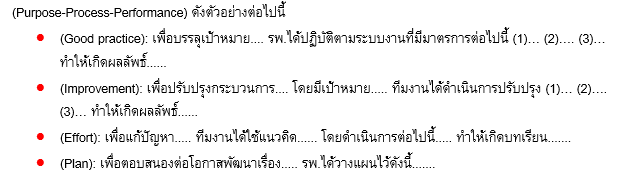 แนวทางการกำหนดระดับคะแนน Scoring guideline		Score ให้ระบุคะแนนการประเมินตนเองตั้งแต่ 1-5 ซึ่งอาจจะมีคะแนนในระดับ 0.5 ด้วยก็ได้DALI Gap เป็นตัวช่วยสำหรับการวิเคราะห์การพัฒนาและหาโอกาสพัฒนาเพิ่มเติม อีกมุมมองหนึ่งว่า รพ.มีจุดอ่อนในขั้นตอนใดในมาตรฐานเรื่องนั้น ถ้าเห็นว่ามี gap ให้ระบุเฉพาะอักษรย่อที่เห็นว่าเป็น gap ซึ่งอาจจะมีมากกว่าหนึ่งตัวก็ได้D = gap ในการออกแบบ (design gap) อาจสอดคล้องกับคะแนน 1 ถ้ามี gap การออกแบบในภาพรวมA = gap ในการนำไปปฏิบัติ (action gap) มักสอดคล้องกับคะแนน 2L = gap ในการประเมินและเรียนรู้ (learning gap) มักสอดคล้องกับคะแนน 3I = gap ในการปรับปรุง (improvement gap) มักสอดคล้องกับคะแนน 3ประเด็นการพัฒนาที่ได้ดำเนินการสอดคล้องกับการให้คะแนน เป็นการระบุประเด็นสำคัญที่สะท้อนให้เห็นการพัฒนาซึ่งสอดคล้องกับการประเมินคะแนนตาม scoring guideline โดยการเขียนประเด็นการพัฒนาสอดคล้องกับข้อกำหนดตามเกณฑ์มาตรฐาน สามารถประมวลความคิดเพื่อตอบ SAR ตามประเด็นต่างๆ ดังนี้ 	V: คุณค่าและผลลัพธ์ (value) คือ คุณค่า/ประโยชน์ที่ผู้รับผลงานได้รับคืออะไร แสดงด้วยข้อมูลอะไร ผลเป็นอย่างไร	R: ความเสี่ยง (risk) คือ ความเสี่ยงสำคัญคืออะไร มีการออกแบบหรือมาตรการในการป้องกันอย่างไร	G: การปฏิบัติที่ดี (good practice) คือ แนวทางการปฏิบัติที่ดี การใช้วิธีการใหม่ๆ ในการทำงานที่ได้ผล (นวัตกรรม) มีอะไรบ้าง	D: ความหลากหลาย (diversity) คือ ความหลากหลายของสถานการณ์มีอะไรบ้าง มีแนวทางตอบสนองอย่างไร มีแนวทางในการลดความหลากหลายของการปฏิบัติของบุคลากรแต่ละคนอย่างไร	I: บูรณาการ (integration) คือ มีการเชื่อมโยงระหว่างกระบวนการ ระบบงาน วิชาชีพ หน่วยงาน องค์กร ต่างๆ อย่างไร มีความพยายามที่จะทำให้เกิดการดูแลที่ไร้รอยต่ออย่างไร	S: จิตวิญญาณ (spiritual) คือ มีการใช้มิติจิตวิญญาณ/แนวคิดสุขภาวะทางปัญญา ในการทำงานอย่างไร	K: ความรู้ (knowledge) คือ มีการสร้างความรู้จากการทำงานอะไรบ้างประเด็นที่จะเป็นแผนพัฒนา เป็นการระบุประเด็นสำคัญที่พบจากการวิเคราะห์และทบทวน (และควรสอดคล้องกับ gap) ต่อไปนี้การปฏิบัติตามมาตรฐานGap ที่พบจากการปฏิบัติตามมาตรฐานที่ไม่สมบูรณ์Gap ที่พบจากการวิเคราะห์ DALIการยกระดับ maturity ของการปฏิบัติตามมาตรฐานที่ประเมินโดยอาศัย Scoring guidelineผลการประเมินด้วยเครื่องมือและวิธีการอื่นๆiii) ผลการพัฒนาที่โดดเด่นและภาคภูมิใจ	ให้ระบุเฉพาะชื่อของการปฏิบัติ กระบวนการ ระบบงาน ผลการพัฒนา นวัตกรรม ที่โดดเด่นและภาคภูมิใจ โดยรายละเอียดต่างๆ ควรอยู่ในหัวข้อ ii) ประเด็นการพัฒนา/แผนการพัฒนาอยู่แล้วiv) ผลลัพธ์ของบทนั้น	ให้ระบุผลลัพธ์ของการดำเนินงานที่เกี่ยวข้องกับกระบวนการในหมวดนั้นๆ โดยใช้เกณฑ์พิจารณาในการคัดเลือกตัวชี้วัดดังนี้ตัวชี้วัดที่ตรงตามเป้าหมาย/ประเด็นสำคัญของของมาตรฐานตัวชี้วัดที่มีผลกระทบต่อผู้ป่วยสูง โดยวัดแล้วใช้ประโยชน์ได้ ทำให้เห็นโอกาสพัฒนาที่จำเป็นของโรงพยาบาลตัวชี้วัดที่น่าเชื่อถือตัวชี้วัดที่ก้าวข้ามตัวชี้วัดพื้นฐานที่ควรปฏิบัติได้เป็นส่วนใหญ่ตัวชี้วัดที่มีการใช้หรือยอมรับในระดับสากล	 และในกรณีที่มาตรฐานสำคัญจำเป็นอยู่ในหมวดใด จะมีตัวอย่างผลลัพธ์การดำเนินการให้พิจารณาเลือกตอบให้สอดคล้องกับบริบทโรงพยาบาล รวมทั้งสถาบันได้จัดทำรายการตัวชี้วัดที่เป็น Suggested Indicators เพื่อเป็นแนวทางและตัวอย่างให้สถานพยาบาลได้ใช้พิจารณาในการเลือกระบุในแบบประเมินตนเองและสร้างการเรียนรู้ร่วมกับทีม ดังตารางท้ายเอกสารแบบประเมินตนเอง โดยมิได้บังคับว่าต้องใช้ตัวชี้วัดดังกล่าว และมีเกณฑ์ในการพิจารณาเพื่อกำหนดหรือเลือกตัวชี้วัดดังนี้ตัวชี้วัดที่มีผลต่อการพิจารณาให้การรับรองคุณภาพสถานพยาบาล: เกณฑ์ที่จำเป็นต่อความปลอดภัย (essential criteria for safety) ของผู้ป่วย/บุคลากรตัวชี้วัดที่มีความสำคัญ/ผลกระทบสูงต่อการพัฒนาคุณภาพในภาพรวมของโรงพยาบาล (organization relevance)ตัวชี้วัดที่เป็นการรวบรวมข้อมูลระดับประเทศ เพื่อสะท้อนภาพรวมการพัฒนาคุณภาพของสถานพยาบาลในประเทศไทย	ตัวชี้วัดต่างๆ ควรระบุหน่วยของตัวชี้วัดให้ชัดเจน ถ้ามีการเปลี่ยนแปลงผลลัพธ์อย่างมีนัยสำคัญ ควรอธิบายไว้ในส่วน ii) ประเด็นการพัฒนา/แผนการพัฒนาด้วย กรณีเป็นตัวชี้วัดที่เป็นมาตรฐานสำคัญจำเป็น ให้อธิบายแนวทางปฏิบัติ การดำเนินทบทวน และแผนการดำเนินการที่ชัดเจนในข้อมาตรฐานที่ระบุไว้ในส่วน ii)โดยสถานพยาบาลต้องดำเนินการในเรื่องมาตรฐานสำคัญจำเป็นต่อความปลอดภัย ดังนี้ มีแนวทางปฏิบัติเพื่อป้องกันความไม่ปลอดภัยต่อผู้ป่วย ตามมาตรฐานสำคัญจำเป็นต่อความปลอดภัยที่กำหนดแสดงจำนวนอุบัติการณ์ที่เกิดขึ้นแต่ละปี ตามมาตรฐานสำคัญจำเป็นต่อความปลอดภัยที่กำหนด ในแบบประเมินตนเองเพื่อขอรับการรับรองคุณภาพกรณีเกิดอุบัติการณ์ตามมาตรฐานสำคัญจำเป็นต่อความปลอดภัยที่กำหนด ซึ่งส่งผลกระทบถึงตัวผู้ป่วย (ความรุนแรงระดับ E ขึ้นไป) ให้สถานพยาบาลทบทวนวิเคราะห์สาเหตุเชิงระบบ จัดทำแผนควบคุมป้องกันความเสี่ยงที่สัมพันธ์กับมาตรฐานสำคัญจำเป็นต่อความปลอดภัย และมีผลการดำเนินงานตามแผนแสดงแก่ผู้เยี่ยมสำรวจI-1 การนำI-2 กลยุทธ์I-3 ผู้ป่วย/ผู้รับผลงานI-4 การวัด การวิเคราะห์ และการจัดการความรู้I-5 บุคลากรI-6 การปฏิบัติการII-1 การบริหารความเสี่ยง ความปลอดภัย และคุณภาพII-2.1 การกำกับดูแลวิชาชีพด้านการพยาบาลII-2.2 การกำกับดูแลวิชาชีพด้านการแพทย์II-3 สิ่งแวดล้อมในการดูแลผู้ป่วยII-4 การป้องกันและควบคุมการติดเชื้อII-5 ระบบเวชระเบียนII-6 ระบบการจัดการด้านยาII-7.1 บริการรังสีวิทยา/ภาพการแพทย์II-7.2 บริการห้องปฏิบัติการทางการแพทย์/พยาธิวิทยาคลินิกII-7.4 ธนาคารเลือดและงานบริการโลหิต II-7.3 พยาธิวิทยากายวิภาค, เซลล์วิทยา, นิติเวชศาสตร์และนิติเวช & II-7.5 บริการตรวจวินิจฉัยอื่นๆII-8 การเฝ้าระวังโรคและภัยสุขภาพII-9 การทำงานกับชุมชนIII-1 การเข้าถึงและเข้ารับบริการIII-2 การประเมินผู้ป่วยIII-3 การวางแผนIII-4 การดูแลผู้ป่วยIII-4.3 ก. การระงับความรู้สึกIII-4.3 ข. การผ่าตัดIII-4.3 ค. อาหารและโภชนบำบัดIII-4.3 ง/จ.การดูแลผู้ป่วยระยะประคับประคอง/การจัดการความปวดIII-4.3 ฉ. การฟื้นฟูสภาพและสมรรถภาพIII-4.3 ช. การดูแลผู้ป่วยโรคไตเรื้อรังIII-4.3 ซ. การแพทย์แผนไทยIII-4.3 ฌ.การแพทย์ทางไกลIII-4.3 ญ. การดูแลสุขภาพของผู้ป่วยที่บ้านIII-5 การให้ข้อมูลและเสริมพลังแก่ผู้ป่วย/ครอบครัวIII-6 การดูแลต่อเนื่องตอนที่ IV ผลการดำเนินการนำเสนอข้อมูลตัวชี้วัดสำคัญในตาราง อธิบายการเปลี่ยนแปลงของผลลัพธ์ (จากความพยายามในการพัฒนาหรือจากสถานการณ์ที่เปลี่ยนแปลงไป) โดยอาจใช้ run chart หรือ control chart ที่มีคำอธิบายประกอบ (annotation) ตามข้อมูลปฏิบัติงานให้ได้มากที่สุดกรณีมาตรฐานสำคัญจำเป็นต่อความปลอดภัยตามประกาศที่คณะกรรมการกำหนด จะมีตัวอย่างผลการดำเนินงานด้านความปลอดภัยของผู้ป่วย ในข้อ 88 -93 และความปลอดภัยของบุคคลากรในด้านบุคลากรข้อ 97 ซึ่งโรงพยาบาลสามารถปรับรายละเอียดของการดำเนินงานตามบริบทIV-1 ผลด้านการดูแลสุขภาพตัวชี้วัดสำคัญด้านการดูแลผู้ป่วย กราฟพร้อมคำอธิบายประกอบในกราฟ (ถ้ามีประโยชน์ในการทำความเข้าใจได้ดีขึ้น)กราฟพร้อมคำอธิบายประกอบในกราฟ (ถ้ามีประโยชน์ในการทำความเข้าใจได้ดีขึ้น)กราฟพร้อมคำอธิบายประกอบในกราฟ (ถ้ามีประโยชน์ในการทำความเข้าใจได้ดีขึ้น)กราฟพร้อมคำอธิบายประกอบในกราฟ (ถ้ามีประโยชน์ในการทำความเข้าใจได้ดีขึ้น)กราฟพร้อมคำอธิบายประกอบในกราฟ (ถ้ามีประโยชน์ในการทำความเข้าใจได้ดีขึ้น)*ตัวอย่างผลด้านความปลอดภัยตามมาตรฐานสำคัญจำเป็น ตอบตามบริบทองค์กรกราฟพร้อมคำอธิบายประกอบในกราฟ (ถ้ามีประโยชน์ในการทำความเข้าใจได้ดีขึ้น)*ตัวอย่างผลด้านความปลอดภัยตามมาตรฐานสำคัญจำเป็น ตอบตามบริบทองค์กรกราฟพร้อมคำอธิบายประกอบในกราฟ (ถ้ามีประโยชน์ในการทำความเข้าใจได้ดีขึ้น)*ตัวอย่างผลด้านความปลอดภัยตามมาตรฐานสำคัญจำเป็น ตอบตามบริบทองค์กรกราฟพร้อมคำอธิบายประกอบในกราฟ (ถ้ามีประโยชน์ในการทำความเข้าใจได้ดีขึ้น)*ตัวอย่างผลด้านความปลอดภัยตามมาตรฐานสำคัญจำเป็น ตอบตามบริบทองค์กรกราฟพร้อมคำอธิบายประกอบในกราฟ (ถ้ามีประโยชน์ในการทำความเข้าใจได้ดีขึ้น)*ตัวอย่างผลด้านความปลอดภัยตามมาตรฐานสำคัญจำเป็น ตอบตามบริบทองค์กรกราฟพร้อมคำอธิบายประกอบในกราฟ (ถ้ามีประโยชน์ในการทำความเข้าใจได้ดีขึ้น)*ตัวอย่างผลด้านความปลอดภัยตามมาตรฐานสำคัญจำเป็น ตอบตามบริบทองค์กรกราฟพร้อมคำอธิบายประกอบในกราฟ (ถ้ามีประโยชน์ในการทำความเข้าใจได้ดีขึ้น)(2) ตัวชี้วัดสำคัญด้านการสร้างเสริมสุขภาพกราฟพร้อมคำอธิบายประกอบในกราฟ (ถ้ามีประโยชน์ในการทำความเข้าใจได้ดีขึ้น)กราฟพร้อมคำอธิบายประกอบในกราฟ (ถ้ามีประโยชน์ในการทำความเข้าใจได้ดีขึ้น)IV-2 ผลด้านการมุ่งเน้นผู้ป่วยและผู้รับผลงานอื่น (มิติคนเป็นศูนย์กลาง)กราฟพร้อมคำอธิบายประกอบในกราฟ (ถ้ามีประโยชน์ในการทำความเข้าใจได้ดีขึ้น)IV-3 ผลด้านบุคลากร*ตัวอย่างผลด้านความปลอดภัยตามมาตรฐานสำคัญจำเป็น ตอบตามบริบทองค์กรกราฟพร้อมคำอธิบายประกอบในกราฟ (ถ้ามีประโยชน์ในการทำความเข้าใจได้ดีขึ้น)IV-4 ผลด้านการนำกราฟพร้อมคำอธิบายประกอบในกราฟ (ถ้ามีประโยชน์ในการทำความเข้าใจได้ดีขึ้น)IV-5 ผลด้านประสิทธิผลของกระบวนการทำงานสำคัญกราฟพร้อมคำอธิบายประกอบในกราฟ (ถ้ามีประโยชน์ในการทำความเข้าใจได้ดีขึ้น)IV-6 ผลด้านการเงินกราฟพร้อมคำอธิบายประกอบในกราฟ (ถ้ามีประโยชน์ในการทำความเข้าใจได้ดีขึ้น)ตัวอย่างรายการตัวชี้วัดที่เป็น Suggested Indicators  ตัวชี้วัดที่มีผลต่อการพิจารณาให้การรับรองคุณภาพสถานพยาบาล: เกณฑ์ที่จำเป็นต่อความปลอดภัย (essential criteria for safety) ของผู้ป่วย/บุคลากรตัวชี้วัดที่มีความสำคัญ/ผลกระทบสูงต่อการพัฒนาคุณภาพในภาพรวมของโรงพยาบาล (organization relevance)ตัวชี้วัดที่เป็นการรวบรวมข้อมูลระดับประเทศ เพื่อสะท้อนภาพรวมการพัฒนาคุณภาพของสถานพยาบาลในประเทศไทยแนวทางการรายงานการประเมินตนเองของ CLT/PCT และ Clinical Tracer / Clinical Quality Summaryแนวทางการรายงานการประเมินตนเองคุณภาพการดูแลผู้ป่วย เพื่อใช้ประโยชน์จากการประเมินตนเองในการบริหารและพัฒนาคุณภาพการดูแลผู้ป่วยของทีมนำทางคลินิก และรายงานข้อมูลคุณภาพสำคัญในภาพรวมจากการประเมินตนเองคุณภาพการดูแลผู้ป่วย (patient care quality) ที่กระชับ ตรงประเด็นและสะท้อนโอกาสพัฒนาเชิงระบบในการดูแลผู้ป่วยของ รพ. มากขึ้น  รูปแบบการรายงานนี้ เป็นเพียงตัวอย่างแนวทางจุดตั้งตั้งที่ CLT/PCT นำไปใช้ประโยชน์โดยสามารถดัดแปลงให้เหมาะสมกับบริบท สิ่งสำคัญมากกว่ารูปแบบคือ ความเข้าใจเป้าหมายที่ต้องวิเคราะห์แต่ละประเด็น เชื่อมโยงและสรุปให้เห็นภาพรวมที่สะท้อนข้อมูลสำคัญ แนวทางการรายงานการประเมินตนเองคุณภาพการดูแลผู้ป่วย ประกอบด้วย (i) ภาพรวมของ CLT/PCT (CLT/PCT profile) และ (ii) ข้อมูลคุณภาพสำคัญของแต่ละโรค/หัตถการ (clinical tracer/ clinical quality summary) (i) คำแนะนำในการนำเสนอภาพรวมของ CLT/PCTควรนำเสนอให้เห็นบริบทสำคัญ และภาพรวมการพัฒนาของ CLT/PCT สะท้อนการเชื่อมโยงกับเป้าหมายระดับองค์กร และการนำนโยบายสำคัญมาสู่การปฏิบัติที่เป็นรูปธรรม (alignment) ไม่เน้นการนำเสนอเป็นรายโรค ควรนำเสนอให้เห็นผลลัพธ์ทางคลินิก (clinical outcome) ในภาพรวมและรายโรค และตัวชี้วัดสำคัญที่สะท้อนความสำเร็จหรือโอกาสในการพัฒนา เพื่อสะท้อนให้เห็น Maturity ในการพัฒนาคุณภาพการดูแลผู้ป่วยของโรงพยาบาลควรนำแนวคิด Risk-based Thinking มาวิเคราะห์ปัจจัยที่ส่งผลต่อความสำเร็จในการดำเนินงานและการควบคุมป้องกันควรนำเสนอผลการดำเนินการสำคัญในภาพรวมและความภาคภูมิใจ ซึ่งหมายรวมถึงสิ่งเล็กๆ ที่เรียกว่าความสำเร็จในการพัฒนากระบวนการดูแลผู้ป่วยของทีม และผลงานการพัฒนา วิจัย และนวัตกรรม(ii) คำแนะนำในการนำเสนอข้อมูลคุณภาพสำคัญของแต่ละโรค/หัตถการ (clinical tracer/ clinical quality summary) ควรเลือกนำเสนอการพัฒนาคุณภาพเฉพาะกลุ่มประชากรทางคลินิก/โรค/หัตถการ ในเรื่องสำคัญสอดคล้องตามจุดเน้น ควรนำเสนอ 3P (Purpose-Process-Performance) ของทุกโรค/หัตถการที่ระบุไว้ว่าเป็นโรคสำคัญ และอาจนำเสนอ 3P ในส่วนที่เป็นประเด็นร่วมของกระบวนการดูแลผู้ป่วยแยกออกมาควรนำเสนอให้เห็นผลลัพธ์ทางคลินิก (clinical outcome) การวิเคราะห์ผลลัพธ์ที่กระชับและตรงประเด็น การสะท้อนให้เห็นการดำเนินกิจกรรมการพัฒนาคุณภาพที่ส่งผลต่อการปรับระบบหรือวิธีการทำงานอย่างไร และเกิดผลลัพธ์การพัฒนาที่ดีขึ้นอย่างไรรายงานการประเมินตนเองของ CLT/PCT 				 พันธกิจ/ความมุ่งหมาย: ขอบเขตบริการ: ผู้รับบริการสำคัญและความต้องการ:จุดเน้นของการจัดบริการและการพัฒนา:กลุ่มโรคสำคัญ (Key Clinical Population)หมายเหตุ: เป็นการบอกภาพรวมว่ากลุ่มผู้ป่วยที่สำคัญของ CLT/PCT มีอะไรบ้าง เพื่อเป็นฐานสำหรับพิจารณาต่อว่าจะทบทวน/สรุปผลคุณภาพการดูแลผู้ป่วยในกลุ่มใดบ้าง ในประเด็นใดบ้างระบุโรคสำคัญให้มากที่สุด ให้คะแนนน้ำหนักความสำคัญของแต่ละโรคตามเกณฑ์ต่างๆ โดยให้น้ำหนักคะแนน 1-5ความสำคัญอาจจะมาจากเกณฑ์ข้อใดข้อหนึ่งหรือหลายข้อร่วมกันก็ได้ตัวชี้วัดของกลุ่มโรคสำคัญจำแนกตามมิติคุณภาพหมายเหตุ: นำโรคที่วิเคราะห์ไว้ในตารางแรกมาระบุตัวชี้วัดตามมิติต่างๆ (ไม่จำเป็นต้องครบทุกมิติ)ผลลัพธ์ของตัวชี้วัดที่ระบุจะมีรายละเอียดในข้อมูลรายโรค และนำไปสรุปรวมในรายงานประเมินตนเองตอนที่ IVความเสี่ยงและมาตรการป้องกันผลการดำเนินการสำคัญในภาพรวมและความภาคภูมิใจ:  (ระบุผลการดำเนินการสำคัญในภาพรวมและความภาคภูมิใจ สิ่งเล็กๆ ที่เรียกว่าความสำเร็จ ในกระบวนการดูแลผู้ป่วย)สรุปการพัฒนา การสร้างนวัตกรรม และการวิจัยสำคัญ:แผนการพัฒนาในอนาคต:Clinical Tracer / Clinical Quality Summary: การดูแลผู้ป่วย (โรค/หัตถการ) 				สรุปโดยใช้ PowerPoint ให้มีองค์ประกอบต่อไปนี้Context:  วิเคราะห์บริบท ความท้าทาย ประเด็นสำคัญ และความเสี่ยงสำคัญPurpose: แสดงเป้าหมายของการดูแลผู้ป่วยและอาจแสดง Driver Diagram ที่แสดงองค์ประกอบสำคัญในการให้บริการที่มีคุณภาพProcess: (ก) แผนภูมิแสดง flow chart ของการดูแลผู้ป่วยพร้อมทั้งประเด็นคุณภาพ/ความเสี่ยงที่สำคัญในแต่ละขั้นตอน (ข) ตารางแสดงการใช้ process management โดยระบุ process, precess requirement, process design, in-process measure (ถ้ามี)Performance: อาจแสดงผลในรูปแบบของ run chart หรือ control chart พร้อมคำอธิบายประกอบที่ระบุชัดเจนถึงช่วงเวลาที่มีการเปลี่ยนแปลงผลหรือมีการปรับปรุงImprovement Summary: สรุปการพัฒนาคุณภาพ การวิจัย นวัตกรรม และผลลัพธ์ที่เกิดขึ้นPlan: ระบุแผนการพัฒนาในอนาคตScoreProcessResult1ออกแบบและเริ่มต้นปฏิบัติ Design & early stage of implementationมีการวัดผล Measure2มีการปฏิบัติได้บางส่วน แต่ครอบคลุมประเด็นที่สำคัญPartial implementation	ติดตามตัวชี้วัดที่ตรงเป้าหมายตามประเด็นที่สำคัญ Relevant and valid measure 3มีการปฏิบัติที่ครอบคลุมและได้ผล Effective implementationวิเคราะห์และใช้ประโยชน์จากตัวชี้วัด Get use of measures4มีการปรับปรุงกระบวนการต่อเนื่อง Continuous improvement	มีผลลัพธ์ในเกณฑ์ดี (สูงกว่าค่าเฉลี่ย) Good results (better than average)5มีกระบวนการที่เป็นแบบอย่างที่ดีRole model, good practices, innovationมีผลลัพธ์ที่ดีมาก (25% สูงสุด)Very good results (top quartile)มาตรฐานสำคัญจำเป็นต่อความปลอดภัยมาตรฐานโรงพยาบาลและบริการสุขภาพ ฉบับที่ 5มีข้อมูลตอบใน SAR แล้ว(ให้เช็ค  ก่อนส่งสรพ.)การผ่าตัดผิดคน ผิดข้าง ผิดตำแหน่ง  ผิดหัตถการ มาตรฐาน III-4.3 การดูแลเฉพาะ ข.การผ่าตัด (4)การติดเชื้อที่สำคัญในสถานพยาบาลตามบริบทขององค์กรในกลุ่ม SSI, VAP, CAUTI, CABSI มาตรฐาน II-4.2 การปฏิบัติเพื่อป้องกันการติดเชื้อ ข.การป้องกันการติดเชื้อในกลุ่มจำเพาะ (1)บุคลากรติดเชื้อจากการปฏิบัติหน้าที่ ซึ่งตรงกับมาตรฐาน มาตรฐาน I-5.1 สภาพแวดล้อมของบุคลากรค. สุขภาพความปลอดภัยของบุคลากร (1)(i)(ii)มาตรฐาน II-4.2 การปฏิบัติเพื่อป้องกันการติดเชื้อ ข.การป้องกันการติดเชื้อในกลุ่มจำเพาะ (5)การเกิด Medication error และ Adverse drug event มาตรฐาน II-6.1 การกำกับดูแลและสิ่งแวดล้อมสนับสนุน ก.การกำกับดูแลการจัดการด้านยา (3)การให้เลือดผิดคน ผิดหมู่ ผิดชนิดมาตรฐาน II-7.4 ธนาคารเลือดและงานบริการโลหิตการระบุตัวผู้ป่วยผิดพลาดมาตรฐาน III-1 การเข้าถึงและเข้ารับบริการ ค. การเข้ารับบริการ (entry) (5)ความคลาดเคลื่อนในการวินิจฉัยโรค  มาตรฐาน III-2 การประเมินผู้ป่วย ค.การวินิจฉัยโรค (4)การรายงานผลการตรวจทางห้องปฏิบัติการ/พยาธิวิทยาคลาดเคลื่อนมาตรฐาน II-7.2 บริการห้องปฏิบัติการทางการแพทย์/พยาธิวิทยาคลินิก ข.การให้บริการ (3)  II-7.3 พยาธิวิทยากายวิภาค, เซลล์วิทยา, นิติเวชศาสตร์และนิติเวชคลินิกII-7.5 บริการตรวจวินิจฉัยอื่นๆการคัดแยกที่ห้องฉุกเฉินคลาดเคลื่อนมาตรฐาน III-1 การเข้าถึงบริการ (4)ข้อกำหนดโดยรวมของมาตรฐาน (overall requirement): I-1.1 ผู้นำระดับสูงชี้นำและทำให้องค์กรประสบความสำเร็จ ผ่านการกำหนดวิสัยทัศน์ พันธกิจและค่านิยม การสื่อสารที่ได้ผล การสร้างสิ่งแวดล้อมเพื่อความสำเร็จ และการทำให้เกิดการปฏิบัติอย่างจริงจัง. I-1.2 องค์กรทำให้มั่นใจในระบบการกำกับดูแลกิจการที่มีความรับผิดชอบ ปฏิบัติตามกฎหมาย มีจริยธรรม และการเป็นองค์กรที่ทำประโยชน์ให้สังคมi. บริบท      สรุปข้อมูลสำคัญ สถานการณ์ปัจจุบัน ปัญหา ความเสี่ยง และโอกาสพัฒนาที่สำคัญที่มีผลต่อการออกแบบกระบวนการทำงาน การปฏิบัติ และการประเมินผลความสำเร็จ ที่สอดคล้องกับข้อกำหนดโดยรวมของมาตรฐาน (overall requirement)ii. ประเด็นการพัฒนา/แผนการพัฒนา ประกอบการให้คะแนนและวิเคราะห์ Gap ตามมาตรฐานiii ผลการพัฒนาที่โดดเด่นและภาคภูมิใจเขียนระบุเฉพาะหัวข้อเรื่องผลการพัฒนา (ระบบงาน กระบวนการ) นวัตกรรม ที่โดดเด่นและภาคภูมิใจiv.ผลลัพธ์ รายงานผลลัพธ์ตามมาตรฐาน IV-4 (2) (3) (4) (5) (6)] [รายงานผลลัพธ์เชื่อมโยงกับมาตรฐาน IV และสะท้อนให้เห็นผลลัพธ์ของการดำเนินงานที่เชื่อมโยงกับกระบวนการ]เป้าหมาย/ประเด็นคุณภาพที่สำคัญ: การสื่อสารและการสร้างความผูกพันกับบุคลากรและผู้รับผลงาน การสร้างสิ่งแวดล้อมเพื่อความสำเร็จขององค์กร การกำกับดูแลกิจการ ความรับผิดชอบด้านการเงิน การปฏิบัติตามกฎหมายและกฎระเบียบ การประพฤติปฏิบัติอย่างมีจริยธรรม ความเชื่อมั่นของผู้มีส่วนได้ส่วนเสีย การทำประโยชน์ให้สังคม ข้อกำหนดโดยรวมของมาตรฐาน (overall requirement): I-1.1 ผู้นำระดับสูงชี้นำและทำให้องค์กรประสบความสำเร็จ ผ่านการกำหนดวิสัยทัศน์ พันธกิจและค่านิยม การสื่อสารที่ได้ผล การสร้างสิ่งแวดล้อมเพื่อความสำเร็จ และการทำให้เกิดการปฏิบัติอย่างจริงจัง. I-1.2 องค์กรทำให้มั่นใจในระบบการกำกับดูแลกิจการที่มีความรับผิดชอบ ปฏิบัติตามกฎหมาย มีจริยธรรม และการเป็นองค์กรที่ทำประโยชน์ให้สังคมi. บริบท      สรุปข้อมูลสำคัญ สถานการณ์ปัจจุบัน ปัญหา ความเสี่ยง และโอกาสพัฒนาที่สำคัญที่มีผลต่อการออกแบบกระบวนการทำงาน การปฏิบัติ และการประเมินผลความสำเร็จ ที่สอดคล้องกับข้อกำหนดโดยรวมของมาตรฐาน (overall requirement)ii. ประเด็นการพัฒนา/แผนการพัฒนา ประกอบการให้คะแนนและวิเคราะห์ Gap ตามมาตรฐานiii ผลการพัฒนาที่โดดเด่นและภาคภูมิใจเขียนระบุเฉพาะหัวข้อเรื่องผลการพัฒนา (ระบบงาน กระบวนการ) นวัตกรรม ที่โดดเด่นและภาคภูมิใจiv.ผลลัพธ์ รายงานผลลัพธ์ตามมาตรฐาน IV-4 (2) (3) (4) (5) (6)] [รายงานผลลัพธ์เชื่อมโยงกับมาตรฐาน IV และสะท้อนให้เห็นผลลัพธ์ของการดำเนินงานที่เชื่อมโยงกับกระบวนการ]เป้าหมาย/ประเด็นคุณภาพที่สำคัญ: การสื่อสารและการสร้างความผูกพันกับบุคลากรและผู้รับผลงาน การสร้างสิ่งแวดล้อมเพื่อความสำเร็จขององค์กร การกำกับดูแลกิจการ ความรับผิดชอบด้านการเงิน การปฏิบัติตามกฎหมายและกฎระเบียบ การประพฤติปฏิบัติอย่างมีจริยธรรม ความเชื่อมั่นของผู้มีส่วนได้ส่วนเสีย การทำประโยชน์ให้สังคม ข้อกำหนดโดยรวมของมาตรฐาน (overall requirement): I-1.1 ผู้นำระดับสูงชี้นำและทำให้องค์กรประสบความสำเร็จ ผ่านการกำหนดวิสัยทัศน์ พันธกิจและค่านิยม การสื่อสารที่ได้ผล การสร้างสิ่งแวดล้อมเพื่อความสำเร็จ และการทำให้เกิดการปฏิบัติอย่างจริงจัง. I-1.2 องค์กรทำให้มั่นใจในระบบการกำกับดูแลกิจการที่มีความรับผิดชอบ ปฏิบัติตามกฎหมาย มีจริยธรรม และการเป็นองค์กรที่ทำประโยชน์ให้สังคมi. บริบท      สรุปข้อมูลสำคัญ สถานการณ์ปัจจุบัน ปัญหา ความเสี่ยง และโอกาสพัฒนาที่สำคัญที่มีผลต่อการออกแบบกระบวนการทำงาน การปฏิบัติ และการประเมินผลความสำเร็จ ที่สอดคล้องกับข้อกำหนดโดยรวมของมาตรฐาน (overall requirement)ii. ประเด็นการพัฒนา/แผนการพัฒนา ประกอบการให้คะแนนและวิเคราะห์ Gap ตามมาตรฐานiii ผลการพัฒนาที่โดดเด่นและภาคภูมิใจเขียนระบุเฉพาะหัวข้อเรื่องผลการพัฒนา (ระบบงาน กระบวนการ) นวัตกรรม ที่โดดเด่นและภาคภูมิใจiv.ผลลัพธ์ รายงานผลลัพธ์ตามมาตรฐาน IV-4 (2) (3) (4) (5) (6)] [รายงานผลลัพธ์เชื่อมโยงกับมาตรฐาน IV และสะท้อนให้เห็นผลลัพธ์ของการดำเนินงานที่เชื่อมโยงกับกระบวนการ]เป้าหมาย/ประเด็นคุณภาพที่สำคัญ: การสื่อสารและการสร้างความผูกพันกับบุคลากรและผู้รับผลงาน การสร้างสิ่งแวดล้อมเพื่อความสำเร็จขององค์กร การกำกับดูแลกิจการ ความรับผิดชอบด้านการเงิน การปฏิบัติตามกฎหมายและกฎระเบียบ การประพฤติปฏิบัติอย่างมีจริยธรรม ความเชื่อมั่นของผู้มีส่วนได้ส่วนเสีย การทำประโยชน์ให้สังคม ข้อกำหนดโดยรวมของมาตรฐาน (overall requirement): I-1.1 ผู้นำระดับสูงชี้นำและทำให้องค์กรประสบความสำเร็จ ผ่านการกำหนดวิสัยทัศน์ พันธกิจและค่านิยม การสื่อสารที่ได้ผล การสร้างสิ่งแวดล้อมเพื่อความสำเร็จ และการทำให้เกิดการปฏิบัติอย่างจริงจัง. I-1.2 องค์กรทำให้มั่นใจในระบบการกำกับดูแลกิจการที่มีความรับผิดชอบ ปฏิบัติตามกฎหมาย มีจริยธรรม และการเป็นองค์กรที่ทำประโยชน์ให้สังคมi. บริบท      สรุปข้อมูลสำคัญ สถานการณ์ปัจจุบัน ปัญหา ความเสี่ยง และโอกาสพัฒนาที่สำคัญที่มีผลต่อการออกแบบกระบวนการทำงาน การปฏิบัติ และการประเมินผลความสำเร็จ ที่สอดคล้องกับข้อกำหนดโดยรวมของมาตรฐาน (overall requirement)ii. ประเด็นการพัฒนา/แผนการพัฒนา ประกอบการให้คะแนนและวิเคราะห์ Gap ตามมาตรฐานiii ผลการพัฒนาที่โดดเด่นและภาคภูมิใจเขียนระบุเฉพาะหัวข้อเรื่องผลการพัฒนา (ระบบงาน กระบวนการ) นวัตกรรม ที่โดดเด่นและภาคภูมิใจiv.ผลลัพธ์ รายงานผลลัพธ์ตามมาตรฐาน IV-4 (2) (3) (4) (5) (6)] [รายงานผลลัพธ์เชื่อมโยงกับมาตรฐาน IV และสะท้อนให้เห็นผลลัพธ์ของการดำเนินงานที่เชื่อมโยงกับกระบวนการ]เป้าหมาย/ประเด็นคุณภาพที่สำคัญ: การสื่อสารและการสร้างความผูกพันกับบุคลากรและผู้รับผลงาน การสร้างสิ่งแวดล้อมเพื่อความสำเร็จขององค์กร การกำกับดูแลกิจการ ความรับผิดชอบด้านการเงิน การปฏิบัติตามกฎหมายและกฎระเบียบ การประพฤติปฏิบัติอย่างมีจริยธรรม ความเชื่อมั่นของผู้มีส่วนได้ส่วนเสีย การทำประโยชน์ให้สังคม ข้อกำหนดโดยรวมของมาตรฐาน (overall requirement): I-1.1 ผู้นำระดับสูงชี้นำและทำให้องค์กรประสบความสำเร็จ ผ่านการกำหนดวิสัยทัศน์ พันธกิจและค่านิยม การสื่อสารที่ได้ผล การสร้างสิ่งแวดล้อมเพื่อความสำเร็จ และการทำให้เกิดการปฏิบัติอย่างจริงจัง. I-1.2 องค์กรทำให้มั่นใจในระบบการกำกับดูแลกิจการที่มีความรับผิดชอบ ปฏิบัติตามกฎหมาย มีจริยธรรม และการเป็นองค์กรที่ทำประโยชน์ให้สังคมi. บริบท      สรุปข้อมูลสำคัญ สถานการณ์ปัจจุบัน ปัญหา ความเสี่ยง และโอกาสพัฒนาที่สำคัญที่มีผลต่อการออกแบบกระบวนการทำงาน การปฏิบัติ และการประเมินผลความสำเร็จ ที่สอดคล้องกับข้อกำหนดโดยรวมของมาตรฐาน (overall requirement)ii. ประเด็นการพัฒนา/แผนการพัฒนา ประกอบการให้คะแนนและวิเคราะห์ Gap ตามมาตรฐานiii ผลการพัฒนาที่โดดเด่นและภาคภูมิใจเขียนระบุเฉพาะหัวข้อเรื่องผลการพัฒนา (ระบบงาน กระบวนการ) นวัตกรรม ที่โดดเด่นและภาคภูมิใจiv.ผลลัพธ์ รายงานผลลัพธ์ตามมาตรฐาน IV-4 (2) (3) (4) (5) (6)] [รายงานผลลัพธ์เชื่อมโยงกับมาตรฐาน IV และสะท้อนให้เห็นผลลัพธ์ของการดำเนินงานที่เชื่อมโยงกับกระบวนการ]เป้าหมาย/ประเด็นคุณภาพที่สำคัญ: การสื่อสารและการสร้างความผูกพันกับบุคลากรและผู้รับผลงาน การสร้างสิ่งแวดล้อมเพื่อความสำเร็จขององค์กร การกำกับดูแลกิจการ ความรับผิดชอบด้านการเงิน การปฏิบัติตามกฎหมายและกฎระเบียบ การประพฤติปฏิบัติอย่างมีจริยธรรม ความเชื่อมั่นของผู้มีส่วนได้ส่วนเสีย การทำประโยชน์ให้สังคม ข้อกำหนดโดยรวมของมาตรฐาน (overall requirement): I-1.1 ผู้นำระดับสูงชี้นำและทำให้องค์กรประสบความสำเร็จ ผ่านการกำหนดวิสัยทัศน์ พันธกิจและค่านิยม การสื่อสารที่ได้ผล การสร้างสิ่งแวดล้อมเพื่อความสำเร็จ และการทำให้เกิดการปฏิบัติอย่างจริงจัง. I-1.2 องค์กรทำให้มั่นใจในระบบการกำกับดูแลกิจการที่มีความรับผิดชอบ ปฏิบัติตามกฎหมาย มีจริยธรรม และการเป็นองค์กรที่ทำประโยชน์ให้สังคมi. บริบท      สรุปข้อมูลสำคัญ สถานการณ์ปัจจุบัน ปัญหา ความเสี่ยง และโอกาสพัฒนาที่สำคัญที่มีผลต่อการออกแบบกระบวนการทำงาน การปฏิบัติ และการประเมินผลความสำเร็จ ที่สอดคล้องกับข้อกำหนดโดยรวมของมาตรฐาน (overall requirement)ii. ประเด็นการพัฒนา/แผนการพัฒนา ประกอบการให้คะแนนและวิเคราะห์ Gap ตามมาตรฐานiii ผลการพัฒนาที่โดดเด่นและภาคภูมิใจเขียนระบุเฉพาะหัวข้อเรื่องผลการพัฒนา (ระบบงาน กระบวนการ) นวัตกรรม ที่โดดเด่นและภาคภูมิใจiv.ผลลัพธ์ รายงานผลลัพธ์ตามมาตรฐาน IV-4 (2) (3) (4) (5) (6)] [รายงานผลลัพธ์เชื่อมโยงกับมาตรฐาน IV และสะท้อนให้เห็นผลลัพธ์ของการดำเนินงานที่เชื่อมโยงกับกระบวนการ]เป้าหมาย/ประเด็นคุณภาพที่สำคัญ: การสื่อสารและการสร้างความผูกพันกับบุคลากรและผู้รับผลงาน การสร้างสิ่งแวดล้อมเพื่อความสำเร็จขององค์กร การกำกับดูแลกิจการ ความรับผิดชอบด้านการเงิน การปฏิบัติตามกฎหมายและกฎระเบียบ การประพฤติปฏิบัติอย่างมีจริยธรรม ความเชื่อมั่นของผู้มีส่วนได้ส่วนเสีย การทำประโยชน์ให้สังคม ข้อกำหนดโดยรวมของมาตรฐาน (overall requirement): I-1.1 ผู้นำระดับสูงชี้นำและทำให้องค์กรประสบความสำเร็จ ผ่านการกำหนดวิสัยทัศน์ พันธกิจและค่านิยม การสื่อสารที่ได้ผล การสร้างสิ่งแวดล้อมเพื่อความสำเร็จ และการทำให้เกิดการปฏิบัติอย่างจริงจัง. I-1.2 องค์กรทำให้มั่นใจในระบบการกำกับดูแลกิจการที่มีความรับผิดชอบ ปฏิบัติตามกฎหมาย มีจริยธรรม และการเป็นองค์กรที่ทำประโยชน์ให้สังคมi. บริบท      สรุปข้อมูลสำคัญ สถานการณ์ปัจจุบัน ปัญหา ความเสี่ยง และโอกาสพัฒนาที่สำคัญที่มีผลต่อการออกแบบกระบวนการทำงาน การปฏิบัติ และการประเมินผลความสำเร็จ ที่สอดคล้องกับข้อกำหนดโดยรวมของมาตรฐาน (overall requirement)ii. ประเด็นการพัฒนา/แผนการพัฒนา ประกอบการให้คะแนนและวิเคราะห์ Gap ตามมาตรฐานiii ผลการพัฒนาที่โดดเด่นและภาคภูมิใจเขียนระบุเฉพาะหัวข้อเรื่องผลการพัฒนา (ระบบงาน กระบวนการ) นวัตกรรม ที่โดดเด่นและภาคภูมิใจiv.ผลลัพธ์ รายงานผลลัพธ์ตามมาตรฐาน IV-4 (2) (3) (4) (5) (6)] [รายงานผลลัพธ์เชื่อมโยงกับมาตรฐาน IV และสะท้อนให้เห็นผลลัพธ์ของการดำเนินงานที่เชื่อมโยงกับกระบวนการ]เป้าหมาย/ประเด็นคุณภาพที่สำคัญ: การสื่อสารและการสร้างความผูกพันกับบุคลากรและผู้รับผลงาน การสร้างสิ่งแวดล้อมเพื่อความสำเร็จขององค์กร การกำกับดูแลกิจการ ความรับผิดชอบด้านการเงิน การปฏิบัติตามกฎหมายและกฎระเบียบ การประพฤติปฏิบัติอย่างมีจริยธรรม ความเชื่อมั่นของผู้มีส่วนได้ส่วนเสีย การทำประโยชน์ให้สังคม ข้อมูล/ตัวชี้วัด เป้าหมายปีปัจจุบันปี…ปี…ปี…ปี…ปีปัจจุบันข้อกำหนดโดยรวมของมาตรฐาน (overall requirement): I-2.1 องค์กรวางแผนเชิงกลยุทธ์ เพื่อตอบสนองความต้องการบริการสุขภาพ ตอบสนองความท้าทาย และสร้างความเข้มแข็งให้กับการดำเนินการขององค์กร.I-2.2 องค์กรถ่ายทอดแผนกลยุทธ์ไปสู่การปฏิบัติ และติดตามความก้าวหน้าเพื่อให้มั่นใจว่าบรรลุวัตถุประสงค์เชิงกลยุทธ์.i. บริบท      สรุปข้อมูลสำคัญ สถานการณ์ปัจจุบัน ปัญหา ความเสี่ยง และโอกาสพัฒนาที่สำคัญที่มีผลต่อการออกแบบกระบวนการทำงาน การปฏิบัติ และการประเมินผลความสำเร็จ ที่สอดคล้องกับข้อกำหนดโดยรวมของมาตรฐาน (overall requirement)ii. ประเด็นการพัฒนา/แผนการพัฒนา ประกอบการให้คะแนนและวิเคราะห์ Gap ตามมาตรฐานiii ผลการพัฒนาที่โดดเด่นและภาคภูมิใจเขียนระบุเฉพาะหัวข้อเรื่องผลการพัฒนา (ระบบงาน กระบวนการ) นวัตกรรม ที่โดดเด่นและภาคภูมิใจiv.ผลลัพธ์ [รายงานผลลัพธ์ตามมาตรฐาน IV-4(1)] [รายงานผลลัพธ์เชื่อมโยงกับมาตรฐาน IV และสะท้อนให้เห็นผลลัพธ์ของการดำเนินงานที่เชื่อมโยงกับกระบวนการ]เป้าหมาย/ประเด็นคุณภาพที่สำคัญ: การวางแผนเชิงกลยุทธ์เพื่อตอบสนองความต้องการบริการสุขภาพและความท้าทาย การสร้างความเข้มแข็งให้กับการดำเนินงานขององค์กรการถ่ายทอดสู่การปฏิบัติเพื่อการบรรลุผลตามกลยุทธ์และแผนปฏิบัติการข้อกำหนดโดยรวมของมาตรฐาน (overall requirement): I-2.1 องค์กรวางแผนเชิงกลยุทธ์ เพื่อตอบสนองความต้องการบริการสุขภาพ ตอบสนองความท้าทาย และสร้างความเข้มแข็งให้กับการดำเนินการขององค์กร.I-2.2 องค์กรถ่ายทอดแผนกลยุทธ์ไปสู่การปฏิบัติ และติดตามความก้าวหน้าเพื่อให้มั่นใจว่าบรรลุวัตถุประสงค์เชิงกลยุทธ์.i. บริบท      สรุปข้อมูลสำคัญ สถานการณ์ปัจจุบัน ปัญหา ความเสี่ยง และโอกาสพัฒนาที่สำคัญที่มีผลต่อการออกแบบกระบวนการทำงาน การปฏิบัติ และการประเมินผลความสำเร็จ ที่สอดคล้องกับข้อกำหนดโดยรวมของมาตรฐาน (overall requirement)ii. ประเด็นการพัฒนา/แผนการพัฒนา ประกอบการให้คะแนนและวิเคราะห์ Gap ตามมาตรฐานiii ผลการพัฒนาที่โดดเด่นและภาคภูมิใจเขียนระบุเฉพาะหัวข้อเรื่องผลการพัฒนา (ระบบงาน กระบวนการ) นวัตกรรม ที่โดดเด่นและภาคภูมิใจiv.ผลลัพธ์ [รายงานผลลัพธ์ตามมาตรฐาน IV-4(1)] [รายงานผลลัพธ์เชื่อมโยงกับมาตรฐาน IV และสะท้อนให้เห็นผลลัพธ์ของการดำเนินงานที่เชื่อมโยงกับกระบวนการ]เป้าหมาย/ประเด็นคุณภาพที่สำคัญ: การวางแผนเชิงกลยุทธ์เพื่อตอบสนองความต้องการบริการสุขภาพและความท้าทาย การสร้างความเข้มแข็งให้กับการดำเนินงานขององค์กรการถ่ายทอดสู่การปฏิบัติเพื่อการบรรลุผลตามกลยุทธ์และแผนปฏิบัติการข้อกำหนดโดยรวมของมาตรฐาน (overall requirement): I-2.1 องค์กรวางแผนเชิงกลยุทธ์ เพื่อตอบสนองความต้องการบริการสุขภาพ ตอบสนองความท้าทาย และสร้างความเข้มแข็งให้กับการดำเนินการขององค์กร.I-2.2 องค์กรถ่ายทอดแผนกลยุทธ์ไปสู่การปฏิบัติ และติดตามความก้าวหน้าเพื่อให้มั่นใจว่าบรรลุวัตถุประสงค์เชิงกลยุทธ์.i. บริบท      สรุปข้อมูลสำคัญ สถานการณ์ปัจจุบัน ปัญหา ความเสี่ยง และโอกาสพัฒนาที่สำคัญที่มีผลต่อการออกแบบกระบวนการทำงาน การปฏิบัติ และการประเมินผลความสำเร็จ ที่สอดคล้องกับข้อกำหนดโดยรวมของมาตรฐาน (overall requirement)ii. ประเด็นการพัฒนา/แผนการพัฒนา ประกอบการให้คะแนนและวิเคราะห์ Gap ตามมาตรฐานiii ผลการพัฒนาที่โดดเด่นและภาคภูมิใจเขียนระบุเฉพาะหัวข้อเรื่องผลการพัฒนา (ระบบงาน กระบวนการ) นวัตกรรม ที่โดดเด่นและภาคภูมิใจiv.ผลลัพธ์ [รายงานผลลัพธ์ตามมาตรฐาน IV-4(1)] [รายงานผลลัพธ์เชื่อมโยงกับมาตรฐาน IV และสะท้อนให้เห็นผลลัพธ์ของการดำเนินงานที่เชื่อมโยงกับกระบวนการ]เป้าหมาย/ประเด็นคุณภาพที่สำคัญ: การวางแผนเชิงกลยุทธ์เพื่อตอบสนองความต้องการบริการสุขภาพและความท้าทาย การสร้างความเข้มแข็งให้กับการดำเนินงานขององค์กรการถ่ายทอดสู่การปฏิบัติเพื่อการบรรลุผลตามกลยุทธ์และแผนปฏิบัติการข้อกำหนดโดยรวมของมาตรฐาน (overall requirement): I-2.1 องค์กรวางแผนเชิงกลยุทธ์ เพื่อตอบสนองความต้องการบริการสุขภาพ ตอบสนองความท้าทาย และสร้างความเข้มแข็งให้กับการดำเนินการขององค์กร.I-2.2 องค์กรถ่ายทอดแผนกลยุทธ์ไปสู่การปฏิบัติ และติดตามความก้าวหน้าเพื่อให้มั่นใจว่าบรรลุวัตถุประสงค์เชิงกลยุทธ์.i. บริบท      สรุปข้อมูลสำคัญ สถานการณ์ปัจจุบัน ปัญหา ความเสี่ยง และโอกาสพัฒนาที่สำคัญที่มีผลต่อการออกแบบกระบวนการทำงาน การปฏิบัติ และการประเมินผลความสำเร็จ ที่สอดคล้องกับข้อกำหนดโดยรวมของมาตรฐาน (overall requirement)ii. ประเด็นการพัฒนา/แผนการพัฒนา ประกอบการให้คะแนนและวิเคราะห์ Gap ตามมาตรฐานiii ผลการพัฒนาที่โดดเด่นและภาคภูมิใจเขียนระบุเฉพาะหัวข้อเรื่องผลการพัฒนา (ระบบงาน กระบวนการ) นวัตกรรม ที่โดดเด่นและภาคภูมิใจiv.ผลลัพธ์ [รายงานผลลัพธ์ตามมาตรฐาน IV-4(1)] [รายงานผลลัพธ์เชื่อมโยงกับมาตรฐาน IV และสะท้อนให้เห็นผลลัพธ์ของการดำเนินงานที่เชื่อมโยงกับกระบวนการ]เป้าหมาย/ประเด็นคุณภาพที่สำคัญ: การวางแผนเชิงกลยุทธ์เพื่อตอบสนองความต้องการบริการสุขภาพและความท้าทาย การสร้างความเข้มแข็งให้กับการดำเนินงานขององค์กรการถ่ายทอดสู่การปฏิบัติเพื่อการบรรลุผลตามกลยุทธ์และแผนปฏิบัติการข้อกำหนดโดยรวมของมาตรฐาน (overall requirement): I-2.1 องค์กรวางแผนเชิงกลยุทธ์ เพื่อตอบสนองความต้องการบริการสุขภาพ ตอบสนองความท้าทาย และสร้างความเข้มแข็งให้กับการดำเนินการขององค์กร.I-2.2 องค์กรถ่ายทอดแผนกลยุทธ์ไปสู่การปฏิบัติ และติดตามความก้าวหน้าเพื่อให้มั่นใจว่าบรรลุวัตถุประสงค์เชิงกลยุทธ์.i. บริบท      สรุปข้อมูลสำคัญ สถานการณ์ปัจจุบัน ปัญหา ความเสี่ยง และโอกาสพัฒนาที่สำคัญที่มีผลต่อการออกแบบกระบวนการทำงาน การปฏิบัติ และการประเมินผลความสำเร็จ ที่สอดคล้องกับข้อกำหนดโดยรวมของมาตรฐาน (overall requirement)ii. ประเด็นการพัฒนา/แผนการพัฒนา ประกอบการให้คะแนนและวิเคราะห์ Gap ตามมาตรฐานiii ผลการพัฒนาที่โดดเด่นและภาคภูมิใจเขียนระบุเฉพาะหัวข้อเรื่องผลการพัฒนา (ระบบงาน กระบวนการ) นวัตกรรม ที่โดดเด่นและภาคภูมิใจiv.ผลลัพธ์ [รายงานผลลัพธ์ตามมาตรฐาน IV-4(1)] [รายงานผลลัพธ์เชื่อมโยงกับมาตรฐาน IV และสะท้อนให้เห็นผลลัพธ์ของการดำเนินงานที่เชื่อมโยงกับกระบวนการ]เป้าหมาย/ประเด็นคุณภาพที่สำคัญ: การวางแผนเชิงกลยุทธ์เพื่อตอบสนองความต้องการบริการสุขภาพและความท้าทาย การสร้างความเข้มแข็งให้กับการดำเนินงานขององค์กรการถ่ายทอดสู่การปฏิบัติเพื่อการบรรลุผลตามกลยุทธ์และแผนปฏิบัติการข้อกำหนดโดยรวมของมาตรฐาน (overall requirement): I-2.1 องค์กรวางแผนเชิงกลยุทธ์ เพื่อตอบสนองความต้องการบริการสุขภาพ ตอบสนองความท้าทาย และสร้างความเข้มแข็งให้กับการดำเนินการขององค์กร.I-2.2 องค์กรถ่ายทอดแผนกลยุทธ์ไปสู่การปฏิบัติ และติดตามความก้าวหน้าเพื่อให้มั่นใจว่าบรรลุวัตถุประสงค์เชิงกลยุทธ์.i. บริบท      สรุปข้อมูลสำคัญ สถานการณ์ปัจจุบัน ปัญหา ความเสี่ยง และโอกาสพัฒนาที่สำคัญที่มีผลต่อการออกแบบกระบวนการทำงาน การปฏิบัติ และการประเมินผลความสำเร็จ ที่สอดคล้องกับข้อกำหนดโดยรวมของมาตรฐาน (overall requirement)ii. ประเด็นการพัฒนา/แผนการพัฒนา ประกอบการให้คะแนนและวิเคราะห์ Gap ตามมาตรฐานiii ผลการพัฒนาที่โดดเด่นและภาคภูมิใจเขียนระบุเฉพาะหัวข้อเรื่องผลการพัฒนา (ระบบงาน กระบวนการ) นวัตกรรม ที่โดดเด่นและภาคภูมิใจiv.ผลลัพธ์ [รายงานผลลัพธ์ตามมาตรฐาน IV-4(1)] [รายงานผลลัพธ์เชื่อมโยงกับมาตรฐาน IV และสะท้อนให้เห็นผลลัพธ์ของการดำเนินงานที่เชื่อมโยงกับกระบวนการ]เป้าหมาย/ประเด็นคุณภาพที่สำคัญ: การวางแผนเชิงกลยุทธ์เพื่อตอบสนองความต้องการบริการสุขภาพและความท้าทาย การสร้างความเข้มแข็งให้กับการดำเนินงานขององค์กรการถ่ายทอดสู่การปฏิบัติเพื่อการบรรลุผลตามกลยุทธ์และแผนปฏิบัติการข้อกำหนดโดยรวมของมาตรฐาน (overall requirement): I-2.1 องค์กรวางแผนเชิงกลยุทธ์ เพื่อตอบสนองความต้องการบริการสุขภาพ ตอบสนองความท้าทาย และสร้างความเข้มแข็งให้กับการดำเนินการขององค์กร.I-2.2 องค์กรถ่ายทอดแผนกลยุทธ์ไปสู่การปฏิบัติ และติดตามความก้าวหน้าเพื่อให้มั่นใจว่าบรรลุวัตถุประสงค์เชิงกลยุทธ์.i. บริบท      สรุปข้อมูลสำคัญ สถานการณ์ปัจจุบัน ปัญหา ความเสี่ยง และโอกาสพัฒนาที่สำคัญที่มีผลต่อการออกแบบกระบวนการทำงาน การปฏิบัติ และการประเมินผลความสำเร็จ ที่สอดคล้องกับข้อกำหนดโดยรวมของมาตรฐาน (overall requirement)ii. ประเด็นการพัฒนา/แผนการพัฒนา ประกอบการให้คะแนนและวิเคราะห์ Gap ตามมาตรฐานiii ผลการพัฒนาที่โดดเด่นและภาคภูมิใจเขียนระบุเฉพาะหัวข้อเรื่องผลการพัฒนา (ระบบงาน กระบวนการ) นวัตกรรม ที่โดดเด่นและภาคภูมิใจiv.ผลลัพธ์ [รายงานผลลัพธ์ตามมาตรฐาน IV-4(1)] [รายงานผลลัพธ์เชื่อมโยงกับมาตรฐาน IV และสะท้อนให้เห็นผลลัพธ์ของการดำเนินงานที่เชื่อมโยงกับกระบวนการ]เป้าหมาย/ประเด็นคุณภาพที่สำคัญ: การวางแผนเชิงกลยุทธ์เพื่อตอบสนองความต้องการบริการสุขภาพและความท้าทาย การสร้างความเข้มแข็งให้กับการดำเนินงานขององค์กรการถ่ายทอดสู่การปฏิบัติเพื่อการบรรลุผลตามกลยุทธ์และแผนปฏิบัติการข้อมูล/ตัวชี้วัด เป้าหมายปีปัจจุบันปี…ปี…ปี…ปี…ปีปัจจุบันข้อกำหนดโดยรวมของมาตรฐาน (overall requirement): I-3.1 องค์กรรับฟังและเรียนรู้จากผู้ป่วย/ผู้รับผลงานอื่น และกำหนดบริการสุขภาพเพื่อตอบสนองความต้องการ และความคาดหวัง.I-3.2 องค์กรสร้างความสัมพันธ์กับผู้ป่วย/ผู้รับผลงาน และประเมินความพึงพอใจ/ความผูกพันI-3.3 องค์กรตระหนักและให้การคุ้มครองสิทธิผู้ป่วย.i. บริบท      สรุปข้อมูลสำคัญ สถานการณ์ปัจจุบัน ปัญหา ความเสี่ยง และโอกาสพัฒนาที่สำคัญที่มีผลต่อการออกแบบกระบวนการทำงาน การปฏิบัติ และการประเมินผลความสำเร็จ ที่สอดคล้องกับข้อกำหนดโดยรวมของมาตรฐาน (overall requirement)ii. ประเด็นการพัฒนา/แผนการพัฒนา ประกอบการให้คะแนนและวิเคราะห์ Gap ตามมาตรฐานiii ผลการพัฒนาที่โดดเด่นและภาคภูมิใจเขียนระบุเฉพาะหัวข้อเรื่องผลการพัฒนา (ระบบงาน กระบวนการ) นวัตกรรม ที่โดดเด่นและภาคภูมิใจiv.ผลลัพธ์ [รายงานผลลัพธ์ตามมาตรฐาน IV-2] [รายงานผลลัพธ์เชื่อมโยงกับมาตรฐาน IV และสะท้อนให้เห็นผลลัพธ์ของการดำเนินงานที่เชื่อมโยงกับกระบวนการ]เป้าหมาย/ประเด็นคุณภาพที่สำคัญ: การเรียนรู้จากผู้ป่วย/ผู้รับบริการ และกำหนดบริการสุขภาพเพื่อตอบสนองความต้องการและความคาดหวัง ความพึงพอใจ ความไม่พึงพอใจ คุณค่า การคงอยู่ การแนะนำ การสร้างความสัมพันธ์ข้อกำหนดโดยรวมของมาตรฐาน (overall requirement): I-3.1 องค์กรรับฟังและเรียนรู้จากผู้ป่วย/ผู้รับผลงานอื่น และกำหนดบริการสุขภาพเพื่อตอบสนองความต้องการ และความคาดหวัง.I-3.2 องค์กรสร้างความสัมพันธ์กับผู้ป่วย/ผู้รับผลงาน และประเมินความพึงพอใจ/ความผูกพันI-3.3 องค์กรตระหนักและให้การคุ้มครองสิทธิผู้ป่วย.i. บริบท      สรุปข้อมูลสำคัญ สถานการณ์ปัจจุบัน ปัญหา ความเสี่ยง และโอกาสพัฒนาที่สำคัญที่มีผลต่อการออกแบบกระบวนการทำงาน การปฏิบัติ และการประเมินผลความสำเร็จ ที่สอดคล้องกับข้อกำหนดโดยรวมของมาตรฐาน (overall requirement)ii. ประเด็นการพัฒนา/แผนการพัฒนา ประกอบการให้คะแนนและวิเคราะห์ Gap ตามมาตรฐานiii ผลการพัฒนาที่โดดเด่นและภาคภูมิใจเขียนระบุเฉพาะหัวข้อเรื่องผลการพัฒนา (ระบบงาน กระบวนการ) นวัตกรรม ที่โดดเด่นและภาคภูมิใจiv.ผลลัพธ์ [รายงานผลลัพธ์ตามมาตรฐาน IV-2] [รายงานผลลัพธ์เชื่อมโยงกับมาตรฐาน IV และสะท้อนให้เห็นผลลัพธ์ของการดำเนินงานที่เชื่อมโยงกับกระบวนการ]เป้าหมาย/ประเด็นคุณภาพที่สำคัญ: การเรียนรู้จากผู้ป่วย/ผู้รับบริการ และกำหนดบริการสุขภาพเพื่อตอบสนองความต้องการและความคาดหวัง ความพึงพอใจ ความไม่พึงพอใจ คุณค่า การคงอยู่ การแนะนำ การสร้างความสัมพันธ์ข้อกำหนดโดยรวมของมาตรฐาน (overall requirement): I-3.1 องค์กรรับฟังและเรียนรู้จากผู้ป่วย/ผู้รับผลงานอื่น และกำหนดบริการสุขภาพเพื่อตอบสนองความต้องการ และความคาดหวัง.I-3.2 องค์กรสร้างความสัมพันธ์กับผู้ป่วย/ผู้รับผลงาน และประเมินความพึงพอใจ/ความผูกพันI-3.3 องค์กรตระหนักและให้การคุ้มครองสิทธิผู้ป่วย.i. บริบท      สรุปข้อมูลสำคัญ สถานการณ์ปัจจุบัน ปัญหา ความเสี่ยง และโอกาสพัฒนาที่สำคัญที่มีผลต่อการออกแบบกระบวนการทำงาน การปฏิบัติ และการประเมินผลความสำเร็จ ที่สอดคล้องกับข้อกำหนดโดยรวมของมาตรฐาน (overall requirement)ii. ประเด็นการพัฒนา/แผนการพัฒนา ประกอบการให้คะแนนและวิเคราะห์ Gap ตามมาตรฐานiii ผลการพัฒนาที่โดดเด่นและภาคภูมิใจเขียนระบุเฉพาะหัวข้อเรื่องผลการพัฒนา (ระบบงาน กระบวนการ) นวัตกรรม ที่โดดเด่นและภาคภูมิใจiv.ผลลัพธ์ [รายงานผลลัพธ์ตามมาตรฐาน IV-2] [รายงานผลลัพธ์เชื่อมโยงกับมาตรฐาน IV และสะท้อนให้เห็นผลลัพธ์ของการดำเนินงานที่เชื่อมโยงกับกระบวนการ]เป้าหมาย/ประเด็นคุณภาพที่สำคัญ: การเรียนรู้จากผู้ป่วย/ผู้รับบริการ และกำหนดบริการสุขภาพเพื่อตอบสนองความต้องการและความคาดหวัง ความพึงพอใจ ความไม่พึงพอใจ คุณค่า การคงอยู่ การแนะนำ การสร้างความสัมพันธ์ข้อกำหนดโดยรวมของมาตรฐาน (overall requirement): I-3.1 องค์กรรับฟังและเรียนรู้จากผู้ป่วย/ผู้รับผลงานอื่น และกำหนดบริการสุขภาพเพื่อตอบสนองความต้องการ และความคาดหวัง.I-3.2 องค์กรสร้างความสัมพันธ์กับผู้ป่วย/ผู้รับผลงาน และประเมินความพึงพอใจ/ความผูกพันI-3.3 องค์กรตระหนักและให้การคุ้มครองสิทธิผู้ป่วย.i. บริบท      สรุปข้อมูลสำคัญ สถานการณ์ปัจจุบัน ปัญหา ความเสี่ยง และโอกาสพัฒนาที่สำคัญที่มีผลต่อการออกแบบกระบวนการทำงาน การปฏิบัติ และการประเมินผลความสำเร็จ ที่สอดคล้องกับข้อกำหนดโดยรวมของมาตรฐาน (overall requirement)ii. ประเด็นการพัฒนา/แผนการพัฒนา ประกอบการให้คะแนนและวิเคราะห์ Gap ตามมาตรฐานiii ผลการพัฒนาที่โดดเด่นและภาคภูมิใจเขียนระบุเฉพาะหัวข้อเรื่องผลการพัฒนา (ระบบงาน กระบวนการ) นวัตกรรม ที่โดดเด่นและภาคภูมิใจiv.ผลลัพธ์ [รายงานผลลัพธ์ตามมาตรฐาน IV-2] [รายงานผลลัพธ์เชื่อมโยงกับมาตรฐาน IV และสะท้อนให้เห็นผลลัพธ์ของการดำเนินงานที่เชื่อมโยงกับกระบวนการ]เป้าหมาย/ประเด็นคุณภาพที่สำคัญ: การเรียนรู้จากผู้ป่วย/ผู้รับบริการ และกำหนดบริการสุขภาพเพื่อตอบสนองความต้องการและความคาดหวัง ความพึงพอใจ ความไม่พึงพอใจ คุณค่า การคงอยู่ การแนะนำ การสร้างความสัมพันธ์ข้อกำหนดโดยรวมของมาตรฐาน (overall requirement): I-3.1 องค์กรรับฟังและเรียนรู้จากผู้ป่วย/ผู้รับผลงานอื่น และกำหนดบริการสุขภาพเพื่อตอบสนองความต้องการ และความคาดหวัง.I-3.2 องค์กรสร้างความสัมพันธ์กับผู้ป่วย/ผู้รับผลงาน และประเมินความพึงพอใจ/ความผูกพันI-3.3 องค์กรตระหนักและให้การคุ้มครองสิทธิผู้ป่วย.i. บริบท      สรุปข้อมูลสำคัญ สถานการณ์ปัจจุบัน ปัญหา ความเสี่ยง และโอกาสพัฒนาที่สำคัญที่มีผลต่อการออกแบบกระบวนการทำงาน การปฏิบัติ และการประเมินผลความสำเร็จ ที่สอดคล้องกับข้อกำหนดโดยรวมของมาตรฐาน (overall requirement)ii. ประเด็นการพัฒนา/แผนการพัฒนา ประกอบการให้คะแนนและวิเคราะห์ Gap ตามมาตรฐานiii ผลการพัฒนาที่โดดเด่นและภาคภูมิใจเขียนระบุเฉพาะหัวข้อเรื่องผลการพัฒนา (ระบบงาน กระบวนการ) นวัตกรรม ที่โดดเด่นและภาคภูมิใจiv.ผลลัพธ์ [รายงานผลลัพธ์ตามมาตรฐาน IV-2] [รายงานผลลัพธ์เชื่อมโยงกับมาตรฐาน IV และสะท้อนให้เห็นผลลัพธ์ของการดำเนินงานที่เชื่อมโยงกับกระบวนการ]เป้าหมาย/ประเด็นคุณภาพที่สำคัญ: การเรียนรู้จากผู้ป่วย/ผู้รับบริการ และกำหนดบริการสุขภาพเพื่อตอบสนองความต้องการและความคาดหวัง ความพึงพอใจ ความไม่พึงพอใจ คุณค่า การคงอยู่ การแนะนำ การสร้างความสัมพันธ์ข้อกำหนดโดยรวมของมาตรฐาน (overall requirement): I-3.1 องค์กรรับฟังและเรียนรู้จากผู้ป่วย/ผู้รับผลงานอื่น และกำหนดบริการสุขภาพเพื่อตอบสนองความต้องการ และความคาดหวัง.I-3.2 องค์กรสร้างความสัมพันธ์กับผู้ป่วย/ผู้รับผลงาน และประเมินความพึงพอใจ/ความผูกพันI-3.3 องค์กรตระหนักและให้การคุ้มครองสิทธิผู้ป่วย.i. บริบท      สรุปข้อมูลสำคัญ สถานการณ์ปัจจุบัน ปัญหา ความเสี่ยง และโอกาสพัฒนาที่สำคัญที่มีผลต่อการออกแบบกระบวนการทำงาน การปฏิบัติ และการประเมินผลความสำเร็จ ที่สอดคล้องกับข้อกำหนดโดยรวมของมาตรฐาน (overall requirement)ii. ประเด็นการพัฒนา/แผนการพัฒนา ประกอบการให้คะแนนและวิเคราะห์ Gap ตามมาตรฐานiii ผลการพัฒนาที่โดดเด่นและภาคภูมิใจเขียนระบุเฉพาะหัวข้อเรื่องผลการพัฒนา (ระบบงาน กระบวนการ) นวัตกรรม ที่โดดเด่นและภาคภูมิใจiv.ผลลัพธ์ [รายงานผลลัพธ์ตามมาตรฐาน IV-2] [รายงานผลลัพธ์เชื่อมโยงกับมาตรฐาน IV และสะท้อนให้เห็นผลลัพธ์ของการดำเนินงานที่เชื่อมโยงกับกระบวนการ]เป้าหมาย/ประเด็นคุณภาพที่สำคัญ: การเรียนรู้จากผู้ป่วย/ผู้รับบริการ และกำหนดบริการสุขภาพเพื่อตอบสนองความต้องการและความคาดหวัง ความพึงพอใจ ความไม่พึงพอใจ คุณค่า การคงอยู่ การแนะนำ การสร้างความสัมพันธ์ข้อกำหนดโดยรวมของมาตรฐาน (overall requirement): I-3.1 องค์กรรับฟังและเรียนรู้จากผู้ป่วย/ผู้รับผลงานอื่น และกำหนดบริการสุขภาพเพื่อตอบสนองความต้องการ และความคาดหวัง.I-3.2 องค์กรสร้างความสัมพันธ์กับผู้ป่วย/ผู้รับผลงาน และประเมินความพึงพอใจ/ความผูกพันI-3.3 องค์กรตระหนักและให้การคุ้มครองสิทธิผู้ป่วย.i. บริบท      สรุปข้อมูลสำคัญ สถานการณ์ปัจจุบัน ปัญหา ความเสี่ยง และโอกาสพัฒนาที่สำคัญที่มีผลต่อการออกแบบกระบวนการทำงาน การปฏิบัติ และการประเมินผลความสำเร็จ ที่สอดคล้องกับข้อกำหนดโดยรวมของมาตรฐาน (overall requirement)ii. ประเด็นการพัฒนา/แผนการพัฒนา ประกอบการให้คะแนนและวิเคราะห์ Gap ตามมาตรฐานiii ผลการพัฒนาที่โดดเด่นและภาคภูมิใจเขียนระบุเฉพาะหัวข้อเรื่องผลการพัฒนา (ระบบงาน กระบวนการ) นวัตกรรม ที่โดดเด่นและภาคภูมิใจiv.ผลลัพธ์ [รายงานผลลัพธ์ตามมาตรฐาน IV-2] [รายงานผลลัพธ์เชื่อมโยงกับมาตรฐาน IV และสะท้อนให้เห็นผลลัพธ์ของการดำเนินงานที่เชื่อมโยงกับกระบวนการ]เป้าหมาย/ประเด็นคุณภาพที่สำคัญ: การเรียนรู้จากผู้ป่วย/ผู้รับบริการ และกำหนดบริการสุขภาพเพื่อตอบสนองความต้องการและความคาดหวัง ความพึงพอใจ ความไม่พึงพอใจ คุณค่า การคงอยู่ การแนะนำ การสร้างความสัมพันธ์ข้อมูล/ตัวชี้วัด เป้าหมายปีปัจจุบันปี…ปี…ปี…ปี…ปีปัจจุบันข้อกำหนดโดยรวมของมาตรฐาน (overall requirement): I-4.1 องค์กรเลือก รวบรวม และวิเคราะห์ข้อมูลที่เหมาะสม ใช้ผลการทบทวนเพื่อปรับปรุงผลการดำเนินการขององค์กรและส่งเสริมการเรียนรู้.I-4.2 องค์กรมีข้อมูล สารสนเทศ สินทรัพย์ความรู้ ที่จำเป็น ที่มีคุณภาพและพร้อมใช้งาน และมีการจัดการความรู้ที่ดี มีการปลูกฝังการเรียนรู้เข้าไปในงานประจำ.i. บริบท     สรุปข้อมูลสำคัญ สถานการณ์ปัจจุบัน ปัญหา ความเสี่ยง และโอกาสพัฒนาที่สำคัญที่มีผลต่อการออกแบบกระบวนการทำงาน การปฏิบัติ และการประเมินผลความสำเร็จ ที่สอดคล้องกับข้อกำหนดโดยรวมของมาตรฐาน (overall requirement)ii. ประเด็นการพัฒนา/แผนการพัฒนา ประกอบการให้คะแนนและวิเคราะห์ Gap ตามมาตรฐานiii ผลการพัฒนาที่โดดเด่นและภาคภูมิใจเขียนระบุเฉพาะหัวข้อเรื่องผลการพัฒนา (ระบบงาน กระบวนการ) นวัตกรรม ที่โดดเด่นและภาคภูมิใจiv.ผลลัพธ์ [รายงานผลลัพธ์เชื่อมโยงกับมาตรฐาน IV และสะท้อนให้เห็นผลลัพธ์ของการดำเนินงานที่เชื่อมโยงกับกระบวนการ]เป้าหมาย/ประเด็นคุณภาพที่สำคัญ: การเลือกตัวชี้วัดที่เหมาะสม มีการ alignment & integration  การรวบรวม วิเคราะห์ และใช้ประโยชน์จากข้อมูล, คุณภาพของข้อมูลและสารสนเทศ, การจัดการความรู้และการเรียนรู้ที่ดีเพื่อให้งานองค์กรบรรลุผลสำเร็จข้อกำหนดโดยรวมของมาตรฐาน (overall requirement): I-4.1 องค์กรเลือก รวบรวม และวิเคราะห์ข้อมูลที่เหมาะสม ใช้ผลการทบทวนเพื่อปรับปรุงผลการดำเนินการขององค์กรและส่งเสริมการเรียนรู้.I-4.2 องค์กรมีข้อมูล สารสนเทศ สินทรัพย์ความรู้ ที่จำเป็น ที่มีคุณภาพและพร้อมใช้งาน และมีการจัดการความรู้ที่ดี มีการปลูกฝังการเรียนรู้เข้าไปในงานประจำ.i. บริบท     สรุปข้อมูลสำคัญ สถานการณ์ปัจจุบัน ปัญหา ความเสี่ยง และโอกาสพัฒนาที่สำคัญที่มีผลต่อการออกแบบกระบวนการทำงาน การปฏิบัติ และการประเมินผลความสำเร็จ ที่สอดคล้องกับข้อกำหนดโดยรวมของมาตรฐาน (overall requirement)ii. ประเด็นการพัฒนา/แผนการพัฒนา ประกอบการให้คะแนนและวิเคราะห์ Gap ตามมาตรฐานiii ผลการพัฒนาที่โดดเด่นและภาคภูมิใจเขียนระบุเฉพาะหัวข้อเรื่องผลการพัฒนา (ระบบงาน กระบวนการ) นวัตกรรม ที่โดดเด่นและภาคภูมิใจiv.ผลลัพธ์ [รายงานผลลัพธ์เชื่อมโยงกับมาตรฐาน IV และสะท้อนให้เห็นผลลัพธ์ของการดำเนินงานที่เชื่อมโยงกับกระบวนการ]เป้าหมาย/ประเด็นคุณภาพที่สำคัญ: การเลือกตัวชี้วัดที่เหมาะสม มีการ alignment & integration  การรวบรวม วิเคราะห์ และใช้ประโยชน์จากข้อมูล, คุณภาพของข้อมูลและสารสนเทศ, การจัดการความรู้และการเรียนรู้ที่ดีเพื่อให้งานองค์กรบรรลุผลสำเร็จข้อกำหนดโดยรวมของมาตรฐาน (overall requirement): I-4.1 องค์กรเลือก รวบรวม และวิเคราะห์ข้อมูลที่เหมาะสม ใช้ผลการทบทวนเพื่อปรับปรุงผลการดำเนินการขององค์กรและส่งเสริมการเรียนรู้.I-4.2 องค์กรมีข้อมูล สารสนเทศ สินทรัพย์ความรู้ ที่จำเป็น ที่มีคุณภาพและพร้อมใช้งาน และมีการจัดการความรู้ที่ดี มีการปลูกฝังการเรียนรู้เข้าไปในงานประจำ.i. บริบท     สรุปข้อมูลสำคัญ สถานการณ์ปัจจุบัน ปัญหา ความเสี่ยง และโอกาสพัฒนาที่สำคัญที่มีผลต่อการออกแบบกระบวนการทำงาน การปฏิบัติ และการประเมินผลความสำเร็จ ที่สอดคล้องกับข้อกำหนดโดยรวมของมาตรฐาน (overall requirement)ii. ประเด็นการพัฒนา/แผนการพัฒนา ประกอบการให้คะแนนและวิเคราะห์ Gap ตามมาตรฐานiii ผลการพัฒนาที่โดดเด่นและภาคภูมิใจเขียนระบุเฉพาะหัวข้อเรื่องผลการพัฒนา (ระบบงาน กระบวนการ) นวัตกรรม ที่โดดเด่นและภาคภูมิใจiv.ผลลัพธ์ [รายงานผลลัพธ์เชื่อมโยงกับมาตรฐาน IV และสะท้อนให้เห็นผลลัพธ์ของการดำเนินงานที่เชื่อมโยงกับกระบวนการ]เป้าหมาย/ประเด็นคุณภาพที่สำคัญ: การเลือกตัวชี้วัดที่เหมาะสม มีการ alignment & integration  การรวบรวม วิเคราะห์ และใช้ประโยชน์จากข้อมูล, คุณภาพของข้อมูลและสารสนเทศ, การจัดการความรู้และการเรียนรู้ที่ดีเพื่อให้งานองค์กรบรรลุผลสำเร็จข้อกำหนดโดยรวมของมาตรฐาน (overall requirement): I-4.1 องค์กรเลือก รวบรวม และวิเคราะห์ข้อมูลที่เหมาะสม ใช้ผลการทบทวนเพื่อปรับปรุงผลการดำเนินการขององค์กรและส่งเสริมการเรียนรู้.I-4.2 องค์กรมีข้อมูล สารสนเทศ สินทรัพย์ความรู้ ที่จำเป็น ที่มีคุณภาพและพร้อมใช้งาน และมีการจัดการความรู้ที่ดี มีการปลูกฝังการเรียนรู้เข้าไปในงานประจำ.i. บริบท     สรุปข้อมูลสำคัญ สถานการณ์ปัจจุบัน ปัญหา ความเสี่ยง และโอกาสพัฒนาที่สำคัญที่มีผลต่อการออกแบบกระบวนการทำงาน การปฏิบัติ และการประเมินผลความสำเร็จ ที่สอดคล้องกับข้อกำหนดโดยรวมของมาตรฐาน (overall requirement)ii. ประเด็นการพัฒนา/แผนการพัฒนา ประกอบการให้คะแนนและวิเคราะห์ Gap ตามมาตรฐานiii ผลการพัฒนาที่โดดเด่นและภาคภูมิใจเขียนระบุเฉพาะหัวข้อเรื่องผลการพัฒนา (ระบบงาน กระบวนการ) นวัตกรรม ที่โดดเด่นและภาคภูมิใจiv.ผลลัพธ์ [รายงานผลลัพธ์เชื่อมโยงกับมาตรฐาน IV และสะท้อนให้เห็นผลลัพธ์ของการดำเนินงานที่เชื่อมโยงกับกระบวนการ]เป้าหมาย/ประเด็นคุณภาพที่สำคัญ: การเลือกตัวชี้วัดที่เหมาะสม มีการ alignment & integration  การรวบรวม วิเคราะห์ และใช้ประโยชน์จากข้อมูล, คุณภาพของข้อมูลและสารสนเทศ, การจัดการความรู้และการเรียนรู้ที่ดีเพื่อให้งานองค์กรบรรลุผลสำเร็จข้อกำหนดโดยรวมของมาตรฐาน (overall requirement): I-4.1 องค์กรเลือก รวบรวม และวิเคราะห์ข้อมูลที่เหมาะสม ใช้ผลการทบทวนเพื่อปรับปรุงผลการดำเนินการขององค์กรและส่งเสริมการเรียนรู้.I-4.2 องค์กรมีข้อมูล สารสนเทศ สินทรัพย์ความรู้ ที่จำเป็น ที่มีคุณภาพและพร้อมใช้งาน และมีการจัดการความรู้ที่ดี มีการปลูกฝังการเรียนรู้เข้าไปในงานประจำ.i. บริบท     สรุปข้อมูลสำคัญ สถานการณ์ปัจจุบัน ปัญหา ความเสี่ยง และโอกาสพัฒนาที่สำคัญที่มีผลต่อการออกแบบกระบวนการทำงาน การปฏิบัติ และการประเมินผลความสำเร็จ ที่สอดคล้องกับข้อกำหนดโดยรวมของมาตรฐาน (overall requirement)ii. ประเด็นการพัฒนา/แผนการพัฒนา ประกอบการให้คะแนนและวิเคราะห์ Gap ตามมาตรฐานiii ผลการพัฒนาที่โดดเด่นและภาคภูมิใจเขียนระบุเฉพาะหัวข้อเรื่องผลการพัฒนา (ระบบงาน กระบวนการ) นวัตกรรม ที่โดดเด่นและภาคภูมิใจiv.ผลลัพธ์ [รายงานผลลัพธ์เชื่อมโยงกับมาตรฐาน IV และสะท้อนให้เห็นผลลัพธ์ของการดำเนินงานที่เชื่อมโยงกับกระบวนการ]เป้าหมาย/ประเด็นคุณภาพที่สำคัญ: การเลือกตัวชี้วัดที่เหมาะสม มีการ alignment & integration  การรวบรวม วิเคราะห์ และใช้ประโยชน์จากข้อมูล, คุณภาพของข้อมูลและสารสนเทศ, การจัดการความรู้และการเรียนรู้ที่ดีเพื่อให้งานองค์กรบรรลุผลสำเร็จข้อกำหนดโดยรวมของมาตรฐาน (overall requirement): I-4.1 องค์กรเลือก รวบรวม และวิเคราะห์ข้อมูลที่เหมาะสม ใช้ผลการทบทวนเพื่อปรับปรุงผลการดำเนินการขององค์กรและส่งเสริมการเรียนรู้.I-4.2 องค์กรมีข้อมูล สารสนเทศ สินทรัพย์ความรู้ ที่จำเป็น ที่มีคุณภาพและพร้อมใช้งาน และมีการจัดการความรู้ที่ดี มีการปลูกฝังการเรียนรู้เข้าไปในงานประจำ.i. บริบท     สรุปข้อมูลสำคัญ สถานการณ์ปัจจุบัน ปัญหา ความเสี่ยง และโอกาสพัฒนาที่สำคัญที่มีผลต่อการออกแบบกระบวนการทำงาน การปฏิบัติ และการประเมินผลความสำเร็จ ที่สอดคล้องกับข้อกำหนดโดยรวมของมาตรฐาน (overall requirement)ii. ประเด็นการพัฒนา/แผนการพัฒนา ประกอบการให้คะแนนและวิเคราะห์ Gap ตามมาตรฐานiii ผลการพัฒนาที่โดดเด่นและภาคภูมิใจเขียนระบุเฉพาะหัวข้อเรื่องผลการพัฒนา (ระบบงาน กระบวนการ) นวัตกรรม ที่โดดเด่นและภาคภูมิใจiv.ผลลัพธ์ [รายงานผลลัพธ์เชื่อมโยงกับมาตรฐาน IV และสะท้อนให้เห็นผลลัพธ์ของการดำเนินงานที่เชื่อมโยงกับกระบวนการ]เป้าหมาย/ประเด็นคุณภาพที่สำคัญ: การเลือกตัวชี้วัดที่เหมาะสม มีการ alignment & integration  การรวบรวม วิเคราะห์ และใช้ประโยชน์จากข้อมูล, คุณภาพของข้อมูลและสารสนเทศ, การจัดการความรู้และการเรียนรู้ที่ดีเพื่อให้งานองค์กรบรรลุผลสำเร็จข้อกำหนดโดยรวมของมาตรฐาน (overall requirement): I-4.1 องค์กรเลือก รวบรวม และวิเคราะห์ข้อมูลที่เหมาะสม ใช้ผลการทบทวนเพื่อปรับปรุงผลการดำเนินการขององค์กรและส่งเสริมการเรียนรู้.I-4.2 องค์กรมีข้อมูล สารสนเทศ สินทรัพย์ความรู้ ที่จำเป็น ที่มีคุณภาพและพร้อมใช้งาน และมีการจัดการความรู้ที่ดี มีการปลูกฝังการเรียนรู้เข้าไปในงานประจำ.i. บริบท     สรุปข้อมูลสำคัญ สถานการณ์ปัจจุบัน ปัญหา ความเสี่ยง และโอกาสพัฒนาที่สำคัญที่มีผลต่อการออกแบบกระบวนการทำงาน การปฏิบัติ และการประเมินผลความสำเร็จ ที่สอดคล้องกับข้อกำหนดโดยรวมของมาตรฐาน (overall requirement)ii. ประเด็นการพัฒนา/แผนการพัฒนา ประกอบการให้คะแนนและวิเคราะห์ Gap ตามมาตรฐานiii ผลการพัฒนาที่โดดเด่นและภาคภูมิใจเขียนระบุเฉพาะหัวข้อเรื่องผลการพัฒนา (ระบบงาน กระบวนการ) นวัตกรรม ที่โดดเด่นและภาคภูมิใจiv.ผลลัพธ์ [รายงานผลลัพธ์เชื่อมโยงกับมาตรฐาน IV และสะท้อนให้เห็นผลลัพธ์ของการดำเนินงานที่เชื่อมโยงกับกระบวนการ]เป้าหมาย/ประเด็นคุณภาพที่สำคัญ: การเลือกตัวชี้วัดที่เหมาะสม มีการ alignment & integration  การรวบรวม วิเคราะห์ และใช้ประโยชน์จากข้อมูล, คุณภาพของข้อมูลและสารสนเทศ, การจัดการความรู้และการเรียนรู้ที่ดีเพื่อให้งานองค์กรบรรลุผลสำเร็จข้อมูล/ตัวชี้วัด เป้าหมายปีปัจจุบันปี…ปี…ปี…ปี…ปีปัจจุบันข้อกำหนดโดยรวมของมาตรฐาน (overall requirement): I-5.1 องค์กรบริหารขีดความสามารถและความเพียงพอของบุคลากรเพื่อให้งานขององค์กรบรรลุผลสำเร็จ องค์กรจัดให้มีสภาพแวดล้อมในการทำงานและบรรยากาศที่เอื้อต่อสวัสดิภาพ สุขภาพ ความปลอดภัย และคุณภาพชีวิตของบุคลากร.I-5.2 องค์กรสร้างความผูกพันกับบุคลากร มีระบบจัดการผลการปฏิบัติงาน ส่งเสริมการเรียนรู้และพัฒนา เพื่อรักษาบุคคลไว้ และให้บุคลากรมีผลการปฏิบัติงานที่ดี.i. บริบท      สรุปข้อมูลสำคัญ สถานการณ์ปัจจุบัน ปัญหา ความเสี่ยง และโอกาสพัฒนาที่สำคัญที่มีผลต่อการออกแบบกระบวนการทำงาน การปฏิบัติ และการประเมินผลความสำเร็จ ที่สอดคล้องกับข้อกำหนดโดยรวมของมาตรฐาน (overall requirement)ii. ประเด็นการพัฒนา/แผนการพัฒนา ประกอบการให้คะแนนและวิเคราะห์ Gap ตามมาตรฐานiii ผลการพัฒนาที่โดดเด่นและภาคภูมิใจเขียนระบุเฉพาะหัวข้อเรื่องผลการพัฒนา (ระบบงาน กระบวนการ) นวัตกรรม ที่โดดเด่นและภาคภูมิใจiv.ผลลัพธ์ [รายงานผลลัพธ์ตามมาตรฐาน IV-3] [รายงานผลลัพธ์เชื่อมโยงกับมาตรฐาน IV และสะท้อนให้เห็นผลลัพธ์ของการดำเนินงานที่เชื่อมโยงกับกระบวนการ]เป้าหมาย/ประเด็นคุณภาพที่สำคัญ: ขีดความสามารถ ความเพียงพอ และการพัฒนาบุคลากร เพื่อให้งานขององค์กรบรรลุผลสำเร็จ สวัสดิภาพ สุขอนามัย ความปลอดภัย สิทธิประโยชน์ ความพึงพอใจ ความผูกพัน เพื่อให้บุคลากรมีผลการปฏิบัติงานที่ดีข้อกำหนดโดยรวมของมาตรฐาน (overall requirement): I-5.1 องค์กรบริหารขีดความสามารถและความเพียงพอของบุคลากรเพื่อให้งานขององค์กรบรรลุผลสำเร็จ องค์กรจัดให้มีสภาพแวดล้อมในการทำงานและบรรยากาศที่เอื้อต่อสวัสดิภาพ สุขภาพ ความปลอดภัย และคุณภาพชีวิตของบุคลากร.I-5.2 องค์กรสร้างความผูกพันกับบุคลากร มีระบบจัดการผลการปฏิบัติงาน ส่งเสริมการเรียนรู้และพัฒนา เพื่อรักษาบุคคลไว้ และให้บุคลากรมีผลการปฏิบัติงานที่ดี.i. บริบท      สรุปข้อมูลสำคัญ สถานการณ์ปัจจุบัน ปัญหา ความเสี่ยง และโอกาสพัฒนาที่สำคัญที่มีผลต่อการออกแบบกระบวนการทำงาน การปฏิบัติ และการประเมินผลความสำเร็จ ที่สอดคล้องกับข้อกำหนดโดยรวมของมาตรฐาน (overall requirement)ii. ประเด็นการพัฒนา/แผนการพัฒนา ประกอบการให้คะแนนและวิเคราะห์ Gap ตามมาตรฐานiii ผลการพัฒนาที่โดดเด่นและภาคภูมิใจเขียนระบุเฉพาะหัวข้อเรื่องผลการพัฒนา (ระบบงาน กระบวนการ) นวัตกรรม ที่โดดเด่นและภาคภูมิใจiv.ผลลัพธ์ [รายงานผลลัพธ์ตามมาตรฐาน IV-3] [รายงานผลลัพธ์เชื่อมโยงกับมาตรฐาน IV และสะท้อนให้เห็นผลลัพธ์ของการดำเนินงานที่เชื่อมโยงกับกระบวนการ]เป้าหมาย/ประเด็นคุณภาพที่สำคัญ: ขีดความสามารถ ความเพียงพอ และการพัฒนาบุคลากร เพื่อให้งานขององค์กรบรรลุผลสำเร็จ สวัสดิภาพ สุขอนามัย ความปลอดภัย สิทธิประโยชน์ ความพึงพอใจ ความผูกพัน เพื่อให้บุคลากรมีผลการปฏิบัติงานที่ดีข้อกำหนดโดยรวมของมาตรฐาน (overall requirement): I-5.1 องค์กรบริหารขีดความสามารถและความเพียงพอของบุคลากรเพื่อให้งานขององค์กรบรรลุผลสำเร็จ องค์กรจัดให้มีสภาพแวดล้อมในการทำงานและบรรยากาศที่เอื้อต่อสวัสดิภาพ สุขภาพ ความปลอดภัย และคุณภาพชีวิตของบุคลากร.I-5.2 องค์กรสร้างความผูกพันกับบุคลากร มีระบบจัดการผลการปฏิบัติงาน ส่งเสริมการเรียนรู้และพัฒนา เพื่อรักษาบุคคลไว้ และให้บุคลากรมีผลการปฏิบัติงานที่ดี.i. บริบท      สรุปข้อมูลสำคัญ สถานการณ์ปัจจุบัน ปัญหา ความเสี่ยง และโอกาสพัฒนาที่สำคัญที่มีผลต่อการออกแบบกระบวนการทำงาน การปฏิบัติ และการประเมินผลความสำเร็จ ที่สอดคล้องกับข้อกำหนดโดยรวมของมาตรฐาน (overall requirement)ii. ประเด็นการพัฒนา/แผนการพัฒนา ประกอบการให้คะแนนและวิเคราะห์ Gap ตามมาตรฐานiii ผลการพัฒนาที่โดดเด่นและภาคภูมิใจเขียนระบุเฉพาะหัวข้อเรื่องผลการพัฒนา (ระบบงาน กระบวนการ) นวัตกรรม ที่โดดเด่นและภาคภูมิใจiv.ผลลัพธ์ [รายงานผลลัพธ์ตามมาตรฐาน IV-3] [รายงานผลลัพธ์เชื่อมโยงกับมาตรฐาน IV และสะท้อนให้เห็นผลลัพธ์ของการดำเนินงานที่เชื่อมโยงกับกระบวนการ]เป้าหมาย/ประเด็นคุณภาพที่สำคัญ: ขีดความสามารถ ความเพียงพอ และการพัฒนาบุคลากร เพื่อให้งานขององค์กรบรรลุผลสำเร็จ สวัสดิภาพ สุขอนามัย ความปลอดภัย สิทธิประโยชน์ ความพึงพอใจ ความผูกพัน เพื่อให้บุคลากรมีผลการปฏิบัติงานที่ดีข้อกำหนดโดยรวมของมาตรฐาน (overall requirement): I-5.1 องค์กรบริหารขีดความสามารถและความเพียงพอของบุคลากรเพื่อให้งานขององค์กรบรรลุผลสำเร็จ องค์กรจัดให้มีสภาพแวดล้อมในการทำงานและบรรยากาศที่เอื้อต่อสวัสดิภาพ สุขภาพ ความปลอดภัย และคุณภาพชีวิตของบุคลากร.I-5.2 องค์กรสร้างความผูกพันกับบุคลากร มีระบบจัดการผลการปฏิบัติงาน ส่งเสริมการเรียนรู้และพัฒนา เพื่อรักษาบุคคลไว้ และให้บุคลากรมีผลการปฏิบัติงานที่ดี.i. บริบท      สรุปข้อมูลสำคัญ สถานการณ์ปัจจุบัน ปัญหา ความเสี่ยง และโอกาสพัฒนาที่สำคัญที่มีผลต่อการออกแบบกระบวนการทำงาน การปฏิบัติ และการประเมินผลความสำเร็จ ที่สอดคล้องกับข้อกำหนดโดยรวมของมาตรฐาน (overall requirement)ii. ประเด็นการพัฒนา/แผนการพัฒนา ประกอบการให้คะแนนและวิเคราะห์ Gap ตามมาตรฐานiii ผลการพัฒนาที่โดดเด่นและภาคภูมิใจเขียนระบุเฉพาะหัวข้อเรื่องผลการพัฒนา (ระบบงาน กระบวนการ) นวัตกรรม ที่โดดเด่นและภาคภูมิใจiv.ผลลัพธ์ [รายงานผลลัพธ์ตามมาตรฐาน IV-3] [รายงานผลลัพธ์เชื่อมโยงกับมาตรฐาน IV และสะท้อนให้เห็นผลลัพธ์ของการดำเนินงานที่เชื่อมโยงกับกระบวนการ]เป้าหมาย/ประเด็นคุณภาพที่สำคัญ: ขีดความสามารถ ความเพียงพอ และการพัฒนาบุคลากร เพื่อให้งานขององค์กรบรรลุผลสำเร็จ สวัสดิภาพ สุขอนามัย ความปลอดภัย สิทธิประโยชน์ ความพึงพอใจ ความผูกพัน เพื่อให้บุคลากรมีผลการปฏิบัติงานที่ดีข้อกำหนดโดยรวมของมาตรฐาน (overall requirement): I-5.1 องค์กรบริหารขีดความสามารถและความเพียงพอของบุคลากรเพื่อให้งานขององค์กรบรรลุผลสำเร็จ องค์กรจัดให้มีสภาพแวดล้อมในการทำงานและบรรยากาศที่เอื้อต่อสวัสดิภาพ สุขภาพ ความปลอดภัย และคุณภาพชีวิตของบุคลากร.I-5.2 องค์กรสร้างความผูกพันกับบุคลากร มีระบบจัดการผลการปฏิบัติงาน ส่งเสริมการเรียนรู้และพัฒนา เพื่อรักษาบุคคลไว้ และให้บุคลากรมีผลการปฏิบัติงานที่ดี.i. บริบท      สรุปข้อมูลสำคัญ สถานการณ์ปัจจุบัน ปัญหา ความเสี่ยง และโอกาสพัฒนาที่สำคัญที่มีผลต่อการออกแบบกระบวนการทำงาน การปฏิบัติ และการประเมินผลความสำเร็จ ที่สอดคล้องกับข้อกำหนดโดยรวมของมาตรฐาน (overall requirement)ii. ประเด็นการพัฒนา/แผนการพัฒนา ประกอบการให้คะแนนและวิเคราะห์ Gap ตามมาตรฐานiii ผลการพัฒนาที่โดดเด่นและภาคภูมิใจเขียนระบุเฉพาะหัวข้อเรื่องผลการพัฒนา (ระบบงาน กระบวนการ) นวัตกรรม ที่โดดเด่นและภาคภูมิใจiv.ผลลัพธ์ [รายงานผลลัพธ์ตามมาตรฐาน IV-3] [รายงานผลลัพธ์เชื่อมโยงกับมาตรฐาน IV และสะท้อนให้เห็นผลลัพธ์ของการดำเนินงานที่เชื่อมโยงกับกระบวนการ]เป้าหมาย/ประเด็นคุณภาพที่สำคัญ: ขีดความสามารถ ความเพียงพอ และการพัฒนาบุคลากร เพื่อให้งานขององค์กรบรรลุผลสำเร็จ สวัสดิภาพ สุขอนามัย ความปลอดภัย สิทธิประโยชน์ ความพึงพอใจ ความผูกพัน เพื่อให้บุคลากรมีผลการปฏิบัติงานที่ดีข้อกำหนดโดยรวมของมาตรฐาน (overall requirement): I-5.1 องค์กรบริหารขีดความสามารถและความเพียงพอของบุคลากรเพื่อให้งานขององค์กรบรรลุผลสำเร็จ องค์กรจัดให้มีสภาพแวดล้อมในการทำงานและบรรยากาศที่เอื้อต่อสวัสดิภาพ สุขภาพ ความปลอดภัย และคุณภาพชีวิตของบุคลากร.I-5.2 องค์กรสร้างความผูกพันกับบุคลากร มีระบบจัดการผลการปฏิบัติงาน ส่งเสริมการเรียนรู้และพัฒนา เพื่อรักษาบุคคลไว้ และให้บุคลากรมีผลการปฏิบัติงานที่ดี.i. บริบท      สรุปข้อมูลสำคัญ สถานการณ์ปัจจุบัน ปัญหา ความเสี่ยง และโอกาสพัฒนาที่สำคัญที่มีผลต่อการออกแบบกระบวนการทำงาน การปฏิบัติ และการประเมินผลความสำเร็จ ที่สอดคล้องกับข้อกำหนดโดยรวมของมาตรฐาน (overall requirement)ii. ประเด็นการพัฒนา/แผนการพัฒนา ประกอบการให้คะแนนและวิเคราะห์ Gap ตามมาตรฐานiii ผลการพัฒนาที่โดดเด่นและภาคภูมิใจเขียนระบุเฉพาะหัวข้อเรื่องผลการพัฒนา (ระบบงาน กระบวนการ) นวัตกรรม ที่โดดเด่นและภาคภูมิใจiv.ผลลัพธ์ [รายงานผลลัพธ์ตามมาตรฐาน IV-3] [รายงานผลลัพธ์เชื่อมโยงกับมาตรฐาน IV และสะท้อนให้เห็นผลลัพธ์ของการดำเนินงานที่เชื่อมโยงกับกระบวนการ]เป้าหมาย/ประเด็นคุณภาพที่สำคัญ: ขีดความสามารถ ความเพียงพอ และการพัฒนาบุคลากร เพื่อให้งานขององค์กรบรรลุผลสำเร็จ สวัสดิภาพ สุขอนามัย ความปลอดภัย สิทธิประโยชน์ ความพึงพอใจ ความผูกพัน เพื่อให้บุคลากรมีผลการปฏิบัติงานที่ดีข้อกำหนดโดยรวมของมาตรฐาน (overall requirement): I-5.1 องค์กรบริหารขีดความสามารถและความเพียงพอของบุคลากรเพื่อให้งานขององค์กรบรรลุผลสำเร็จ องค์กรจัดให้มีสภาพแวดล้อมในการทำงานและบรรยากาศที่เอื้อต่อสวัสดิภาพ สุขภาพ ความปลอดภัย และคุณภาพชีวิตของบุคลากร.I-5.2 องค์กรสร้างความผูกพันกับบุคลากร มีระบบจัดการผลการปฏิบัติงาน ส่งเสริมการเรียนรู้และพัฒนา เพื่อรักษาบุคคลไว้ และให้บุคลากรมีผลการปฏิบัติงานที่ดี.i. บริบท      สรุปข้อมูลสำคัญ สถานการณ์ปัจจุบัน ปัญหา ความเสี่ยง และโอกาสพัฒนาที่สำคัญที่มีผลต่อการออกแบบกระบวนการทำงาน การปฏิบัติ และการประเมินผลความสำเร็จ ที่สอดคล้องกับข้อกำหนดโดยรวมของมาตรฐาน (overall requirement)ii. ประเด็นการพัฒนา/แผนการพัฒนา ประกอบการให้คะแนนและวิเคราะห์ Gap ตามมาตรฐานiii ผลการพัฒนาที่โดดเด่นและภาคภูมิใจเขียนระบุเฉพาะหัวข้อเรื่องผลการพัฒนา (ระบบงาน กระบวนการ) นวัตกรรม ที่โดดเด่นและภาคภูมิใจiv.ผลลัพธ์ [รายงานผลลัพธ์ตามมาตรฐาน IV-3] [รายงานผลลัพธ์เชื่อมโยงกับมาตรฐาน IV และสะท้อนให้เห็นผลลัพธ์ของการดำเนินงานที่เชื่อมโยงกับกระบวนการ]เป้าหมาย/ประเด็นคุณภาพที่สำคัญ: ขีดความสามารถ ความเพียงพอ และการพัฒนาบุคลากร เพื่อให้งานขององค์กรบรรลุผลสำเร็จ สวัสดิภาพ สุขอนามัย ความปลอดภัย สิทธิประโยชน์ ความพึงพอใจ ความผูกพัน เพื่อให้บุคลากรมีผลการปฏิบัติงานที่ดีข้อมูล/ตัวชี้วัด เป้าหมายปีปัจจุบันปี…ปี…ปี…ปี…ปีปัจจุบัน**ตัวชี้วัดเปรียบเทียบระบบสารสนเทศเปรียบเทียบวัดระดับคุณภาพโรงพยาบาล (THIP)**ตัวชี้วัดเปรียบเทียบระบบสารสนเทศเปรียบเทียบวัดระดับคุณภาพโรงพยาบาล (THIP)**ตัวชี้วัดเปรียบเทียบระบบสารสนเทศเปรียบเทียบวัดระดับคุณภาพโรงพยาบาล (THIP)**ตัวชี้วัดเปรียบเทียบระบบสารสนเทศเปรียบเทียบวัดระดับคุณภาพโรงพยาบาล (THIP)**ตัวชี้วัดเปรียบเทียบระบบสารสนเทศเปรียบเทียบวัดระดับคุณภาพโรงพยาบาล (THIP)**ตัวชี้วัดเปรียบเทียบระบบสารสนเทศเปรียบเทียบวัดระดับคุณภาพโรงพยาบาล (THIP)**ตัวชี้วัดเปรียบเทียบระบบสารสนเทศเปรียบเทียบวัดระดับคุณภาพโรงพยาบาล (THIP)ข้อกำหนดโดยรวมของมาตรฐาน (overall requirement): I-6.1 องค์กรออกแบบ จัดการ และปรับปรุงการจัดบริการสุขภาพ/กระบวนการทำงานที่สำคัญ มีการจัดการเครือข่ายอุปทาน และมีการจัดการนวัตกรรม เพื่อส่งมอบคุณค่าแก่ผู้ป่วย/ผู้รับผลงาน และทำให้องค์กรประสบความสำเร็จ.I-6.2 องค์กรทำให้มั่นใจว่ามีการบริหารจัดการในการปฏิบัติการอย่างมีประสิทธิผล เพื่อส่งมอบคุณค่าแก่ผู้ป่วย/ผู้รับผลงาน และทำให้องค์กรประสบความสำเร็จ.i. บริบท      สรุปข้อมูลสำคัญ สถานการณ์ปัจจุบัน ปัญหา ความเสี่ยง และโอกาสพัฒนาที่สำคัญที่มีผลต่อการออกแบบกระบวนการทำงาน การปฏิบัติ และการประเมินผลความสำเร็จ ที่สอดคล้องกับข้อกำหนดโดยรวมของมาตรฐาน (overall requirement)ii. ประเด็นการพัฒนา/แผนการพัฒนา ประกอบการให้คะแนนและวิเคราะห์ Gap ตามมาตรฐานiii ผลการพัฒนาที่โดดเด่นและภาคภูมิใจเขียนระบุเฉพาะหัวข้อเรื่องผลการพัฒนา (ระบบงาน กระบวนการ) นวัตกรรม ที่โดดเด่นและภาคภูมิใจiv.ผลลัพธ์ [รายงานผลลัพธ์ตามมาตรฐาน IV-5 ในส่วนที่มิได้รายงานไว้ในหมวดอื่นๆ] [รายงานผลลัพธ์เชื่อมโยงกับมาตรฐาน IV และสะท้อนให้เห็นผลลัพธ์ของการดำเนินงานที่เชื่อมโยงกับกระบวนการ]เป้าหมาย/ประเด็นคุณภาพที่สำคัญ: ประสิทธิภาพของกระบวนการสำคัญ, ประสิทธิผลของระบบความปลอดภัยขององค์กร, ความมั่นคงปลอดภัยและพร้อมใช้ของระบบสารสนเทศ, การเตรียมพร้อมรับภัยพิบัติและภาวะฉุกเฉิน, ผลด้านเครือข่ายอุปทาน เพื่อทำให้องค์กรประสบความสำเร็จข้อกำหนดโดยรวมของมาตรฐาน (overall requirement): I-6.1 องค์กรออกแบบ จัดการ และปรับปรุงการจัดบริการสุขภาพ/กระบวนการทำงานที่สำคัญ มีการจัดการเครือข่ายอุปทาน และมีการจัดการนวัตกรรม เพื่อส่งมอบคุณค่าแก่ผู้ป่วย/ผู้รับผลงาน และทำให้องค์กรประสบความสำเร็จ.I-6.2 องค์กรทำให้มั่นใจว่ามีการบริหารจัดการในการปฏิบัติการอย่างมีประสิทธิผล เพื่อส่งมอบคุณค่าแก่ผู้ป่วย/ผู้รับผลงาน และทำให้องค์กรประสบความสำเร็จ.i. บริบท      สรุปข้อมูลสำคัญ สถานการณ์ปัจจุบัน ปัญหา ความเสี่ยง และโอกาสพัฒนาที่สำคัญที่มีผลต่อการออกแบบกระบวนการทำงาน การปฏิบัติ และการประเมินผลความสำเร็จ ที่สอดคล้องกับข้อกำหนดโดยรวมของมาตรฐาน (overall requirement)ii. ประเด็นการพัฒนา/แผนการพัฒนา ประกอบการให้คะแนนและวิเคราะห์ Gap ตามมาตรฐานiii ผลการพัฒนาที่โดดเด่นและภาคภูมิใจเขียนระบุเฉพาะหัวข้อเรื่องผลการพัฒนา (ระบบงาน กระบวนการ) นวัตกรรม ที่โดดเด่นและภาคภูมิใจiv.ผลลัพธ์ [รายงานผลลัพธ์ตามมาตรฐาน IV-5 ในส่วนที่มิได้รายงานไว้ในหมวดอื่นๆ] [รายงานผลลัพธ์เชื่อมโยงกับมาตรฐาน IV และสะท้อนให้เห็นผลลัพธ์ของการดำเนินงานที่เชื่อมโยงกับกระบวนการ]เป้าหมาย/ประเด็นคุณภาพที่สำคัญ: ประสิทธิภาพของกระบวนการสำคัญ, ประสิทธิผลของระบบความปลอดภัยขององค์กร, ความมั่นคงปลอดภัยและพร้อมใช้ของระบบสารสนเทศ, การเตรียมพร้อมรับภัยพิบัติและภาวะฉุกเฉิน, ผลด้านเครือข่ายอุปทาน เพื่อทำให้องค์กรประสบความสำเร็จข้อกำหนดโดยรวมของมาตรฐาน (overall requirement): I-6.1 องค์กรออกแบบ จัดการ และปรับปรุงการจัดบริการสุขภาพ/กระบวนการทำงานที่สำคัญ มีการจัดการเครือข่ายอุปทาน และมีการจัดการนวัตกรรม เพื่อส่งมอบคุณค่าแก่ผู้ป่วย/ผู้รับผลงาน และทำให้องค์กรประสบความสำเร็จ.I-6.2 องค์กรทำให้มั่นใจว่ามีการบริหารจัดการในการปฏิบัติการอย่างมีประสิทธิผล เพื่อส่งมอบคุณค่าแก่ผู้ป่วย/ผู้รับผลงาน และทำให้องค์กรประสบความสำเร็จ.i. บริบท      สรุปข้อมูลสำคัญ สถานการณ์ปัจจุบัน ปัญหา ความเสี่ยง และโอกาสพัฒนาที่สำคัญที่มีผลต่อการออกแบบกระบวนการทำงาน การปฏิบัติ และการประเมินผลความสำเร็จ ที่สอดคล้องกับข้อกำหนดโดยรวมของมาตรฐาน (overall requirement)ii. ประเด็นการพัฒนา/แผนการพัฒนา ประกอบการให้คะแนนและวิเคราะห์ Gap ตามมาตรฐานiii ผลการพัฒนาที่โดดเด่นและภาคภูมิใจเขียนระบุเฉพาะหัวข้อเรื่องผลการพัฒนา (ระบบงาน กระบวนการ) นวัตกรรม ที่โดดเด่นและภาคภูมิใจiv.ผลลัพธ์ [รายงานผลลัพธ์ตามมาตรฐาน IV-5 ในส่วนที่มิได้รายงานไว้ในหมวดอื่นๆ] [รายงานผลลัพธ์เชื่อมโยงกับมาตรฐาน IV และสะท้อนให้เห็นผลลัพธ์ของการดำเนินงานที่เชื่อมโยงกับกระบวนการ]เป้าหมาย/ประเด็นคุณภาพที่สำคัญ: ประสิทธิภาพของกระบวนการสำคัญ, ประสิทธิผลของระบบความปลอดภัยขององค์กร, ความมั่นคงปลอดภัยและพร้อมใช้ของระบบสารสนเทศ, การเตรียมพร้อมรับภัยพิบัติและภาวะฉุกเฉิน, ผลด้านเครือข่ายอุปทาน เพื่อทำให้องค์กรประสบความสำเร็จข้อกำหนดโดยรวมของมาตรฐาน (overall requirement): I-6.1 องค์กรออกแบบ จัดการ และปรับปรุงการจัดบริการสุขภาพ/กระบวนการทำงานที่สำคัญ มีการจัดการเครือข่ายอุปทาน และมีการจัดการนวัตกรรม เพื่อส่งมอบคุณค่าแก่ผู้ป่วย/ผู้รับผลงาน และทำให้องค์กรประสบความสำเร็จ.I-6.2 องค์กรทำให้มั่นใจว่ามีการบริหารจัดการในการปฏิบัติการอย่างมีประสิทธิผล เพื่อส่งมอบคุณค่าแก่ผู้ป่วย/ผู้รับผลงาน และทำให้องค์กรประสบความสำเร็จ.i. บริบท      สรุปข้อมูลสำคัญ สถานการณ์ปัจจุบัน ปัญหา ความเสี่ยง และโอกาสพัฒนาที่สำคัญที่มีผลต่อการออกแบบกระบวนการทำงาน การปฏิบัติ และการประเมินผลความสำเร็จ ที่สอดคล้องกับข้อกำหนดโดยรวมของมาตรฐาน (overall requirement)ii. ประเด็นการพัฒนา/แผนการพัฒนา ประกอบการให้คะแนนและวิเคราะห์ Gap ตามมาตรฐานiii ผลการพัฒนาที่โดดเด่นและภาคภูมิใจเขียนระบุเฉพาะหัวข้อเรื่องผลการพัฒนา (ระบบงาน กระบวนการ) นวัตกรรม ที่โดดเด่นและภาคภูมิใจiv.ผลลัพธ์ [รายงานผลลัพธ์ตามมาตรฐาน IV-5 ในส่วนที่มิได้รายงานไว้ในหมวดอื่นๆ] [รายงานผลลัพธ์เชื่อมโยงกับมาตรฐาน IV และสะท้อนให้เห็นผลลัพธ์ของการดำเนินงานที่เชื่อมโยงกับกระบวนการ]เป้าหมาย/ประเด็นคุณภาพที่สำคัญ: ประสิทธิภาพของกระบวนการสำคัญ, ประสิทธิผลของระบบความปลอดภัยขององค์กร, ความมั่นคงปลอดภัยและพร้อมใช้ของระบบสารสนเทศ, การเตรียมพร้อมรับภัยพิบัติและภาวะฉุกเฉิน, ผลด้านเครือข่ายอุปทาน เพื่อทำให้องค์กรประสบความสำเร็จข้อกำหนดโดยรวมของมาตรฐาน (overall requirement): I-6.1 องค์กรออกแบบ จัดการ และปรับปรุงการจัดบริการสุขภาพ/กระบวนการทำงานที่สำคัญ มีการจัดการเครือข่ายอุปทาน และมีการจัดการนวัตกรรม เพื่อส่งมอบคุณค่าแก่ผู้ป่วย/ผู้รับผลงาน และทำให้องค์กรประสบความสำเร็จ.I-6.2 องค์กรทำให้มั่นใจว่ามีการบริหารจัดการในการปฏิบัติการอย่างมีประสิทธิผล เพื่อส่งมอบคุณค่าแก่ผู้ป่วย/ผู้รับผลงาน และทำให้องค์กรประสบความสำเร็จ.i. บริบท      สรุปข้อมูลสำคัญ สถานการณ์ปัจจุบัน ปัญหา ความเสี่ยง และโอกาสพัฒนาที่สำคัญที่มีผลต่อการออกแบบกระบวนการทำงาน การปฏิบัติ และการประเมินผลความสำเร็จ ที่สอดคล้องกับข้อกำหนดโดยรวมของมาตรฐาน (overall requirement)ii. ประเด็นการพัฒนา/แผนการพัฒนา ประกอบการให้คะแนนและวิเคราะห์ Gap ตามมาตรฐานiii ผลการพัฒนาที่โดดเด่นและภาคภูมิใจเขียนระบุเฉพาะหัวข้อเรื่องผลการพัฒนา (ระบบงาน กระบวนการ) นวัตกรรม ที่โดดเด่นและภาคภูมิใจiv.ผลลัพธ์ [รายงานผลลัพธ์ตามมาตรฐาน IV-5 ในส่วนที่มิได้รายงานไว้ในหมวดอื่นๆ] [รายงานผลลัพธ์เชื่อมโยงกับมาตรฐาน IV และสะท้อนให้เห็นผลลัพธ์ของการดำเนินงานที่เชื่อมโยงกับกระบวนการ]เป้าหมาย/ประเด็นคุณภาพที่สำคัญ: ประสิทธิภาพของกระบวนการสำคัญ, ประสิทธิผลของระบบความปลอดภัยขององค์กร, ความมั่นคงปลอดภัยและพร้อมใช้ของระบบสารสนเทศ, การเตรียมพร้อมรับภัยพิบัติและภาวะฉุกเฉิน, ผลด้านเครือข่ายอุปทาน เพื่อทำให้องค์กรประสบความสำเร็จข้อกำหนดโดยรวมของมาตรฐาน (overall requirement): I-6.1 องค์กรออกแบบ จัดการ และปรับปรุงการจัดบริการสุขภาพ/กระบวนการทำงานที่สำคัญ มีการจัดการเครือข่ายอุปทาน และมีการจัดการนวัตกรรม เพื่อส่งมอบคุณค่าแก่ผู้ป่วย/ผู้รับผลงาน และทำให้องค์กรประสบความสำเร็จ.I-6.2 องค์กรทำให้มั่นใจว่ามีการบริหารจัดการในการปฏิบัติการอย่างมีประสิทธิผล เพื่อส่งมอบคุณค่าแก่ผู้ป่วย/ผู้รับผลงาน และทำให้องค์กรประสบความสำเร็จ.i. บริบท      สรุปข้อมูลสำคัญ สถานการณ์ปัจจุบัน ปัญหา ความเสี่ยง และโอกาสพัฒนาที่สำคัญที่มีผลต่อการออกแบบกระบวนการทำงาน การปฏิบัติ และการประเมินผลความสำเร็จ ที่สอดคล้องกับข้อกำหนดโดยรวมของมาตรฐาน (overall requirement)ii. ประเด็นการพัฒนา/แผนการพัฒนา ประกอบการให้คะแนนและวิเคราะห์ Gap ตามมาตรฐานiii ผลการพัฒนาที่โดดเด่นและภาคภูมิใจเขียนระบุเฉพาะหัวข้อเรื่องผลการพัฒนา (ระบบงาน กระบวนการ) นวัตกรรม ที่โดดเด่นและภาคภูมิใจiv.ผลลัพธ์ [รายงานผลลัพธ์ตามมาตรฐาน IV-5 ในส่วนที่มิได้รายงานไว้ในหมวดอื่นๆ] [รายงานผลลัพธ์เชื่อมโยงกับมาตรฐาน IV และสะท้อนให้เห็นผลลัพธ์ของการดำเนินงานที่เชื่อมโยงกับกระบวนการ]เป้าหมาย/ประเด็นคุณภาพที่สำคัญ: ประสิทธิภาพของกระบวนการสำคัญ, ประสิทธิผลของระบบความปลอดภัยขององค์กร, ความมั่นคงปลอดภัยและพร้อมใช้ของระบบสารสนเทศ, การเตรียมพร้อมรับภัยพิบัติและภาวะฉุกเฉิน, ผลด้านเครือข่ายอุปทาน เพื่อทำให้องค์กรประสบความสำเร็จข้อกำหนดโดยรวมของมาตรฐาน (overall requirement): I-6.1 องค์กรออกแบบ จัดการ และปรับปรุงการจัดบริการสุขภาพ/กระบวนการทำงานที่สำคัญ มีการจัดการเครือข่ายอุปทาน และมีการจัดการนวัตกรรม เพื่อส่งมอบคุณค่าแก่ผู้ป่วย/ผู้รับผลงาน และทำให้องค์กรประสบความสำเร็จ.I-6.2 องค์กรทำให้มั่นใจว่ามีการบริหารจัดการในการปฏิบัติการอย่างมีประสิทธิผล เพื่อส่งมอบคุณค่าแก่ผู้ป่วย/ผู้รับผลงาน และทำให้องค์กรประสบความสำเร็จ.i. บริบท      สรุปข้อมูลสำคัญ สถานการณ์ปัจจุบัน ปัญหา ความเสี่ยง และโอกาสพัฒนาที่สำคัญที่มีผลต่อการออกแบบกระบวนการทำงาน การปฏิบัติ และการประเมินผลความสำเร็จ ที่สอดคล้องกับข้อกำหนดโดยรวมของมาตรฐาน (overall requirement)ii. ประเด็นการพัฒนา/แผนการพัฒนา ประกอบการให้คะแนนและวิเคราะห์ Gap ตามมาตรฐานiii ผลการพัฒนาที่โดดเด่นและภาคภูมิใจเขียนระบุเฉพาะหัวข้อเรื่องผลการพัฒนา (ระบบงาน กระบวนการ) นวัตกรรม ที่โดดเด่นและภาคภูมิใจiv.ผลลัพธ์ [รายงานผลลัพธ์ตามมาตรฐาน IV-5 ในส่วนที่มิได้รายงานไว้ในหมวดอื่นๆ] [รายงานผลลัพธ์เชื่อมโยงกับมาตรฐาน IV และสะท้อนให้เห็นผลลัพธ์ของการดำเนินงานที่เชื่อมโยงกับกระบวนการ]เป้าหมาย/ประเด็นคุณภาพที่สำคัญ: ประสิทธิภาพของกระบวนการสำคัญ, ประสิทธิผลของระบบความปลอดภัยขององค์กร, ความมั่นคงปลอดภัยและพร้อมใช้ของระบบสารสนเทศ, การเตรียมพร้อมรับภัยพิบัติและภาวะฉุกเฉิน, ผลด้านเครือข่ายอุปทาน เพื่อทำให้องค์กรประสบความสำเร็จข้อมูล/ตัวชี้วัด เป้าหมายปีปัจจุบันปี…ปี…ปี…ปี…ปีปัจจุบันข้อกำหนดโดยรวมของมาตรฐาน (overall requirement): II-.1.1 องค์กรมีการบริหารงานคุณภาพ ที่ประสานสอดคล้องกันในทุกระดับ.II-1.2 องค์กรมีระบบบริหารความเสี่ยงและความปลอดภัยที่มีประสิทธิผลและประสานสอดคล้องกัน เพื่อจัดการความเสี่ยงและสร้างความปลอดภัยแก่ผู้ป่วย/ผู้รับผลงาน บุคลากรและผู้มาเยือน.i. บริบท      สรุปข้อมูลสำคัญ สถานการณ์ปัจจุบัน ปัญหา ความเสี่ยง และโอกาสพัฒนาที่สำคัญที่มีผลต่อการออกแบบกระบวนการทำงาน การปฏิบัติ และการประเมินผลความสำเร็จ ที่สอดคล้องกับข้อกำหนดโดยรวมของมาตรฐาน (overall requirement)ii. ประเด็นการพัฒนา/แผนการพัฒนา ประกอบการให้คะแนนและวิเคราะห์ Gap ตามมาตรฐานiii ผลการพัฒนาที่โดดเด่นและภาคภูมิใจเขียนระบุเฉพาะหัวข้อเรื่องผลการพัฒนา (ระบบงาน กระบวนการ) นวัตกรรม ที่โดดเด่นและภาคภูมิใจiv.ผลลัพธ์ [รายงานผลลัพธ์เชื่อมโยงกับมาตรฐาน IV และสะท้อนให้เห็นผลลัพธ์ของการดำเนินงานที่เชื่อมโยงกับกระบวนการ]เป้าหมาย/ประเด็นคุณภาพที่สำคัญ: บรรยากาศที่ส่งเสริมการพัฒนาคุณภาพ การประสานงานและบูรณาการ การทำงานเป็นทีม ระดับความก้าวหน้าของการพัฒนาคุณภาพ วัฒนธรรมความปลอดภัย ประสิทธิภาพของระบบบริหารความเสี่ยงและกระบวนการบริหารความเสี่ยง (risk register)ข้อกำหนดโดยรวมของมาตรฐาน (overall requirement): II-.1.1 องค์กรมีการบริหารงานคุณภาพ ที่ประสานสอดคล้องกันในทุกระดับ.II-1.2 องค์กรมีระบบบริหารความเสี่ยงและความปลอดภัยที่มีประสิทธิผลและประสานสอดคล้องกัน เพื่อจัดการความเสี่ยงและสร้างความปลอดภัยแก่ผู้ป่วย/ผู้รับผลงาน บุคลากรและผู้มาเยือน.i. บริบท      สรุปข้อมูลสำคัญ สถานการณ์ปัจจุบัน ปัญหา ความเสี่ยง และโอกาสพัฒนาที่สำคัญที่มีผลต่อการออกแบบกระบวนการทำงาน การปฏิบัติ และการประเมินผลความสำเร็จ ที่สอดคล้องกับข้อกำหนดโดยรวมของมาตรฐาน (overall requirement)ii. ประเด็นการพัฒนา/แผนการพัฒนา ประกอบการให้คะแนนและวิเคราะห์ Gap ตามมาตรฐานiii ผลการพัฒนาที่โดดเด่นและภาคภูมิใจเขียนระบุเฉพาะหัวข้อเรื่องผลการพัฒนา (ระบบงาน กระบวนการ) นวัตกรรม ที่โดดเด่นและภาคภูมิใจiv.ผลลัพธ์ [รายงานผลลัพธ์เชื่อมโยงกับมาตรฐาน IV และสะท้อนให้เห็นผลลัพธ์ของการดำเนินงานที่เชื่อมโยงกับกระบวนการ]เป้าหมาย/ประเด็นคุณภาพที่สำคัญ: บรรยากาศที่ส่งเสริมการพัฒนาคุณภาพ การประสานงานและบูรณาการ การทำงานเป็นทีม ระดับความก้าวหน้าของการพัฒนาคุณภาพ วัฒนธรรมความปลอดภัย ประสิทธิภาพของระบบบริหารความเสี่ยงและกระบวนการบริหารความเสี่ยง (risk register)ข้อกำหนดโดยรวมของมาตรฐาน (overall requirement): II-.1.1 องค์กรมีการบริหารงานคุณภาพ ที่ประสานสอดคล้องกันในทุกระดับ.II-1.2 องค์กรมีระบบบริหารความเสี่ยงและความปลอดภัยที่มีประสิทธิผลและประสานสอดคล้องกัน เพื่อจัดการความเสี่ยงและสร้างความปลอดภัยแก่ผู้ป่วย/ผู้รับผลงาน บุคลากรและผู้มาเยือน.i. บริบท      สรุปข้อมูลสำคัญ สถานการณ์ปัจจุบัน ปัญหา ความเสี่ยง และโอกาสพัฒนาที่สำคัญที่มีผลต่อการออกแบบกระบวนการทำงาน การปฏิบัติ และการประเมินผลความสำเร็จ ที่สอดคล้องกับข้อกำหนดโดยรวมของมาตรฐาน (overall requirement)ii. ประเด็นการพัฒนา/แผนการพัฒนา ประกอบการให้คะแนนและวิเคราะห์ Gap ตามมาตรฐานiii ผลการพัฒนาที่โดดเด่นและภาคภูมิใจเขียนระบุเฉพาะหัวข้อเรื่องผลการพัฒนา (ระบบงาน กระบวนการ) นวัตกรรม ที่โดดเด่นและภาคภูมิใจiv.ผลลัพธ์ [รายงานผลลัพธ์เชื่อมโยงกับมาตรฐาน IV และสะท้อนให้เห็นผลลัพธ์ของการดำเนินงานที่เชื่อมโยงกับกระบวนการ]เป้าหมาย/ประเด็นคุณภาพที่สำคัญ: บรรยากาศที่ส่งเสริมการพัฒนาคุณภาพ การประสานงานและบูรณาการ การทำงานเป็นทีม ระดับความก้าวหน้าของการพัฒนาคุณภาพ วัฒนธรรมความปลอดภัย ประสิทธิภาพของระบบบริหารความเสี่ยงและกระบวนการบริหารความเสี่ยง (risk register)ข้อกำหนดโดยรวมของมาตรฐาน (overall requirement): II-.1.1 องค์กรมีการบริหารงานคุณภาพ ที่ประสานสอดคล้องกันในทุกระดับ.II-1.2 องค์กรมีระบบบริหารความเสี่ยงและความปลอดภัยที่มีประสิทธิผลและประสานสอดคล้องกัน เพื่อจัดการความเสี่ยงและสร้างความปลอดภัยแก่ผู้ป่วย/ผู้รับผลงาน บุคลากรและผู้มาเยือน.i. บริบท      สรุปข้อมูลสำคัญ สถานการณ์ปัจจุบัน ปัญหา ความเสี่ยง และโอกาสพัฒนาที่สำคัญที่มีผลต่อการออกแบบกระบวนการทำงาน การปฏิบัติ และการประเมินผลความสำเร็จ ที่สอดคล้องกับข้อกำหนดโดยรวมของมาตรฐาน (overall requirement)ii. ประเด็นการพัฒนา/แผนการพัฒนา ประกอบการให้คะแนนและวิเคราะห์ Gap ตามมาตรฐานiii ผลการพัฒนาที่โดดเด่นและภาคภูมิใจเขียนระบุเฉพาะหัวข้อเรื่องผลการพัฒนา (ระบบงาน กระบวนการ) นวัตกรรม ที่โดดเด่นและภาคภูมิใจiv.ผลลัพธ์ [รายงานผลลัพธ์เชื่อมโยงกับมาตรฐาน IV และสะท้อนให้เห็นผลลัพธ์ของการดำเนินงานที่เชื่อมโยงกับกระบวนการ]เป้าหมาย/ประเด็นคุณภาพที่สำคัญ: บรรยากาศที่ส่งเสริมการพัฒนาคุณภาพ การประสานงานและบูรณาการ การทำงานเป็นทีม ระดับความก้าวหน้าของการพัฒนาคุณภาพ วัฒนธรรมความปลอดภัย ประสิทธิภาพของระบบบริหารความเสี่ยงและกระบวนการบริหารความเสี่ยง (risk register)ข้อกำหนดโดยรวมของมาตรฐาน (overall requirement): II-.1.1 องค์กรมีการบริหารงานคุณภาพ ที่ประสานสอดคล้องกันในทุกระดับ.II-1.2 องค์กรมีระบบบริหารความเสี่ยงและความปลอดภัยที่มีประสิทธิผลและประสานสอดคล้องกัน เพื่อจัดการความเสี่ยงและสร้างความปลอดภัยแก่ผู้ป่วย/ผู้รับผลงาน บุคลากรและผู้มาเยือน.i. บริบท      สรุปข้อมูลสำคัญ สถานการณ์ปัจจุบัน ปัญหา ความเสี่ยง และโอกาสพัฒนาที่สำคัญที่มีผลต่อการออกแบบกระบวนการทำงาน การปฏิบัติ และการประเมินผลความสำเร็จ ที่สอดคล้องกับข้อกำหนดโดยรวมของมาตรฐาน (overall requirement)ii. ประเด็นการพัฒนา/แผนการพัฒนา ประกอบการให้คะแนนและวิเคราะห์ Gap ตามมาตรฐานiii ผลการพัฒนาที่โดดเด่นและภาคภูมิใจเขียนระบุเฉพาะหัวข้อเรื่องผลการพัฒนา (ระบบงาน กระบวนการ) นวัตกรรม ที่โดดเด่นและภาคภูมิใจiv.ผลลัพธ์ [รายงานผลลัพธ์เชื่อมโยงกับมาตรฐาน IV และสะท้อนให้เห็นผลลัพธ์ของการดำเนินงานที่เชื่อมโยงกับกระบวนการ]เป้าหมาย/ประเด็นคุณภาพที่สำคัญ: บรรยากาศที่ส่งเสริมการพัฒนาคุณภาพ การประสานงานและบูรณาการ การทำงานเป็นทีม ระดับความก้าวหน้าของการพัฒนาคุณภาพ วัฒนธรรมความปลอดภัย ประสิทธิภาพของระบบบริหารความเสี่ยงและกระบวนการบริหารความเสี่ยง (risk register)ข้อกำหนดโดยรวมของมาตรฐาน (overall requirement): II-.1.1 องค์กรมีการบริหารงานคุณภาพ ที่ประสานสอดคล้องกันในทุกระดับ.II-1.2 องค์กรมีระบบบริหารความเสี่ยงและความปลอดภัยที่มีประสิทธิผลและประสานสอดคล้องกัน เพื่อจัดการความเสี่ยงและสร้างความปลอดภัยแก่ผู้ป่วย/ผู้รับผลงาน บุคลากรและผู้มาเยือน.i. บริบท      สรุปข้อมูลสำคัญ สถานการณ์ปัจจุบัน ปัญหา ความเสี่ยง และโอกาสพัฒนาที่สำคัญที่มีผลต่อการออกแบบกระบวนการทำงาน การปฏิบัติ และการประเมินผลความสำเร็จ ที่สอดคล้องกับข้อกำหนดโดยรวมของมาตรฐาน (overall requirement)ii. ประเด็นการพัฒนา/แผนการพัฒนา ประกอบการให้คะแนนและวิเคราะห์ Gap ตามมาตรฐานiii ผลการพัฒนาที่โดดเด่นและภาคภูมิใจเขียนระบุเฉพาะหัวข้อเรื่องผลการพัฒนา (ระบบงาน กระบวนการ) นวัตกรรม ที่โดดเด่นและภาคภูมิใจiv.ผลลัพธ์ [รายงานผลลัพธ์เชื่อมโยงกับมาตรฐาน IV และสะท้อนให้เห็นผลลัพธ์ของการดำเนินงานที่เชื่อมโยงกับกระบวนการ]เป้าหมาย/ประเด็นคุณภาพที่สำคัญ: บรรยากาศที่ส่งเสริมการพัฒนาคุณภาพ การประสานงานและบูรณาการ การทำงานเป็นทีม ระดับความก้าวหน้าของการพัฒนาคุณภาพ วัฒนธรรมความปลอดภัย ประสิทธิภาพของระบบบริหารความเสี่ยงและกระบวนการบริหารความเสี่ยง (risk register)ข้อกำหนดโดยรวมของมาตรฐาน (overall requirement): II-.1.1 องค์กรมีการบริหารงานคุณภาพ ที่ประสานสอดคล้องกันในทุกระดับ.II-1.2 องค์กรมีระบบบริหารความเสี่ยงและความปลอดภัยที่มีประสิทธิผลและประสานสอดคล้องกัน เพื่อจัดการความเสี่ยงและสร้างความปลอดภัยแก่ผู้ป่วย/ผู้รับผลงาน บุคลากรและผู้มาเยือน.i. บริบท      สรุปข้อมูลสำคัญ สถานการณ์ปัจจุบัน ปัญหา ความเสี่ยง และโอกาสพัฒนาที่สำคัญที่มีผลต่อการออกแบบกระบวนการทำงาน การปฏิบัติ และการประเมินผลความสำเร็จ ที่สอดคล้องกับข้อกำหนดโดยรวมของมาตรฐาน (overall requirement)ii. ประเด็นการพัฒนา/แผนการพัฒนา ประกอบการให้คะแนนและวิเคราะห์ Gap ตามมาตรฐานiii ผลการพัฒนาที่โดดเด่นและภาคภูมิใจเขียนระบุเฉพาะหัวข้อเรื่องผลการพัฒนา (ระบบงาน กระบวนการ) นวัตกรรม ที่โดดเด่นและภาคภูมิใจiv.ผลลัพธ์ [รายงานผลลัพธ์เชื่อมโยงกับมาตรฐาน IV และสะท้อนให้เห็นผลลัพธ์ของการดำเนินงานที่เชื่อมโยงกับกระบวนการ]เป้าหมาย/ประเด็นคุณภาพที่สำคัญ: บรรยากาศที่ส่งเสริมการพัฒนาคุณภาพ การประสานงานและบูรณาการ การทำงานเป็นทีม ระดับความก้าวหน้าของการพัฒนาคุณภาพ วัฒนธรรมความปลอดภัย ประสิทธิภาพของระบบบริหารความเสี่ยงและกระบวนการบริหารความเสี่ยง (risk register)ข้อมูล/ตัวชี้วัด เป้าหมายปีปัจจุบันปี…ปี…ปี…ปี…ปีปัจจุบันข้อกำหนดโดยรวมของมาตรฐาน (overall requirement): II-.2.1 องค์กรมีระบบบริหารการพยาบาลที่รับผิดชอบต่อการจัดบริการพยาบาลที่มีคุณภาพสูง เพื่อบรรลุพันธกิจขององค์กร.i. บริบท      สรุปข้อมูลสำคัญ สถานการณ์ปัจจุบัน ปัญหา ความเสี่ยง และโอกาสพัฒนาที่สำคัญที่มีผลต่อการออกแบบกระบวนการทำงาน การปฏิบัติ และการประเมินผลความสำเร็จ ที่สอดคล้องกับข้อกำหนดโดยรวมของมาตรฐาน (overall requirement)ii. ประเด็นการพัฒนา/แผนการพัฒนา ประกอบการให้คะแนนและวิเคราะห์ Gap ตามมาตรฐานiii ผลการพัฒนาที่โดดเด่นและภาคภูมิใจเขียนระบุเฉพาะหัวข้อเรื่องผลการพัฒนา (ระบบงาน กระบวนการ) นวัตกรรม ที่โดดเด่นและภาคภูมิใจiv.ผลลัพธ์ [รายงานผลลัพธ์เชื่อมโยงกับมาตรฐาน IV และสะท้อนให้เห็นผลลัพธ์ของการดำเนินงานที่เชื่อมโยงกับกระบวนการ]เป้าหมาย/ประเด็นคุณภาพที่สำคัญ: ประสิทธิภาพประสิทธิผลของการกำกับดูแลวิชาชีพ ผลลัพธ์ของปฏิบัติการพยาบาลที่มีต่อผู้ป่วย (เช่น ความปลอดภัย ความสามารถในการดูแลตนเอง ฯลฯ)ข้อกำหนดโดยรวมของมาตรฐาน (overall requirement): II-.2.1 องค์กรมีระบบบริหารการพยาบาลที่รับผิดชอบต่อการจัดบริการพยาบาลที่มีคุณภาพสูง เพื่อบรรลุพันธกิจขององค์กร.i. บริบท      สรุปข้อมูลสำคัญ สถานการณ์ปัจจุบัน ปัญหา ความเสี่ยง และโอกาสพัฒนาที่สำคัญที่มีผลต่อการออกแบบกระบวนการทำงาน การปฏิบัติ และการประเมินผลความสำเร็จ ที่สอดคล้องกับข้อกำหนดโดยรวมของมาตรฐาน (overall requirement)ii. ประเด็นการพัฒนา/แผนการพัฒนา ประกอบการให้คะแนนและวิเคราะห์ Gap ตามมาตรฐานiii ผลการพัฒนาที่โดดเด่นและภาคภูมิใจเขียนระบุเฉพาะหัวข้อเรื่องผลการพัฒนา (ระบบงาน กระบวนการ) นวัตกรรม ที่โดดเด่นและภาคภูมิใจiv.ผลลัพธ์ [รายงานผลลัพธ์เชื่อมโยงกับมาตรฐาน IV และสะท้อนให้เห็นผลลัพธ์ของการดำเนินงานที่เชื่อมโยงกับกระบวนการ]เป้าหมาย/ประเด็นคุณภาพที่สำคัญ: ประสิทธิภาพประสิทธิผลของการกำกับดูแลวิชาชีพ ผลลัพธ์ของปฏิบัติการพยาบาลที่มีต่อผู้ป่วย (เช่น ความปลอดภัย ความสามารถในการดูแลตนเอง ฯลฯ)ข้อกำหนดโดยรวมของมาตรฐาน (overall requirement): II-.2.1 องค์กรมีระบบบริหารการพยาบาลที่รับผิดชอบต่อการจัดบริการพยาบาลที่มีคุณภาพสูง เพื่อบรรลุพันธกิจขององค์กร.i. บริบท      สรุปข้อมูลสำคัญ สถานการณ์ปัจจุบัน ปัญหา ความเสี่ยง และโอกาสพัฒนาที่สำคัญที่มีผลต่อการออกแบบกระบวนการทำงาน การปฏิบัติ และการประเมินผลความสำเร็จ ที่สอดคล้องกับข้อกำหนดโดยรวมของมาตรฐาน (overall requirement)ii. ประเด็นการพัฒนา/แผนการพัฒนา ประกอบการให้คะแนนและวิเคราะห์ Gap ตามมาตรฐานiii ผลการพัฒนาที่โดดเด่นและภาคภูมิใจเขียนระบุเฉพาะหัวข้อเรื่องผลการพัฒนา (ระบบงาน กระบวนการ) นวัตกรรม ที่โดดเด่นและภาคภูมิใจiv.ผลลัพธ์ [รายงานผลลัพธ์เชื่อมโยงกับมาตรฐาน IV และสะท้อนให้เห็นผลลัพธ์ของการดำเนินงานที่เชื่อมโยงกับกระบวนการ]เป้าหมาย/ประเด็นคุณภาพที่สำคัญ: ประสิทธิภาพประสิทธิผลของการกำกับดูแลวิชาชีพ ผลลัพธ์ของปฏิบัติการพยาบาลที่มีต่อผู้ป่วย (เช่น ความปลอดภัย ความสามารถในการดูแลตนเอง ฯลฯ)ข้อกำหนดโดยรวมของมาตรฐาน (overall requirement): II-.2.1 องค์กรมีระบบบริหารการพยาบาลที่รับผิดชอบต่อการจัดบริการพยาบาลที่มีคุณภาพสูง เพื่อบรรลุพันธกิจขององค์กร.i. บริบท      สรุปข้อมูลสำคัญ สถานการณ์ปัจจุบัน ปัญหา ความเสี่ยง และโอกาสพัฒนาที่สำคัญที่มีผลต่อการออกแบบกระบวนการทำงาน การปฏิบัติ และการประเมินผลความสำเร็จ ที่สอดคล้องกับข้อกำหนดโดยรวมของมาตรฐาน (overall requirement)ii. ประเด็นการพัฒนา/แผนการพัฒนา ประกอบการให้คะแนนและวิเคราะห์ Gap ตามมาตรฐานiii ผลการพัฒนาที่โดดเด่นและภาคภูมิใจเขียนระบุเฉพาะหัวข้อเรื่องผลการพัฒนา (ระบบงาน กระบวนการ) นวัตกรรม ที่โดดเด่นและภาคภูมิใจiv.ผลลัพธ์ [รายงานผลลัพธ์เชื่อมโยงกับมาตรฐาน IV และสะท้อนให้เห็นผลลัพธ์ของการดำเนินงานที่เชื่อมโยงกับกระบวนการ]เป้าหมาย/ประเด็นคุณภาพที่สำคัญ: ประสิทธิภาพประสิทธิผลของการกำกับดูแลวิชาชีพ ผลลัพธ์ของปฏิบัติการพยาบาลที่มีต่อผู้ป่วย (เช่น ความปลอดภัย ความสามารถในการดูแลตนเอง ฯลฯ)ข้อกำหนดโดยรวมของมาตรฐาน (overall requirement): II-.2.1 องค์กรมีระบบบริหารการพยาบาลที่รับผิดชอบต่อการจัดบริการพยาบาลที่มีคุณภาพสูง เพื่อบรรลุพันธกิจขององค์กร.i. บริบท      สรุปข้อมูลสำคัญ สถานการณ์ปัจจุบัน ปัญหา ความเสี่ยง และโอกาสพัฒนาที่สำคัญที่มีผลต่อการออกแบบกระบวนการทำงาน การปฏิบัติ และการประเมินผลความสำเร็จ ที่สอดคล้องกับข้อกำหนดโดยรวมของมาตรฐาน (overall requirement)ii. ประเด็นการพัฒนา/แผนการพัฒนา ประกอบการให้คะแนนและวิเคราะห์ Gap ตามมาตรฐานiii ผลการพัฒนาที่โดดเด่นและภาคภูมิใจเขียนระบุเฉพาะหัวข้อเรื่องผลการพัฒนา (ระบบงาน กระบวนการ) นวัตกรรม ที่โดดเด่นและภาคภูมิใจiv.ผลลัพธ์ [รายงานผลลัพธ์เชื่อมโยงกับมาตรฐาน IV และสะท้อนให้เห็นผลลัพธ์ของการดำเนินงานที่เชื่อมโยงกับกระบวนการ]เป้าหมาย/ประเด็นคุณภาพที่สำคัญ: ประสิทธิภาพประสิทธิผลของการกำกับดูแลวิชาชีพ ผลลัพธ์ของปฏิบัติการพยาบาลที่มีต่อผู้ป่วย (เช่น ความปลอดภัย ความสามารถในการดูแลตนเอง ฯลฯ)ข้อกำหนดโดยรวมของมาตรฐาน (overall requirement): II-.2.1 องค์กรมีระบบบริหารการพยาบาลที่รับผิดชอบต่อการจัดบริการพยาบาลที่มีคุณภาพสูง เพื่อบรรลุพันธกิจขององค์กร.i. บริบท      สรุปข้อมูลสำคัญ สถานการณ์ปัจจุบัน ปัญหา ความเสี่ยง และโอกาสพัฒนาที่สำคัญที่มีผลต่อการออกแบบกระบวนการทำงาน การปฏิบัติ และการประเมินผลความสำเร็จ ที่สอดคล้องกับข้อกำหนดโดยรวมของมาตรฐาน (overall requirement)ii. ประเด็นการพัฒนา/แผนการพัฒนา ประกอบการให้คะแนนและวิเคราะห์ Gap ตามมาตรฐานiii ผลการพัฒนาที่โดดเด่นและภาคภูมิใจเขียนระบุเฉพาะหัวข้อเรื่องผลการพัฒนา (ระบบงาน กระบวนการ) นวัตกรรม ที่โดดเด่นและภาคภูมิใจiv.ผลลัพธ์ [รายงานผลลัพธ์เชื่อมโยงกับมาตรฐาน IV และสะท้อนให้เห็นผลลัพธ์ของการดำเนินงานที่เชื่อมโยงกับกระบวนการ]เป้าหมาย/ประเด็นคุณภาพที่สำคัญ: ประสิทธิภาพประสิทธิผลของการกำกับดูแลวิชาชีพ ผลลัพธ์ของปฏิบัติการพยาบาลที่มีต่อผู้ป่วย (เช่น ความปลอดภัย ความสามารถในการดูแลตนเอง ฯลฯ)ข้อกำหนดโดยรวมของมาตรฐาน (overall requirement): II-.2.1 องค์กรมีระบบบริหารการพยาบาลที่รับผิดชอบต่อการจัดบริการพยาบาลที่มีคุณภาพสูง เพื่อบรรลุพันธกิจขององค์กร.i. บริบท      สรุปข้อมูลสำคัญ สถานการณ์ปัจจุบัน ปัญหา ความเสี่ยง และโอกาสพัฒนาที่สำคัญที่มีผลต่อการออกแบบกระบวนการทำงาน การปฏิบัติ และการประเมินผลความสำเร็จ ที่สอดคล้องกับข้อกำหนดโดยรวมของมาตรฐาน (overall requirement)ii. ประเด็นการพัฒนา/แผนการพัฒนา ประกอบการให้คะแนนและวิเคราะห์ Gap ตามมาตรฐานiii ผลการพัฒนาที่โดดเด่นและภาคภูมิใจเขียนระบุเฉพาะหัวข้อเรื่องผลการพัฒนา (ระบบงาน กระบวนการ) นวัตกรรม ที่โดดเด่นและภาคภูมิใจiv.ผลลัพธ์ [รายงานผลลัพธ์เชื่อมโยงกับมาตรฐาน IV และสะท้อนให้เห็นผลลัพธ์ของการดำเนินงานที่เชื่อมโยงกับกระบวนการ]เป้าหมาย/ประเด็นคุณภาพที่สำคัญ: ประสิทธิภาพประสิทธิผลของการกำกับดูแลวิชาชีพ ผลลัพธ์ของปฏิบัติการพยาบาลที่มีต่อผู้ป่วย (เช่น ความปลอดภัย ความสามารถในการดูแลตนเอง ฯลฯ)ข้อมูล/ตัวชี้วัด เป้าหมายปีปัจจุบันปี…ปี…ปี…ปี…ปีปัจจุบันข้อกำหนดโดยรวมของมาตรฐาน (overall requirement): II-2.2 องค์กรมีการจัดตั้งองค์กรแพทย์ ทำหน้าที่ส่งเสริมและกำกับดูแลมาตรฐานและจริยธรรมของผู้ประกอบวิชาชีพแพทย์ เพื่อบรรลุพันธกิจขององค์กร.i. บริบท      สรุปข้อมูลสำคัญ สถานการณ์ปัจจุบัน ปัญหา ความเสี่ยง และโอกาสพัฒนาที่สำคัญที่มีผลต่อการออกแบบกระบวนการทำงาน การปฏิบัติ และการประเมินผลความสำเร็จ ที่สอดคล้องกับข้อกำหนดโดยรวมของมาตรฐาน (overall requirement)ii. ประเด็นการพัฒนา/แผนการพัฒนา ประกอบการให้คะแนนและวิเคราะห์ Gap ตามมาตรฐาน iii ผลการพัฒนาที่โดดเด่นและภาคภูมิใจเขียนระบุเฉพาะหัวข้อเรื่องผลการพัฒนา (ระบบงาน กระบวนการ) นวัตกรรม ที่โดดเด่นและภาคภูมิใจiv.ผลลัพธ์ [รายงานผลลัพธ์เชื่อมโยงกับมาตรฐาน IV และสะท้อนให้เห็นผลลัพธ์ของการดำเนินงานที่เชื่อมโยงกับกระบวนการ]เป้าหมาย/ประเด็นคุณภาพที่สำคัญ: ประสิทธิภาพประสิทธิผลของการกำกับดูแลวิชาชีพ การศึกษาต่อเนื่อง มาตรฐานและจริยธรรมข้อกำหนดโดยรวมของมาตรฐาน (overall requirement): II-2.2 องค์กรมีการจัดตั้งองค์กรแพทย์ ทำหน้าที่ส่งเสริมและกำกับดูแลมาตรฐานและจริยธรรมของผู้ประกอบวิชาชีพแพทย์ เพื่อบรรลุพันธกิจขององค์กร.i. บริบท      สรุปข้อมูลสำคัญ สถานการณ์ปัจจุบัน ปัญหา ความเสี่ยง และโอกาสพัฒนาที่สำคัญที่มีผลต่อการออกแบบกระบวนการทำงาน การปฏิบัติ และการประเมินผลความสำเร็จ ที่สอดคล้องกับข้อกำหนดโดยรวมของมาตรฐาน (overall requirement)ii. ประเด็นการพัฒนา/แผนการพัฒนา ประกอบการให้คะแนนและวิเคราะห์ Gap ตามมาตรฐาน iii ผลการพัฒนาที่โดดเด่นและภาคภูมิใจเขียนระบุเฉพาะหัวข้อเรื่องผลการพัฒนา (ระบบงาน กระบวนการ) นวัตกรรม ที่โดดเด่นและภาคภูมิใจiv.ผลลัพธ์ [รายงานผลลัพธ์เชื่อมโยงกับมาตรฐาน IV และสะท้อนให้เห็นผลลัพธ์ของการดำเนินงานที่เชื่อมโยงกับกระบวนการ]เป้าหมาย/ประเด็นคุณภาพที่สำคัญ: ประสิทธิภาพประสิทธิผลของการกำกับดูแลวิชาชีพ การศึกษาต่อเนื่อง มาตรฐานและจริยธรรมข้อกำหนดโดยรวมของมาตรฐาน (overall requirement): II-2.2 องค์กรมีการจัดตั้งองค์กรแพทย์ ทำหน้าที่ส่งเสริมและกำกับดูแลมาตรฐานและจริยธรรมของผู้ประกอบวิชาชีพแพทย์ เพื่อบรรลุพันธกิจขององค์กร.i. บริบท      สรุปข้อมูลสำคัญ สถานการณ์ปัจจุบัน ปัญหา ความเสี่ยง และโอกาสพัฒนาที่สำคัญที่มีผลต่อการออกแบบกระบวนการทำงาน การปฏิบัติ และการประเมินผลความสำเร็จ ที่สอดคล้องกับข้อกำหนดโดยรวมของมาตรฐาน (overall requirement)ii. ประเด็นการพัฒนา/แผนการพัฒนา ประกอบการให้คะแนนและวิเคราะห์ Gap ตามมาตรฐาน iii ผลการพัฒนาที่โดดเด่นและภาคภูมิใจเขียนระบุเฉพาะหัวข้อเรื่องผลการพัฒนา (ระบบงาน กระบวนการ) นวัตกรรม ที่โดดเด่นและภาคภูมิใจiv.ผลลัพธ์ [รายงานผลลัพธ์เชื่อมโยงกับมาตรฐาน IV และสะท้อนให้เห็นผลลัพธ์ของการดำเนินงานที่เชื่อมโยงกับกระบวนการ]เป้าหมาย/ประเด็นคุณภาพที่สำคัญ: ประสิทธิภาพประสิทธิผลของการกำกับดูแลวิชาชีพ การศึกษาต่อเนื่อง มาตรฐานและจริยธรรมข้อกำหนดโดยรวมของมาตรฐาน (overall requirement): II-2.2 องค์กรมีการจัดตั้งองค์กรแพทย์ ทำหน้าที่ส่งเสริมและกำกับดูแลมาตรฐานและจริยธรรมของผู้ประกอบวิชาชีพแพทย์ เพื่อบรรลุพันธกิจขององค์กร.i. บริบท      สรุปข้อมูลสำคัญ สถานการณ์ปัจจุบัน ปัญหา ความเสี่ยง และโอกาสพัฒนาที่สำคัญที่มีผลต่อการออกแบบกระบวนการทำงาน การปฏิบัติ และการประเมินผลความสำเร็จ ที่สอดคล้องกับข้อกำหนดโดยรวมของมาตรฐาน (overall requirement)ii. ประเด็นการพัฒนา/แผนการพัฒนา ประกอบการให้คะแนนและวิเคราะห์ Gap ตามมาตรฐาน iii ผลการพัฒนาที่โดดเด่นและภาคภูมิใจเขียนระบุเฉพาะหัวข้อเรื่องผลการพัฒนา (ระบบงาน กระบวนการ) นวัตกรรม ที่โดดเด่นและภาคภูมิใจiv.ผลลัพธ์ [รายงานผลลัพธ์เชื่อมโยงกับมาตรฐาน IV และสะท้อนให้เห็นผลลัพธ์ของการดำเนินงานที่เชื่อมโยงกับกระบวนการ]เป้าหมาย/ประเด็นคุณภาพที่สำคัญ: ประสิทธิภาพประสิทธิผลของการกำกับดูแลวิชาชีพ การศึกษาต่อเนื่อง มาตรฐานและจริยธรรมข้อกำหนดโดยรวมของมาตรฐาน (overall requirement): II-2.2 องค์กรมีการจัดตั้งองค์กรแพทย์ ทำหน้าที่ส่งเสริมและกำกับดูแลมาตรฐานและจริยธรรมของผู้ประกอบวิชาชีพแพทย์ เพื่อบรรลุพันธกิจขององค์กร.i. บริบท      สรุปข้อมูลสำคัญ สถานการณ์ปัจจุบัน ปัญหา ความเสี่ยง และโอกาสพัฒนาที่สำคัญที่มีผลต่อการออกแบบกระบวนการทำงาน การปฏิบัติ และการประเมินผลความสำเร็จ ที่สอดคล้องกับข้อกำหนดโดยรวมของมาตรฐาน (overall requirement)ii. ประเด็นการพัฒนา/แผนการพัฒนา ประกอบการให้คะแนนและวิเคราะห์ Gap ตามมาตรฐาน iii ผลการพัฒนาที่โดดเด่นและภาคภูมิใจเขียนระบุเฉพาะหัวข้อเรื่องผลการพัฒนา (ระบบงาน กระบวนการ) นวัตกรรม ที่โดดเด่นและภาคภูมิใจiv.ผลลัพธ์ [รายงานผลลัพธ์เชื่อมโยงกับมาตรฐาน IV และสะท้อนให้เห็นผลลัพธ์ของการดำเนินงานที่เชื่อมโยงกับกระบวนการ]เป้าหมาย/ประเด็นคุณภาพที่สำคัญ: ประสิทธิภาพประสิทธิผลของการกำกับดูแลวิชาชีพ การศึกษาต่อเนื่อง มาตรฐานและจริยธรรมข้อกำหนดโดยรวมของมาตรฐาน (overall requirement): II-2.2 องค์กรมีการจัดตั้งองค์กรแพทย์ ทำหน้าที่ส่งเสริมและกำกับดูแลมาตรฐานและจริยธรรมของผู้ประกอบวิชาชีพแพทย์ เพื่อบรรลุพันธกิจขององค์กร.i. บริบท      สรุปข้อมูลสำคัญ สถานการณ์ปัจจุบัน ปัญหา ความเสี่ยง และโอกาสพัฒนาที่สำคัญที่มีผลต่อการออกแบบกระบวนการทำงาน การปฏิบัติ และการประเมินผลความสำเร็จ ที่สอดคล้องกับข้อกำหนดโดยรวมของมาตรฐาน (overall requirement)ii. ประเด็นการพัฒนา/แผนการพัฒนา ประกอบการให้คะแนนและวิเคราะห์ Gap ตามมาตรฐาน iii ผลการพัฒนาที่โดดเด่นและภาคภูมิใจเขียนระบุเฉพาะหัวข้อเรื่องผลการพัฒนา (ระบบงาน กระบวนการ) นวัตกรรม ที่โดดเด่นและภาคภูมิใจiv.ผลลัพธ์ [รายงานผลลัพธ์เชื่อมโยงกับมาตรฐาน IV และสะท้อนให้เห็นผลลัพธ์ของการดำเนินงานที่เชื่อมโยงกับกระบวนการ]เป้าหมาย/ประเด็นคุณภาพที่สำคัญ: ประสิทธิภาพประสิทธิผลของการกำกับดูแลวิชาชีพ การศึกษาต่อเนื่อง มาตรฐานและจริยธรรมข้อกำหนดโดยรวมของมาตรฐาน (overall requirement): II-2.2 องค์กรมีการจัดตั้งองค์กรแพทย์ ทำหน้าที่ส่งเสริมและกำกับดูแลมาตรฐานและจริยธรรมของผู้ประกอบวิชาชีพแพทย์ เพื่อบรรลุพันธกิจขององค์กร.i. บริบท      สรุปข้อมูลสำคัญ สถานการณ์ปัจจุบัน ปัญหา ความเสี่ยง และโอกาสพัฒนาที่สำคัญที่มีผลต่อการออกแบบกระบวนการทำงาน การปฏิบัติ และการประเมินผลความสำเร็จ ที่สอดคล้องกับข้อกำหนดโดยรวมของมาตรฐาน (overall requirement)ii. ประเด็นการพัฒนา/แผนการพัฒนา ประกอบการให้คะแนนและวิเคราะห์ Gap ตามมาตรฐาน iii ผลการพัฒนาที่โดดเด่นและภาคภูมิใจเขียนระบุเฉพาะหัวข้อเรื่องผลการพัฒนา (ระบบงาน กระบวนการ) นวัตกรรม ที่โดดเด่นและภาคภูมิใจiv.ผลลัพธ์ [รายงานผลลัพธ์เชื่อมโยงกับมาตรฐาน IV และสะท้อนให้เห็นผลลัพธ์ของการดำเนินงานที่เชื่อมโยงกับกระบวนการ]เป้าหมาย/ประเด็นคุณภาพที่สำคัญ: ประสิทธิภาพประสิทธิผลของการกำกับดูแลวิชาชีพ การศึกษาต่อเนื่อง มาตรฐานและจริยธรรมข้อมูล/ตัวชี้วัด เป้าหมายปีปัจจุบันปี…ปี…ปี…ปี…ปีปัจจุบันข้อกำหนดโดยรวมของมาตรฐาน (overall requirement): II-3.1 สิ่งแวดล้อมทางกายภาพขององค์กรเอื้อต่อความปลอดภัยและความผาสุกของผู้ป่วย/ผู้รับผลงาน เจ้าหน้าที่ และผู้มาเยือน. องค์กรสร้างความมั่นใจว่าผู้อยู่ในพื้นที่อาคารสถานที่จะปลอดภัยจากอัคคีภัย วัสดุและของเสียอันตราย หรือภาวะฉุกเฉินอื่นๆ.II-3.2 องค์กรสร้างความมั่นใจว่ามีเครื่องมือที่จำเป็น พร้อมใช้งาน ทำหน้าที่ได้เป็นปกติ และมีระบบสาธารณูปโภคที่จำเป็น พร้อมใช้งานได้ตลอดเวลา.II-3.3 องค์กรแสดงความมุ่งมั่นในการที่จะทำให้โรงพยาบาลเป็นสถานที่ที่ปลอดภัย เอื้อต่อสุขภาพ การสร้างเสริมสุขภาพ การเรียนรู้ การสร้างความสัมพันธ์และพิทักษ์สิ่งแวดล้อม.i. บริบท      สรุปข้อมูลสำคัญ สถานการณ์ปัจจุบัน ปัญหา ความเสี่ยง และโอกาสพัฒนาที่สำคัญที่มีผลต่อการออกแบบกระบวนการทำงาน การปฏิบัติ และการประเมินผลความสำเร็จ ที่สอดคล้องกับข้อกำหนดโดยรวมของมาตรฐาน (overall requirement)ii. ประเด็นการพัฒนา/แผนการพัฒนา ประกอบการให้คะแนนและวิเคราะห์ Gap ตามมาตรฐานiii ผลการพัฒนาที่โดดเด่นและภาคภูมิใจเขียนระบุเฉพาะหัวข้อเรื่องผลการพัฒนา (ระบบงาน กระบวนการ) นวัตกรรม ที่โดดเด่นและภาคภูมิใจiv.ผลลัพธ์ [รายงานผลลัพธ์เชื่อมโยงกับมาตรฐาน IV และสะท้อนให้เห็นผลลัพธ์ของการดำเนินงานที่เชื่อมโยงกับกระบวนการ]เป้าหมาย/ประเด็นคุณภาพที่สำคัญ: ความปลอดภัย สวัสดิภาพของโครงสร้างและสิ่งแวดล้อมทางกายภาพ การพิทักษ์สิ่งแวดล้อม ความพร้อมใช้ และประสิทธิภาพของเครื่องมือและระบบสาธารณูปโภคข้อกำหนดโดยรวมของมาตรฐาน (overall requirement): II-3.1 สิ่งแวดล้อมทางกายภาพขององค์กรเอื้อต่อความปลอดภัยและความผาสุกของผู้ป่วย/ผู้รับผลงาน เจ้าหน้าที่ และผู้มาเยือน. องค์กรสร้างความมั่นใจว่าผู้อยู่ในพื้นที่อาคารสถานที่จะปลอดภัยจากอัคคีภัย วัสดุและของเสียอันตราย หรือภาวะฉุกเฉินอื่นๆ.II-3.2 องค์กรสร้างความมั่นใจว่ามีเครื่องมือที่จำเป็น พร้อมใช้งาน ทำหน้าที่ได้เป็นปกติ และมีระบบสาธารณูปโภคที่จำเป็น พร้อมใช้งานได้ตลอดเวลา.II-3.3 องค์กรแสดงความมุ่งมั่นในการที่จะทำให้โรงพยาบาลเป็นสถานที่ที่ปลอดภัย เอื้อต่อสุขภาพ การสร้างเสริมสุขภาพ การเรียนรู้ การสร้างความสัมพันธ์และพิทักษ์สิ่งแวดล้อม.i. บริบท      สรุปข้อมูลสำคัญ สถานการณ์ปัจจุบัน ปัญหา ความเสี่ยง และโอกาสพัฒนาที่สำคัญที่มีผลต่อการออกแบบกระบวนการทำงาน การปฏิบัติ และการประเมินผลความสำเร็จ ที่สอดคล้องกับข้อกำหนดโดยรวมของมาตรฐาน (overall requirement)ii. ประเด็นการพัฒนา/แผนการพัฒนา ประกอบการให้คะแนนและวิเคราะห์ Gap ตามมาตรฐานiii ผลการพัฒนาที่โดดเด่นและภาคภูมิใจเขียนระบุเฉพาะหัวข้อเรื่องผลการพัฒนา (ระบบงาน กระบวนการ) นวัตกรรม ที่โดดเด่นและภาคภูมิใจiv.ผลลัพธ์ [รายงานผลลัพธ์เชื่อมโยงกับมาตรฐาน IV และสะท้อนให้เห็นผลลัพธ์ของการดำเนินงานที่เชื่อมโยงกับกระบวนการ]เป้าหมาย/ประเด็นคุณภาพที่สำคัญ: ความปลอดภัย สวัสดิภาพของโครงสร้างและสิ่งแวดล้อมทางกายภาพ การพิทักษ์สิ่งแวดล้อม ความพร้อมใช้ และประสิทธิภาพของเครื่องมือและระบบสาธารณูปโภคข้อกำหนดโดยรวมของมาตรฐาน (overall requirement): II-3.1 สิ่งแวดล้อมทางกายภาพขององค์กรเอื้อต่อความปลอดภัยและความผาสุกของผู้ป่วย/ผู้รับผลงาน เจ้าหน้าที่ และผู้มาเยือน. องค์กรสร้างความมั่นใจว่าผู้อยู่ในพื้นที่อาคารสถานที่จะปลอดภัยจากอัคคีภัย วัสดุและของเสียอันตราย หรือภาวะฉุกเฉินอื่นๆ.II-3.2 องค์กรสร้างความมั่นใจว่ามีเครื่องมือที่จำเป็น พร้อมใช้งาน ทำหน้าที่ได้เป็นปกติ และมีระบบสาธารณูปโภคที่จำเป็น พร้อมใช้งานได้ตลอดเวลา.II-3.3 องค์กรแสดงความมุ่งมั่นในการที่จะทำให้โรงพยาบาลเป็นสถานที่ที่ปลอดภัย เอื้อต่อสุขภาพ การสร้างเสริมสุขภาพ การเรียนรู้ การสร้างความสัมพันธ์และพิทักษ์สิ่งแวดล้อม.i. บริบท      สรุปข้อมูลสำคัญ สถานการณ์ปัจจุบัน ปัญหา ความเสี่ยง และโอกาสพัฒนาที่สำคัญที่มีผลต่อการออกแบบกระบวนการทำงาน การปฏิบัติ และการประเมินผลความสำเร็จ ที่สอดคล้องกับข้อกำหนดโดยรวมของมาตรฐาน (overall requirement)ii. ประเด็นการพัฒนา/แผนการพัฒนา ประกอบการให้คะแนนและวิเคราะห์ Gap ตามมาตรฐานiii ผลการพัฒนาที่โดดเด่นและภาคภูมิใจเขียนระบุเฉพาะหัวข้อเรื่องผลการพัฒนา (ระบบงาน กระบวนการ) นวัตกรรม ที่โดดเด่นและภาคภูมิใจiv.ผลลัพธ์ [รายงานผลลัพธ์เชื่อมโยงกับมาตรฐาน IV และสะท้อนให้เห็นผลลัพธ์ของการดำเนินงานที่เชื่อมโยงกับกระบวนการ]เป้าหมาย/ประเด็นคุณภาพที่สำคัญ: ความปลอดภัย สวัสดิภาพของโครงสร้างและสิ่งแวดล้อมทางกายภาพ การพิทักษ์สิ่งแวดล้อม ความพร้อมใช้ และประสิทธิภาพของเครื่องมือและระบบสาธารณูปโภคข้อกำหนดโดยรวมของมาตรฐาน (overall requirement): II-3.1 สิ่งแวดล้อมทางกายภาพขององค์กรเอื้อต่อความปลอดภัยและความผาสุกของผู้ป่วย/ผู้รับผลงาน เจ้าหน้าที่ และผู้มาเยือน. องค์กรสร้างความมั่นใจว่าผู้อยู่ในพื้นที่อาคารสถานที่จะปลอดภัยจากอัคคีภัย วัสดุและของเสียอันตราย หรือภาวะฉุกเฉินอื่นๆ.II-3.2 องค์กรสร้างความมั่นใจว่ามีเครื่องมือที่จำเป็น พร้อมใช้งาน ทำหน้าที่ได้เป็นปกติ และมีระบบสาธารณูปโภคที่จำเป็น พร้อมใช้งานได้ตลอดเวลา.II-3.3 องค์กรแสดงความมุ่งมั่นในการที่จะทำให้โรงพยาบาลเป็นสถานที่ที่ปลอดภัย เอื้อต่อสุขภาพ การสร้างเสริมสุขภาพ การเรียนรู้ การสร้างความสัมพันธ์และพิทักษ์สิ่งแวดล้อม.i. บริบท      สรุปข้อมูลสำคัญ สถานการณ์ปัจจุบัน ปัญหา ความเสี่ยง และโอกาสพัฒนาที่สำคัญที่มีผลต่อการออกแบบกระบวนการทำงาน การปฏิบัติ และการประเมินผลความสำเร็จ ที่สอดคล้องกับข้อกำหนดโดยรวมของมาตรฐาน (overall requirement)ii. ประเด็นการพัฒนา/แผนการพัฒนา ประกอบการให้คะแนนและวิเคราะห์ Gap ตามมาตรฐานiii ผลการพัฒนาที่โดดเด่นและภาคภูมิใจเขียนระบุเฉพาะหัวข้อเรื่องผลการพัฒนา (ระบบงาน กระบวนการ) นวัตกรรม ที่โดดเด่นและภาคภูมิใจiv.ผลลัพธ์ [รายงานผลลัพธ์เชื่อมโยงกับมาตรฐาน IV และสะท้อนให้เห็นผลลัพธ์ของการดำเนินงานที่เชื่อมโยงกับกระบวนการ]เป้าหมาย/ประเด็นคุณภาพที่สำคัญ: ความปลอดภัย สวัสดิภาพของโครงสร้างและสิ่งแวดล้อมทางกายภาพ การพิทักษ์สิ่งแวดล้อม ความพร้อมใช้ และประสิทธิภาพของเครื่องมือและระบบสาธารณูปโภคข้อกำหนดโดยรวมของมาตรฐาน (overall requirement): II-3.1 สิ่งแวดล้อมทางกายภาพขององค์กรเอื้อต่อความปลอดภัยและความผาสุกของผู้ป่วย/ผู้รับผลงาน เจ้าหน้าที่ และผู้มาเยือน. องค์กรสร้างความมั่นใจว่าผู้อยู่ในพื้นที่อาคารสถานที่จะปลอดภัยจากอัคคีภัย วัสดุและของเสียอันตราย หรือภาวะฉุกเฉินอื่นๆ.II-3.2 องค์กรสร้างความมั่นใจว่ามีเครื่องมือที่จำเป็น พร้อมใช้งาน ทำหน้าที่ได้เป็นปกติ และมีระบบสาธารณูปโภคที่จำเป็น พร้อมใช้งานได้ตลอดเวลา.II-3.3 องค์กรแสดงความมุ่งมั่นในการที่จะทำให้โรงพยาบาลเป็นสถานที่ที่ปลอดภัย เอื้อต่อสุขภาพ การสร้างเสริมสุขภาพ การเรียนรู้ การสร้างความสัมพันธ์และพิทักษ์สิ่งแวดล้อม.i. บริบท      สรุปข้อมูลสำคัญ สถานการณ์ปัจจุบัน ปัญหา ความเสี่ยง และโอกาสพัฒนาที่สำคัญที่มีผลต่อการออกแบบกระบวนการทำงาน การปฏิบัติ และการประเมินผลความสำเร็จ ที่สอดคล้องกับข้อกำหนดโดยรวมของมาตรฐาน (overall requirement)ii. ประเด็นการพัฒนา/แผนการพัฒนา ประกอบการให้คะแนนและวิเคราะห์ Gap ตามมาตรฐานiii ผลการพัฒนาที่โดดเด่นและภาคภูมิใจเขียนระบุเฉพาะหัวข้อเรื่องผลการพัฒนา (ระบบงาน กระบวนการ) นวัตกรรม ที่โดดเด่นและภาคภูมิใจiv.ผลลัพธ์ [รายงานผลลัพธ์เชื่อมโยงกับมาตรฐาน IV และสะท้อนให้เห็นผลลัพธ์ของการดำเนินงานที่เชื่อมโยงกับกระบวนการ]เป้าหมาย/ประเด็นคุณภาพที่สำคัญ: ความปลอดภัย สวัสดิภาพของโครงสร้างและสิ่งแวดล้อมทางกายภาพ การพิทักษ์สิ่งแวดล้อม ความพร้อมใช้ และประสิทธิภาพของเครื่องมือและระบบสาธารณูปโภคข้อกำหนดโดยรวมของมาตรฐาน (overall requirement): II-3.1 สิ่งแวดล้อมทางกายภาพขององค์กรเอื้อต่อความปลอดภัยและความผาสุกของผู้ป่วย/ผู้รับผลงาน เจ้าหน้าที่ และผู้มาเยือน. องค์กรสร้างความมั่นใจว่าผู้อยู่ในพื้นที่อาคารสถานที่จะปลอดภัยจากอัคคีภัย วัสดุและของเสียอันตราย หรือภาวะฉุกเฉินอื่นๆ.II-3.2 องค์กรสร้างความมั่นใจว่ามีเครื่องมือที่จำเป็น พร้อมใช้งาน ทำหน้าที่ได้เป็นปกติ และมีระบบสาธารณูปโภคที่จำเป็น พร้อมใช้งานได้ตลอดเวลา.II-3.3 องค์กรแสดงความมุ่งมั่นในการที่จะทำให้โรงพยาบาลเป็นสถานที่ที่ปลอดภัย เอื้อต่อสุขภาพ การสร้างเสริมสุขภาพ การเรียนรู้ การสร้างความสัมพันธ์และพิทักษ์สิ่งแวดล้อม.i. บริบท      สรุปข้อมูลสำคัญ สถานการณ์ปัจจุบัน ปัญหา ความเสี่ยง และโอกาสพัฒนาที่สำคัญที่มีผลต่อการออกแบบกระบวนการทำงาน การปฏิบัติ และการประเมินผลความสำเร็จ ที่สอดคล้องกับข้อกำหนดโดยรวมของมาตรฐาน (overall requirement)ii. ประเด็นการพัฒนา/แผนการพัฒนา ประกอบการให้คะแนนและวิเคราะห์ Gap ตามมาตรฐานiii ผลการพัฒนาที่โดดเด่นและภาคภูมิใจเขียนระบุเฉพาะหัวข้อเรื่องผลการพัฒนา (ระบบงาน กระบวนการ) นวัตกรรม ที่โดดเด่นและภาคภูมิใจiv.ผลลัพธ์ [รายงานผลลัพธ์เชื่อมโยงกับมาตรฐาน IV และสะท้อนให้เห็นผลลัพธ์ของการดำเนินงานที่เชื่อมโยงกับกระบวนการ]เป้าหมาย/ประเด็นคุณภาพที่สำคัญ: ความปลอดภัย สวัสดิภาพของโครงสร้างและสิ่งแวดล้อมทางกายภาพ การพิทักษ์สิ่งแวดล้อม ความพร้อมใช้ และประสิทธิภาพของเครื่องมือและระบบสาธารณูปโภคข้อกำหนดโดยรวมของมาตรฐาน (overall requirement): II-3.1 สิ่งแวดล้อมทางกายภาพขององค์กรเอื้อต่อความปลอดภัยและความผาสุกของผู้ป่วย/ผู้รับผลงาน เจ้าหน้าที่ และผู้มาเยือน. องค์กรสร้างความมั่นใจว่าผู้อยู่ในพื้นที่อาคารสถานที่จะปลอดภัยจากอัคคีภัย วัสดุและของเสียอันตราย หรือภาวะฉุกเฉินอื่นๆ.II-3.2 องค์กรสร้างความมั่นใจว่ามีเครื่องมือที่จำเป็น พร้อมใช้งาน ทำหน้าที่ได้เป็นปกติ และมีระบบสาธารณูปโภคที่จำเป็น พร้อมใช้งานได้ตลอดเวลา.II-3.3 องค์กรแสดงความมุ่งมั่นในการที่จะทำให้โรงพยาบาลเป็นสถานที่ที่ปลอดภัย เอื้อต่อสุขภาพ การสร้างเสริมสุขภาพ การเรียนรู้ การสร้างความสัมพันธ์และพิทักษ์สิ่งแวดล้อม.i. บริบท      สรุปข้อมูลสำคัญ สถานการณ์ปัจจุบัน ปัญหา ความเสี่ยง และโอกาสพัฒนาที่สำคัญที่มีผลต่อการออกแบบกระบวนการทำงาน การปฏิบัติ และการประเมินผลความสำเร็จ ที่สอดคล้องกับข้อกำหนดโดยรวมของมาตรฐาน (overall requirement)ii. ประเด็นการพัฒนา/แผนการพัฒนา ประกอบการให้คะแนนและวิเคราะห์ Gap ตามมาตรฐานiii ผลการพัฒนาที่โดดเด่นและภาคภูมิใจเขียนระบุเฉพาะหัวข้อเรื่องผลการพัฒนา (ระบบงาน กระบวนการ) นวัตกรรม ที่โดดเด่นและภาคภูมิใจiv.ผลลัพธ์ [รายงานผลลัพธ์เชื่อมโยงกับมาตรฐาน IV และสะท้อนให้เห็นผลลัพธ์ของการดำเนินงานที่เชื่อมโยงกับกระบวนการ]เป้าหมาย/ประเด็นคุณภาพที่สำคัญ: ความปลอดภัย สวัสดิภาพของโครงสร้างและสิ่งแวดล้อมทางกายภาพ การพิทักษ์สิ่งแวดล้อม ความพร้อมใช้ และประสิทธิภาพของเครื่องมือและระบบสาธารณูปโภคข้อมูล/ตัวชี้วัด เป้าหมายปีปัจจุบันปี…ปี…ปี…ปี…ปีปัจจุบันข้อกำหนดโดยรวมของมาตรฐาน (overall requirement): II-4.1 องค์กรจัดให้มีระบบป้องกันและควบคุมการติดเชื้อ รวมถึงระบบเฝ้าระวังและติดตาม ที่เหมาะสมกับบริบท ได้รับการสนับสนุนอย่างเพียงพอ และมีการประสานงานที่ดี.II-4.2 องค์กรสร้างความมั่นใจว่ามีการปฏิบัติที่เหมาะสมเพื่อการป้องกันการติดเชื้อจากบริการสุขภาพ.i. บริบท      สรุปข้อมูลสำคัญ สถานการณ์ปัจจุบัน ปัญหา ความเสี่ยง และโอกาสพัฒนาที่สำคัญที่มีผลต่อการออกแบบกระบวนการทำงาน การปฏิบัติ และการประเมินผลความสำเร็จ ที่สอดคล้องกับข้อกำหนดโดยรวมของมาตรฐาน (overall requirement)ii. ประเด็นการพัฒนา/แผนการพัฒนา ประกอบการให้คะแนนและวิเคราะห์ Gap ตามมาตรฐานiii ผลการพัฒนาที่โดดเด่นและภาคภูมิใจเขียนระบุเฉพาะหัวข้อเรื่องผลการพัฒนา (ระบบงาน กระบวนการ) นวัตกรรม ที่โดดเด่นและภาคภูมิใจiv.ผลลัพธ์ [รายงานผลลัพธ์เชื่อมโยงกับมาตรฐาน IV และสะท้อนให้เห็นผลลัพธ์ของการดำเนินงานที่เชื่อมโยงกับกระบวนการ]เป้าหมาย/ประเด็นคุณภาพที่สำคัญ: ระบบการป้องกัน ควบคุมการติดเชื้อ และการเฝ้าระวังที่เหมาะสม มีประสิทธิผล ประสิทธิภาพ ความปลอดภัยของผู้ป่วยและบุคลากร ข้อกำหนดโดยรวมของมาตรฐาน (overall requirement): II-4.1 องค์กรจัดให้มีระบบป้องกันและควบคุมการติดเชื้อ รวมถึงระบบเฝ้าระวังและติดตาม ที่เหมาะสมกับบริบท ได้รับการสนับสนุนอย่างเพียงพอ และมีการประสานงานที่ดี.II-4.2 องค์กรสร้างความมั่นใจว่ามีการปฏิบัติที่เหมาะสมเพื่อการป้องกันการติดเชื้อจากบริการสุขภาพ.i. บริบท      สรุปข้อมูลสำคัญ สถานการณ์ปัจจุบัน ปัญหา ความเสี่ยง และโอกาสพัฒนาที่สำคัญที่มีผลต่อการออกแบบกระบวนการทำงาน การปฏิบัติ และการประเมินผลความสำเร็จ ที่สอดคล้องกับข้อกำหนดโดยรวมของมาตรฐาน (overall requirement)ii. ประเด็นการพัฒนา/แผนการพัฒนา ประกอบการให้คะแนนและวิเคราะห์ Gap ตามมาตรฐานiii ผลการพัฒนาที่โดดเด่นและภาคภูมิใจเขียนระบุเฉพาะหัวข้อเรื่องผลการพัฒนา (ระบบงาน กระบวนการ) นวัตกรรม ที่โดดเด่นและภาคภูมิใจiv.ผลลัพธ์ [รายงานผลลัพธ์เชื่อมโยงกับมาตรฐาน IV และสะท้อนให้เห็นผลลัพธ์ของการดำเนินงานที่เชื่อมโยงกับกระบวนการ]เป้าหมาย/ประเด็นคุณภาพที่สำคัญ: ระบบการป้องกัน ควบคุมการติดเชื้อ และการเฝ้าระวังที่เหมาะสม มีประสิทธิผล ประสิทธิภาพ ความปลอดภัยของผู้ป่วยและบุคลากร ข้อกำหนดโดยรวมของมาตรฐาน (overall requirement): II-4.1 องค์กรจัดให้มีระบบป้องกันและควบคุมการติดเชื้อ รวมถึงระบบเฝ้าระวังและติดตาม ที่เหมาะสมกับบริบท ได้รับการสนับสนุนอย่างเพียงพอ และมีการประสานงานที่ดี.II-4.2 องค์กรสร้างความมั่นใจว่ามีการปฏิบัติที่เหมาะสมเพื่อการป้องกันการติดเชื้อจากบริการสุขภาพ.i. บริบท      สรุปข้อมูลสำคัญ สถานการณ์ปัจจุบัน ปัญหา ความเสี่ยง และโอกาสพัฒนาที่สำคัญที่มีผลต่อการออกแบบกระบวนการทำงาน การปฏิบัติ และการประเมินผลความสำเร็จ ที่สอดคล้องกับข้อกำหนดโดยรวมของมาตรฐาน (overall requirement)ii. ประเด็นการพัฒนา/แผนการพัฒนา ประกอบการให้คะแนนและวิเคราะห์ Gap ตามมาตรฐานiii ผลการพัฒนาที่โดดเด่นและภาคภูมิใจเขียนระบุเฉพาะหัวข้อเรื่องผลการพัฒนา (ระบบงาน กระบวนการ) นวัตกรรม ที่โดดเด่นและภาคภูมิใจiv.ผลลัพธ์ [รายงานผลลัพธ์เชื่อมโยงกับมาตรฐาน IV และสะท้อนให้เห็นผลลัพธ์ของการดำเนินงานที่เชื่อมโยงกับกระบวนการ]เป้าหมาย/ประเด็นคุณภาพที่สำคัญ: ระบบการป้องกัน ควบคุมการติดเชื้อ และการเฝ้าระวังที่เหมาะสม มีประสิทธิผล ประสิทธิภาพ ความปลอดภัยของผู้ป่วยและบุคลากร ข้อกำหนดโดยรวมของมาตรฐาน (overall requirement): II-4.1 องค์กรจัดให้มีระบบป้องกันและควบคุมการติดเชื้อ รวมถึงระบบเฝ้าระวังและติดตาม ที่เหมาะสมกับบริบท ได้รับการสนับสนุนอย่างเพียงพอ และมีการประสานงานที่ดี.II-4.2 องค์กรสร้างความมั่นใจว่ามีการปฏิบัติที่เหมาะสมเพื่อการป้องกันการติดเชื้อจากบริการสุขภาพ.i. บริบท      สรุปข้อมูลสำคัญ สถานการณ์ปัจจุบัน ปัญหา ความเสี่ยง และโอกาสพัฒนาที่สำคัญที่มีผลต่อการออกแบบกระบวนการทำงาน การปฏิบัติ และการประเมินผลความสำเร็จ ที่สอดคล้องกับข้อกำหนดโดยรวมของมาตรฐาน (overall requirement)ii. ประเด็นการพัฒนา/แผนการพัฒนา ประกอบการให้คะแนนและวิเคราะห์ Gap ตามมาตรฐานiii ผลการพัฒนาที่โดดเด่นและภาคภูมิใจเขียนระบุเฉพาะหัวข้อเรื่องผลการพัฒนา (ระบบงาน กระบวนการ) นวัตกรรม ที่โดดเด่นและภาคภูมิใจiv.ผลลัพธ์ [รายงานผลลัพธ์เชื่อมโยงกับมาตรฐาน IV และสะท้อนให้เห็นผลลัพธ์ของการดำเนินงานที่เชื่อมโยงกับกระบวนการ]เป้าหมาย/ประเด็นคุณภาพที่สำคัญ: ระบบการป้องกัน ควบคุมการติดเชื้อ และการเฝ้าระวังที่เหมาะสม มีประสิทธิผล ประสิทธิภาพ ความปลอดภัยของผู้ป่วยและบุคลากร ข้อกำหนดโดยรวมของมาตรฐาน (overall requirement): II-4.1 องค์กรจัดให้มีระบบป้องกันและควบคุมการติดเชื้อ รวมถึงระบบเฝ้าระวังและติดตาม ที่เหมาะสมกับบริบท ได้รับการสนับสนุนอย่างเพียงพอ และมีการประสานงานที่ดี.II-4.2 องค์กรสร้างความมั่นใจว่ามีการปฏิบัติที่เหมาะสมเพื่อการป้องกันการติดเชื้อจากบริการสุขภาพ.i. บริบท      สรุปข้อมูลสำคัญ สถานการณ์ปัจจุบัน ปัญหา ความเสี่ยง และโอกาสพัฒนาที่สำคัญที่มีผลต่อการออกแบบกระบวนการทำงาน การปฏิบัติ และการประเมินผลความสำเร็จ ที่สอดคล้องกับข้อกำหนดโดยรวมของมาตรฐาน (overall requirement)ii. ประเด็นการพัฒนา/แผนการพัฒนา ประกอบการให้คะแนนและวิเคราะห์ Gap ตามมาตรฐานiii ผลการพัฒนาที่โดดเด่นและภาคภูมิใจเขียนระบุเฉพาะหัวข้อเรื่องผลการพัฒนา (ระบบงาน กระบวนการ) นวัตกรรม ที่โดดเด่นและภาคภูมิใจiv.ผลลัพธ์ [รายงานผลลัพธ์เชื่อมโยงกับมาตรฐาน IV และสะท้อนให้เห็นผลลัพธ์ของการดำเนินงานที่เชื่อมโยงกับกระบวนการ]เป้าหมาย/ประเด็นคุณภาพที่สำคัญ: ระบบการป้องกัน ควบคุมการติดเชื้อ และการเฝ้าระวังที่เหมาะสม มีประสิทธิผล ประสิทธิภาพ ความปลอดภัยของผู้ป่วยและบุคลากร ข้อกำหนดโดยรวมของมาตรฐาน (overall requirement): II-4.1 องค์กรจัดให้มีระบบป้องกันและควบคุมการติดเชื้อ รวมถึงระบบเฝ้าระวังและติดตาม ที่เหมาะสมกับบริบท ได้รับการสนับสนุนอย่างเพียงพอ และมีการประสานงานที่ดี.II-4.2 องค์กรสร้างความมั่นใจว่ามีการปฏิบัติที่เหมาะสมเพื่อการป้องกันการติดเชื้อจากบริการสุขภาพ.i. บริบท      สรุปข้อมูลสำคัญ สถานการณ์ปัจจุบัน ปัญหา ความเสี่ยง และโอกาสพัฒนาที่สำคัญที่มีผลต่อการออกแบบกระบวนการทำงาน การปฏิบัติ และการประเมินผลความสำเร็จ ที่สอดคล้องกับข้อกำหนดโดยรวมของมาตรฐาน (overall requirement)ii. ประเด็นการพัฒนา/แผนการพัฒนา ประกอบการให้คะแนนและวิเคราะห์ Gap ตามมาตรฐานiii ผลการพัฒนาที่โดดเด่นและภาคภูมิใจเขียนระบุเฉพาะหัวข้อเรื่องผลการพัฒนา (ระบบงาน กระบวนการ) นวัตกรรม ที่โดดเด่นและภาคภูมิใจiv.ผลลัพธ์ [รายงานผลลัพธ์เชื่อมโยงกับมาตรฐาน IV และสะท้อนให้เห็นผลลัพธ์ของการดำเนินงานที่เชื่อมโยงกับกระบวนการ]เป้าหมาย/ประเด็นคุณภาพที่สำคัญ: ระบบการป้องกัน ควบคุมการติดเชื้อ และการเฝ้าระวังที่เหมาะสม มีประสิทธิผล ประสิทธิภาพ ความปลอดภัยของผู้ป่วยและบุคลากร ข้อกำหนดโดยรวมของมาตรฐาน (overall requirement): II-4.1 องค์กรจัดให้มีระบบป้องกันและควบคุมการติดเชื้อ รวมถึงระบบเฝ้าระวังและติดตาม ที่เหมาะสมกับบริบท ได้รับการสนับสนุนอย่างเพียงพอ และมีการประสานงานที่ดี.II-4.2 องค์กรสร้างความมั่นใจว่ามีการปฏิบัติที่เหมาะสมเพื่อการป้องกันการติดเชื้อจากบริการสุขภาพ.i. บริบท      สรุปข้อมูลสำคัญ สถานการณ์ปัจจุบัน ปัญหา ความเสี่ยง และโอกาสพัฒนาที่สำคัญที่มีผลต่อการออกแบบกระบวนการทำงาน การปฏิบัติ และการประเมินผลความสำเร็จ ที่สอดคล้องกับข้อกำหนดโดยรวมของมาตรฐาน (overall requirement)ii. ประเด็นการพัฒนา/แผนการพัฒนา ประกอบการให้คะแนนและวิเคราะห์ Gap ตามมาตรฐานiii ผลการพัฒนาที่โดดเด่นและภาคภูมิใจเขียนระบุเฉพาะหัวข้อเรื่องผลการพัฒนา (ระบบงาน กระบวนการ) นวัตกรรม ที่โดดเด่นและภาคภูมิใจiv.ผลลัพธ์ [รายงานผลลัพธ์เชื่อมโยงกับมาตรฐาน IV และสะท้อนให้เห็นผลลัพธ์ของการดำเนินงานที่เชื่อมโยงกับกระบวนการ]เป้าหมาย/ประเด็นคุณภาพที่สำคัญ: ระบบการป้องกัน ควบคุมการติดเชื้อ และการเฝ้าระวังที่เหมาะสม มีประสิทธิผล ประสิทธิภาพ ความปลอดภัยของผู้ป่วยและบุคลากร ข้อมูล/ตัวชี้วัด เป้าหมายปีปัจจุบันปี…ปี…ปี…ปี…ปีปัจจุบันอัตราการติดเชื้อปอดอักเสบจากการใช้เครื่องช่วยหายใจ (VAP Rate/1,000 Vent. Days)*อัตราการติดเชื้อระบบทางเดินปัสสาวะจากการคาสายสวนปัสสาวะ (CAUTI/1,000 Cath. Days)*อัตราการติดเชื้อในกระแสเลือดจากการคาสายสวนหลอดเลือดส่วนกลาง (CLABSI/1,000 Cath. Days)*จำนวนอุบัติการณ์เจ้าหน้าที่ติดเชื้อจากการทำงาน**ตัวอย่างการเก็บข้อมูลตามมาตรฐานสำคัญจำเป็นซึ่งอาจปรับรูปแบบตามบริบทองค์กร*ตัวอย่างการเก็บข้อมูลตามมาตรฐานสำคัญจำเป็นซึ่งอาจปรับรูปแบบตามบริบทองค์กร*ตัวอย่างการเก็บข้อมูลตามมาตรฐานสำคัญจำเป็นซึ่งอาจปรับรูปแบบตามบริบทองค์กร*ตัวอย่างการเก็บข้อมูลตามมาตรฐานสำคัญจำเป็นซึ่งอาจปรับรูปแบบตามบริบทองค์กร*ตัวอย่างการเก็บข้อมูลตามมาตรฐานสำคัญจำเป็นซึ่งอาจปรับรูปแบบตามบริบทองค์กร*ตัวอย่างการเก็บข้อมูลตามมาตรฐานสำคัญจำเป็นซึ่งอาจปรับรูปแบบตามบริบทองค์กร*ตัวอย่างการเก็บข้อมูลตามมาตรฐานสำคัญจำเป็นซึ่งอาจปรับรูปแบบตามบริบทองค์กรข้อกำหนดโดยรวมของมาตรฐาน (overall requirement): II-5.1 องค์กรจัดให้มีระบบบริหารเวชระเบียนที่มีประสิทธิภาพเพื่อตอบสนองความต้องการของผู้เกี่ยวข้องทุกฝ่าย.II-5.2 ผู้ป่วยทุกรายมีเวชระเบียนซึ่งมีข้อมูลเพียงพอสำหรับการสื่อสาร การดูแลต่อเนื่อง การเรียนรู้ การวิจัย การประเมินผล และการใช้เป็นหลักฐานทางกฎหมายi. บริบท      สรุปข้อมูลสำคัญ สถานการณ์ปัจจุบัน ปัญหา ความเสี่ยง และโอกาสพัฒนาที่สำคัญที่มีผลต่อการออกแบบกระบวนการทำงาน การปฏิบัติ และการประเมินผลความสำเร็จ ที่สอดคล้องกับข้อกำหนดโดยรวมของมาตรฐาน (overall requirement)ii. ประเด็นการพัฒนา/แผนการพัฒนา ประกอบการให้คะแนนและวิเคราะห์ Gap ตามมาตรฐานiii ผลการพัฒนาที่โดดเด่นและภาคภูมิใจเขียนระบุเฉพาะหัวข้อเรื่องผลการพัฒนา (ระบบงาน กระบวนการ) นวัตกรรม ที่โดดเด่นและภาคภูมิใจiv.ผลลัพธ์ [รายงานผลลัพธ์เชื่อมโยงกับมาตรฐาน IV และสะท้อนให้เห็นผลลัพธ์ของการดำเนินงานที่เชื่อมโยงกับกระบวนการ]เป้าหมาย/ประเด็นคุณภาพที่สำคัญ: ความถูกต้อง สมบูรณ์ ทันเวลา มีเนื้อหาที่จำเป็น (สำหรับการสื่อสาร การดูแลต่อเนื่อง การประเมินคุณภาพ) ความปลอดภัย การรักษาความลับข้อกำหนดโดยรวมของมาตรฐาน (overall requirement): II-5.1 องค์กรจัดให้มีระบบบริหารเวชระเบียนที่มีประสิทธิภาพเพื่อตอบสนองความต้องการของผู้เกี่ยวข้องทุกฝ่าย.II-5.2 ผู้ป่วยทุกรายมีเวชระเบียนซึ่งมีข้อมูลเพียงพอสำหรับการสื่อสาร การดูแลต่อเนื่อง การเรียนรู้ การวิจัย การประเมินผล และการใช้เป็นหลักฐานทางกฎหมายi. บริบท      สรุปข้อมูลสำคัญ สถานการณ์ปัจจุบัน ปัญหา ความเสี่ยง และโอกาสพัฒนาที่สำคัญที่มีผลต่อการออกแบบกระบวนการทำงาน การปฏิบัติ และการประเมินผลความสำเร็จ ที่สอดคล้องกับข้อกำหนดโดยรวมของมาตรฐาน (overall requirement)ii. ประเด็นการพัฒนา/แผนการพัฒนา ประกอบการให้คะแนนและวิเคราะห์ Gap ตามมาตรฐานiii ผลการพัฒนาที่โดดเด่นและภาคภูมิใจเขียนระบุเฉพาะหัวข้อเรื่องผลการพัฒนา (ระบบงาน กระบวนการ) นวัตกรรม ที่โดดเด่นและภาคภูมิใจiv.ผลลัพธ์ [รายงานผลลัพธ์เชื่อมโยงกับมาตรฐาน IV และสะท้อนให้เห็นผลลัพธ์ของการดำเนินงานที่เชื่อมโยงกับกระบวนการ]เป้าหมาย/ประเด็นคุณภาพที่สำคัญ: ความถูกต้อง สมบูรณ์ ทันเวลา มีเนื้อหาที่จำเป็น (สำหรับการสื่อสาร การดูแลต่อเนื่อง การประเมินคุณภาพ) ความปลอดภัย การรักษาความลับข้อกำหนดโดยรวมของมาตรฐาน (overall requirement): II-5.1 องค์กรจัดให้มีระบบบริหารเวชระเบียนที่มีประสิทธิภาพเพื่อตอบสนองความต้องการของผู้เกี่ยวข้องทุกฝ่าย.II-5.2 ผู้ป่วยทุกรายมีเวชระเบียนซึ่งมีข้อมูลเพียงพอสำหรับการสื่อสาร การดูแลต่อเนื่อง การเรียนรู้ การวิจัย การประเมินผล และการใช้เป็นหลักฐานทางกฎหมายi. บริบท      สรุปข้อมูลสำคัญ สถานการณ์ปัจจุบัน ปัญหา ความเสี่ยง และโอกาสพัฒนาที่สำคัญที่มีผลต่อการออกแบบกระบวนการทำงาน การปฏิบัติ และการประเมินผลความสำเร็จ ที่สอดคล้องกับข้อกำหนดโดยรวมของมาตรฐาน (overall requirement)ii. ประเด็นการพัฒนา/แผนการพัฒนา ประกอบการให้คะแนนและวิเคราะห์ Gap ตามมาตรฐานiii ผลการพัฒนาที่โดดเด่นและภาคภูมิใจเขียนระบุเฉพาะหัวข้อเรื่องผลการพัฒนา (ระบบงาน กระบวนการ) นวัตกรรม ที่โดดเด่นและภาคภูมิใจiv.ผลลัพธ์ [รายงานผลลัพธ์เชื่อมโยงกับมาตรฐาน IV และสะท้อนให้เห็นผลลัพธ์ของการดำเนินงานที่เชื่อมโยงกับกระบวนการ]เป้าหมาย/ประเด็นคุณภาพที่สำคัญ: ความถูกต้อง สมบูรณ์ ทันเวลา มีเนื้อหาที่จำเป็น (สำหรับการสื่อสาร การดูแลต่อเนื่อง การประเมินคุณภาพ) ความปลอดภัย การรักษาความลับข้อกำหนดโดยรวมของมาตรฐาน (overall requirement): II-5.1 องค์กรจัดให้มีระบบบริหารเวชระเบียนที่มีประสิทธิภาพเพื่อตอบสนองความต้องการของผู้เกี่ยวข้องทุกฝ่าย.II-5.2 ผู้ป่วยทุกรายมีเวชระเบียนซึ่งมีข้อมูลเพียงพอสำหรับการสื่อสาร การดูแลต่อเนื่อง การเรียนรู้ การวิจัย การประเมินผล และการใช้เป็นหลักฐานทางกฎหมายi. บริบท      สรุปข้อมูลสำคัญ สถานการณ์ปัจจุบัน ปัญหา ความเสี่ยง และโอกาสพัฒนาที่สำคัญที่มีผลต่อการออกแบบกระบวนการทำงาน การปฏิบัติ และการประเมินผลความสำเร็จ ที่สอดคล้องกับข้อกำหนดโดยรวมของมาตรฐาน (overall requirement)ii. ประเด็นการพัฒนา/แผนการพัฒนา ประกอบการให้คะแนนและวิเคราะห์ Gap ตามมาตรฐานiii ผลการพัฒนาที่โดดเด่นและภาคภูมิใจเขียนระบุเฉพาะหัวข้อเรื่องผลการพัฒนา (ระบบงาน กระบวนการ) นวัตกรรม ที่โดดเด่นและภาคภูมิใจiv.ผลลัพธ์ [รายงานผลลัพธ์เชื่อมโยงกับมาตรฐาน IV และสะท้อนให้เห็นผลลัพธ์ของการดำเนินงานที่เชื่อมโยงกับกระบวนการ]เป้าหมาย/ประเด็นคุณภาพที่สำคัญ: ความถูกต้อง สมบูรณ์ ทันเวลา มีเนื้อหาที่จำเป็น (สำหรับการสื่อสาร การดูแลต่อเนื่อง การประเมินคุณภาพ) ความปลอดภัย การรักษาความลับข้อกำหนดโดยรวมของมาตรฐาน (overall requirement): II-5.1 องค์กรจัดให้มีระบบบริหารเวชระเบียนที่มีประสิทธิภาพเพื่อตอบสนองความต้องการของผู้เกี่ยวข้องทุกฝ่าย.II-5.2 ผู้ป่วยทุกรายมีเวชระเบียนซึ่งมีข้อมูลเพียงพอสำหรับการสื่อสาร การดูแลต่อเนื่อง การเรียนรู้ การวิจัย การประเมินผล และการใช้เป็นหลักฐานทางกฎหมายi. บริบท      สรุปข้อมูลสำคัญ สถานการณ์ปัจจุบัน ปัญหา ความเสี่ยง และโอกาสพัฒนาที่สำคัญที่มีผลต่อการออกแบบกระบวนการทำงาน การปฏิบัติ และการประเมินผลความสำเร็จ ที่สอดคล้องกับข้อกำหนดโดยรวมของมาตรฐาน (overall requirement)ii. ประเด็นการพัฒนา/แผนการพัฒนา ประกอบการให้คะแนนและวิเคราะห์ Gap ตามมาตรฐานiii ผลการพัฒนาที่โดดเด่นและภาคภูมิใจเขียนระบุเฉพาะหัวข้อเรื่องผลการพัฒนา (ระบบงาน กระบวนการ) นวัตกรรม ที่โดดเด่นและภาคภูมิใจiv.ผลลัพธ์ [รายงานผลลัพธ์เชื่อมโยงกับมาตรฐาน IV และสะท้อนให้เห็นผลลัพธ์ของการดำเนินงานที่เชื่อมโยงกับกระบวนการ]เป้าหมาย/ประเด็นคุณภาพที่สำคัญ: ความถูกต้อง สมบูรณ์ ทันเวลา มีเนื้อหาที่จำเป็น (สำหรับการสื่อสาร การดูแลต่อเนื่อง การประเมินคุณภาพ) ความปลอดภัย การรักษาความลับข้อกำหนดโดยรวมของมาตรฐาน (overall requirement): II-5.1 องค์กรจัดให้มีระบบบริหารเวชระเบียนที่มีประสิทธิภาพเพื่อตอบสนองความต้องการของผู้เกี่ยวข้องทุกฝ่าย.II-5.2 ผู้ป่วยทุกรายมีเวชระเบียนซึ่งมีข้อมูลเพียงพอสำหรับการสื่อสาร การดูแลต่อเนื่อง การเรียนรู้ การวิจัย การประเมินผล และการใช้เป็นหลักฐานทางกฎหมายi. บริบท      สรุปข้อมูลสำคัญ สถานการณ์ปัจจุบัน ปัญหา ความเสี่ยง และโอกาสพัฒนาที่สำคัญที่มีผลต่อการออกแบบกระบวนการทำงาน การปฏิบัติ และการประเมินผลความสำเร็จ ที่สอดคล้องกับข้อกำหนดโดยรวมของมาตรฐาน (overall requirement)ii. ประเด็นการพัฒนา/แผนการพัฒนา ประกอบการให้คะแนนและวิเคราะห์ Gap ตามมาตรฐานiii ผลการพัฒนาที่โดดเด่นและภาคภูมิใจเขียนระบุเฉพาะหัวข้อเรื่องผลการพัฒนา (ระบบงาน กระบวนการ) นวัตกรรม ที่โดดเด่นและภาคภูมิใจiv.ผลลัพธ์ [รายงานผลลัพธ์เชื่อมโยงกับมาตรฐาน IV และสะท้อนให้เห็นผลลัพธ์ของการดำเนินงานที่เชื่อมโยงกับกระบวนการ]เป้าหมาย/ประเด็นคุณภาพที่สำคัญ: ความถูกต้อง สมบูรณ์ ทันเวลา มีเนื้อหาที่จำเป็น (สำหรับการสื่อสาร การดูแลต่อเนื่อง การประเมินคุณภาพ) ความปลอดภัย การรักษาความลับข้อกำหนดโดยรวมของมาตรฐาน (overall requirement): II-5.1 องค์กรจัดให้มีระบบบริหารเวชระเบียนที่มีประสิทธิภาพเพื่อตอบสนองความต้องการของผู้เกี่ยวข้องทุกฝ่าย.II-5.2 ผู้ป่วยทุกรายมีเวชระเบียนซึ่งมีข้อมูลเพียงพอสำหรับการสื่อสาร การดูแลต่อเนื่อง การเรียนรู้ การวิจัย การประเมินผล และการใช้เป็นหลักฐานทางกฎหมายi. บริบท      สรุปข้อมูลสำคัญ สถานการณ์ปัจจุบัน ปัญหา ความเสี่ยง และโอกาสพัฒนาที่สำคัญที่มีผลต่อการออกแบบกระบวนการทำงาน การปฏิบัติ และการประเมินผลความสำเร็จ ที่สอดคล้องกับข้อกำหนดโดยรวมของมาตรฐาน (overall requirement)ii. ประเด็นการพัฒนา/แผนการพัฒนา ประกอบการให้คะแนนและวิเคราะห์ Gap ตามมาตรฐานiii ผลการพัฒนาที่โดดเด่นและภาคภูมิใจเขียนระบุเฉพาะหัวข้อเรื่องผลการพัฒนา (ระบบงาน กระบวนการ) นวัตกรรม ที่โดดเด่นและภาคภูมิใจiv.ผลลัพธ์ [รายงานผลลัพธ์เชื่อมโยงกับมาตรฐาน IV และสะท้อนให้เห็นผลลัพธ์ของการดำเนินงานที่เชื่อมโยงกับกระบวนการ]เป้าหมาย/ประเด็นคุณภาพที่สำคัญ: ความถูกต้อง สมบูรณ์ ทันเวลา มีเนื้อหาที่จำเป็น (สำหรับการสื่อสาร การดูแลต่อเนื่อง การประเมินคุณภาพ) ความปลอดภัย การรักษาความลับข้อมูล/ตัวชี้วัด เป้าหมายปีปัจจุบันปี…ปี…ปี…ปี…ปีปัจจุบันข้อกำหนดโดยรวมของมาตรฐาน (overall requirement): II-6.1 องค์กรสร้างความมั่นใจในระบบการจัดการด้านยาที่ปลอดภัย เหมาะสม และได้ผล รวมทั้งการมียา ที่มีคุณภาพสูง พร้อมใช้ สำหรับผู้ป่วย ผ่านกลไกกำกับดูแลและสิ่งแวดล้อมสนับสนุน.II-6.2 องค์กรทำให้มั่นใจในในความปลอดภัย ความถูกต้อง ความเหมาะสม และประสิทธิผลของกระบวนการทั้งหมดตั้งแต่การสั่งใช้ยาจนถึงการบริหารยา.i. บริบท      สรุปข้อมูลสำคัญ สถานการณ์ปัจจุบัน ปัญหา ความเสี่ยง และโอกาสพัฒนาที่สำคัญที่มีผลต่อการออกแบบกระบวนการทำงาน การปฏิบัติ และการประเมินผลความสำเร็จ ที่สอดคล้องกับข้อกำหนดโดยรวมของมาตรฐาน (overall requirement)ii. ประเด็นการพัฒนา/แผนการพัฒนา ประกอบการให้คะแนนและวิเคราะห์ Gap ตามมาตรฐานiii ผลการพัฒนาที่โดดเด่นและภาคภูมิใจเขียนระบุเฉพาะหัวข้อเรื่องผลการพัฒนา (ระบบงาน กระบวนการ) นวัตกรรม ที่โดดเด่นและภาคภูมิใจiv.ผลลัพธ์ [รายงานผลลัพธ์เชื่อมโยงกับมาตรฐาน IV และสะท้อนให้เห็นผลลัพธ์ของการดำเนินงานที่เชื่อมโยงกับกระบวนการ]เป้าหมาย/ประเด็นคุณภาพที่สำคัญ: ระบบการจัดการด้านยาที่มีความปลอดภัย เหมาะสม และการมียาที่มีคุณภาพ พร้อมใช้ข้อกำหนดโดยรวมของมาตรฐาน (overall requirement): II-6.1 องค์กรสร้างความมั่นใจในระบบการจัดการด้านยาที่ปลอดภัย เหมาะสม และได้ผล รวมทั้งการมียา ที่มีคุณภาพสูง พร้อมใช้ สำหรับผู้ป่วย ผ่านกลไกกำกับดูแลและสิ่งแวดล้อมสนับสนุน.II-6.2 องค์กรทำให้มั่นใจในในความปลอดภัย ความถูกต้อง ความเหมาะสม และประสิทธิผลของกระบวนการทั้งหมดตั้งแต่การสั่งใช้ยาจนถึงการบริหารยา.i. บริบท      สรุปข้อมูลสำคัญ สถานการณ์ปัจจุบัน ปัญหา ความเสี่ยง และโอกาสพัฒนาที่สำคัญที่มีผลต่อการออกแบบกระบวนการทำงาน การปฏิบัติ และการประเมินผลความสำเร็จ ที่สอดคล้องกับข้อกำหนดโดยรวมของมาตรฐาน (overall requirement)ii. ประเด็นการพัฒนา/แผนการพัฒนา ประกอบการให้คะแนนและวิเคราะห์ Gap ตามมาตรฐานiii ผลการพัฒนาที่โดดเด่นและภาคภูมิใจเขียนระบุเฉพาะหัวข้อเรื่องผลการพัฒนา (ระบบงาน กระบวนการ) นวัตกรรม ที่โดดเด่นและภาคภูมิใจiv.ผลลัพธ์ [รายงานผลลัพธ์เชื่อมโยงกับมาตรฐาน IV และสะท้อนให้เห็นผลลัพธ์ของการดำเนินงานที่เชื่อมโยงกับกระบวนการ]เป้าหมาย/ประเด็นคุณภาพที่สำคัญ: ระบบการจัดการด้านยาที่มีความปลอดภัย เหมาะสม และการมียาที่มีคุณภาพ พร้อมใช้ข้อกำหนดโดยรวมของมาตรฐาน (overall requirement): II-6.1 องค์กรสร้างความมั่นใจในระบบการจัดการด้านยาที่ปลอดภัย เหมาะสม และได้ผล รวมทั้งการมียา ที่มีคุณภาพสูง พร้อมใช้ สำหรับผู้ป่วย ผ่านกลไกกำกับดูแลและสิ่งแวดล้อมสนับสนุน.II-6.2 องค์กรทำให้มั่นใจในในความปลอดภัย ความถูกต้อง ความเหมาะสม และประสิทธิผลของกระบวนการทั้งหมดตั้งแต่การสั่งใช้ยาจนถึงการบริหารยา.i. บริบท      สรุปข้อมูลสำคัญ สถานการณ์ปัจจุบัน ปัญหา ความเสี่ยง และโอกาสพัฒนาที่สำคัญที่มีผลต่อการออกแบบกระบวนการทำงาน การปฏิบัติ และการประเมินผลความสำเร็จ ที่สอดคล้องกับข้อกำหนดโดยรวมของมาตรฐาน (overall requirement)ii. ประเด็นการพัฒนา/แผนการพัฒนา ประกอบการให้คะแนนและวิเคราะห์ Gap ตามมาตรฐานiii ผลการพัฒนาที่โดดเด่นและภาคภูมิใจเขียนระบุเฉพาะหัวข้อเรื่องผลการพัฒนา (ระบบงาน กระบวนการ) นวัตกรรม ที่โดดเด่นและภาคภูมิใจiv.ผลลัพธ์ [รายงานผลลัพธ์เชื่อมโยงกับมาตรฐาน IV และสะท้อนให้เห็นผลลัพธ์ของการดำเนินงานที่เชื่อมโยงกับกระบวนการ]เป้าหมาย/ประเด็นคุณภาพที่สำคัญ: ระบบการจัดการด้านยาที่มีความปลอดภัย เหมาะสม และการมียาที่มีคุณภาพ พร้อมใช้ข้อกำหนดโดยรวมของมาตรฐาน (overall requirement): II-6.1 องค์กรสร้างความมั่นใจในระบบการจัดการด้านยาที่ปลอดภัย เหมาะสม และได้ผล รวมทั้งการมียา ที่มีคุณภาพสูง พร้อมใช้ สำหรับผู้ป่วย ผ่านกลไกกำกับดูแลและสิ่งแวดล้อมสนับสนุน.II-6.2 องค์กรทำให้มั่นใจในในความปลอดภัย ความถูกต้อง ความเหมาะสม และประสิทธิผลของกระบวนการทั้งหมดตั้งแต่การสั่งใช้ยาจนถึงการบริหารยา.i. บริบท      สรุปข้อมูลสำคัญ สถานการณ์ปัจจุบัน ปัญหา ความเสี่ยง และโอกาสพัฒนาที่สำคัญที่มีผลต่อการออกแบบกระบวนการทำงาน การปฏิบัติ และการประเมินผลความสำเร็จ ที่สอดคล้องกับข้อกำหนดโดยรวมของมาตรฐาน (overall requirement)ii. ประเด็นการพัฒนา/แผนการพัฒนา ประกอบการให้คะแนนและวิเคราะห์ Gap ตามมาตรฐานiii ผลการพัฒนาที่โดดเด่นและภาคภูมิใจเขียนระบุเฉพาะหัวข้อเรื่องผลการพัฒนา (ระบบงาน กระบวนการ) นวัตกรรม ที่โดดเด่นและภาคภูมิใจiv.ผลลัพธ์ [รายงานผลลัพธ์เชื่อมโยงกับมาตรฐาน IV และสะท้อนให้เห็นผลลัพธ์ของการดำเนินงานที่เชื่อมโยงกับกระบวนการ]เป้าหมาย/ประเด็นคุณภาพที่สำคัญ: ระบบการจัดการด้านยาที่มีความปลอดภัย เหมาะสม และการมียาที่มีคุณภาพ พร้อมใช้ข้อกำหนดโดยรวมของมาตรฐาน (overall requirement): II-6.1 องค์กรสร้างความมั่นใจในระบบการจัดการด้านยาที่ปลอดภัย เหมาะสม และได้ผล รวมทั้งการมียา ที่มีคุณภาพสูง พร้อมใช้ สำหรับผู้ป่วย ผ่านกลไกกำกับดูแลและสิ่งแวดล้อมสนับสนุน.II-6.2 องค์กรทำให้มั่นใจในในความปลอดภัย ความถูกต้อง ความเหมาะสม และประสิทธิผลของกระบวนการทั้งหมดตั้งแต่การสั่งใช้ยาจนถึงการบริหารยา.i. บริบท      สรุปข้อมูลสำคัญ สถานการณ์ปัจจุบัน ปัญหา ความเสี่ยง และโอกาสพัฒนาที่สำคัญที่มีผลต่อการออกแบบกระบวนการทำงาน การปฏิบัติ และการประเมินผลความสำเร็จ ที่สอดคล้องกับข้อกำหนดโดยรวมของมาตรฐาน (overall requirement)ii. ประเด็นการพัฒนา/แผนการพัฒนา ประกอบการให้คะแนนและวิเคราะห์ Gap ตามมาตรฐานiii ผลการพัฒนาที่โดดเด่นและภาคภูมิใจเขียนระบุเฉพาะหัวข้อเรื่องผลการพัฒนา (ระบบงาน กระบวนการ) นวัตกรรม ที่โดดเด่นและภาคภูมิใจiv.ผลลัพธ์ [รายงานผลลัพธ์เชื่อมโยงกับมาตรฐาน IV และสะท้อนให้เห็นผลลัพธ์ของการดำเนินงานที่เชื่อมโยงกับกระบวนการ]เป้าหมาย/ประเด็นคุณภาพที่สำคัญ: ระบบการจัดการด้านยาที่มีความปลอดภัย เหมาะสม และการมียาที่มีคุณภาพ พร้อมใช้ข้อกำหนดโดยรวมของมาตรฐาน (overall requirement): II-6.1 องค์กรสร้างความมั่นใจในระบบการจัดการด้านยาที่ปลอดภัย เหมาะสม และได้ผล รวมทั้งการมียา ที่มีคุณภาพสูง พร้อมใช้ สำหรับผู้ป่วย ผ่านกลไกกำกับดูแลและสิ่งแวดล้อมสนับสนุน.II-6.2 องค์กรทำให้มั่นใจในในความปลอดภัย ความถูกต้อง ความเหมาะสม และประสิทธิผลของกระบวนการทั้งหมดตั้งแต่การสั่งใช้ยาจนถึงการบริหารยา.i. บริบท      สรุปข้อมูลสำคัญ สถานการณ์ปัจจุบัน ปัญหา ความเสี่ยง และโอกาสพัฒนาที่สำคัญที่มีผลต่อการออกแบบกระบวนการทำงาน การปฏิบัติ และการประเมินผลความสำเร็จ ที่สอดคล้องกับข้อกำหนดโดยรวมของมาตรฐาน (overall requirement)ii. ประเด็นการพัฒนา/แผนการพัฒนา ประกอบการให้คะแนนและวิเคราะห์ Gap ตามมาตรฐานiii ผลการพัฒนาที่โดดเด่นและภาคภูมิใจเขียนระบุเฉพาะหัวข้อเรื่องผลการพัฒนา (ระบบงาน กระบวนการ) นวัตกรรม ที่โดดเด่นและภาคภูมิใจiv.ผลลัพธ์ [รายงานผลลัพธ์เชื่อมโยงกับมาตรฐาน IV และสะท้อนให้เห็นผลลัพธ์ของการดำเนินงานที่เชื่อมโยงกับกระบวนการ]เป้าหมาย/ประเด็นคุณภาพที่สำคัญ: ระบบการจัดการด้านยาที่มีความปลอดภัย เหมาะสม และการมียาที่มีคุณภาพ พร้อมใช้ข้อกำหนดโดยรวมของมาตรฐาน (overall requirement): II-6.1 องค์กรสร้างความมั่นใจในระบบการจัดการด้านยาที่ปลอดภัย เหมาะสม และได้ผล รวมทั้งการมียา ที่มีคุณภาพสูง พร้อมใช้ สำหรับผู้ป่วย ผ่านกลไกกำกับดูแลและสิ่งแวดล้อมสนับสนุน.II-6.2 องค์กรทำให้มั่นใจในในความปลอดภัย ความถูกต้อง ความเหมาะสม และประสิทธิผลของกระบวนการทั้งหมดตั้งแต่การสั่งใช้ยาจนถึงการบริหารยา.i. บริบท      สรุปข้อมูลสำคัญ สถานการณ์ปัจจุบัน ปัญหา ความเสี่ยง และโอกาสพัฒนาที่สำคัญที่มีผลต่อการออกแบบกระบวนการทำงาน การปฏิบัติ และการประเมินผลความสำเร็จ ที่สอดคล้องกับข้อกำหนดโดยรวมของมาตรฐาน (overall requirement)ii. ประเด็นการพัฒนา/แผนการพัฒนา ประกอบการให้คะแนนและวิเคราะห์ Gap ตามมาตรฐานiii ผลการพัฒนาที่โดดเด่นและภาคภูมิใจเขียนระบุเฉพาะหัวข้อเรื่องผลการพัฒนา (ระบบงาน กระบวนการ) นวัตกรรม ที่โดดเด่นและภาคภูมิใจiv.ผลลัพธ์ [รายงานผลลัพธ์เชื่อมโยงกับมาตรฐาน IV และสะท้อนให้เห็นผลลัพธ์ของการดำเนินงานที่เชื่อมโยงกับกระบวนการ]เป้าหมาย/ประเด็นคุณภาพที่สำคัญ: ระบบการจัดการด้านยาที่มีความปลอดภัย เหมาะสม และการมียาที่มีคุณภาพ พร้อมใช้ข้อมูล/ตัวชี้วัด เป้าหมายปีปัจจุบันปี…ปี…ปี…ปี…ปีปัจจุบันอุบัติการณ์ Medication error : Prescribing*อุบัติการณ์ Medication error : Transcribing*อุบัติการณ์ Medication error : Pre-dispensing*อุบัติการณ์ Medication error : Dispensing*อุบัติการณ์ Medication error : Administration**ตัวอย่างการเก็บข้อมูลตามมาตรฐานสำคัญจำเป็นซึ่งอาจปรับรูปแบบตามบริบทองค์กร เช่น การเก็บข้อมูล ME สามารถใช้รูปแบบตามที่โรงพยาบาลจัดเก็บตามปกติเป็นต้น*ตัวอย่างการเก็บข้อมูลตามมาตรฐานสำคัญจำเป็นซึ่งอาจปรับรูปแบบตามบริบทองค์กร เช่น การเก็บข้อมูล ME สามารถใช้รูปแบบตามที่โรงพยาบาลจัดเก็บตามปกติเป็นต้น*ตัวอย่างการเก็บข้อมูลตามมาตรฐานสำคัญจำเป็นซึ่งอาจปรับรูปแบบตามบริบทองค์กร เช่น การเก็บข้อมูล ME สามารถใช้รูปแบบตามที่โรงพยาบาลจัดเก็บตามปกติเป็นต้น*ตัวอย่างการเก็บข้อมูลตามมาตรฐานสำคัญจำเป็นซึ่งอาจปรับรูปแบบตามบริบทองค์กร เช่น การเก็บข้อมูล ME สามารถใช้รูปแบบตามที่โรงพยาบาลจัดเก็บตามปกติเป็นต้น*ตัวอย่างการเก็บข้อมูลตามมาตรฐานสำคัญจำเป็นซึ่งอาจปรับรูปแบบตามบริบทองค์กร เช่น การเก็บข้อมูล ME สามารถใช้รูปแบบตามที่โรงพยาบาลจัดเก็บตามปกติเป็นต้น*ตัวอย่างการเก็บข้อมูลตามมาตรฐานสำคัญจำเป็นซึ่งอาจปรับรูปแบบตามบริบทองค์กร เช่น การเก็บข้อมูล ME สามารถใช้รูปแบบตามที่โรงพยาบาลจัดเก็บตามปกติเป็นต้น*ตัวอย่างการเก็บข้อมูลตามมาตรฐานสำคัญจำเป็นซึ่งอาจปรับรูปแบบตามบริบทองค์กร เช่น การเก็บข้อมูล ME สามารถใช้รูปแบบตามที่โรงพยาบาลจัดเก็บตามปกติเป็นต้นข้อกำหนดโดยรวมของมาตรฐาน (overall requirement): II-7.1 บริการรังสีวิทยา/ภาพทางการแพทย์ ให้ข้อมูลที่ถูกต้องน่าเชื่อถือเพื่อวินิจฉัยโรคและการรักษาที่เหมาะสม โดยมีอันตรายต่อผู้ป่วยและเจ้าหน้าที่น้อยที่สุด.i. บริบท      สรุปข้อมูลสำคัญ สถานการณ์ปัจจุบัน ปัญหา ความเสี่ยง และโอกาสพัฒนาที่สำคัญที่มีผลต่อการออกแบบกระบวนการทำงาน การปฏิบัติ และการประเมินผลความสำเร็จ ที่สอดคล้องกับข้อกำหนดโดยรวมของมาตรฐาน (overall requirement)ii. ประเด็นการพัฒนา/แผนการพัฒนา ประกอบการให้คะแนนและวิเคราะห์ Gap ตามมาตรฐานiii ผลการพัฒนาที่โดดเด่นและภาคภูมิใจเขียนระบุเฉพาะหัวข้อเรื่องผลการพัฒนา (ระบบงาน กระบวนการ) นวัตกรรม ที่โดดเด่นและภาคภูมิใจiv.ผลลัพธ์ [รายงานผลลัพธ์เชื่อมโยงกับมาตรฐาน IV และสะท้อนให้เห็นผลลัพธ์ของการดำเนินงานที่เชื่อมโยงกับกระบวนการ]เป้าหมาย/ประเด็นคุณภาพที่สำคัญ: ความปลอดภัย ถูกต้อง รวดเร็ว คุณภาพฟิล์มข้อกำหนดโดยรวมของมาตรฐาน (overall requirement): II-7.1 บริการรังสีวิทยา/ภาพทางการแพทย์ ให้ข้อมูลที่ถูกต้องน่าเชื่อถือเพื่อวินิจฉัยโรคและการรักษาที่เหมาะสม โดยมีอันตรายต่อผู้ป่วยและเจ้าหน้าที่น้อยที่สุด.i. บริบท      สรุปข้อมูลสำคัญ สถานการณ์ปัจจุบัน ปัญหา ความเสี่ยง และโอกาสพัฒนาที่สำคัญที่มีผลต่อการออกแบบกระบวนการทำงาน การปฏิบัติ และการประเมินผลความสำเร็จ ที่สอดคล้องกับข้อกำหนดโดยรวมของมาตรฐาน (overall requirement)ii. ประเด็นการพัฒนา/แผนการพัฒนา ประกอบการให้คะแนนและวิเคราะห์ Gap ตามมาตรฐานiii ผลการพัฒนาที่โดดเด่นและภาคภูมิใจเขียนระบุเฉพาะหัวข้อเรื่องผลการพัฒนา (ระบบงาน กระบวนการ) นวัตกรรม ที่โดดเด่นและภาคภูมิใจiv.ผลลัพธ์ [รายงานผลลัพธ์เชื่อมโยงกับมาตรฐาน IV และสะท้อนให้เห็นผลลัพธ์ของการดำเนินงานที่เชื่อมโยงกับกระบวนการ]เป้าหมาย/ประเด็นคุณภาพที่สำคัญ: ความปลอดภัย ถูกต้อง รวดเร็ว คุณภาพฟิล์มข้อกำหนดโดยรวมของมาตรฐาน (overall requirement): II-7.1 บริการรังสีวิทยา/ภาพทางการแพทย์ ให้ข้อมูลที่ถูกต้องน่าเชื่อถือเพื่อวินิจฉัยโรคและการรักษาที่เหมาะสม โดยมีอันตรายต่อผู้ป่วยและเจ้าหน้าที่น้อยที่สุด.i. บริบท      สรุปข้อมูลสำคัญ สถานการณ์ปัจจุบัน ปัญหา ความเสี่ยง และโอกาสพัฒนาที่สำคัญที่มีผลต่อการออกแบบกระบวนการทำงาน การปฏิบัติ และการประเมินผลความสำเร็จ ที่สอดคล้องกับข้อกำหนดโดยรวมของมาตรฐาน (overall requirement)ii. ประเด็นการพัฒนา/แผนการพัฒนา ประกอบการให้คะแนนและวิเคราะห์ Gap ตามมาตรฐานiii ผลการพัฒนาที่โดดเด่นและภาคภูมิใจเขียนระบุเฉพาะหัวข้อเรื่องผลการพัฒนา (ระบบงาน กระบวนการ) นวัตกรรม ที่โดดเด่นและภาคภูมิใจiv.ผลลัพธ์ [รายงานผลลัพธ์เชื่อมโยงกับมาตรฐาน IV และสะท้อนให้เห็นผลลัพธ์ของการดำเนินงานที่เชื่อมโยงกับกระบวนการ]เป้าหมาย/ประเด็นคุณภาพที่สำคัญ: ความปลอดภัย ถูกต้อง รวดเร็ว คุณภาพฟิล์มข้อกำหนดโดยรวมของมาตรฐาน (overall requirement): II-7.1 บริการรังสีวิทยา/ภาพทางการแพทย์ ให้ข้อมูลที่ถูกต้องน่าเชื่อถือเพื่อวินิจฉัยโรคและการรักษาที่เหมาะสม โดยมีอันตรายต่อผู้ป่วยและเจ้าหน้าที่น้อยที่สุด.i. บริบท      สรุปข้อมูลสำคัญ สถานการณ์ปัจจุบัน ปัญหา ความเสี่ยง และโอกาสพัฒนาที่สำคัญที่มีผลต่อการออกแบบกระบวนการทำงาน การปฏิบัติ และการประเมินผลความสำเร็จ ที่สอดคล้องกับข้อกำหนดโดยรวมของมาตรฐาน (overall requirement)ii. ประเด็นการพัฒนา/แผนการพัฒนา ประกอบการให้คะแนนและวิเคราะห์ Gap ตามมาตรฐานiii ผลการพัฒนาที่โดดเด่นและภาคภูมิใจเขียนระบุเฉพาะหัวข้อเรื่องผลการพัฒนา (ระบบงาน กระบวนการ) นวัตกรรม ที่โดดเด่นและภาคภูมิใจiv.ผลลัพธ์ [รายงานผลลัพธ์เชื่อมโยงกับมาตรฐาน IV และสะท้อนให้เห็นผลลัพธ์ของการดำเนินงานที่เชื่อมโยงกับกระบวนการ]เป้าหมาย/ประเด็นคุณภาพที่สำคัญ: ความปลอดภัย ถูกต้อง รวดเร็ว คุณภาพฟิล์มข้อกำหนดโดยรวมของมาตรฐาน (overall requirement): II-7.1 บริการรังสีวิทยา/ภาพทางการแพทย์ ให้ข้อมูลที่ถูกต้องน่าเชื่อถือเพื่อวินิจฉัยโรคและการรักษาที่เหมาะสม โดยมีอันตรายต่อผู้ป่วยและเจ้าหน้าที่น้อยที่สุด.i. บริบท      สรุปข้อมูลสำคัญ สถานการณ์ปัจจุบัน ปัญหา ความเสี่ยง และโอกาสพัฒนาที่สำคัญที่มีผลต่อการออกแบบกระบวนการทำงาน การปฏิบัติ และการประเมินผลความสำเร็จ ที่สอดคล้องกับข้อกำหนดโดยรวมของมาตรฐาน (overall requirement)ii. ประเด็นการพัฒนา/แผนการพัฒนา ประกอบการให้คะแนนและวิเคราะห์ Gap ตามมาตรฐานiii ผลการพัฒนาที่โดดเด่นและภาคภูมิใจเขียนระบุเฉพาะหัวข้อเรื่องผลการพัฒนา (ระบบงาน กระบวนการ) นวัตกรรม ที่โดดเด่นและภาคภูมิใจiv.ผลลัพธ์ [รายงานผลลัพธ์เชื่อมโยงกับมาตรฐาน IV และสะท้อนให้เห็นผลลัพธ์ของการดำเนินงานที่เชื่อมโยงกับกระบวนการ]เป้าหมาย/ประเด็นคุณภาพที่สำคัญ: ความปลอดภัย ถูกต้อง รวดเร็ว คุณภาพฟิล์มข้อกำหนดโดยรวมของมาตรฐาน (overall requirement): II-7.1 บริการรังสีวิทยา/ภาพทางการแพทย์ ให้ข้อมูลที่ถูกต้องน่าเชื่อถือเพื่อวินิจฉัยโรคและการรักษาที่เหมาะสม โดยมีอันตรายต่อผู้ป่วยและเจ้าหน้าที่น้อยที่สุด.i. บริบท      สรุปข้อมูลสำคัญ สถานการณ์ปัจจุบัน ปัญหา ความเสี่ยง และโอกาสพัฒนาที่สำคัญที่มีผลต่อการออกแบบกระบวนการทำงาน การปฏิบัติ และการประเมินผลความสำเร็จ ที่สอดคล้องกับข้อกำหนดโดยรวมของมาตรฐาน (overall requirement)ii. ประเด็นการพัฒนา/แผนการพัฒนา ประกอบการให้คะแนนและวิเคราะห์ Gap ตามมาตรฐานiii ผลการพัฒนาที่โดดเด่นและภาคภูมิใจเขียนระบุเฉพาะหัวข้อเรื่องผลการพัฒนา (ระบบงาน กระบวนการ) นวัตกรรม ที่โดดเด่นและภาคภูมิใจiv.ผลลัพธ์ [รายงานผลลัพธ์เชื่อมโยงกับมาตรฐาน IV และสะท้อนให้เห็นผลลัพธ์ของการดำเนินงานที่เชื่อมโยงกับกระบวนการ]เป้าหมาย/ประเด็นคุณภาพที่สำคัญ: ความปลอดภัย ถูกต้อง รวดเร็ว คุณภาพฟิล์มข้อกำหนดโดยรวมของมาตรฐาน (overall requirement): II-7.1 บริการรังสีวิทยา/ภาพทางการแพทย์ ให้ข้อมูลที่ถูกต้องน่าเชื่อถือเพื่อวินิจฉัยโรคและการรักษาที่เหมาะสม โดยมีอันตรายต่อผู้ป่วยและเจ้าหน้าที่น้อยที่สุด.i. บริบท      สรุปข้อมูลสำคัญ สถานการณ์ปัจจุบัน ปัญหา ความเสี่ยง และโอกาสพัฒนาที่สำคัญที่มีผลต่อการออกแบบกระบวนการทำงาน การปฏิบัติ และการประเมินผลความสำเร็จ ที่สอดคล้องกับข้อกำหนดโดยรวมของมาตรฐาน (overall requirement)ii. ประเด็นการพัฒนา/แผนการพัฒนา ประกอบการให้คะแนนและวิเคราะห์ Gap ตามมาตรฐานiii ผลการพัฒนาที่โดดเด่นและภาคภูมิใจเขียนระบุเฉพาะหัวข้อเรื่องผลการพัฒนา (ระบบงาน กระบวนการ) นวัตกรรม ที่โดดเด่นและภาคภูมิใจiv.ผลลัพธ์ [รายงานผลลัพธ์เชื่อมโยงกับมาตรฐาน IV และสะท้อนให้เห็นผลลัพธ์ของการดำเนินงานที่เชื่อมโยงกับกระบวนการ]เป้าหมาย/ประเด็นคุณภาพที่สำคัญ: ความปลอดภัย ถูกต้อง รวดเร็ว คุณภาพฟิล์มข้อมูล/ตัวชี้วัด เป้าหมายปีปัจจุบันปี…ปี…ปี…ปี…ปีปัจจุบันข้อกำหนดโดยรวมของมาตรฐาน (overall requirement): II-7.2 บริการห้องปฏิบัติการทางการแพทย์/พยาธิวิทยาคลินิก/พยาธิวิทยากายวิภาค ให้ข้อมูลที่ถูกต้องน่าเชื่อถือเพื่อวินิจฉัยโรคและการรักษาที่เหมาะสม.i. บริบท      สรุปข้อมูลสำคัญ สถานการณ์ปัจจุบัน ปัญหา ความเสี่ยง และโอกาสพัฒนาที่สำคัญที่มีผลต่อการออกแบบกระบวนการทำงาน การปฏิบัติ และการประเมินผลความสำเร็จ ที่สอดคล้องกับข้อกำหนดโดยรวมของมาตรฐาน (overall requirement)ii. ประเด็นการพัฒนา/แผนการพัฒนา ประกอบการให้คะแนนและวิเคราะห์ Gap ตามมาตรฐานiii ผลการพัฒนาที่โดดเด่นและภาคภูมิใจเขียนระบุเฉพาะหัวข้อเรื่องผลการพัฒนา (ระบบงาน กระบวนการ) นวัตกรรม ที่โดดเด่นและภาคภูมิใจiv.ผลลัพธ์ [รายงานผลลัพธ์เชื่อมโยงกับมาตรฐาน IV และสะท้อนให้เห็นผลลัพธ์ของการดำเนินงานที่เชื่อมโยงกับกระบวนการ]เป้าหมาย/ประเด็นคุณภาพที่สำคัญ: ถูกต้อง แม่นยำ รวดเร็ว ความปลอดภัย ประสิทธิภาพในการจัดการข้อกำหนดโดยรวมของมาตรฐาน (overall requirement): II-7.2 บริการห้องปฏิบัติการทางการแพทย์/พยาธิวิทยาคลินิก/พยาธิวิทยากายวิภาค ให้ข้อมูลที่ถูกต้องน่าเชื่อถือเพื่อวินิจฉัยโรคและการรักษาที่เหมาะสม.i. บริบท      สรุปข้อมูลสำคัญ สถานการณ์ปัจจุบัน ปัญหา ความเสี่ยง และโอกาสพัฒนาที่สำคัญที่มีผลต่อการออกแบบกระบวนการทำงาน การปฏิบัติ และการประเมินผลความสำเร็จ ที่สอดคล้องกับข้อกำหนดโดยรวมของมาตรฐาน (overall requirement)ii. ประเด็นการพัฒนา/แผนการพัฒนา ประกอบการให้คะแนนและวิเคราะห์ Gap ตามมาตรฐานiii ผลการพัฒนาที่โดดเด่นและภาคภูมิใจเขียนระบุเฉพาะหัวข้อเรื่องผลการพัฒนา (ระบบงาน กระบวนการ) นวัตกรรม ที่โดดเด่นและภาคภูมิใจiv.ผลลัพธ์ [รายงานผลลัพธ์เชื่อมโยงกับมาตรฐาน IV และสะท้อนให้เห็นผลลัพธ์ของการดำเนินงานที่เชื่อมโยงกับกระบวนการ]เป้าหมาย/ประเด็นคุณภาพที่สำคัญ: ถูกต้อง แม่นยำ รวดเร็ว ความปลอดภัย ประสิทธิภาพในการจัดการข้อกำหนดโดยรวมของมาตรฐาน (overall requirement): II-7.2 บริการห้องปฏิบัติการทางการแพทย์/พยาธิวิทยาคลินิก/พยาธิวิทยากายวิภาค ให้ข้อมูลที่ถูกต้องน่าเชื่อถือเพื่อวินิจฉัยโรคและการรักษาที่เหมาะสม.i. บริบท      สรุปข้อมูลสำคัญ สถานการณ์ปัจจุบัน ปัญหา ความเสี่ยง และโอกาสพัฒนาที่สำคัญที่มีผลต่อการออกแบบกระบวนการทำงาน การปฏิบัติ และการประเมินผลความสำเร็จ ที่สอดคล้องกับข้อกำหนดโดยรวมของมาตรฐาน (overall requirement)ii. ประเด็นการพัฒนา/แผนการพัฒนา ประกอบการให้คะแนนและวิเคราะห์ Gap ตามมาตรฐานiii ผลการพัฒนาที่โดดเด่นและภาคภูมิใจเขียนระบุเฉพาะหัวข้อเรื่องผลการพัฒนา (ระบบงาน กระบวนการ) นวัตกรรม ที่โดดเด่นและภาคภูมิใจiv.ผลลัพธ์ [รายงานผลลัพธ์เชื่อมโยงกับมาตรฐาน IV และสะท้อนให้เห็นผลลัพธ์ของการดำเนินงานที่เชื่อมโยงกับกระบวนการ]เป้าหมาย/ประเด็นคุณภาพที่สำคัญ: ถูกต้อง แม่นยำ รวดเร็ว ความปลอดภัย ประสิทธิภาพในการจัดการข้อกำหนดโดยรวมของมาตรฐาน (overall requirement): II-7.2 บริการห้องปฏิบัติการทางการแพทย์/พยาธิวิทยาคลินิก/พยาธิวิทยากายวิภาค ให้ข้อมูลที่ถูกต้องน่าเชื่อถือเพื่อวินิจฉัยโรคและการรักษาที่เหมาะสม.i. บริบท      สรุปข้อมูลสำคัญ สถานการณ์ปัจจุบัน ปัญหา ความเสี่ยง และโอกาสพัฒนาที่สำคัญที่มีผลต่อการออกแบบกระบวนการทำงาน การปฏิบัติ และการประเมินผลความสำเร็จ ที่สอดคล้องกับข้อกำหนดโดยรวมของมาตรฐาน (overall requirement)ii. ประเด็นการพัฒนา/แผนการพัฒนา ประกอบการให้คะแนนและวิเคราะห์ Gap ตามมาตรฐานiii ผลการพัฒนาที่โดดเด่นและภาคภูมิใจเขียนระบุเฉพาะหัวข้อเรื่องผลการพัฒนา (ระบบงาน กระบวนการ) นวัตกรรม ที่โดดเด่นและภาคภูมิใจiv.ผลลัพธ์ [รายงานผลลัพธ์เชื่อมโยงกับมาตรฐาน IV และสะท้อนให้เห็นผลลัพธ์ของการดำเนินงานที่เชื่อมโยงกับกระบวนการ]เป้าหมาย/ประเด็นคุณภาพที่สำคัญ: ถูกต้อง แม่นยำ รวดเร็ว ความปลอดภัย ประสิทธิภาพในการจัดการข้อกำหนดโดยรวมของมาตรฐาน (overall requirement): II-7.2 บริการห้องปฏิบัติการทางการแพทย์/พยาธิวิทยาคลินิก/พยาธิวิทยากายวิภาค ให้ข้อมูลที่ถูกต้องน่าเชื่อถือเพื่อวินิจฉัยโรคและการรักษาที่เหมาะสม.i. บริบท      สรุปข้อมูลสำคัญ สถานการณ์ปัจจุบัน ปัญหา ความเสี่ยง และโอกาสพัฒนาที่สำคัญที่มีผลต่อการออกแบบกระบวนการทำงาน การปฏิบัติ และการประเมินผลความสำเร็จ ที่สอดคล้องกับข้อกำหนดโดยรวมของมาตรฐาน (overall requirement)ii. ประเด็นการพัฒนา/แผนการพัฒนา ประกอบการให้คะแนนและวิเคราะห์ Gap ตามมาตรฐานiii ผลการพัฒนาที่โดดเด่นและภาคภูมิใจเขียนระบุเฉพาะหัวข้อเรื่องผลการพัฒนา (ระบบงาน กระบวนการ) นวัตกรรม ที่โดดเด่นและภาคภูมิใจiv.ผลลัพธ์ [รายงานผลลัพธ์เชื่อมโยงกับมาตรฐาน IV และสะท้อนให้เห็นผลลัพธ์ของการดำเนินงานที่เชื่อมโยงกับกระบวนการ]เป้าหมาย/ประเด็นคุณภาพที่สำคัญ: ถูกต้อง แม่นยำ รวดเร็ว ความปลอดภัย ประสิทธิภาพในการจัดการข้อกำหนดโดยรวมของมาตรฐาน (overall requirement): II-7.2 บริการห้องปฏิบัติการทางการแพทย์/พยาธิวิทยาคลินิก/พยาธิวิทยากายวิภาค ให้ข้อมูลที่ถูกต้องน่าเชื่อถือเพื่อวินิจฉัยโรคและการรักษาที่เหมาะสม.i. บริบท      สรุปข้อมูลสำคัญ สถานการณ์ปัจจุบัน ปัญหา ความเสี่ยง และโอกาสพัฒนาที่สำคัญที่มีผลต่อการออกแบบกระบวนการทำงาน การปฏิบัติ และการประเมินผลความสำเร็จ ที่สอดคล้องกับข้อกำหนดโดยรวมของมาตรฐาน (overall requirement)ii. ประเด็นการพัฒนา/แผนการพัฒนา ประกอบการให้คะแนนและวิเคราะห์ Gap ตามมาตรฐานiii ผลการพัฒนาที่โดดเด่นและภาคภูมิใจเขียนระบุเฉพาะหัวข้อเรื่องผลการพัฒนา (ระบบงาน กระบวนการ) นวัตกรรม ที่โดดเด่นและภาคภูมิใจiv.ผลลัพธ์ [รายงานผลลัพธ์เชื่อมโยงกับมาตรฐาน IV และสะท้อนให้เห็นผลลัพธ์ของการดำเนินงานที่เชื่อมโยงกับกระบวนการ]เป้าหมาย/ประเด็นคุณภาพที่สำคัญ: ถูกต้อง แม่นยำ รวดเร็ว ความปลอดภัย ประสิทธิภาพในการจัดการข้อกำหนดโดยรวมของมาตรฐาน (overall requirement): II-7.2 บริการห้องปฏิบัติการทางการแพทย์/พยาธิวิทยาคลินิก/พยาธิวิทยากายวิภาค ให้ข้อมูลที่ถูกต้องน่าเชื่อถือเพื่อวินิจฉัยโรคและการรักษาที่เหมาะสม.i. บริบท      สรุปข้อมูลสำคัญ สถานการณ์ปัจจุบัน ปัญหา ความเสี่ยง และโอกาสพัฒนาที่สำคัญที่มีผลต่อการออกแบบกระบวนการทำงาน การปฏิบัติ และการประเมินผลความสำเร็จ ที่สอดคล้องกับข้อกำหนดโดยรวมของมาตรฐาน (overall requirement)ii. ประเด็นการพัฒนา/แผนการพัฒนา ประกอบการให้คะแนนและวิเคราะห์ Gap ตามมาตรฐานiii ผลการพัฒนาที่โดดเด่นและภาคภูมิใจเขียนระบุเฉพาะหัวข้อเรื่องผลการพัฒนา (ระบบงาน กระบวนการ) นวัตกรรม ที่โดดเด่นและภาคภูมิใจiv.ผลลัพธ์ [รายงานผลลัพธ์เชื่อมโยงกับมาตรฐาน IV และสะท้อนให้เห็นผลลัพธ์ของการดำเนินงานที่เชื่อมโยงกับกระบวนการ]เป้าหมาย/ประเด็นคุณภาพที่สำคัญ: ถูกต้อง แม่นยำ รวดเร็ว ความปลอดภัย ประสิทธิภาพในการจัดการข้อมูล/ตัวชี้วัด เป้าหมายปีปัจจุบันปี…ปี…ปี…ปี…ปีปัจจุบันจำนวนอุบัติการณ์การตรวจวิเคราะห์และรายงานผลตรวจวิเคราะห์ Lab คลาดเคลื่อน (เช่น ล่าช้า/ ผิดสิ่งส่งตรวจ/ ผิดวิธีการ/ผลคลาดเคลื่อน) ทั้งหมด/ระดับ E ขึ้นไป*(..../0)*ตัวอย่างการเก็บข้อมูลตามมาตรฐานสำคัญจำเป็นซึ่งอาจปรับรูปแบบตามบริบทองค์กร*ตัวอย่างการเก็บข้อมูลตามมาตรฐานสำคัญจำเป็นซึ่งอาจปรับรูปแบบตามบริบทองค์กร*ตัวอย่างการเก็บข้อมูลตามมาตรฐานสำคัญจำเป็นซึ่งอาจปรับรูปแบบตามบริบทองค์กร*ตัวอย่างการเก็บข้อมูลตามมาตรฐานสำคัญจำเป็นซึ่งอาจปรับรูปแบบตามบริบทองค์กร*ตัวอย่างการเก็บข้อมูลตามมาตรฐานสำคัญจำเป็นซึ่งอาจปรับรูปแบบตามบริบทองค์กร*ตัวอย่างการเก็บข้อมูลตามมาตรฐานสำคัญจำเป็นซึ่งอาจปรับรูปแบบตามบริบทองค์กร*ตัวอย่างการเก็บข้อมูลตามมาตรฐานสำคัญจำเป็นซึ่งอาจปรับรูปแบบตามบริบทองค์กรข้อกำหนดโดยรวมของมาตรฐาน (overall requirement): องค์กรนำมาตรฐานธนาคารเลือดและงานบริการโลหิต ที่จัดทำโดยศูนย์บริการโลหิตแห่งชาติ สภากาชาดไทย หรือราชวิทยาลัยพยาธิแพทย์แห่งประเทศไทย มาเป็นแนวทางในการปฏิบัติงาน และมีการบริหารคุณภาพและความปลอดภัยในระบบบริการ.i. บริบท      สรุปข้อมูลสำคัญ สถานการณ์ปัจจุบัน ปัญหา ความเสี่ยง และโอกาสพัฒนาที่สำคัญที่มีผลต่อการออกแบบกระบวนการทำงาน การปฏิบัติ และการประเมินผลความสำเร็จ ที่สอดคล้องกับข้อกำหนดโดยรวมของมาตรฐาน (overall requirement)ii. ประเด็นการพัฒนา/แผนการพัฒนา ประกอบการให้คะแนนและวิเคราะห์ Gap ตามมาตรฐานiii ผลการพัฒนาที่โดดเด่นและภาคภูมิใจเขียนระบุเฉพาะหัวข้อเรื่องผลการพัฒนา (ระบบงาน กระบวนการ) นวัตกรรม ที่โดดเด่นและภาคภูมิใจiv.ผลลัพธ์ [รายงานผลลัพธ์เชื่อมโยงกับมาตรฐาน IV และสะท้อนให้เห็นผลลัพธ์ของการดำเนินงานที่เชื่อมโยงกับกระบวนการ]เป้าหมาย/ประเด็นคุณภาพที่สำคัญ: ถูกต้อง ปลอดภัย เหมาะสม ทันความต้องการข้อกำหนดโดยรวมของมาตรฐาน (overall requirement): องค์กรนำมาตรฐานธนาคารเลือดและงานบริการโลหิต ที่จัดทำโดยศูนย์บริการโลหิตแห่งชาติ สภากาชาดไทย หรือราชวิทยาลัยพยาธิแพทย์แห่งประเทศไทย มาเป็นแนวทางในการปฏิบัติงาน และมีการบริหารคุณภาพและความปลอดภัยในระบบบริการ.i. บริบท      สรุปข้อมูลสำคัญ สถานการณ์ปัจจุบัน ปัญหา ความเสี่ยง และโอกาสพัฒนาที่สำคัญที่มีผลต่อการออกแบบกระบวนการทำงาน การปฏิบัติ และการประเมินผลความสำเร็จ ที่สอดคล้องกับข้อกำหนดโดยรวมของมาตรฐาน (overall requirement)ii. ประเด็นการพัฒนา/แผนการพัฒนา ประกอบการให้คะแนนและวิเคราะห์ Gap ตามมาตรฐานiii ผลการพัฒนาที่โดดเด่นและภาคภูมิใจเขียนระบุเฉพาะหัวข้อเรื่องผลการพัฒนา (ระบบงาน กระบวนการ) นวัตกรรม ที่โดดเด่นและภาคภูมิใจiv.ผลลัพธ์ [รายงานผลลัพธ์เชื่อมโยงกับมาตรฐาน IV และสะท้อนให้เห็นผลลัพธ์ของการดำเนินงานที่เชื่อมโยงกับกระบวนการ]เป้าหมาย/ประเด็นคุณภาพที่สำคัญ: ถูกต้อง ปลอดภัย เหมาะสม ทันความต้องการข้อกำหนดโดยรวมของมาตรฐาน (overall requirement): องค์กรนำมาตรฐานธนาคารเลือดและงานบริการโลหิต ที่จัดทำโดยศูนย์บริการโลหิตแห่งชาติ สภากาชาดไทย หรือราชวิทยาลัยพยาธิแพทย์แห่งประเทศไทย มาเป็นแนวทางในการปฏิบัติงาน และมีการบริหารคุณภาพและความปลอดภัยในระบบบริการ.i. บริบท      สรุปข้อมูลสำคัญ สถานการณ์ปัจจุบัน ปัญหา ความเสี่ยง และโอกาสพัฒนาที่สำคัญที่มีผลต่อการออกแบบกระบวนการทำงาน การปฏิบัติ และการประเมินผลความสำเร็จ ที่สอดคล้องกับข้อกำหนดโดยรวมของมาตรฐาน (overall requirement)ii. ประเด็นการพัฒนา/แผนการพัฒนา ประกอบการให้คะแนนและวิเคราะห์ Gap ตามมาตรฐานiii ผลการพัฒนาที่โดดเด่นและภาคภูมิใจเขียนระบุเฉพาะหัวข้อเรื่องผลการพัฒนา (ระบบงาน กระบวนการ) นวัตกรรม ที่โดดเด่นและภาคภูมิใจiv.ผลลัพธ์ [รายงานผลลัพธ์เชื่อมโยงกับมาตรฐาน IV และสะท้อนให้เห็นผลลัพธ์ของการดำเนินงานที่เชื่อมโยงกับกระบวนการ]เป้าหมาย/ประเด็นคุณภาพที่สำคัญ: ถูกต้อง ปลอดภัย เหมาะสม ทันความต้องการข้อกำหนดโดยรวมของมาตรฐาน (overall requirement): องค์กรนำมาตรฐานธนาคารเลือดและงานบริการโลหิต ที่จัดทำโดยศูนย์บริการโลหิตแห่งชาติ สภากาชาดไทย หรือราชวิทยาลัยพยาธิแพทย์แห่งประเทศไทย มาเป็นแนวทางในการปฏิบัติงาน และมีการบริหารคุณภาพและความปลอดภัยในระบบบริการ.i. บริบท      สรุปข้อมูลสำคัญ สถานการณ์ปัจจุบัน ปัญหา ความเสี่ยง และโอกาสพัฒนาที่สำคัญที่มีผลต่อการออกแบบกระบวนการทำงาน การปฏิบัติ และการประเมินผลความสำเร็จ ที่สอดคล้องกับข้อกำหนดโดยรวมของมาตรฐาน (overall requirement)ii. ประเด็นการพัฒนา/แผนการพัฒนา ประกอบการให้คะแนนและวิเคราะห์ Gap ตามมาตรฐานiii ผลการพัฒนาที่โดดเด่นและภาคภูมิใจเขียนระบุเฉพาะหัวข้อเรื่องผลการพัฒนา (ระบบงาน กระบวนการ) นวัตกรรม ที่โดดเด่นและภาคภูมิใจiv.ผลลัพธ์ [รายงานผลลัพธ์เชื่อมโยงกับมาตรฐาน IV และสะท้อนให้เห็นผลลัพธ์ของการดำเนินงานที่เชื่อมโยงกับกระบวนการ]เป้าหมาย/ประเด็นคุณภาพที่สำคัญ: ถูกต้อง ปลอดภัย เหมาะสม ทันความต้องการข้อกำหนดโดยรวมของมาตรฐาน (overall requirement): องค์กรนำมาตรฐานธนาคารเลือดและงานบริการโลหิต ที่จัดทำโดยศูนย์บริการโลหิตแห่งชาติ สภากาชาดไทย หรือราชวิทยาลัยพยาธิแพทย์แห่งประเทศไทย มาเป็นแนวทางในการปฏิบัติงาน และมีการบริหารคุณภาพและความปลอดภัยในระบบบริการ.i. บริบท      สรุปข้อมูลสำคัญ สถานการณ์ปัจจุบัน ปัญหา ความเสี่ยง และโอกาสพัฒนาที่สำคัญที่มีผลต่อการออกแบบกระบวนการทำงาน การปฏิบัติ และการประเมินผลความสำเร็จ ที่สอดคล้องกับข้อกำหนดโดยรวมของมาตรฐาน (overall requirement)ii. ประเด็นการพัฒนา/แผนการพัฒนา ประกอบการให้คะแนนและวิเคราะห์ Gap ตามมาตรฐานiii ผลการพัฒนาที่โดดเด่นและภาคภูมิใจเขียนระบุเฉพาะหัวข้อเรื่องผลการพัฒนา (ระบบงาน กระบวนการ) นวัตกรรม ที่โดดเด่นและภาคภูมิใจiv.ผลลัพธ์ [รายงานผลลัพธ์เชื่อมโยงกับมาตรฐาน IV และสะท้อนให้เห็นผลลัพธ์ของการดำเนินงานที่เชื่อมโยงกับกระบวนการ]เป้าหมาย/ประเด็นคุณภาพที่สำคัญ: ถูกต้อง ปลอดภัย เหมาะสม ทันความต้องการข้อกำหนดโดยรวมของมาตรฐาน (overall requirement): องค์กรนำมาตรฐานธนาคารเลือดและงานบริการโลหิต ที่จัดทำโดยศูนย์บริการโลหิตแห่งชาติ สภากาชาดไทย หรือราชวิทยาลัยพยาธิแพทย์แห่งประเทศไทย มาเป็นแนวทางในการปฏิบัติงาน และมีการบริหารคุณภาพและความปลอดภัยในระบบบริการ.i. บริบท      สรุปข้อมูลสำคัญ สถานการณ์ปัจจุบัน ปัญหา ความเสี่ยง และโอกาสพัฒนาที่สำคัญที่มีผลต่อการออกแบบกระบวนการทำงาน การปฏิบัติ และการประเมินผลความสำเร็จ ที่สอดคล้องกับข้อกำหนดโดยรวมของมาตรฐาน (overall requirement)ii. ประเด็นการพัฒนา/แผนการพัฒนา ประกอบการให้คะแนนและวิเคราะห์ Gap ตามมาตรฐานiii ผลการพัฒนาที่โดดเด่นและภาคภูมิใจเขียนระบุเฉพาะหัวข้อเรื่องผลการพัฒนา (ระบบงาน กระบวนการ) นวัตกรรม ที่โดดเด่นและภาคภูมิใจiv.ผลลัพธ์ [รายงานผลลัพธ์เชื่อมโยงกับมาตรฐาน IV และสะท้อนให้เห็นผลลัพธ์ของการดำเนินงานที่เชื่อมโยงกับกระบวนการ]เป้าหมาย/ประเด็นคุณภาพที่สำคัญ: ถูกต้อง ปลอดภัย เหมาะสม ทันความต้องการข้อกำหนดโดยรวมของมาตรฐาน (overall requirement): องค์กรนำมาตรฐานธนาคารเลือดและงานบริการโลหิต ที่จัดทำโดยศูนย์บริการโลหิตแห่งชาติ สภากาชาดไทย หรือราชวิทยาลัยพยาธิแพทย์แห่งประเทศไทย มาเป็นแนวทางในการปฏิบัติงาน และมีการบริหารคุณภาพและความปลอดภัยในระบบบริการ.i. บริบท      สรุปข้อมูลสำคัญ สถานการณ์ปัจจุบัน ปัญหา ความเสี่ยง และโอกาสพัฒนาที่สำคัญที่มีผลต่อการออกแบบกระบวนการทำงาน การปฏิบัติ และการประเมินผลความสำเร็จ ที่สอดคล้องกับข้อกำหนดโดยรวมของมาตรฐาน (overall requirement)ii. ประเด็นการพัฒนา/แผนการพัฒนา ประกอบการให้คะแนนและวิเคราะห์ Gap ตามมาตรฐานiii ผลการพัฒนาที่โดดเด่นและภาคภูมิใจเขียนระบุเฉพาะหัวข้อเรื่องผลการพัฒนา (ระบบงาน กระบวนการ) นวัตกรรม ที่โดดเด่นและภาคภูมิใจiv.ผลลัพธ์ [รายงานผลลัพธ์เชื่อมโยงกับมาตรฐาน IV และสะท้อนให้เห็นผลลัพธ์ของการดำเนินงานที่เชื่อมโยงกับกระบวนการ]เป้าหมาย/ประเด็นคุณภาพที่สำคัญ: ถูกต้อง ปลอดภัย เหมาะสม ทันความต้องการข้อมูล/ตัวชี้วัด เป้าหมายปีปัจจุบันปี…ปี…ปี…ปี…ปีปัจจุบัน*จำนวนอุบัติการณ์การให้เลือดผิดคน ผิดหมู่ ผิดชนิด (ทั้งหมด/ระดับ E)*(…./0)*ตัวอย่างการเก็บข้อมูลตามมาตรฐานสำคัญจำเป็นซึ่งอาจปรับรูปแบบตามบริบทองค์กร*ตัวอย่างการเก็บข้อมูลตามมาตรฐานสำคัญจำเป็นซึ่งอาจปรับรูปแบบตามบริบทองค์กร*ตัวอย่างการเก็บข้อมูลตามมาตรฐานสำคัญจำเป็นซึ่งอาจปรับรูปแบบตามบริบทองค์กร*ตัวอย่างการเก็บข้อมูลตามมาตรฐานสำคัญจำเป็นซึ่งอาจปรับรูปแบบตามบริบทองค์กร*ตัวอย่างการเก็บข้อมูลตามมาตรฐานสำคัญจำเป็นซึ่งอาจปรับรูปแบบตามบริบทองค์กร*ตัวอย่างการเก็บข้อมูลตามมาตรฐานสำคัญจำเป็นซึ่งอาจปรับรูปแบบตามบริบทองค์กร*ตัวอย่างการเก็บข้อมูลตามมาตรฐานสำคัญจำเป็นซึ่งอาจปรับรูปแบบตามบริบทองค์กรข้อกำหนดโดยรวมของมาตรฐาน (overall requirement): II-7.3 องค์กรนำมาตรฐานพยาธิวิทยากายวิภาค, เซลล์วิทยา, นิติเวชศาสตร์และนิติเวชคลินิก ที่จัดทำโดยองค์กรวิชาชีพ เช่น ราชวิทยาลัยพยาธิแพทย์แห่งประเทศไทย มาเป็นแนวทางในการปฏิบัติงาน และมีการบริหารคุณภาพและความปลอดภัยในระบบบริการ.II-7.5 ในการตรวจทดสอบที่กระทำกับผู้ป่วยโดยตรง มีการประเมินผู้ป่วยก่อนส่งตรวจและก่อนเข้ารับการตรวจ มีการเตรียมผู้ป่วยอย่างเหมาะสม เพื่อป้องกันผลที่ไม่พึงประสงค์ ลดอันตรายต่อผู้ป่วย และมั่นใจว่าผลการตรวจมีคุณภาพตามที่ต้องการ. มีการให้ข้อมูลผู้ป่วยอย่างเพียงพอและลงนามยินยอมในกรณีที่เป็นการตรวจที่มีความเสี่ยงสูง.i. บริบท      สรุปข้อมูลสำคัญ สถานการณ์ปัจจุบัน ปัญหา ความเสี่ยง และโอกาสพัฒนาที่สำคัญที่มีผลต่อการออกแบบกระบวนการทำงาน การปฏิบัติ และการประเมินผลความสำเร็จ ที่สอดคล้องกับข้อกำหนดโดยรวมของมาตรฐาน (overall requirement)ii. ประเด็นการพัฒนา/แผนการพัฒนา ประกอบการให้คะแนนและวิเคราะห์ Gap ตามมาตรฐานiii ผลการพัฒนาที่โดดเด่นและภาคภูมิใจเขียนระบุเฉพาะหัวข้อเรื่องผลการพัฒนา (ระบบงาน กระบวนการ) นวัตกรรม ที่โดดเด่นและภาคภูมิใจiv.ผลลัพธ์ [รายงานผลลัพธ์เชื่อมโยงกับมาตรฐาน IV และสะท้อนให้เห็นผลลัพธ์ของการดำเนินงานที่เชื่อมโยงกับกระบวนการ]เป้าหมาย/ประเด็นคุณภาพที่สำคัญ: ถูกต้อง ปลอดภัย เหมาะสม ทันความต้องการข้อกำหนดโดยรวมของมาตรฐาน (overall requirement): II-7.3 องค์กรนำมาตรฐานพยาธิวิทยากายวิภาค, เซลล์วิทยา, นิติเวชศาสตร์และนิติเวชคลินิก ที่จัดทำโดยองค์กรวิชาชีพ เช่น ราชวิทยาลัยพยาธิแพทย์แห่งประเทศไทย มาเป็นแนวทางในการปฏิบัติงาน และมีการบริหารคุณภาพและความปลอดภัยในระบบบริการ.II-7.5 ในการตรวจทดสอบที่กระทำกับผู้ป่วยโดยตรง มีการประเมินผู้ป่วยก่อนส่งตรวจและก่อนเข้ารับการตรวจ มีการเตรียมผู้ป่วยอย่างเหมาะสม เพื่อป้องกันผลที่ไม่พึงประสงค์ ลดอันตรายต่อผู้ป่วย และมั่นใจว่าผลการตรวจมีคุณภาพตามที่ต้องการ. มีการให้ข้อมูลผู้ป่วยอย่างเพียงพอและลงนามยินยอมในกรณีที่เป็นการตรวจที่มีความเสี่ยงสูง.i. บริบท      สรุปข้อมูลสำคัญ สถานการณ์ปัจจุบัน ปัญหา ความเสี่ยง และโอกาสพัฒนาที่สำคัญที่มีผลต่อการออกแบบกระบวนการทำงาน การปฏิบัติ และการประเมินผลความสำเร็จ ที่สอดคล้องกับข้อกำหนดโดยรวมของมาตรฐาน (overall requirement)ii. ประเด็นการพัฒนา/แผนการพัฒนา ประกอบการให้คะแนนและวิเคราะห์ Gap ตามมาตรฐานiii ผลการพัฒนาที่โดดเด่นและภาคภูมิใจเขียนระบุเฉพาะหัวข้อเรื่องผลการพัฒนา (ระบบงาน กระบวนการ) นวัตกรรม ที่โดดเด่นและภาคภูมิใจiv.ผลลัพธ์ [รายงานผลลัพธ์เชื่อมโยงกับมาตรฐาน IV และสะท้อนให้เห็นผลลัพธ์ของการดำเนินงานที่เชื่อมโยงกับกระบวนการ]เป้าหมาย/ประเด็นคุณภาพที่สำคัญ: ถูกต้อง ปลอดภัย เหมาะสม ทันความต้องการข้อกำหนดโดยรวมของมาตรฐาน (overall requirement): II-7.3 องค์กรนำมาตรฐานพยาธิวิทยากายวิภาค, เซลล์วิทยา, นิติเวชศาสตร์และนิติเวชคลินิก ที่จัดทำโดยองค์กรวิชาชีพ เช่น ราชวิทยาลัยพยาธิแพทย์แห่งประเทศไทย มาเป็นแนวทางในการปฏิบัติงาน และมีการบริหารคุณภาพและความปลอดภัยในระบบบริการ.II-7.5 ในการตรวจทดสอบที่กระทำกับผู้ป่วยโดยตรง มีการประเมินผู้ป่วยก่อนส่งตรวจและก่อนเข้ารับการตรวจ มีการเตรียมผู้ป่วยอย่างเหมาะสม เพื่อป้องกันผลที่ไม่พึงประสงค์ ลดอันตรายต่อผู้ป่วย และมั่นใจว่าผลการตรวจมีคุณภาพตามที่ต้องการ. มีการให้ข้อมูลผู้ป่วยอย่างเพียงพอและลงนามยินยอมในกรณีที่เป็นการตรวจที่มีความเสี่ยงสูง.i. บริบท      สรุปข้อมูลสำคัญ สถานการณ์ปัจจุบัน ปัญหา ความเสี่ยง และโอกาสพัฒนาที่สำคัญที่มีผลต่อการออกแบบกระบวนการทำงาน การปฏิบัติ และการประเมินผลความสำเร็จ ที่สอดคล้องกับข้อกำหนดโดยรวมของมาตรฐาน (overall requirement)ii. ประเด็นการพัฒนา/แผนการพัฒนา ประกอบการให้คะแนนและวิเคราะห์ Gap ตามมาตรฐานiii ผลการพัฒนาที่โดดเด่นและภาคภูมิใจเขียนระบุเฉพาะหัวข้อเรื่องผลการพัฒนา (ระบบงาน กระบวนการ) นวัตกรรม ที่โดดเด่นและภาคภูมิใจiv.ผลลัพธ์ [รายงานผลลัพธ์เชื่อมโยงกับมาตรฐาน IV และสะท้อนให้เห็นผลลัพธ์ของการดำเนินงานที่เชื่อมโยงกับกระบวนการ]เป้าหมาย/ประเด็นคุณภาพที่สำคัญ: ถูกต้อง ปลอดภัย เหมาะสม ทันความต้องการข้อกำหนดโดยรวมของมาตรฐาน (overall requirement): II-7.3 องค์กรนำมาตรฐานพยาธิวิทยากายวิภาค, เซลล์วิทยา, นิติเวชศาสตร์และนิติเวชคลินิก ที่จัดทำโดยองค์กรวิชาชีพ เช่น ราชวิทยาลัยพยาธิแพทย์แห่งประเทศไทย มาเป็นแนวทางในการปฏิบัติงาน และมีการบริหารคุณภาพและความปลอดภัยในระบบบริการ.II-7.5 ในการตรวจทดสอบที่กระทำกับผู้ป่วยโดยตรง มีการประเมินผู้ป่วยก่อนส่งตรวจและก่อนเข้ารับการตรวจ มีการเตรียมผู้ป่วยอย่างเหมาะสม เพื่อป้องกันผลที่ไม่พึงประสงค์ ลดอันตรายต่อผู้ป่วย และมั่นใจว่าผลการตรวจมีคุณภาพตามที่ต้องการ. มีการให้ข้อมูลผู้ป่วยอย่างเพียงพอและลงนามยินยอมในกรณีที่เป็นการตรวจที่มีความเสี่ยงสูง.i. บริบท      สรุปข้อมูลสำคัญ สถานการณ์ปัจจุบัน ปัญหา ความเสี่ยง และโอกาสพัฒนาที่สำคัญที่มีผลต่อการออกแบบกระบวนการทำงาน การปฏิบัติ และการประเมินผลความสำเร็จ ที่สอดคล้องกับข้อกำหนดโดยรวมของมาตรฐาน (overall requirement)ii. ประเด็นการพัฒนา/แผนการพัฒนา ประกอบการให้คะแนนและวิเคราะห์ Gap ตามมาตรฐานiii ผลการพัฒนาที่โดดเด่นและภาคภูมิใจเขียนระบุเฉพาะหัวข้อเรื่องผลการพัฒนา (ระบบงาน กระบวนการ) นวัตกรรม ที่โดดเด่นและภาคภูมิใจiv.ผลลัพธ์ [รายงานผลลัพธ์เชื่อมโยงกับมาตรฐาน IV และสะท้อนให้เห็นผลลัพธ์ของการดำเนินงานที่เชื่อมโยงกับกระบวนการ]เป้าหมาย/ประเด็นคุณภาพที่สำคัญ: ถูกต้อง ปลอดภัย เหมาะสม ทันความต้องการข้อกำหนดโดยรวมของมาตรฐาน (overall requirement): II-7.3 องค์กรนำมาตรฐานพยาธิวิทยากายวิภาค, เซลล์วิทยา, นิติเวชศาสตร์และนิติเวชคลินิก ที่จัดทำโดยองค์กรวิชาชีพ เช่น ราชวิทยาลัยพยาธิแพทย์แห่งประเทศไทย มาเป็นแนวทางในการปฏิบัติงาน และมีการบริหารคุณภาพและความปลอดภัยในระบบบริการ.II-7.5 ในการตรวจทดสอบที่กระทำกับผู้ป่วยโดยตรง มีการประเมินผู้ป่วยก่อนส่งตรวจและก่อนเข้ารับการตรวจ มีการเตรียมผู้ป่วยอย่างเหมาะสม เพื่อป้องกันผลที่ไม่พึงประสงค์ ลดอันตรายต่อผู้ป่วย และมั่นใจว่าผลการตรวจมีคุณภาพตามที่ต้องการ. มีการให้ข้อมูลผู้ป่วยอย่างเพียงพอและลงนามยินยอมในกรณีที่เป็นการตรวจที่มีความเสี่ยงสูง.i. บริบท      สรุปข้อมูลสำคัญ สถานการณ์ปัจจุบัน ปัญหา ความเสี่ยง และโอกาสพัฒนาที่สำคัญที่มีผลต่อการออกแบบกระบวนการทำงาน การปฏิบัติ และการประเมินผลความสำเร็จ ที่สอดคล้องกับข้อกำหนดโดยรวมของมาตรฐาน (overall requirement)ii. ประเด็นการพัฒนา/แผนการพัฒนา ประกอบการให้คะแนนและวิเคราะห์ Gap ตามมาตรฐานiii ผลการพัฒนาที่โดดเด่นและภาคภูมิใจเขียนระบุเฉพาะหัวข้อเรื่องผลการพัฒนา (ระบบงาน กระบวนการ) นวัตกรรม ที่โดดเด่นและภาคภูมิใจiv.ผลลัพธ์ [รายงานผลลัพธ์เชื่อมโยงกับมาตรฐาน IV และสะท้อนให้เห็นผลลัพธ์ของการดำเนินงานที่เชื่อมโยงกับกระบวนการ]เป้าหมาย/ประเด็นคุณภาพที่สำคัญ: ถูกต้อง ปลอดภัย เหมาะสม ทันความต้องการข้อกำหนดโดยรวมของมาตรฐาน (overall requirement): II-7.3 องค์กรนำมาตรฐานพยาธิวิทยากายวิภาค, เซลล์วิทยา, นิติเวชศาสตร์และนิติเวชคลินิก ที่จัดทำโดยองค์กรวิชาชีพ เช่น ราชวิทยาลัยพยาธิแพทย์แห่งประเทศไทย มาเป็นแนวทางในการปฏิบัติงาน และมีการบริหารคุณภาพและความปลอดภัยในระบบบริการ.II-7.5 ในการตรวจทดสอบที่กระทำกับผู้ป่วยโดยตรง มีการประเมินผู้ป่วยก่อนส่งตรวจและก่อนเข้ารับการตรวจ มีการเตรียมผู้ป่วยอย่างเหมาะสม เพื่อป้องกันผลที่ไม่พึงประสงค์ ลดอันตรายต่อผู้ป่วย และมั่นใจว่าผลการตรวจมีคุณภาพตามที่ต้องการ. มีการให้ข้อมูลผู้ป่วยอย่างเพียงพอและลงนามยินยอมในกรณีที่เป็นการตรวจที่มีความเสี่ยงสูง.i. บริบท      สรุปข้อมูลสำคัญ สถานการณ์ปัจจุบัน ปัญหา ความเสี่ยง และโอกาสพัฒนาที่สำคัญที่มีผลต่อการออกแบบกระบวนการทำงาน การปฏิบัติ และการประเมินผลความสำเร็จ ที่สอดคล้องกับข้อกำหนดโดยรวมของมาตรฐาน (overall requirement)ii. ประเด็นการพัฒนา/แผนการพัฒนา ประกอบการให้คะแนนและวิเคราะห์ Gap ตามมาตรฐานiii ผลการพัฒนาที่โดดเด่นและภาคภูมิใจเขียนระบุเฉพาะหัวข้อเรื่องผลการพัฒนา (ระบบงาน กระบวนการ) นวัตกรรม ที่โดดเด่นและภาคภูมิใจiv.ผลลัพธ์ [รายงานผลลัพธ์เชื่อมโยงกับมาตรฐาน IV และสะท้อนให้เห็นผลลัพธ์ของการดำเนินงานที่เชื่อมโยงกับกระบวนการ]เป้าหมาย/ประเด็นคุณภาพที่สำคัญ: ถูกต้อง ปลอดภัย เหมาะสม ทันความต้องการข้อกำหนดโดยรวมของมาตรฐาน (overall requirement): II-7.3 องค์กรนำมาตรฐานพยาธิวิทยากายวิภาค, เซลล์วิทยา, นิติเวชศาสตร์และนิติเวชคลินิก ที่จัดทำโดยองค์กรวิชาชีพ เช่น ราชวิทยาลัยพยาธิแพทย์แห่งประเทศไทย มาเป็นแนวทางในการปฏิบัติงาน และมีการบริหารคุณภาพและความปลอดภัยในระบบบริการ.II-7.5 ในการตรวจทดสอบที่กระทำกับผู้ป่วยโดยตรง มีการประเมินผู้ป่วยก่อนส่งตรวจและก่อนเข้ารับการตรวจ มีการเตรียมผู้ป่วยอย่างเหมาะสม เพื่อป้องกันผลที่ไม่พึงประสงค์ ลดอันตรายต่อผู้ป่วย และมั่นใจว่าผลการตรวจมีคุณภาพตามที่ต้องการ. มีการให้ข้อมูลผู้ป่วยอย่างเพียงพอและลงนามยินยอมในกรณีที่เป็นการตรวจที่มีความเสี่ยงสูง.i. บริบท      สรุปข้อมูลสำคัญ สถานการณ์ปัจจุบัน ปัญหา ความเสี่ยง และโอกาสพัฒนาที่สำคัญที่มีผลต่อการออกแบบกระบวนการทำงาน การปฏิบัติ และการประเมินผลความสำเร็จ ที่สอดคล้องกับข้อกำหนดโดยรวมของมาตรฐาน (overall requirement)ii. ประเด็นการพัฒนา/แผนการพัฒนา ประกอบการให้คะแนนและวิเคราะห์ Gap ตามมาตรฐานiii ผลการพัฒนาที่โดดเด่นและภาคภูมิใจเขียนระบุเฉพาะหัวข้อเรื่องผลการพัฒนา (ระบบงาน กระบวนการ) นวัตกรรม ที่โดดเด่นและภาคภูมิใจiv.ผลลัพธ์ [รายงานผลลัพธ์เชื่อมโยงกับมาตรฐาน IV และสะท้อนให้เห็นผลลัพธ์ของการดำเนินงานที่เชื่อมโยงกับกระบวนการ]เป้าหมาย/ประเด็นคุณภาพที่สำคัญ: ถูกต้อง ปลอดภัย เหมาะสม ทันความต้องการข้อมูล/ตัวชี้วัด เป้าหมายปีปัจจุบันปี…ปี…ปี…ปี…ปีปัจจุบันจำนวนอุบัติการณ์การตรวจวิเคราะห์และรายงานผลตรวจวิเคราะห์ทางพยาธิและการตรวจวินิจฉัยอื่น คลาดเคลื่อน (เช่น ล่าช้า/ ผิดสิ่งส่งตรวจ/ ผิดวิธีการ/ผลคลาดเคลื่อน) ทั้งหมด/ระดับ E ขึ้นไป**ตัวอย่างการเก็บข้อมูลตามมาตรฐานสำคัญจำเป็นซึ่งอาจปรับรูปแบบตามบริบทองค์กร*ตัวอย่างการเก็บข้อมูลตามมาตรฐานสำคัญจำเป็นซึ่งอาจปรับรูปแบบตามบริบทองค์กร*ตัวอย่างการเก็บข้อมูลตามมาตรฐานสำคัญจำเป็นซึ่งอาจปรับรูปแบบตามบริบทองค์กร*ตัวอย่างการเก็บข้อมูลตามมาตรฐานสำคัญจำเป็นซึ่งอาจปรับรูปแบบตามบริบทองค์กร*ตัวอย่างการเก็บข้อมูลตามมาตรฐานสำคัญจำเป็นซึ่งอาจปรับรูปแบบตามบริบทองค์กร*ตัวอย่างการเก็บข้อมูลตามมาตรฐานสำคัญจำเป็นซึ่งอาจปรับรูปแบบตามบริบทองค์กร*ตัวอย่างการเก็บข้อมูลตามมาตรฐานสำคัญจำเป็นซึ่งอาจปรับรูปแบบตามบริบทองค์กรข้อกำหนดโดยรวมของมาตรฐาน (overall requirement): องค์กรสร้างความมั่นใจว่ามีระบบเฝ้าระวังเพื่อติดตาม ค้นหา การเกิดโรคและภัยสุขภาพที่ผิดปกติอย่างมีประสิทธิภาพ และดำเนินการสอบสวนควบคุมโรคไม่ให้เกิดการแพร่ระบาดได้.i. บริบท      สรุปข้อมูลสำคัญ สถานการณ์ปัจจุบัน ปัญหา ความเสี่ยง และโอกาสพัฒนาที่สำคัญที่มีผลต่อการออกแบบกระบวนการทำงาน การปฏิบัติ และประเมินผลความสำเร็จ (ตอบข้อกำหนดโดยรวมของมาตรฐาน overall requirement)ii. ประเด็นการพัฒนา/แผนการพัฒนา ประกอบการให้คะแนนและวิเคราะห์ Gap ตามมาตรฐานiii ผลการพัฒนาที่โดดเด่นและภาคภูมิใจเขียนระบุเฉพาะหัวข้อเรื่องผลการพัฒนา (ระบบงาน กระบวนการ) นวัตกรรม ที่โดดเด่นและภาคภูมิใจiv.ผลลัพธ์ [รายงานผลลัพธ์เชื่อมโยงกับมาตรฐาน IV และสะท้อนให้เห็นผลลัพธ์ของการดำเนินงานที่เชื่อมโยงกับกระบวนการ]เป้าหมาย/ประเด็นคุณภาพที่สำคัญ: ความถูกต้อง ครบถ้วน ทันเวลา ครอบคลุม ประสิทธิภาพของระบบสอบสวนควบคุมโรคติดต่อเพื่อไม่ให้เกิดการระบาดข้อกำหนดโดยรวมของมาตรฐาน (overall requirement): องค์กรสร้างความมั่นใจว่ามีระบบเฝ้าระวังเพื่อติดตาม ค้นหา การเกิดโรคและภัยสุขภาพที่ผิดปกติอย่างมีประสิทธิภาพ และดำเนินการสอบสวนควบคุมโรคไม่ให้เกิดการแพร่ระบาดได้.i. บริบท      สรุปข้อมูลสำคัญ สถานการณ์ปัจจุบัน ปัญหา ความเสี่ยง และโอกาสพัฒนาที่สำคัญที่มีผลต่อการออกแบบกระบวนการทำงาน การปฏิบัติ และประเมินผลความสำเร็จ (ตอบข้อกำหนดโดยรวมของมาตรฐาน overall requirement)ii. ประเด็นการพัฒนา/แผนการพัฒนา ประกอบการให้คะแนนและวิเคราะห์ Gap ตามมาตรฐานiii ผลการพัฒนาที่โดดเด่นและภาคภูมิใจเขียนระบุเฉพาะหัวข้อเรื่องผลการพัฒนา (ระบบงาน กระบวนการ) นวัตกรรม ที่โดดเด่นและภาคภูมิใจiv.ผลลัพธ์ [รายงานผลลัพธ์เชื่อมโยงกับมาตรฐาน IV และสะท้อนให้เห็นผลลัพธ์ของการดำเนินงานที่เชื่อมโยงกับกระบวนการ]เป้าหมาย/ประเด็นคุณภาพที่สำคัญ: ความถูกต้อง ครบถ้วน ทันเวลา ครอบคลุม ประสิทธิภาพของระบบสอบสวนควบคุมโรคติดต่อเพื่อไม่ให้เกิดการระบาดข้อกำหนดโดยรวมของมาตรฐาน (overall requirement): องค์กรสร้างความมั่นใจว่ามีระบบเฝ้าระวังเพื่อติดตาม ค้นหา การเกิดโรคและภัยสุขภาพที่ผิดปกติอย่างมีประสิทธิภาพ และดำเนินการสอบสวนควบคุมโรคไม่ให้เกิดการแพร่ระบาดได้.i. บริบท      สรุปข้อมูลสำคัญ สถานการณ์ปัจจุบัน ปัญหา ความเสี่ยง และโอกาสพัฒนาที่สำคัญที่มีผลต่อการออกแบบกระบวนการทำงาน การปฏิบัติ และประเมินผลความสำเร็จ (ตอบข้อกำหนดโดยรวมของมาตรฐาน overall requirement)ii. ประเด็นการพัฒนา/แผนการพัฒนา ประกอบการให้คะแนนและวิเคราะห์ Gap ตามมาตรฐานiii ผลการพัฒนาที่โดดเด่นและภาคภูมิใจเขียนระบุเฉพาะหัวข้อเรื่องผลการพัฒนา (ระบบงาน กระบวนการ) นวัตกรรม ที่โดดเด่นและภาคภูมิใจiv.ผลลัพธ์ [รายงานผลลัพธ์เชื่อมโยงกับมาตรฐาน IV และสะท้อนให้เห็นผลลัพธ์ของการดำเนินงานที่เชื่อมโยงกับกระบวนการ]เป้าหมาย/ประเด็นคุณภาพที่สำคัญ: ความถูกต้อง ครบถ้วน ทันเวลา ครอบคลุม ประสิทธิภาพของระบบสอบสวนควบคุมโรคติดต่อเพื่อไม่ให้เกิดการระบาดข้อกำหนดโดยรวมของมาตรฐาน (overall requirement): องค์กรสร้างความมั่นใจว่ามีระบบเฝ้าระวังเพื่อติดตาม ค้นหา การเกิดโรคและภัยสุขภาพที่ผิดปกติอย่างมีประสิทธิภาพ และดำเนินการสอบสวนควบคุมโรคไม่ให้เกิดการแพร่ระบาดได้.i. บริบท      สรุปข้อมูลสำคัญ สถานการณ์ปัจจุบัน ปัญหา ความเสี่ยง และโอกาสพัฒนาที่สำคัญที่มีผลต่อการออกแบบกระบวนการทำงาน การปฏิบัติ และประเมินผลความสำเร็จ (ตอบข้อกำหนดโดยรวมของมาตรฐาน overall requirement)ii. ประเด็นการพัฒนา/แผนการพัฒนา ประกอบการให้คะแนนและวิเคราะห์ Gap ตามมาตรฐานiii ผลการพัฒนาที่โดดเด่นและภาคภูมิใจเขียนระบุเฉพาะหัวข้อเรื่องผลการพัฒนา (ระบบงาน กระบวนการ) นวัตกรรม ที่โดดเด่นและภาคภูมิใจiv.ผลลัพธ์ [รายงานผลลัพธ์เชื่อมโยงกับมาตรฐาน IV และสะท้อนให้เห็นผลลัพธ์ของการดำเนินงานที่เชื่อมโยงกับกระบวนการ]เป้าหมาย/ประเด็นคุณภาพที่สำคัญ: ความถูกต้อง ครบถ้วน ทันเวลา ครอบคลุม ประสิทธิภาพของระบบสอบสวนควบคุมโรคติดต่อเพื่อไม่ให้เกิดการระบาดข้อกำหนดโดยรวมของมาตรฐาน (overall requirement): องค์กรสร้างความมั่นใจว่ามีระบบเฝ้าระวังเพื่อติดตาม ค้นหา การเกิดโรคและภัยสุขภาพที่ผิดปกติอย่างมีประสิทธิภาพ และดำเนินการสอบสวนควบคุมโรคไม่ให้เกิดการแพร่ระบาดได้.i. บริบท      สรุปข้อมูลสำคัญ สถานการณ์ปัจจุบัน ปัญหา ความเสี่ยง และโอกาสพัฒนาที่สำคัญที่มีผลต่อการออกแบบกระบวนการทำงาน การปฏิบัติ และประเมินผลความสำเร็จ (ตอบข้อกำหนดโดยรวมของมาตรฐาน overall requirement)ii. ประเด็นการพัฒนา/แผนการพัฒนา ประกอบการให้คะแนนและวิเคราะห์ Gap ตามมาตรฐานiii ผลการพัฒนาที่โดดเด่นและภาคภูมิใจเขียนระบุเฉพาะหัวข้อเรื่องผลการพัฒนา (ระบบงาน กระบวนการ) นวัตกรรม ที่โดดเด่นและภาคภูมิใจiv.ผลลัพธ์ [รายงานผลลัพธ์เชื่อมโยงกับมาตรฐาน IV และสะท้อนให้เห็นผลลัพธ์ของการดำเนินงานที่เชื่อมโยงกับกระบวนการ]เป้าหมาย/ประเด็นคุณภาพที่สำคัญ: ความถูกต้อง ครบถ้วน ทันเวลา ครอบคลุม ประสิทธิภาพของระบบสอบสวนควบคุมโรคติดต่อเพื่อไม่ให้เกิดการระบาดข้อกำหนดโดยรวมของมาตรฐาน (overall requirement): องค์กรสร้างความมั่นใจว่ามีระบบเฝ้าระวังเพื่อติดตาม ค้นหา การเกิดโรคและภัยสุขภาพที่ผิดปกติอย่างมีประสิทธิภาพ และดำเนินการสอบสวนควบคุมโรคไม่ให้เกิดการแพร่ระบาดได้.i. บริบท      สรุปข้อมูลสำคัญ สถานการณ์ปัจจุบัน ปัญหา ความเสี่ยง และโอกาสพัฒนาที่สำคัญที่มีผลต่อการออกแบบกระบวนการทำงาน การปฏิบัติ และประเมินผลความสำเร็จ (ตอบข้อกำหนดโดยรวมของมาตรฐาน overall requirement)ii. ประเด็นการพัฒนา/แผนการพัฒนา ประกอบการให้คะแนนและวิเคราะห์ Gap ตามมาตรฐานiii ผลการพัฒนาที่โดดเด่นและภาคภูมิใจเขียนระบุเฉพาะหัวข้อเรื่องผลการพัฒนา (ระบบงาน กระบวนการ) นวัตกรรม ที่โดดเด่นและภาคภูมิใจiv.ผลลัพธ์ [รายงานผลลัพธ์เชื่อมโยงกับมาตรฐาน IV และสะท้อนให้เห็นผลลัพธ์ของการดำเนินงานที่เชื่อมโยงกับกระบวนการ]เป้าหมาย/ประเด็นคุณภาพที่สำคัญ: ความถูกต้อง ครบถ้วน ทันเวลา ครอบคลุม ประสิทธิภาพของระบบสอบสวนควบคุมโรคติดต่อเพื่อไม่ให้เกิดการระบาดข้อกำหนดโดยรวมของมาตรฐาน (overall requirement): องค์กรสร้างความมั่นใจว่ามีระบบเฝ้าระวังเพื่อติดตาม ค้นหา การเกิดโรคและภัยสุขภาพที่ผิดปกติอย่างมีประสิทธิภาพ และดำเนินการสอบสวนควบคุมโรคไม่ให้เกิดการแพร่ระบาดได้.i. บริบท      สรุปข้อมูลสำคัญ สถานการณ์ปัจจุบัน ปัญหา ความเสี่ยง และโอกาสพัฒนาที่สำคัญที่มีผลต่อการออกแบบกระบวนการทำงาน การปฏิบัติ และประเมินผลความสำเร็จ (ตอบข้อกำหนดโดยรวมของมาตรฐาน overall requirement)ii. ประเด็นการพัฒนา/แผนการพัฒนา ประกอบการให้คะแนนและวิเคราะห์ Gap ตามมาตรฐานiii ผลการพัฒนาที่โดดเด่นและภาคภูมิใจเขียนระบุเฉพาะหัวข้อเรื่องผลการพัฒนา (ระบบงาน กระบวนการ) นวัตกรรม ที่โดดเด่นและภาคภูมิใจiv.ผลลัพธ์ [รายงานผลลัพธ์เชื่อมโยงกับมาตรฐาน IV และสะท้อนให้เห็นผลลัพธ์ของการดำเนินงานที่เชื่อมโยงกับกระบวนการ]เป้าหมาย/ประเด็นคุณภาพที่สำคัญ: ความถูกต้อง ครบถ้วน ทันเวลา ครอบคลุม ประสิทธิภาพของระบบสอบสวนควบคุมโรคติดต่อเพื่อไม่ให้เกิดการระบาดข้อมูล/ตัวชี้วัด เป้าหมายปีปัจจุบันปี…ปี…ปี…ปี…ปีปัจจุบันข้อกำหนดโดยรวมของมาตรฐาน (overall requirement): II-9.1 องค์กรร่วมกับชุมชน จัดให้มีบริการสร้างเสริมสุขภาพที่ตอบสนองต่อความต้องการของชุมชน.II-9.2 องค์กรทำงานร่วมกับชุมชนเพื่อสนับสนุนการพัฒนาขีดความสามารถของชุมชนในการปรับปรุงสุขภาพและความเป็นอยู่ที่ดีของชุมชน.i. บริบท      สรุปข้อมูลสำคัญ สถานการณ์ปัจจุบัน ปัญหา ความเสี่ยง และโอกาสพัฒนาที่สำคัญที่มีผลต่อการออกแบบกระบวนการทำงาน การปฏิบัติ และการประเมินผลความสำเร็จ ที่สอดคล้องกับข้อกำหนดโดยรวมของมาตรฐาน (overall requirement)ii. ประเด็นการพัฒนา/แผนการพัฒนา ประกอบการให้คะแนนและวิเคราะห์ Gap ตามมาตรฐานiii ผลการพัฒนาที่โดดเด่นและภาคภูมิใจเขียนระบุเฉพาะหัวข้อเรื่องผลการพัฒนา (ระบบงาน กระบวนการ) นวัตกรรม ที่โดดเด่นและภาคภูมิใจiv.ผลลัพธ์ [รายงานผลลัพธ์เชื่อมโยงกับมาตรฐาน IV และสะท้อนให้เห็นผลลัพธ์ของการดำเนินงานที่เชื่อมโยงกับกระบวนการ]เป้าหมาย/ประเด็นคุณภาพที่สำคัญ: ความครอบคลุมการจัดบริการสร้างเสริมสุขภาพที่ตอบสนองต่อความต้องการของชุมชน สุขภาพและความเป็นอยู่ที่ดีของชุมชนข้อกำหนดโดยรวมของมาตรฐาน (overall requirement): II-9.1 องค์กรร่วมกับชุมชน จัดให้มีบริการสร้างเสริมสุขภาพที่ตอบสนองต่อความต้องการของชุมชน.II-9.2 องค์กรทำงานร่วมกับชุมชนเพื่อสนับสนุนการพัฒนาขีดความสามารถของชุมชนในการปรับปรุงสุขภาพและความเป็นอยู่ที่ดีของชุมชน.i. บริบท      สรุปข้อมูลสำคัญ สถานการณ์ปัจจุบัน ปัญหา ความเสี่ยง และโอกาสพัฒนาที่สำคัญที่มีผลต่อการออกแบบกระบวนการทำงาน การปฏิบัติ และการประเมินผลความสำเร็จ ที่สอดคล้องกับข้อกำหนดโดยรวมของมาตรฐาน (overall requirement)ii. ประเด็นการพัฒนา/แผนการพัฒนา ประกอบการให้คะแนนและวิเคราะห์ Gap ตามมาตรฐานiii ผลการพัฒนาที่โดดเด่นและภาคภูมิใจเขียนระบุเฉพาะหัวข้อเรื่องผลการพัฒนา (ระบบงาน กระบวนการ) นวัตกรรม ที่โดดเด่นและภาคภูมิใจiv.ผลลัพธ์ [รายงานผลลัพธ์เชื่อมโยงกับมาตรฐาน IV และสะท้อนให้เห็นผลลัพธ์ของการดำเนินงานที่เชื่อมโยงกับกระบวนการ]เป้าหมาย/ประเด็นคุณภาพที่สำคัญ: ความครอบคลุมการจัดบริการสร้างเสริมสุขภาพที่ตอบสนองต่อความต้องการของชุมชน สุขภาพและความเป็นอยู่ที่ดีของชุมชนข้อกำหนดโดยรวมของมาตรฐาน (overall requirement): II-9.1 องค์กรร่วมกับชุมชน จัดให้มีบริการสร้างเสริมสุขภาพที่ตอบสนองต่อความต้องการของชุมชน.II-9.2 องค์กรทำงานร่วมกับชุมชนเพื่อสนับสนุนการพัฒนาขีดความสามารถของชุมชนในการปรับปรุงสุขภาพและความเป็นอยู่ที่ดีของชุมชน.i. บริบท      สรุปข้อมูลสำคัญ สถานการณ์ปัจจุบัน ปัญหา ความเสี่ยง และโอกาสพัฒนาที่สำคัญที่มีผลต่อการออกแบบกระบวนการทำงาน การปฏิบัติ และการประเมินผลความสำเร็จ ที่สอดคล้องกับข้อกำหนดโดยรวมของมาตรฐาน (overall requirement)ii. ประเด็นการพัฒนา/แผนการพัฒนา ประกอบการให้คะแนนและวิเคราะห์ Gap ตามมาตรฐานiii ผลการพัฒนาที่โดดเด่นและภาคภูมิใจเขียนระบุเฉพาะหัวข้อเรื่องผลการพัฒนา (ระบบงาน กระบวนการ) นวัตกรรม ที่โดดเด่นและภาคภูมิใจiv.ผลลัพธ์ [รายงานผลลัพธ์เชื่อมโยงกับมาตรฐาน IV และสะท้อนให้เห็นผลลัพธ์ของการดำเนินงานที่เชื่อมโยงกับกระบวนการ]เป้าหมาย/ประเด็นคุณภาพที่สำคัญ: ความครอบคลุมการจัดบริการสร้างเสริมสุขภาพที่ตอบสนองต่อความต้องการของชุมชน สุขภาพและความเป็นอยู่ที่ดีของชุมชนข้อกำหนดโดยรวมของมาตรฐาน (overall requirement): II-9.1 องค์กรร่วมกับชุมชน จัดให้มีบริการสร้างเสริมสุขภาพที่ตอบสนองต่อความต้องการของชุมชน.II-9.2 องค์กรทำงานร่วมกับชุมชนเพื่อสนับสนุนการพัฒนาขีดความสามารถของชุมชนในการปรับปรุงสุขภาพและความเป็นอยู่ที่ดีของชุมชน.i. บริบท      สรุปข้อมูลสำคัญ สถานการณ์ปัจจุบัน ปัญหา ความเสี่ยง และโอกาสพัฒนาที่สำคัญที่มีผลต่อการออกแบบกระบวนการทำงาน การปฏิบัติ และการประเมินผลความสำเร็จ ที่สอดคล้องกับข้อกำหนดโดยรวมของมาตรฐาน (overall requirement)ii. ประเด็นการพัฒนา/แผนการพัฒนา ประกอบการให้คะแนนและวิเคราะห์ Gap ตามมาตรฐานiii ผลการพัฒนาที่โดดเด่นและภาคภูมิใจเขียนระบุเฉพาะหัวข้อเรื่องผลการพัฒนา (ระบบงาน กระบวนการ) นวัตกรรม ที่โดดเด่นและภาคภูมิใจiv.ผลลัพธ์ [รายงานผลลัพธ์เชื่อมโยงกับมาตรฐาน IV และสะท้อนให้เห็นผลลัพธ์ของการดำเนินงานที่เชื่อมโยงกับกระบวนการ]เป้าหมาย/ประเด็นคุณภาพที่สำคัญ: ความครอบคลุมการจัดบริการสร้างเสริมสุขภาพที่ตอบสนองต่อความต้องการของชุมชน สุขภาพและความเป็นอยู่ที่ดีของชุมชนข้อกำหนดโดยรวมของมาตรฐาน (overall requirement): II-9.1 องค์กรร่วมกับชุมชน จัดให้มีบริการสร้างเสริมสุขภาพที่ตอบสนองต่อความต้องการของชุมชน.II-9.2 องค์กรทำงานร่วมกับชุมชนเพื่อสนับสนุนการพัฒนาขีดความสามารถของชุมชนในการปรับปรุงสุขภาพและความเป็นอยู่ที่ดีของชุมชน.i. บริบท      สรุปข้อมูลสำคัญ สถานการณ์ปัจจุบัน ปัญหา ความเสี่ยง และโอกาสพัฒนาที่สำคัญที่มีผลต่อการออกแบบกระบวนการทำงาน การปฏิบัติ และการประเมินผลความสำเร็จ ที่สอดคล้องกับข้อกำหนดโดยรวมของมาตรฐาน (overall requirement)ii. ประเด็นการพัฒนา/แผนการพัฒนา ประกอบการให้คะแนนและวิเคราะห์ Gap ตามมาตรฐานiii ผลการพัฒนาที่โดดเด่นและภาคภูมิใจเขียนระบุเฉพาะหัวข้อเรื่องผลการพัฒนา (ระบบงาน กระบวนการ) นวัตกรรม ที่โดดเด่นและภาคภูมิใจiv.ผลลัพธ์ [รายงานผลลัพธ์เชื่อมโยงกับมาตรฐาน IV และสะท้อนให้เห็นผลลัพธ์ของการดำเนินงานที่เชื่อมโยงกับกระบวนการ]เป้าหมาย/ประเด็นคุณภาพที่สำคัญ: ความครอบคลุมการจัดบริการสร้างเสริมสุขภาพที่ตอบสนองต่อความต้องการของชุมชน สุขภาพและความเป็นอยู่ที่ดีของชุมชนข้อกำหนดโดยรวมของมาตรฐาน (overall requirement): II-9.1 องค์กรร่วมกับชุมชน จัดให้มีบริการสร้างเสริมสุขภาพที่ตอบสนองต่อความต้องการของชุมชน.II-9.2 องค์กรทำงานร่วมกับชุมชนเพื่อสนับสนุนการพัฒนาขีดความสามารถของชุมชนในการปรับปรุงสุขภาพและความเป็นอยู่ที่ดีของชุมชน.i. บริบท      สรุปข้อมูลสำคัญ สถานการณ์ปัจจุบัน ปัญหา ความเสี่ยง และโอกาสพัฒนาที่สำคัญที่มีผลต่อการออกแบบกระบวนการทำงาน การปฏิบัติ และการประเมินผลความสำเร็จ ที่สอดคล้องกับข้อกำหนดโดยรวมของมาตรฐาน (overall requirement)ii. ประเด็นการพัฒนา/แผนการพัฒนา ประกอบการให้คะแนนและวิเคราะห์ Gap ตามมาตรฐานiii ผลการพัฒนาที่โดดเด่นและภาคภูมิใจเขียนระบุเฉพาะหัวข้อเรื่องผลการพัฒนา (ระบบงาน กระบวนการ) นวัตกรรม ที่โดดเด่นและภาคภูมิใจiv.ผลลัพธ์ [รายงานผลลัพธ์เชื่อมโยงกับมาตรฐาน IV และสะท้อนให้เห็นผลลัพธ์ของการดำเนินงานที่เชื่อมโยงกับกระบวนการ]เป้าหมาย/ประเด็นคุณภาพที่สำคัญ: ความครอบคลุมการจัดบริการสร้างเสริมสุขภาพที่ตอบสนองต่อความต้องการของชุมชน สุขภาพและความเป็นอยู่ที่ดีของชุมชนข้อกำหนดโดยรวมของมาตรฐาน (overall requirement): II-9.1 องค์กรร่วมกับชุมชน จัดให้มีบริการสร้างเสริมสุขภาพที่ตอบสนองต่อความต้องการของชุมชน.II-9.2 องค์กรทำงานร่วมกับชุมชนเพื่อสนับสนุนการพัฒนาขีดความสามารถของชุมชนในการปรับปรุงสุขภาพและความเป็นอยู่ที่ดีของชุมชน.i. บริบท      สรุปข้อมูลสำคัญ สถานการณ์ปัจจุบัน ปัญหา ความเสี่ยง และโอกาสพัฒนาที่สำคัญที่มีผลต่อการออกแบบกระบวนการทำงาน การปฏิบัติ และการประเมินผลความสำเร็จ ที่สอดคล้องกับข้อกำหนดโดยรวมของมาตรฐาน (overall requirement)ii. ประเด็นการพัฒนา/แผนการพัฒนา ประกอบการให้คะแนนและวิเคราะห์ Gap ตามมาตรฐานiii ผลการพัฒนาที่โดดเด่นและภาคภูมิใจเขียนระบุเฉพาะหัวข้อเรื่องผลการพัฒนา (ระบบงาน กระบวนการ) นวัตกรรม ที่โดดเด่นและภาคภูมิใจiv.ผลลัพธ์ [รายงานผลลัพธ์เชื่อมโยงกับมาตรฐาน IV และสะท้อนให้เห็นผลลัพธ์ของการดำเนินงานที่เชื่อมโยงกับกระบวนการ]เป้าหมาย/ประเด็นคุณภาพที่สำคัญ: ความครอบคลุมการจัดบริการสร้างเสริมสุขภาพที่ตอบสนองต่อความต้องการของชุมชน สุขภาพและความเป็นอยู่ที่ดีของชุมชนข้อมูล/ตัวชี้วัด เป้าหมายปีปัจจุบันปี…ปี…ปี…ปี…ปีปัจจุบันข้อกำหนดโดยรวมของมาตรฐาน (overall requirement): องค์กรสร้างความมั่นใจว่าผู้ป่วย/ผู้รับผลงานสามารถเข้าถึงบริการที่จำเป็น ได้โดยสะดวก มีกระบวนการรับผู้ป่วยที่เหมาะกับปัญหาสุขภาพ/ความต้องการของผู้ป่วย อย่างทันเวลา มีการประสานงานที่ดี ภายใต้ระบบงานและสิ่งแวดล้อมที่เหมาะสม มีประสิทธิผล.i. บริบท      สรุปข้อมูลสำคัญ กลุ่มผู้ป่วยสำคัญ ความต้องการ ปัญหาสุขภาพ ความเสี่ยงและโอกาสพัฒนาที่สำคัญ ที่มีผลต่อการออกแบบกระบวนการทำงาน การปฏิบัติ และประเมินผลความสำเร็จ ที่สอดคล้องกับข้อกำหนดโดยรวมของมาตรฐาน (overall requirement)ii. ประเด็นการพัฒนา/แผนการพัฒนา ประกอบการให้คะแนนและวิเคราะห์ Gap ตามมาตรฐานiii ผลการพัฒนาที่โดดเด่นและภาคภูมิใจเขียนระบุเฉพาะหัวข้อเรื่องผลการพัฒนา (ระบบงาน กระบวนการ) นวัตกรรม ที่โดดเด่นและภาคภูมิใจiv.ผลลัพธ์ [รายงานผลลัพธ์เชื่อมโยงกับมาตรฐาน IV และสะท้อนให้เห็นผลลัพธ์ของการดำเนินงานที่เชื่อมโยงกับกระบวนการ]เป้าหมาย/ประเด็นคุณภาพที่สำคัญ: การเข้าถึงบริการที่จำเป็นอย่างเหมาะสม ทันเวลา ความครอบคลุม มีประสิทธิผล และประสิทธิภาพข้อกำหนดโดยรวมของมาตรฐาน (overall requirement): องค์กรสร้างความมั่นใจว่าผู้ป่วย/ผู้รับผลงานสามารถเข้าถึงบริการที่จำเป็น ได้โดยสะดวก มีกระบวนการรับผู้ป่วยที่เหมาะกับปัญหาสุขภาพ/ความต้องการของผู้ป่วย อย่างทันเวลา มีการประสานงานที่ดี ภายใต้ระบบงานและสิ่งแวดล้อมที่เหมาะสม มีประสิทธิผล.i. บริบท      สรุปข้อมูลสำคัญ กลุ่มผู้ป่วยสำคัญ ความต้องการ ปัญหาสุขภาพ ความเสี่ยงและโอกาสพัฒนาที่สำคัญ ที่มีผลต่อการออกแบบกระบวนการทำงาน การปฏิบัติ และประเมินผลความสำเร็จ ที่สอดคล้องกับข้อกำหนดโดยรวมของมาตรฐาน (overall requirement)ii. ประเด็นการพัฒนา/แผนการพัฒนา ประกอบการให้คะแนนและวิเคราะห์ Gap ตามมาตรฐานiii ผลการพัฒนาที่โดดเด่นและภาคภูมิใจเขียนระบุเฉพาะหัวข้อเรื่องผลการพัฒนา (ระบบงาน กระบวนการ) นวัตกรรม ที่โดดเด่นและภาคภูมิใจiv.ผลลัพธ์ [รายงานผลลัพธ์เชื่อมโยงกับมาตรฐาน IV และสะท้อนให้เห็นผลลัพธ์ของการดำเนินงานที่เชื่อมโยงกับกระบวนการ]เป้าหมาย/ประเด็นคุณภาพที่สำคัญ: การเข้าถึงบริการที่จำเป็นอย่างเหมาะสม ทันเวลา ความครอบคลุม มีประสิทธิผล และประสิทธิภาพข้อกำหนดโดยรวมของมาตรฐาน (overall requirement): องค์กรสร้างความมั่นใจว่าผู้ป่วย/ผู้รับผลงานสามารถเข้าถึงบริการที่จำเป็น ได้โดยสะดวก มีกระบวนการรับผู้ป่วยที่เหมาะกับปัญหาสุขภาพ/ความต้องการของผู้ป่วย อย่างทันเวลา มีการประสานงานที่ดี ภายใต้ระบบงานและสิ่งแวดล้อมที่เหมาะสม มีประสิทธิผล.i. บริบท      สรุปข้อมูลสำคัญ กลุ่มผู้ป่วยสำคัญ ความต้องการ ปัญหาสุขภาพ ความเสี่ยงและโอกาสพัฒนาที่สำคัญ ที่มีผลต่อการออกแบบกระบวนการทำงาน การปฏิบัติ และประเมินผลความสำเร็จ ที่สอดคล้องกับข้อกำหนดโดยรวมของมาตรฐาน (overall requirement)ii. ประเด็นการพัฒนา/แผนการพัฒนา ประกอบการให้คะแนนและวิเคราะห์ Gap ตามมาตรฐานiii ผลการพัฒนาที่โดดเด่นและภาคภูมิใจเขียนระบุเฉพาะหัวข้อเรื่องผลการพัฒนา (ระบบงาน กระบวนการ) นวัตกรรม ที่โดดเด่นและภาคภูมิใจiv.ผลลัพธ์ [รายงานผลลัพธ์เชื่อมโยงกับมาตรฐาน IV และสะท้อนให้เห็นผลลัพธ์ของการดำเนินงานที่เชื่อมโยงกับกระบวนการ]เป้าหมาย/ประเด็นคุณภาพที่สำคัญ: การเข้าถึงบริการที่จำเป็นอย่างเหมาะสม ทันเวลา ความครอบคลุม มีประสิทธิผล และประสิทธิภาพข้อกำหนดโดยรวมของมาตรฐาน (overall requirement): องค์กรสร้างความมั่นใจว่าผู้ป่วย/ผู้รับผลงานสามารถเข้าถึงบริการที่จำเป็น ได้โดยสะดวก มีกระบวนการรับผู้ป่วยที่เหมาะกับปัญหาสุขภาพ/ความต้องการของผู้ป่วย อย่างทันเวลา มีการประสานงานที่ดี ภายใต้ระบบงานและสิ่งแวดล้อมที่เหมาะสม มีประสิทธิผล.i. บริบท      สรุปข้อมูลสำคัญ กลุ่มผู้ป่วยสำคัญ ความต้องการ ปัญหาสุขภาพ ความเสี่ยงและโอกาสพัฒนาที่สำคัญ ที่มีผลต่อการออกแบบกระบวนการทำงาน การปฏิบัติ และประเมินผลความสำเร็จ ที่สอดคล้องกับข้อกำหนดโดยรวมของมาตรฐาน (overall requirement)ii. ประเด็นการพัฒนา/แผนการพัฒนา ประกอบการให้คะแนนและวิเคราะห์ Gap ตามมาตรฐานiii ผลการพัฒนาที่โดดเด่นและภาคภูมิใจเขียนระบุเฉพาะหัวข้อเรื่องผลการพัฒนา (ระบบงาน กระบวนการ) นวัตกรรม ที่โดดเด่นและภาคภูมิใจiv.ผลลัพธ์ [รายงานผลลัพธ์เชื่อมโยงกับมาตรฐาน IV และสะท้อนให้เห็นผลลัพธ์ของการดำเนินงานที่เชื่อมโยงกับกระบวนการ]เป้าหมาย/ประเด็นคุณภาพที่สำคัญ: การเข้าถึงบริการที่จำเป็นอย่างเหมาะสม ทันเวลา ความครอบคลุม มีประสิทธิผล และประสิทธิภาพข้อกำหนดโดยรวมของมาตรฐาน (overall requirement): องค์กรสร้างความมั่นใจว่าผู้ป่วย/ผู้รับผลงานสามารถเข้าถึงบริการที่จำเป็น ได้โดยสะดวก มีกระบวนการรับผู้ป่วยที่เหมาะกับปัญหาสุขภาพ/ความต้องการของผู้ป่วย อย่างทันเวลา มีการประสานงานที่ดี ภายใต้ระบบงานและสิ่งแวดล้อมที่เหมาะสม มีประสิทธิผล.i. บริบท      สรุปข้อมูลสำคัญ กลุ่มผู้ป่วยสำคัญ ความต้องการ ปัญหาสุขภาพ ความเสี่ยงและโอกาสพัฒนาที่สำคัญ ที่มีผลต่อการออกแบบกระบวนการทำงาน การปฏิบัติ และประเมินผลความสำเร็จ ที่สอดคล้องกับข้อกำหนดโดยรวมของมาตรฐาน (overall requirement)ii. ประเด็นการพัฒนา/แผนการพัฒนา ประกอบการให้คะแนนและวิเคราะห์ Gap ตามมาตรฐานiii ผลการพัฒนาที่โดดเด่นและภาคภูมิใจเขียนระบุเฉพาะหัวข้อเรื่องผลการพัฒนา (ระบบงาน กระบวนการ) นวัตกรรม ที่โดดเด่นและภาคภูมิใจiv.ผลลัพธ์ [รายงานผลลัพธ์เชื่อมโยงกับมาตรฐาน IV และสะท้อนให้เห็นผลลัพธ์ของการดำเนินงานที่เชื่อมโยงกับกระบวนการ]เป้าหมาย/ประเด็นคุณภาพที่สำคัญ: การเข้าถึงบริการที่จำเป็นอย่างเหมาะสม ทันเวลา ความครอบคลุม มีประสิทธิผล และประสิทธิภาพข้อกำหนดโดยรวมของมาตรฐาน (overall requirement): องค์กรสร้างความมั่นใจว่าผู้ป่วย/ผู้รับผลงานสามารถเข้าถึงบริการที่จำเป็น ได้โดยสะดวก มีกระบวนการรับผู้ป่วยที่เหมาะกับปัญหาสุขภาพ/ความต้องการของผู้ป่วย อย่างทันเวลา มีการประสานงานที่ดี ภายใต้ระบบงานและสิ่งแวดล้อมที่เหมาะสม มีประสิทธิผล.i. บริบท      สรุปข้อมูลสำคัญ กลุ่มผู้ป่วยสำคัญ ความต้องการ ปัญหาสุขภาพ ความเสี่ยงและโอกาสพัฒนาที่สำคัญ ที่มีผลต่อการออกแบบกระบวนการทำงาน การปฏิบัติ และประเมินผลความสำเร็จ ที่สอดคล้องกับข้อกำหนดโดยรวมของมาตรฐาน (overall requirement)ii. ประเด็นการพัฒนา/แผนการพัฒนา ประกอบการให้คะแนนและวิเคราะห์ Gap ตามมาตรฐานiii ผลการพัฒนาที่โดดเด่นและภาคภูมิใจเขียนระบุเฉพาะหัวข้อเรื่องผลการพัฒนา (ระบบงาน กระบวนการ) นวัตกรรม ที่โดดเด่นและภาคภูมิใจiv.ผลลัพธ์ [รายงานผลลัพธ์เชื่อมโยงกับมาตรฐาน IV และสะท้อนให้เห็นผลลัพธ์ของการดำเนินงานที่เชื่อมโยงกับกระบวนการ]เป้าหมาย/ประเด็นคุณภาพที่สำคัญ: การเข้าถึงบริการที่จำเป็นอย่างเหมาะสม ทันเวลา ความครอบคลุม มีประสิทธิผล และประสิทธิภาพข้อกำหนดโดยรวมของมาตรฐาน (overall requirement): องค์กรสร้างความมั่นใจว่าผู้ป่วย/ผู้รับผลงานสามารถเข้าถึงบริการที่จำเป็น ได้โดยสะดวก มีกระบวนการรับผู้ป่วยที่เหมาะกับปัญหาสุขภาพ/ความต้องการของผู้ป่วย อย่างทันเวลา มีการประสานงานที่ดี ภายใต้ระบบงานและสิ่งแวดล้อมที่เหมาะสม มีประสิทธิผล.i. บริบท      สรุปข้อมูลสำคัญ กลุ่มผู้ป่วยสำคัญ ความต้องการ ปัญหาสุขภาพ ความเสี่ยงและโอกาสพัฒนาที่สำคัญ ที่มีผลต่อการออกแบบกระบวนการทำงาน การปฏิบัติ และประเมินผลความสำเร็จ ที่สอดคล้องกับข้อกำหนดโดยรวมของมาตรฐาน (overall requirement)ii. ประเด็นการพัฒนา/แผนการพัฒนา ประกอบการให้คะแนนและวิเคราะห์ Gap ตามมาตรฐานiii ผลการพัฒนาที่โดดเด่นและภาคภูมิใจเขียนระบุเฉพาะหัวข้อเรื่องผลการพัฒนา (ระบบงาน กระบวนการ) นวัตกรรม ที่โดดเด่นและภาคภูมิใจiv.ผลลัพธ์ [รายงานผลลัพธ์เชื่อมโยงกับมาตรฐาน IV และสะท้อนให้เห็นผลลัพธ์ของการดำเนินงานที่เชื่อมโยงกับกระบวนการ]เป้าหมาย/ประเด็นคุณภาพที่สำคัญ: การเข้าถึงบริการที่จำเป็นอย่างเหมาะสม ทันเวลา ความครอบคลุม มีประสิทธิผล และประสิทธิภาพข้อมูล/ตัวชี้วัด เป้าหมายปีปัจจุบันปี…ปี…ปี…ปี…ปีปัจจุบันจำนวนอุบัติการณ์การคัดแยกที่ห้องฉุกเฉินคลาดเคลื่อน (under triage หรือ over triage) ทั้งหมด/ ระดับ E ขึ้นไป*(…./0)จำนวนอุบัติการณ์การระบุตัวผู้ป่วยผิดพลาดทั้งหมด/ระดับ E ขึ้นไป*(…./0)*ตัวอย่างการเก็บข้อมูลตามมาตรฐานสำคัญจำเป็นซึ่งอาจปรับรูปแบบตามบริบทองค์กร*ตัวอย่างการเก็บข้อมูลตามมาตรฐานสำคัญจำเป็นซึ่งอาจปรับรูปแบบตามบริบทองค์กร*ตัวอย่างการเก็บข้อมูลตามมาตรฐานสำคัญจำเป็นซึ่งอาจปรับรูปแบบตามบริบทองค์กร*ตัวอย่างการเก็บข้อมูลตามมาตรฐานสำคัญจำเป็นซึ่งอาจปรับรูปแบบตามบริบทองค์กร*ตัวอย่างการเก็บข้อมูลตามมาตรฐานสำคัญจำเป็นซึ่งอาจปรับรูปแบบตามบริบทองค์กร*ตัวอย่างการเก็บข้อมูลตามมาตรฐานสำคัญจำเป็นซึ่งอาจปรับรูปแบบตามบริบทองค์กร*ตัวอย่างการเก็บข้อมูลตามมาตรฐานสำคัญจำเป็นซึ่งอาจปรับรูปแบบตามบริบทองค์กรข้อกำหนดโดยรวมของมาตรฐาน (overall requirement): ผู้ป่วยทุกรายได้รับการประเมินความต้องการ ปัญหาสุขภาพและความเสี่ยงที่จะได้รับอันตรายจากกระบวนการดูแลรักษา อย่างถูกต้อง ครบถ้วน และเหมาะสม.i. บริบท      สรุปข้อมูลสำคัญ กลุ่มผู้ป่วยสำคัญ ความต้องการ ปัญหาสุขภาพ ความเสี่ยงและโอกาสพัฒนาที่สำคัญ ที่มีผลต่อการออกแบบกระบวนการทำงาน การปฏิบัติ และประเมินผลความสำเร็จ ที่สอดคล้องกับข้อกำหนดโดยรวมของมาตรฐาน (overall requirement)ii. ประเด็นการพัฒนา/แผนการพัฒนา ประกอบการให้คะแนนและวิเคราะห์ Gap ตามมาตรฐานiii ผลการพัฒนาที่โดดเด่นและภาคภูมิใจเขียนระบุเฉพาะหัวข้อเรื่องผลการพัฒนา (ระบบงาน กระบวนการ) นวัตกรรม ที่โดดเด่นและภาคภูมิใจiv.ผลลัพธ์ [รายงานผลลัพธ์เชื่อมโยงกับมาตรฐาน IV และสะท้อนให้เห็นผลลัพธ์ของการดำเนินงานที่เชื่อมโยงกับกระบวนการ]เป้าหมาย/ประเด็นคุณภาพที่สำคัญ:  การประเมินความต้องการ ปัญหาสุขภาพ และความเสี่ยงของผู้ป่วยอย่างถูกต้อง ครบถ้วน และเหมาะสมข้อกำหนดโดยรวมของมาตรฐาน (overall requirement): ผู้ป่วยทุกรายได้รับการประเมินความต้องการ ปัญหาสุขภาพและความเสี่ยงที่จะได้รับอันตรายจากกระบวนการดูแลรักษา อย่างถูกต้อง ครบถ้วน และเหมาะสม.i. บริบท      สรุปข้อมูลสำคัญ กลุ่มผู้ป่วยสำคัญ ความต้องการ ปัญหาสุขภาพ ความเสี่ยงและโอกาสพัฒนาที่สำคัญ ที่มีผลต่อการออกแบบกระบวนการทำงาน การปฏิบัติ และประเมินผลความสำเร็จ ที่สอดคล้องกับข้อกำหนดโดยรวมของมาตรฐาน (overall requirement)ii. ประเด็นการพัฒนา/แผนการพัฒนา ประกอบการให้คะแนนและวิเคราะห์ Gap ตามมาตรฐานiii ผลการพัฒนาที่โดดเด่นและภาคภูมิใจเขียนระบุเฉพาะหัวข้อเรื่องผลการพัฒนา (ระบบงาน กระบวนการ) นวัตกรรม ที่โดดเด่นและภาคภูมิใจiv.ผลลัพธ์ [รายงานผลลัพธ์เชื่อมโยงกับมาตรฐาน IV และสะท้อนให้เห็นผลลัพธ์ของการดำเนินงานที่เชื่อมโยงกับกระบวนการ]เป้าหมาย/ประเด็นคุณภาพที่สำคัญ:  การประเมินความต้องการ ปัญหาสุขภาพ และความเสี่ยงของผู้ป่วยอย่างถูกต้อง ครบถ้วน และเหมาะสมข้อกำหนดโดยรวมของมาตรฐาน (overall requirement): ผู้ป่วยทุกรายได้รับการประเมินความต้องการ ปัญหาสุขภาพและความเสี่ยงที่จะได้รับอันตรายจากกระบวนการดูแลรักษา อย่างถูกต้อง ครบถ้วน และเหมาะสม.i. บริบท      สรุปข้อมูลสำคัญ กลุ่มผู้ป่วยสำคัญ ความต้องการ ปัญหาสุขภาพ ความเสี่ยงและโอกาสพัฒนาที่สำคัญ ที่มีผลต่อการออกแบบกระบวนการทำงาน การปฏิบัติ และประเมินผลความสำเร็จ ที่สอดคล้องกับข้อกำหนดโดยรวมของมาตรฐาน (overall requirement)ii. ประเด็นการพัฒนา/แผนการพัฒนา ประกอบการให้คะแนนและวิเคราะห์ Gap ตามมาตรฐานiii ผลการพัฒนาที่โดดเด่นและภาคภูมิใจเขียนระบุเฉพาะหัวข้อเรื่องผลการพัฒนา (ระบบงาน กระบวนการ) นวัตกรรม ที่โดดเด่นและภาคภูมิใจiv.ผลลัพธ์ [รายงานผลลัพธ์เชื่อมโยงกับมาตรฐาน IV และสะท้อนให้เห็นผลลัพธ์ของการดำเนินงานที่เชื่อมโยงกับกระบวนการ]เป้าหมาย/ประเด็นคุณภาพที่สำคัญ:  การประเมินความต้องการ ปัญหาสุขภาพ และความเสี่ยงของผู้ป่วยอย่างถูกต้อง ครบถ้วน และเหมาะสมข้อกำหนดโดยรวมของมาตรฐาน (overall requirement): ผู้ป่วยทุกรายได้รับการประเมินความต้องการ ปัญหาสุขภาพและความเสี่ยงที่จะได้รับอันตรายจากกระบวนการดูแลรักษา อย่างถูกต้อง ครบถ้วน และเหมาะสม.i. บริบท      สรุปข้อมูลสำคัญ กลุ่มผู้ป่วยสำคัญ ความต้องการ ปัญหาสุขภาพ ความเสี่ยงและโอกาสพัฒนาที่สำคัญ ที่มีผลต่อการออกแบบกระบวนการทำงาน การปฏิบัติ และประเมินผลความสำเร็จ ที่สอดคล้องกับข้อกำหนดโดยรวมของมาตรฐาน (overall requirement)ii. ประเด็นการพัฒนา/แผนการพัฒนา ประกอบการให้คะแนนและวิเคราะห์ Gap ตามมาตรฐานiii ผลการพัฒนาที่โดดเด่นและภาคภูมิใจเขียนระบุเฉพาะหัวข้อเรื่องผลการพัฒนา (ระบบงาน กระบวนการ) นวัตกรรม ที่โดดเด่นและภาคภูมิใจiv.ผลลัพธ์ [รายงานผลลัพธ์เชื่อมโยงกับมาตรฐาน IV และสะท้อนให้เห็นผลลัพธ์ของการดำเนินงานที่เชื่อมโยงกับกระบวนการ]เป้าหมาย/ประเด็นคุณภาพที่สำคัญ:  การประเมินความต้องการ ปัญหาสุขภาพ และความเสี่ยงของผู้ป่วยอย่างถูกต้อง ครบถ้วน และเหมาะสมข้อกำหนดโดยรวมของมาตรฐาน (overall requirement): ผู้ป่วยทุกรายได้รับการประเมินความต้องการ ปัญหาสุขภาพและความเสี่ยงที่จะได้รับอันตรายจากกระบวนการดูแลรักษา อย่างถูกต้อง ครบถ้วน และเหมาะสม.i. บริบท      สรุปข้อมูลสำคัญ กลุ่มผู้ป่วยสำคัญ ความต้องการ ปัญหาสุขภาพ ความเสี่ยงและโอกาสพัฒนาที่สำคัญ ที่มีผลต่อการออกแบบกระบวนการทำงาน การปฏิบัติ และประเมินผลความสำเร็จ ที่สอดคล้องกับข้อกำหนดโดยรวมของมาตรฐาน (overall requirement)ii. ประเด็นการพัฒนา/แผนการพัฒนา ประกอบการให้คะแนนและวิเคราะห์ Gap ตามมาตรฐานiii ผลการพัฒนาที่โดดเด่นและภาคภูมิใจเขียนระบุเฉพาะหัวข้อเรื่องผลการพัฒนา (ระบบงาน กระบวนการ) นวัตกรรม ที่โดดเด่นและภาคภูมิใจiv.ผลลัพธ์ [รายงานผลลัพธ์เชื่อมโยงกับมาตรฐาน IV และสะท้อนให้เห็นผลลัพธ์ของการดำเนินงานที่เชื่อมโยงกับกระบวนการ]เป้าหมาย/ประเด็นคุณภาพที่สำคัญ:  การประเมินความต้องการ ปัญหาสุขภาพ และความเสี่ยงของผู้ป่วยอย่างถูกต้อง ครบถ้วน และเหมาะสมข้อกำหนดโดยรวมของมาตรฐาน (overall requirement): ผู้ป่วยทุกรายได้รับการประเมินความต้องการ ปัญหาสุขภาพและความเสี่ยงที่จะได้รับอันตรายจากกระบวนการดูแลรักษา อย่างถูกต้อง ครบถ้วน และเหมาะสม.i. บริบท      สรุปข้อมูลสำคัญ กลุ่มผู้ป่วยสำคัญ ความต้องการ ปัญหาสุขภาพ ความเสี่ยงและโอกาสพัฒนาที่สำคัญ ที่มีผลต่อการออกแบบกระบวนการทำงาน การปฏิบัติ และประเมินผลความสำเร็จ ที่สอดคล้องกับข้อกำหนดโดยรวมของมาตรฐาน (overall requirement)ii. ประเด็นการพัฒนา/แผนการพัฒนา ประกอบการให้คะแนนและวิเคราะห์ Gap ตามมาตรฐานiii ผลการพัฒนาที่โดดเด่นและภาคภูมิใจเขียนระบุเฉพาะหัวข้อเรื่องผลการพัฒนา (ระบบงาน กระบวนการ) นวัตกรรม ที่โดดเด่นและภาคภูมิใจiv.ผลลัพธ์ [รายงานผลลัพธ์เชื่อมโยงกับมาตรฐาน IV และสะท้อนให้เห็นผลลัพธ์ของการดำเนินงานที่เชื่อมโยงกับกระบวนการ]เป้าหมาย/ประเด็นคุณภาพที่สำคัญ:  การประเมินความต้องการ ปัญหาสุขภาพ และความเสี่ยงของผู้ป่วยอย่างถูกต้อง ครบถ้วน และเหมาะสมข้อกำหนดโดยรวมของมาตรฐาน (overall requirement): ผู้ป่วยทุกรายได้รับการประเมินความต้องการ ปัญหาสุขภาพและความเสี่ยงที่จะได้รับอันตรายจากกระบวนการดูแลรักษา อย่างถูกต้อง ครบถ้วน และเหมาะสม.i. บริบท      สรุปข้อมูลสำคัญ กลุ่มผู้ป่วยสำคัญ ความต้องการ ปัญหาสุขภาพ ความเสี่ยงและโอกาสพัฒนาที่สำคัญ ที่มีผลต่อการออกแบบกระบวนการทำงาน การปฏิบัติ และประเมินผลความสำเร็จ ที่สอดคล้องกับข้อกำหนดโดยรวมของมาตรฐาน (overall requirement)ii. ประเด็นการพัฒนา/แผนการพัฒนา ประกอบการให้คะแนนและวิเคราะห์ Gap ตามมาตรฐานiii ผลการพัฒนาที่โดดเด่นและภาคภูมิใจเขียนระบุเฉพาะหัวข้อเรื่องผลการพัฒนา (ระบบงาน กระบวนการ) นวัตกรรม ที่โดดเด่นและภาคภูมิใจiv.ผลลัพธ์ [รายงานผลลัพธ์เชื่อมโยงกับมาตรฐาน IV และสะท้อนให้เห็นผลลัพธ์ของการดำเนินงานที่เชื่อมโยงกับกระบวนการ]เป้าหมาย/ประเด็นคุณภาพที่สำคัญ:  การประเมินความต้องการ ปัญหาสุขภาพ และความเสี่ยงของผู้ป่วยอย่างถูกต้อง ครบถ้วน และเหมาะสมข้อมูล/ตัวชี้วัด เป้าหมายปีปัจจุบันปี…ปี…ปี…ปี…ปีปัจจุบันจำนวนอุบัติการณ์การวินิจฉัยคลาดเคลื่อน (diagnosis error) ที่มีความรุนแรงระดับ E ขึ้นไป**ตัวอย่างการเก็บข้อมูลตามมาตรฐานสำคัญจำเป็นซึ่งอาจปรับรูปแบบตามบริบทองค์กร*ตัวอย่างการเก็บข้อมูลตามมาตรฐานสำคัญจำเป็นซึ่งอาจปรับรูปแบบตามบริบทองค์กร*ตัวอย่างการเก็บข้อมูลตามมาตรฐานสำคัญจำเป็นซึ่งอาจปรับรูปแบบตามบริบทองค์กร*ตัวอย่างการเก็บข้อมูลตามมาตรฐานสำคัญจำเป็นซึ่งอาจปรับรูปแบบตามบริบทองค์กร*ตัวอย่างการเก็บข้อมูลตามมาตรฐานสำคัญจำเป็นซึ่งอาจปรับรูปแบบตามบริบทองค์กร*ตัวอย่างการเก็บข้อมูลตามมาตรฐานสำคัญจำเป็นซึ่งอาจปรับรูปแบบตามบริบทองค์กร*ตัวอย่างการเก็บข้อมูลตามมาตรฐานสำคัญจำเป็นซึ่งอาจปรับรูปแบบตามบริบทองค์กรข้อกำหนดโดยรวมของมาตรฐาน (overall requirement): III-3.1 ทีมผู้ให้บริการจัดทำแผนการดูแลผู้ป่วยที่มีการประสานกันอย่างดีและมีเป้าหมายที่ชัดเจน สอดคล้องกับปัญหา/ความต้องการด้านสุขภาพของผู้ป่วย และป้องกันเหตุการณ์ไม่พึงประสงค์III-3.2 ทีมผู้ให้บริการ วางแผนจำหน่ายผู้ป่วย เพื่อให้ผู้ป่วยสามารถดูแลตนเอง และได้รับการดูแลอย่างเหมาะสมกับสภาพปัญหา ความต้องการ หลังจำหน่ายออกจากองค์กร.i. บริบท      สรุปข้อมูลสำคัญ กลุ่มผู้ป่วยสำคัญ ความต้องการ ปัญหาสุขภาพ ความเสี่ยงและโอกาสพัฒนาที่สำคัญ ที่มีผลต่อการออกแบบกระบวนการทำงาน การปฏิบัติ และประเมินผลความสำเร็จ ที่สอดคล้องกับข้อกำหนดโดยรวมของมาตรฐาน (overall requirement)ii. ประเด็นการพัฒนา/แผนการพัฒนา ประกอบการให้คะแนนและวิเคราะห์ Gap ตามมาตรฐานiii ผลการพัฒนาที่โดดเด่นและภาคภูมิใจเขียนระบุเฉพาะหัวข้อเรื่องผลการพัฒนา (ระบบงาน กระบวนการ) นวัตกรรม ที่โดดเด่นและภาคภูมิใจiv.ผลลัพธ์ [รายงานผลลัพธ์เชื่อมโยงกับมาตรฐาน IV และสะท้อนให้เห็นผลลัพธ์ของการดำเนินงานที่เชื่อมโยงกับกระบวนการ]เป้าหมาย/ประเด็นคุณภาพที่สำคัญ: มีการตอบสนองความต้องการที่เหมาะสม ประสานสอดคล้อง และการมีส่วนร่วมข้อกำหนดโดยรวมของมาตรฐาน (overall requirement): III-3.1 ทีมผู้ให้บริการจัดทำแผนการดูแลผู้ป่วยที่มีการประสานกันอย่างดีและมีเป้าหมายที่ชัดเจน สอดคล้องกับปัญหา/ความต้องการด้านสุขภาพของผู้ป่วย และป้องกันเหตุการณ์ไม่พึงประสงค์III-3.2 ทีมผู้ให้บริการ วางแผนจำหน่ายผู้ป่วย เพื่อให้ผู้ป่วยสามารถดูแลตนเอง และได้รับการดูแลอย่างเหมาะสมกับสภาพปัญหา ความต้องการ หลังจำหน่ายออกจากองค์กร.i. บริบท      สรุปข้อมูลสำคัญ กลุ่มผู้ป่วยสำคัญ ความต้องการ ปัญหาสุขภาพ ความเสี่ยงและโอกาสพัฒนาที่สำคัญ ที่มีผลต่อการออกแบบกระบวนการทำงาน การปฏิบัติ และประเมินผลความสำเร็จ ที่สอดคล้องกับข้อกำหนดโดยรวมของมาตรฐาน (overall requirement)ii. ประเด็นการพัฒนา/แผนการพัฒนา ประกอบการให้คะแนนและวิเคราะห์ Gap ตามมาตรฐานiii ผลการพัฒนาที่โดดเด่นและภาคภูมิใจเขียนระบุเฉพาะหัวข้อเรื่องผลการพัฒนา (ระบบงาน กระบวนการ) นวัตกรรม ที่โดดเด่นและภาคภูมิใจiv.ผลลัพธ์ [รายงานผลลัพธ์เชื่อมโยงกับมาตรฐาน IV และสะท้อนให้เห็นผลลัพธ์ของการดำเนินงานที่เชื่อมโยงกับกระบวนการ]เป้าหมาย/ประเด็นคุณภาพที่สำคัญ: มีการตอบสนองความต้องการที่เหมาะสม ประสานสอดคล้อง และการมีส่วนร่วมข้อกำหนดโดยรวมของมาตรฐาน (overall requirement): III-3.1 ทีมผู้ให้บริการจัดทำแผนการดูแลผู้ป่วยที่มีการประสานกันอย่างดีและมีเป้าหมายที่ชัดเจน สอดคล้องกับปัญหา/ความต้องการด้านสุขภาพของผู้ป่วย และป้องกันเหตุการณ์ไม่พึงประสงค์III-3.2 ทีมผู้ให้บริการ วางแผนจำหน่ายผู้ป่วย เพื่อให้ผู้ป่วยสามารถดูแลตนเอง และได้รับการดูแลอย่างเหมาะสมกับสภาพปัญหา ความต้องการ หลังจำหน่ายออกจากองค์กร.i. บริบท      สรุปข้อมูลสำคัญ กลุ่มผู้ป่วยสำคัญ ความต้องการ ปัญหาสุขภาพ ความเสี่ยงและโอกาสพัฒนาที่สำคัญ ที่มีผลต่อการออกแบบกระบวนการทำงาน การปฏิบัติ และประเมินผลความสำเร็จ ที่สอดคล้องกับข้อกำหนดโดยรวมของมาตรฐาน (overall requirement)ii. ประเด็นการพัฒนา/แผนการพัฒนา ประกอบการให้คะแนนและวิเคราะห์ Gap ตามมาตรฐานiii ผลการพัฒนาที่โดดเด่นและภาคภูมิใจเขียนระบุเฉพาะหัวข้อเรื่องผลการพัฒนา (ระบบงาน กระบวนการ) นวัตกรรม ที่โดดเด่นและภาคภูมิใจiv.ผลลัพธ์ [รายงานผลลัพธ์เชื่อมโยงกับมาตรฐาน IV และสะท้อนให้เห็นผลลัพธ์ของการดำเนินงานที่เชื่อมโยงกับกระบวนการ]เป้าหมาย/ประเด็นคุณภาพที่สำคัญ: มีการตอบสนองความต้องการที่เหมาะสม ประสานสอดคล้อง และการมีส่วนร่วมข้อกำหนดโดยรวมของมาตรฐาน (overall requirement): III-3.1 ทีมผู้ให้บริการจัดทำแผนการดูแลผู้ป่วยที่มีการประสานกันอย่างดีและมีเป้าหมายที่ชัดเจน สอดคล้องกับปัญหา/ความต้องการด้านสุขภาพของผู้ป่วย และป้องกันเหตุการณ์ไม่พึงประสงค์III-3.2 ทีมผู้ให้บริการ วางแผนจำหน่ายผู้ป่วย เพื่อให้ผู้ป่วยสามารถดูแลตนเอง และได้รับการดูแลอย่างเหมาะสมกับสภาพปัญหา ความต้องการ หลังจำหน่ายออกจากองค์กร.i. บริบท      สรุปข้อมูลสำคัญ กลุ่มผู้ป่วยสำคัญ ความต้องการ ปัญหาสุขภาพ ความเสี่ยงและโอกาสพัฒนาที่สำคัญ ที่มีผลต่อการออกแบบกระบวนการทำงาน การปฏิบัติ และประเมินผลความสำเร็จ ที่สอดคล้องกับข้อกำหนดโดยรวมของมาตรฐาน (overall requirement)ii. ประเด็นการพัฒนา/แผนการพัฒนา ประกอบการให้คะแนนและวิเคราะห์ Gap ตามมาตรฐานiii ผลการพัฒนาที่โดดเด่นและภาคภูมิใจเขียนระบุเฉพาะหัวข้อเรื่องผลการพัฒนา (ระบบงาน กระบวนการ) นวัตกรรม ที่โดดเด่นและภาคภูมิใจiv.ผลลัพธ์ [รายงานผลลัพธ์เชื่อมโยงกับมาตรฐาน IV และสะท้อนให้เห็นผลลัพธ์ของการดำเนินงานที่เชื่อมโยงกับกระบวนการ]เป้าหมาย/ประเด็นคุณภาพที่สำคัญ: มีการตอบสนองความต้องการที่เหมาะสม ประสานสอดคล้อง และการมีส่วนร่วมข้อกำหนดโดยรวมของมาตรฐาน (overall requirement): III-3.1 ทีมผู้ให้บริการจัดทำแผนการดูแลผู้ป่วยที่มีการประสานกันอย่างดีและมีเป้าหมายที่ชัดเจน สอดคล้องกับปัญหา/ความต้องการด้านสุขภาพของผู้ป่วย และป้องกันเหตุการณ์ไม่พึงประสงค์III-3.2 ทีมผู้ให้บริการ วางแผนจำหน่ายผู้ป่วย เพื่อให้ผู้ป่วยสามารถดูแลตนเอง และได้รับการดูแลอย่างเหมาะสมกับสภาพปัญหา ความต้องการ หลังจำหน่ายออกจากองค์กร.i. บริบท      สรุปข้อมูลสำคัญ กลุ่มผู้ป่วยสำคัญ ความต้องการ ปัญหาสุขภาพ ความเสี่ยงและโอกาสพัฒนาที่สำคัญ ที่มีผลต่อการออกแบบกระบวนการทำงาน การปฏิบัติ และประเมินผลความสำเร็จ ที่สอดคล้องกับข้อกำหนดโดยรวมของมาตรฐาน (overall requirement)ii. ประเด็นการพัฒนา/แผนการพัฒนา ประกอบการให้คะแนนและวิเคราะห์ Gap ตามมาตรฐานiii ผลการพัฒนาที่โดดเด่นและภาคภูมิใจเขียนระบุเฉพาะหัวข้อเรื่องผลการพัฒนา (ระบบงาน กระบวนการ) นวัตกรรม ที่โดดเด่นและภาคภูมิใจiv.ผลลัพธ์ [รายงานผลลัพธ์เชื่อมโยงกับมาตรฐาน IV และสะท้อนให้เห็นผลลัพธ์ของการดำเนินงานที่เชื่อมโยงกับกระบวนการ]เป้าหมาย/ประเด็นคุณภาพที่สำคัญ: มีการตอบสนองความต้องการที่เหมาะสม ประสานสอดคล้อง และการมีส่วนร่วมข้อกำหนดโดยรวมของมาตรฐาน (overall requirement): III-3.1 ทีมผู้ให้บริการจัดทำแผนการดูแลผู้ป่วยที่มีการประสานกันอย่างดีและมีเป้าหมายที่ชัดเจน สอดคล้องกับปัญหา/ความต้องการด้านสุขภาพของผู้ป่วย และป้องกันเหตุการณ์ไม่พึงประสงค์III-3.2 ทีมผู้ให้บริการ วางแผนจำหน่ายผู้ป่วย เพื่อให้ผู้ป่วยสามารถดูแลตนเอง และได้รับการดูแลอย่างเหมาะสมกับสภาพปัญหา ความต้องการ หลังจำหน่ายออกจากองค์กร.i. บริบท      สรุปข้อมูลสำคัญ กลุ่มผู้ป่วยสำคัญ ความต้องการ ปัญหาสุขภาพ ความเสี่ยงและโอกาสพัฒนาที่สำคัญ ที่มีผลต่อการออกแบบกระบวนการทำงาน การปฏิบัติ และประเมินผลความสำเร็จ ที่สอดคล้องกับข้อกำหนดโดยรวมของมาตรฐาน (overall requirement)ii. ประเด็นการพัฒนา/แผนการพัฒนา ประกอบการให้คะแนนและวิเคราะห์ Gap ตามมาตรฐานiii ผลการพัฒนาที่โดดเด่นและภาคภูมิใจเขียนระบุเฉพาะหัวข้อเรื่องผลการพัฒนา (ระบบงาน กระบวนการ) นวัตกรรม ที่โดดเด่นและภาคภูมิใจiv.ผลลัพธ์ [รายงานผลลัพธ์เชื่อมโยงกับมาตรฐาน IV และสะท้อนให้เห็นผลลัพธ์ของการดำเนินงานที่เชื่อมโยงกับกระบวนการ]เป้าหมาย/ประเด็นคุณภาพที่สำคัญ: มีการตอบสนองความต้องการที่เหมาะสม ประสานสอดคล้อง และการมีส่วนร่วมข้อกำหนดโดยรวมของมาตรฐาน (overall requirement): III-3.1 ทีมผู้ให้บริการจัดทำแผนการดูแลผู้ป่วยที่มีการประสานกันอย่างดีและมีเป้าหมายที่ชัดเจน สอดคล้องกับปัญหา/ความต้องการด้านสุขภาพของผู้ป่วย และป้องกันเหตุการณ์ไม่พึงประสงค์III-3.2 ทีมผู้ให้บริการ วางแผนจำหน่ายผู้ป่วย เพื่อให้ผู้ป่วยสามารถดูแลตนเอง และได้รับการดูแลอย่างเหมาะสมกับสภาพปัญหา ความต้องการ หลังจำหน่ายออกจากองค์กร.i. บริบท      สรุปข้อมูลสำคัญ กลุ่มผู้ป่วยสำคัญ ความต้องการ ปัญหาสุขภาพ ความเสี่ยงและโอกาสพัฒนาที่สำคัญ ที่มีผลต่อการออกแบบกระบวนการทำงาน การปฏิบัติ และประเมินผลความสำเร็จ ที่สอดคล้องกับข้อกำหนดโดยรวมของมาตรฐาน (overall requirement)ii. ประเด็นการพัฒนา/แผนการพัฒนา ประกอบการให้คะแนนและวิเคราะห์ Gap ตามมาตรฐานiii ผลการพัฒนาที่โดดเด่นและภาคภูมิใจเขียนระบุเฉพาะหัวข้อเรื่องผลการพัฒนา (ระบบงาน กระบวนการ) นวัตกรรม ที่โดดเด่นและภาคภูมิใจiv.ผลลัพธ์ [รายงานผลลัพธ์เชื่อมโยงกับมาตรฐาน IV และสะท้อนให้เห็นผลลัพธ์ของการดำเนินงานที่เชื่อมโยงกับกระบวนการ]เป้าหมาย/ประเด็นคุณภาพที่สำคัญ: มีการตอบสนองความต้องการที่เหมาะสม ประสานสอดคล้อง และการมีส่วนร่วมข้อมูล/ตัวชี้วัด เป้าหมายปีปัจจุบันปี…ปี…ปี…ปี…ปีปัจจุบันข้อกำหนดโดยรวมของมาตรฐาน (overall requirement): III-4.1 ทีมผู้ให้บริการสร้างความมั่นใจว่าจะให้การดูแลอย่างทันท่วงที ปลอดภัย เหมาะสม ตามมาตรฐานวิชาชีพ.III-4.2 ทีมผู้ให้บริการสร้างความมั่นใจว่าจะให้การดูแลผู้ป่วยที่มีความเสี่ยงสูง การให้บริการและหัตถการที่มีความเสี่ยงสูง ได้อย่างทันท่วงที ปลอดภัย เหมาะสม ตามมาตรฐานวิชาชีพ.i. บริบท      สรุปข้อมูลสำคัญ กลุ่มผู้ป่วยสำคัญ ความต้องการ ปัญหาสุขภาพ ความเสี่ยงและโอกาสพัฒนาที่สำคัญ ที่มีผลต่อการออกแบบกระบวนการทำงาน การปฏิบัติ และประเมินผลความสำเร็จ ที่สอดคล้องกับข้อกำหนดโดยรวมของมาตรฐาน (overall requirement)ii. ประเด็นการพัฒนา/แผนการพัฒนา ประกอบการให้คะแนนและวิเคราะห์ Gap ตามมาตรฐานiii ผลการพัฒนาที่โดดเด่นและภาคภูมิใจเขียนระบุเฉพาะหัวข้อเรื่องผลการพัฒนา (ระบบงาน กระบวนการ) นวัตกรรม ที่โดดเด่นและภาคภูมิใจiv.ผลลัพธ์ [รายงานผลลัพธ์เชื่อมโยงกับมาตรฐาน IV และสะท้อนให้เห็นผลลัพธ์ของการดำเนินงานที่เชื่อมโยงกับกระบวนการ]เป้าหมาย/ประเด็นคุณภาพที่สำคัญ: มีความปลอดภัย หมาะสม ทันเวลา ประสิทธิผล ประสิทธิภาพ คนเป็นศูนย์กลาง ต่อเนื่องข้อกำหนดโดยรวมของมาตรฐาน (overall requirement): III-4.1 ทีมผู้ให้บริการสร้างความมั่นใจว่าจะให้การดูแลอย่างทันท่วงที ปลอดภัย เหมาะสม ตามมาตรฐานวิชาชีพ.III-4.2 ทีมผู้ให้บริการสร้างความมั่นใจว่าจะให้การดูแลผู้ป่วยที่มีความเสี่ยงสูง การให้บริการและหัตถการที่มีความเสี่ยงสูง ได้อย่างทันท่วงที ปลอดภัย เหมาะสม ตามมาตรฐานวิชาชีพ.i. บริบท      สรุปข้อมูลสำคัญ กลุ่มผู้ป่วยสำคัญ ความต้องการ ปัญหาสุขภาพ ความเสี่ยงและโอกาสพัฒนาที่สำคัญ ที่มีผลต่อการออกแบบกระบวนการทำงาน การปฏิบัติ และประเมินผลความสำเร็จ ที่สอดคล้องกับข้อกำหนดโดยรวมของมาตรฐาน (overall requirement)ii. ประเด็นการพัฒนา/แผนการพัฒนา ประกอบการให้คะแนนและวิเคราะห์ Gap ตามมาตรฐานiii ผลการพัฒนาที่โดดเด่นและภาคภูมิใจเขียนระบุเฉพาะหัวข้อเรื่องผลการพัฒนา (ระบบงาน กระบวนการ) นวัตกรรม ที่โดดเด่นและภาคภูมิใจiv.ผลลัพธ์ [รายงานผลลัพธ์เชื่อมโยงกับมาตรฐาน IV และสะท้อนให้เห็นผลลัพธ์ของการดำเนินงานที่เชื่อมโยงกับกระบวนการ]เป้าหมาย/ประเด็นคุณภาพที่สำคัญ: มีความปลอดภัย หมาะสม ทันเวลา ประสิทธิผล ประสิทธิภาพ คนเป็นศูนย์กลาง ต่อเนื่องข้อกำหนดโดยรวมของมาตรฐาน (overall requirement): III-4.1 ทีมผู้ให้บริการสร้างความมั่นใจว่าจะให้การดูแลอย่างทันท่วงที ปลอดภัย เหมาะสม ตามมาตรฐานวิชาชีพ.III-4.2 ทีมผู้ให้บริการสร้างความมั่นใจว่าจะให้การดูแลผู้ป่วยที่มีความเสี่ยงสูง การให้บริการและหัตถการที่มีความเสี่ยงสูง ได้อย่างทันท่วงที ปลอดภัย เหมาะสม ตามมาตรฐานวิชาชีพ.i. บริบท      สรุปข้อมูลสำคัญ กลุ่มผู้ป่วยสำคัญ ความต้องการ ปัญหาสุขภาพ ความเสี่ยงและโอกาสพัฒนาที่สำคัญ ที่มีผลต่อการออกแบบกระบวนการทำงาน การปฏิบัติ และประเมินผลความสำเร็จ ที่สอดคล้องกับข้อกำหนดโดยรวมของมาตรฐาน (overall requirement)ii. ประเด็นการพัฒนา/แผนการพัฒนา ประกอบการให้คะแนนและวิเคราะห์ Gap ตามมาตรฐานiii ผลการพัฒนาที่โดดเด่นและภาคภูมิใจเขียนระบุเฉพาะหัวข้อเรื่องผลการพัฒนา (ระบบงาน กระบวนการ) นวัตกรรม ที่โดดเด่นและภาคภูมิใจiv.ผลลัพธ์ [รายงานผลลัพธ์เชื่อมโยงกับมาตรฐาน IV และสะท้อนให้เห็นผลลัพธ์ของการดำเนินงานที่เชื่อมโยงกับกระบวนการ]เป้าหมาย/ประเด็นคุณภาพที่สำคัญ: มีความปลอดภัย หมาะสม ทันเวลา ประสิทธิผล ประสิทธิภาพ คนเป็นศูนย์กลาง ต่อเนื่องข้อกำหนดโดยรวมของมาตรฐาน (overall requirement): III-4.1 ทีมผู้ให้บริการสร้างความมั่นใจว่าจะให้การดูแลอย่างทันท่วงที ปลอดภัย เหมาะสม ตามมาตรฐานวิชาชีพ.III-4.2 ทีมผู้ให้บริการสร้างความมั่นใจว่าจะให้การดูแลผู้ป่วยที่มีความเสี่ยงสูง การให้บริการและหัตถการที่มีความเสี่ยงสูง ได้อย่างทันท่วงที ปลอดภัย เหมาะสม ตามมาตรฐานวิชาชีพ.i. บริบท      สรุปข้อมูลสำคัญ กลุ่มผู้ป่วยสำคัญ ความต้องการ ปัญหาสุขภาพ ความเสี่ยงและโอกาสพัฒนาที่สำคัญ ที่มีผลต่อการออกแบบกระบวนการทำงาน การปฏิบัติ และประเมินผลความสำเร็จ ที่สอดคล้องกับข้อกำหนดโดยรวมของมาตรฐาน (overall requirement)ii. ประเด็นการพัฒนา/แผนการพัฒนา ประกอบการให้คะแนนและวิเคราะห์ Gap ตามมาตรฐานiii ผลการพัฒนาที่โดดเด่นและภาคภูมิใจเขียนระบุเฉพาะหัวข้อเรื่องผลการพัฒนา (ระบบงาน กระบวนการ) นวัตกรรม ที่โดดเด่นและภาคภูมิใจiv.ผลลัพธ์ [รายงานผลลัพธ์เชื่อมโยงกับมาตรฐาน IV และสะท้อนให้เห็นผลลัพธ์ของการดำเนินงานที่เชื่อมโยงกับกระบวนการ]เป้าหมาย/ประเด็นคุณภาพที่สำคัญ: มีความปลอดภัย หมาะสม ทันเวลา ประสิทธิผล ประสิทธิภาพ คนเป็นศูนย์กลาง ต่อเนื่องข้อกำหนดโดยรวมของมาตรฐาน (overall requirement): III-4.1 ทีมผู้ให้บริการสร้างความมั่นใจว่าจะให้การดูแลอย่างทันท่วงที ปลอดภัย เหมาะสม ตามมาตรฐานวิชาชีพ.III-4.2 ทีมผู้ให้บริการสร้างความมั่นใจว่าจะให้การดูแลผู้ป่วยที่มีความเสี่ยงสูง การให้บริการและหัตถการที่มีความเสี่ยงสูง ได้อย่างทันท่วงที ปลอดภัย เหมาะสม ตามมาตรฐานวิชาชีพ.i. บริบท      สรุปข้อมูลสำคัญ กลุ่มผู้ป่วยสำคัญ ความต้องการ ปัญหาสุขภาพ ความเสี่ยงและโอกาสพัฒนาที่สำคัญ ที่มีผลต่อการออกแบบกระบวนการทำงาน การปฏิบัติ และประเมินผลความสำเร็จ ที่สอดคล้องกับข้อกำหนดโดยรวมของมาตรฐาน (overall requirement)ii. ประเด็นการพัฒนา/แผนการพัฒนา ประกอบการให้คะแนนและวิเคราะห์ Gap ตามมาตรฐานiii ผลการพัฒนาที่โดดเด่นและภาคภูมิใจเขียนระบุเฉพาะหัวข้อเรื่องผลการพัฒนา (ระบบงาน กระบวนการ) นวัตกรรม ที่โดดเด่นและภาคภูมิใจiv.ผลลัพธ์ [รายงานผลลัพธ์เชื่อมโยงกับมาตรฐาน IV และสะท้อนให้เห็นผลลัพธ์ของการดำเนินงานที่เชื่อมโยงกับกระบวนการ]เป้าหมาย/ประเด็นคุณภาพที่สำคัญ: มีความปลอดภัย หมาะสม ทันเวลา ประสิทธิผล ประสิทธิภาพ คนเป็นศูนย์กลาง ต่อเนื่องข้อกำหนดโดยรวมของมาตรฐาน (overall requirement): III-4.1 ทีมผู้ให้บริการสร้างความมั่นใจว่าจะให้การดูแลอย่างทันท่วงที ปลอดภัย เหมาะสม ตามมาตรฐานวิชาชีพ.III-4.2 ทีมผู้ให้บริการสร้างความมั่นใจว่าจะให้การดูแลผู้ป่วยที่มีความเสี่ยงสูง การให้บริการและหัตถการที่มีความเสี่ยงสูง ได้อย่างทันท่วงที ปลอดภัย เหมาะสม ตามมาตรฐานวิชาชีพ.i. บริบท      สรุปข้อมูลสำคัญ กลุ่มผู้ป่วยสำคัญ ความต้องการ ปัญหาสุขภาพ ความเสี่ยงและโอกาสพัฒนาที่สำคัญ ที่มีผลต่อการออกแบบกระบวนการทำงาน การปฏิบัติ และประเมินผลความสำเร็จ ที่สอดคล้องกับข้อกำหนดโดยรวมของมาตรฐาน (overall requirement)ii. ประเด็นการพัฒนา/แผนการพัฒนา ประกอบการให้คะแนนและวิเคราะห์ Gap ตามมาตรฐานiii ผลการพัฒนาที่โดดเด่นและภาคภูมิใจเขียนระบุเฉพาะหัวข้อเรื่องผลการพัฒนา (ระบบงาน กระบวนการ) นวัตกรรม ที่โดดเด่นและภาคภูมิใจiv.ผลลัพธ์ [รายงานผลลัพธ์เชื่อมโยงกับมาตรฐาน IV และสะท้อนให้เห็นผลลัพธ์ของการดำเนินงานที่เชื่อมโยงกับกระบวนการ]เป้าหมาย/ประเด็นคุณภาพที่สำคัญ: มีความปลอดภัย หมาะสม ทันเวลา ประสิทธิผล ประสิทธิภาพ คนเป็นศูนย์กลาง ต่อเนื่องข้อกำหนดโดยรวมของมาตรฐาน (overall requirement): III-4.1 ทีมผู้ให้บริการสร้างความมั่นใจว่าจะให้การดูแลอย่างทันท่วงที ปลอดภัย เหมาะสม ตามมาตรฐานวิชาชีพ.III-4.2 ทีมผู้ให้บริการสร้างความมั่นใจว่าจะให้การดูแลผู้ป่วยที่มีความเสี่ยงสูง การให้บริการและหัตถการที่มีความเสี่ยงสูง ได้อย่างทันท่วงที ปลอดภัย เหมาะสม ตามมาตรฐานวิชาชีพ.i. บริบท      สรุปข้อมูลสำคัญ กลุ่มผู้ป่วยสำคัญ ความต้องการ ปัญหาสุขภาพ ความเสี่ยงและโอกาสพัฒนาที่สำคัญ ที่มีผลต่อการออกแบบกระบวนการทำงาน การปฏิบัติ และประเมินผลความสำเร็จ ที่สอดคล้องกับข้อกำหนดโดยรวมของมาตรฐาน (overall requirement)ii. ประเด็นการพัฒนา/แผนการพัฒนา ประกอบการให้คะแนนและวิเคราะห์ Gap ตามมาตรฐานiii ผลการพัฒนาที่โดดเด่นและภาคภูมิใจเขียนระบุเฉพาะหัวข้อเรื่องผลการพัฒนา (ระบบงาน กระบวนการ) นวัตกรรม ที่โดดเด่นและภาคภูมิใจiv.ผลลัพธ์ [รายงานผลลัพธ์เชื่อมโยงกับมาตรฐาน IV และสะท้อนให้เห็นผลลัพธ์ของการดำเนินงานที่เชื่อมโยงกับกระบวนการ]เป้าหมาย/ประเด็นคุณภาพที่สำคัญ: มีความปลอดภัย หมาะสม ทันเวลา ประสิทธิผล ประสิทธิภาพ คนเป็นศูนย์กลาง ต่อเนื่องข้อมูล/ตัวชี้วัด เป้าหมายปีปัจจุบันปี…ปี…ปี…ปี…ปีปัจจุบันข้อกำหนดโดยรวมของมาตรฐาน (overall requirement): III-4.3 ทีมผู้ให้บริการสร้างความมั่นใจว่าจะให้การดูแลในบริการเฉพาะที่สำคัญ อย่างทันท่วงที ปลอดภัย และเหมาะสม ตามมาตรฐานวิชาชีพ.i. บริบท      สรุปข้อมูลสำคัญ กลุ่มผู้ป่วยสำคัญ ความต้องการ ปัญหาสุขภาพ ความเสี่ยงและโอกาสพัฒนาที่สำคัญ ที่มีผลต่อการออกแบบกระบวนการทำงาน การปฏิบัติ และประเมินผลความสำเร็จ ที่สอดคล้องกับข้อกำหนดโดยรวมของมาตรฐาน (overall requirement)ii. ประเด็นการพัฒนา/แผนการพัฒนา ประกอบการให้คะแนนและวิเคราะห์ Gap ตามมาตรฐานiii ผลการพัฒนาที่โดดเด่นและภาคภูมิใจเขียนระบุเฉพาะหัวข้อเรื่องผลการพัฒนา (ระบบงาน กระบวนการ) นวัตกรรม ที่โดดเด่นและภาคภูมิใจiv.ผลลัพธ์ [รายงานผลลัพธ์เชื่อมโยงกับมาตรฐาน IV และสะท้อนให้เห็นผลลัพธ์ของการดำเนินงานที่เชื่อมโยงกับกระบวนการ]เป้าหมาย/ประเด็นคุณภาพที่สำคัญ: มีความเหมาะสม ปลอดภัย ทันเวลา และมีประสิทธิผลข้อกำหนดโดยรวมของมาตรฐาน (overall requirement): III-4.3 ทีมผู้ให้บริการสร้างความมั่นใจว่าจะให้การดูแลในบริการเฉพาะที่สำคัญ อย่างทันท่วงที ปลอดภัย และเหมาะสม ตามมาตรฐานวิชาชีพ.i. บริบท      สรุปข้อมูลสำคัญ กลุ่มผู้ป่วยสำคัญ ความต้องการ ปัญหาสุขภาพ ความเสี่ยงและโอกาสพัฒนาที่สำคัญ ที่มีผลต่อการออกแบบกระบวนการทำงาน การปฏิบัติ และประเมินผลความสำเร็จ ที่สอดคล้องกับข้อกำหนดโดยรวมของมาตรฐาน (overall requirement)ii. ประเด็นการพัฒนา/แผนการพัฒนา ประกอบการให้คะแนนและวิเคราะห์ Gap ตามมาตรฐานiii ผลการพัฒนาที่โดดเด่นและภาคภูมิใจเขียนระบุเฉพาะหัวข้อเรื่องผลการพัฒนา (ระบบงาน กระบวนการ) นวัตกรรม ที่โดดเด่นและภาคภูมิใจiv.ผลลัพธ์ [รายงานผลลัพธ์เชื่อมโยงกับมาตรฐาน IV และสะท้อนให้เห็นผลลัพธ์ของการดำเนินงานที่เชื่อมโยงกับกระบวนการ]เป้าหมาย/ประเด็นคุณภาพที่สำคัญ: มีความเหมาะสม ปลอดภัย ทันเวลา และมีประสิทธิผลข้อกำหนดโดยรวมของมาตรฐาน (overall requirement): III-4.3 ทีมผู้ให้บริการสร้างความมั่นใจว่าจะให้การดูแลในบริการเฉพาะที่สำคัญ อย่างทันท่วงที ปลอดภัย และเหมาะสม ตามมาตรฐานวิชาชีพ.i. บริบท      สรุปข้อมูลสำคัญ กลุ่มผู้ป่วยสำคัญ ความต้องการ ปัญหาสุขภาพ ความเสี่ยงและโอกาสพัฒนาที่สำคัญ ที่มีผลต่อการออกแบบกระบวนการทำงาน การปฏิบัติ และประเมินผลความสำเร็จ ที่สอดคล้องกับข้อกำหนดโดยรวมของมาตรฐาน (overall requirement)ii. ประเด็นการพัฒนา/แผนการพัฒนา ประกอบการให้คะแนนและวิเคราะห์ Gap ตามมาตรฐานiii ผลการพัฒนาที่โดดเด่นและภาคภูมิใจเขียนระบุเฉพาะหัวข้อเรื่องผลการพัฒนา (ระบบงาน กระบวนการ) นวัตกรรม ที่โดดเด่นและภาคภูมิใจiv.ผลลัพธ์ [รายงานผลลัพธ์เชื่อมโยงกับมาตรฐาน IV และสะท้อนให้เห็นผลลัพธ์ของการดำเนินงานที่เชื่อมโยงกับกระบวนการ]เป้าหมาย/ประเด็นคุณภาพที่สำคัญ: มีความเหมาะสม ปลอดภัย ทันเวลา และมีประสิทธิผลข้อกำหนดโดยรวมของมาตรฐาน (overall requirement): III-4.3 ทีมผู้ให้บริการสร้างความมั่นใจว่าจะให้การดูแลในบริการเฉพาะที่สำคัญ อย่างทันท่วงที ปลอดภัย และเหมาะสม ตามมาตรฐานวิชาชีพ.i. บริบท      สรุปข้อมูลสำคัญ กลุ่มผู้ป่วยสำคัญ ความต้องการ ปัญหาสุขภาพ ความเสี่ยงและโอกาสพัฒนาที่สำคัญ ที่มีผลต่อการออกแบบกระบวนการทำงาน การปฏิบัติ และประเมินผลความสำเร็จ ที่สอดคล้องกับข้อกำหนดโดยรวมของมาตรฐาน (overall requirement)ii. ประเด็นการพัฒนา/แผนการพัฒนา ประกอบการให้คะแนนและวิเคราะห์ Gap ตามมาตรฐานiii ผลการพัฒนาที่โดดเด่นและภาคภูมิใจเขียนระบุเฉพาะหัวข้อเรื่องผลการพัฒนา (ระบบงาน กระบวนการ) นวัตกรรม ที่โดดเด่นและภาคภูมิใจiv.ผลลัพธ์ [รายงานผลลัพธ์เชื่อมโยงกับมาตรฐาน IV และสะท้อนให้เห็นผลลัพธ์ของการดำเนินงานที่เชื่อมโยงกับกระบวนการ]เป้าหมาย/ประเด็นคุณภาพที่สำคัญ: มีความเหมาะสม ปลอดภัย ทันเวลา และมีประสิทธิผลข้อกำหนดโดยรวมของมาตรฐาน (overall requirement): III-4.3 ทีมผู้ให้บริการสร้างความมั่นใจว่าจะให้การดูแลในบริการเฉพาะที่สำคัญ อย่างทันท่วงที ปลอดภัย และเหมาะสม ตามมาตรฐานวิชาชีพ.i. บริบท      สรุปข้อมูลสำคัญ กลุ่มผู้ป่วยสำคัญ ความต้องการ ปัญหาสุขภาพ ความเสี่ยงและโอกาสพัฒนาที่สำคัญ ที่มีผลต่อการออกแบบกระบวนการทำงาน การปฏิบัติ และประเมินผลความสำเร็จ ที่สอดคล้องกับข้อกำหนดโดยรวมของมาตรฐาน (overall requirement)ii. ประเด็นการพัฒนา/แผนการพัฒนา ประกอบการให้คะแนนและวิเคราะห์ Gap ตามมาตรฐานiii ผลการพัฒนาที่โดดเด่นและภาคภูมิใจเขียนระบุเฉพาะหัวข้อเรื่องผลการพัฒนา (ระบบงาน กระบวนการ) นวัตกรรม ที่โดดเด่นและภาคภูมิใจiv.ผลลัพธ์ [รายงานผลลัพธ์เชื่อมโยงกับมาตรฐาน IV และสะท้อนให้เห็นผลลัพธ์ของการดำเนินงานที่เชื่อมโยงกับกระบวนการ]เป้าหมาย/ประเด็นคุณภาพที่สำคัญ: มีความเหมาะสม ปลอดภัย ทันเวลา และมีประสิทธิผลข้อกำหนดโดยรวมของมาตรฐาน (overall requirement): III-4.3 ทีมผู้ให้บริการสร้างความมั่นใจว่าจะให้การดูแลในบริการเฉพาะที่สำคัญ อย่างทันท่วงที ปลอดภัย และเหมาะสม ตามมาตรฐานวิชาชีพ.i. บริบท      สรุปข้อมูลสำคัญ กลุ่มผู้ป่วยสำคัญ ความต้องการ ปัญหาสุขภาพ ความเสี่ยงและโอกาสพัฒนาที่สำคัญ ที่มีผลต่อการออกแบบกระบวนการทำงาน การปฏิบัติ และประเมินผลความสำเร็จ ที่สอดคล้องกับข้อกำหนดโดยรวมของมาตรฐาน (overall requirement)ii. ประเด็นการพัฒนา/แผนการพัฒนา ประกอบการให้คะแนนและวิเคราะห์ Gap ตามมาตรฐานiii ผลการพัฒนาที่โดดเด่นและภาคภูมิใจเขียนระบุเฉพาะหัวข้อเรื่องผลการพัฒนา (ระบบงาน กระบวนการ) นวัตกรรม ที่โดดเด่นและภาคภูมิใจiv.ผลลัพธ์ [รายงานผลลัพธ์เชื่อมโยงกับมาตรฐาน IV และสะท้อนให้เห็นผลลัพธ์ของการดำเนินงานที่เชื่อมโยงกับกระบวนการ]เป้าหมาย/ประเด็นคุณภาพที่สำคัญ: มีความเหมาะสม ปลอดภัย ทันเวลา และมีประสิทธิผลข้อกำหนดโดยรวมของมาตรฐาน (overall requirement): III-4.3 ทีมผู้ให้บริการสร้างความมั่นใจว่าจะให้การดูแลในบริการเฉพาะที่สำคัญ อย่างทันท่วงที ปลอดภัย และเหมาะสม ตามมาตรฐานวิชาชีพ.i. บริบท      สรุปข้อมูลสำคัญ กลุ่มผู้ป่วยสำคัญ ความต้องการ ปัญหาสุขภาพ ความเสี่ยงและโอกาสพัฒนาที่สำคัญ ที่มีผลต่อการออกแบบกระบวนการทำงาน การปฏิบัติ และประเมินผลความสำเร็จ ที่สอดคล้องกับข้อกำหนดโดยรวมของมาตรฐาน (overall requirement)ii. ประเด็นการพัฒนา/แผนการพัฒนา ประกอบการให้คะแนนและวิเคราะห์ Gap ตามมาตรฐานiii ผลการพัฒนาที่โดดเด่นและภาคภูมิใจเขียนระบุเฉพาะหัวข้อเรื่องผลการพัฒนา (ระบบงาน กระบวนการ) นวัตกรรม ที่โดดเด่นและภาคภูมิใจiv.ผลลัพธ์ [รายงานผลลัพธ์เชื่อมโยงกับมาตรฐาน IV และสะท้อนให้เห็นผลลัพธ์ของการดำเนินงานที่เชื่อมโยงกับกระบวนการ]เป้าหมาย/ประเด็นคุณภาพที่สำคัญ: มีความเหมาะสม ปลอดภัย ทันเวลา และมีประสิทธิผลข้อมูล/ตัวชี้วัด เป้าหมายปีปัจจุบันปี…ปี…ปี…ปี…ปีปัจจุบันข้อกำหนดโดยรวมของมาตรฐาน (overall requirement): III-4.3 ทีมผู้ให้บริการสร้างความมั่นใจว่าจะให้การดูแลในบริการเฉพาะที่สำคัญ อย่างทันท่วงที ปลอดภัย และเหมาะสม ตามมาตรฐานวิชาชีพ.i. บริบท      สรุปข้อมูลสำคัญ กลุ่มผู้ป่วยสำคัญ ความต้องการ ปัญหาสุขภาพ ความเสี่ยงและโอกาสพัฒนาที่สำคัญ ที่มีผลต่อการออกแบบกระบวนการทำงาน การปฏิบัติ และประเมินผลความสำเร็จ ที่สอดคล้องกับข้อกำหนดโดยรวมของมาตรฐาน (overall requirement)ii. ประเด็นการพัฒนา/แผนการพัฒนา ประกอบการให้คะแนนและวิเคราะห์ Gap ตามมาตรฐานiii ผลการพัฒนาที่โดดเด่นและภาคภูมิใจเขียนระบุเฉพาะหัวข้อเรื่องผลการพัฒนา (ระบบงาน กระบวนการ) นวัตกรรม ที่โดดเด่นและภาคภูมิใจiv.ผลลัพธ์ [รายงานผลลัพธ์เชื่อมโยงกับมาตรฐาน IV และสะท้อนให้เห็นผลลัพธ์ของการดำเนินงานที่เชื่อมโยงกับกระบวนการ]เป้าหมาย/ประเด็นคุณภาพที่สำคัญ: ความเหมาะสม ปลอดภัย และมีประสิทธิผล/ประสิทธิภาพข้อกำหนดโดยรวมของมาตรฐาน (overall requirement): III-4.3 ทีมผู้ให้บริการสร้างความมั่นใจว่าจะให้การดูแลในบริการเฉพาะที่สำคัญ อย่างทันท่วงที ปลอดภัย และเหมาะสม ตามมาตรฐานวิชาชีพ.i. บริบท      สรุปข้อมูลสำคัญ กลุ่มผู้ป่วยสำคัญ ความต้องการ ปัญหาสุขภาพ ความเสี่ยงและโอกาสพัฒนาที่สำคัญ ที่มีผลต่อการออกแบบกระบวนการทำงาน การปฏิบัติ และประเมินผลความสำเร็จ ที่สอดคล้องกับข้อกำหนดโดยรวมของมาตรฐาน (overall requirement)ii. ประเด็นการพัฒนา/แผนการพัฒนา ประกอบการให้คะแนนและวิเคราะห์ Gap ตามมาตรฐานiii ผลการพัฒนาที่โดดเด่นและภาคภูมิใจเขียนระบุเฉพาะหัวข้อเรื่องผลการพัฒนา (ระบบงาน กระบวนการ) นวัตกรรม ที่โดดเด่นและภาคภูมิใจiv.ผลลัพธ์ [รายงานผลลัพธ์เชื่อมโยงกับมาตรฐาน IV และสะท้อนให้เห็นผลลัพธ์ของการดำเนินงานที่เชื่อมโยงกับกระบวนการ]เป้าหมาย/ประเด็นคุณภาพที่สำคัญ: ความเหมาะสม ปลอดภัย และมีประสิทธิผล/ประสิทธิภาพข้อกำหนดโดยรวมของมาตรฐาน (overall requirement): III-4.3 ทีมผู้ให้บริการสร้างความมั่นใจว่าจะให้การดูแลในบริการเฉพาะที่สำคัญ อย่างทันท่วงที ปลอดภัย และเหมาะสม ตามมาตรฐานวิชาชีพ.i. บริบท      สรุปข้อมูลสำคัญ กลุ่มผู้ป่วยสำคัญ ความต้องการ ปัญหาสุขภาพ ความเสี่ยงและโอกาสพัฒนาที่สำคัญ ที่มีผลต่อการออกแบบกระบวนการทำงาน การปฏิบัติ และประเมินผลความสำเร็จ ที่สอดคล้องกับข้อกำหนดโดยรวมของมาตรฐาน (overall requirement)ii. ประเด็นการพัฒนา/แผนการพัฒนา ประกอบการให้คะแนนและวิเคราะห์ Gap ตามมาตรฐานiii ผลการพัฒนาที่โดดเด่นและภาคภูมิใจเขียนระบุเฉพาะหัวข้อเรื่องผลการพัฒนา (ระบบงาน กระบวนการ) นวัตกรรม ที่โดดเด่นและภาคภูมิใจiv.ผลลัพธ์ [รายงานผลลัพธ์เชื่อมโยงกับมาตรฐาน IV และสะท้อนให้เห็นผลลัพธ์ของการดำเนินงานที่เชื่อมโยงกับกระบวนการ]เป้าหมาย/ประเด็นคุณภาพที่สำคัญ: ความเหมาะสม ปลอดภัย และมีประสิทธิผล/ประสิทธิภาพข้อกำหนดโดยรวมของมาตรฐาน (overall requirement): III-4.3 ทีมผู้ให้บริการสร้างความมั่นใจว่าจะให้การดูแลในบริการเฉพาะที่สำคัญ อย่างทันท่วงที ปลอดภัย และเหมาะสม ตามมาตรฐานวิชาชีพ.i. บริบท      สรุปข้อมูลสำคัญ กลุ่มผู้ป่วยสำคัญ ความต้องการ ปัญหาสุขภาพ ความเสี่ยงและโอกาสพัฒนาที่สำคัญ ที่มีผลต่อการออกแบบกระบวนการทำงาน การปฏิบัติ และประเมินผลความสำเร็จ ที่สอดคล้องกับข้อกำหนดโดยรวมของมาตรฐาน (overall requirement)ii. ประเด็นการพัฒนา/แผนการพัฒนา ประกอบการให้คะแนนและวิเคราะห์ Gap ตามมาตรฐานiii ผลการพัฒนาที่โดดเด่นและภาคภูมิใจเขียนระบุเฉพาะหัวข้อเรื่องผลการพัฒนา (ระบบงาน กระบวนการ) นวัตกรรม ที่โดดเด่นและภาคภูมิใจiv.ผลลัพธ์ [รายงานผลลัพธ์เชื่อมโยงกับมาตรฐาน IV และสะท้อนให้เห็นผลลัพธ์ของการดำเนินงานที่เชื่อมโยงกับกระบวนการ]เป้าหมาย/ประเด็นคุณภาพที่สำคัญ: ความเหมาะสม ปลอดภัย และมีประสิทธิผล/ประสิทธิภาพข้อกำหนดโดยรวมของมาตรฐาน (overall requirement): III-4.3 ทีมผู้ให้บริการสร้างความมั่นใจว่าจะให้การดูแลในบริการเฉพาะที่สำคัญ อย่างทันท่วงที ปลอดภัย และเหมาะสม ตามมาตรฐานวิชาชีพ.i. บริบท      สรุปข้อมูลสำคัญ กลุ่มผู้ป่วยสำคัญ ความต้องการ ปัญหาสุขภาพ ความเสี่ยงและโอกาสพัฒนาที่สำคัญ ที่มีผลต่อการออกแบบกระบวนการทำงาน การปฏิบัติ และประเมินผลความสำเร็จ ที่สอดคล้องกับข้อกำหนดโดยรวมของมาตรฐาน (overall requirement)ii. ประเด็นการพัฒนา/แผนการพัฒนา ประกอบการให้คะแนนและวิเคราะห์ Gap ตามมาตรฐานiii ผลการพัฒนาที่โดดเด่นและภาคภูมิใจเขียนระบุเฉพาะหัวข้อเรื่องผลการพัฒนา (ระบบงาน กระบวนการ) นวัตกรรม ที่โดดเด่นและภาคภูมิใจiv.ผลลัพธ์ [รายงานผลลัพธ์เชื่อมโยงกับมาตรฐาน IV และสะท้อนให้เห็นผลลัพธ์ของการดำเนินงานที่เชื่อมโยงกับกระบวนการ]เป้าหมาย/ประเด็นคุณภาพที่สำคัญ: ความเหมาะสม ปลอดภัย และมีประสิทธิผล/ประสิทธิภาพข้อกำหนดโดยรวมของมาตรฐาน (overall requirement): III-4.3 ทีมผู้ให้บริการสร้างความมั่นใจว่าจะให้การดูแลในบริการเฉพาะที่สำคัญ อย่างทันท่วงที ปลอดภัย และเหมาะสม ตามมาตรฐานวิชาชีพ.i. บริบท      สรุปข้อมูลสำคัญ กลุ่มผู้ป่วยสำคัญ ความต้องการ ปัญหาสุขภาพ ความเสี่ยงและโอกาสพัฒนาที่สำคัญ ที่มีผลต่อการออกแบบกระบวนการทำงาน การปฏิบัติ และประเมินผลความสำเร็จ ที่สอดคล้องกับข้อกำหนดโดยรวมของมาตรฐาน (overall requirement)ii. ประเด็นการพัฒนา/แผนการพัฒนา ประกอบการให้คะแนนและวิเคราะห์ Gap ตามมาตรฐานiii ผลการพัฒนาที่โดดเด่นและภาคภูมิใจเขียนระบุเฉพาะหัวข้อเรื่องผลการพัฒนา (ระบบงาน กระบวนการ) นวัตกรรม ที่โดดเด่นและภาคภูมิใจiv.ผลลัพธ์ [รายงานผลลัพธ์เชื่อมโยงกับมาตรฐาน IV และสะท้อนให้เห็นผลลัพธ์ของการดำเนินงานที่เชื่อมโยงกับกระบวนการ]เป้าหมาย/ประเด็นคุณภาพที่สำคัญ: ความเหมาะสม ปลอดภัย และมีประสิทธิผล/ประสิทธิภาพข้อกำหนดโดยรวมของมาตรฐาน (overall requirement): III-4.3 ทีมผู้ให้บริการสร้างความมั่นใจว่าจะให้การดูแลในบริการเฉพาะที่สำคัญ อย่างทันท่วงที ปลอดภัย และเหมาะสม ตามมาตรฐานวิชาชีพ.i. บริบท      สรุปข้อมูลสำคัญ กลุ่มผู้ป่วยสำคัญ ความต้องการ ปัญหาสุขภาพ ความเสี่ยงและโอกาสพัฒนาที่สำคัญ ที่มีผลต่อการออกแบบกระบวนการทำงาน การปฏิบัติ และประเมินผลความสำเร็จ ที่สอดคล้องกับข้อกำหนดโดยรวมของมาตรฐาน (overall requirement)ii. ประเด็นการพัฒนา/แผนการพัฒนา ประกอบการให้คะแนนและวิเคราะห์ Gap ตามมาตรฐานiii ผลการพัฒนาที่โดดเด่นและภาคภูมิใจเขียนระบุเฉพาะหัวข้อเรื่องผลการพัฒนา (ระบบงาน กระบวนการ) นวัตกรรม ที่โดดเด่นและภาคภูมิใจiv.ผลลัพธ์ [รายงานผลลัพธ์เชื่อมโยงกับมาตรฐาน IV และสะท้อนให้เห็นผลลัพธ์ของการดำเนินงานที่เชื่อมโยงกับกระบวนการ]เป้าหมาย/ประเด็นคุณภาพที่สำคัญ: ความเหมาะสม ปลอดภัย และมีประสิทธิผล/ประสิทธิภาพข้อมูล/ตัวชี้วัด เป้าหมายปีปัจจุบันปี…ปี…ปี…ปี…ปีปัจจุบันจำนวนอุบัติการณ์การผ่าตัดผิดคน ผิดข้าง ผิดตำแหน่ง ผิดหัตถการ ทั้งหมด/ระดับความรุนแรงระดับ E ขึ้นไป*(...../0)ข้อกำหนดโดยรวมของมาตรฐาน (overall requirement): III-4.3 ทีมผู้ให้บริการสร้างความมั่นใจว่าจะให้การดูแลในบริการเฉพาะที่สำคัญ อย่างทันท่วงที ปลอดภัย และเหมาะสม ตามมาตรฐานวิชาชีพ.i. บริบท      สรุปข้อมูลสำคัญ กลุ่มผู้ป่วยสำคัญ ความต้องการ ปัญหาสุขภาพ ความเสี่ยงและโอกาสพัฒนาที่สำคัญ ที่มีผลต่อการออกแบบกระบวนการทำงาน การปฏิบัติ และประเมินผลความสำเร็จ ที่สอดคล้องกับข้อกำหนดโดยรวมของมาตรฐาน (overall requirement)ii. ประเด็นการพัฒนา/แผนการพัฒนา ประกอบการให้คะแนนและวิเคราะห์ Gap ตามมาตรฐานiii ผลการพัฒนาที่โดดเด่นและภาคภูมิใจเขียนระบุเฉพาะหัวข้อเรื่องผลการพัฒนา (ระบบงาน กระบวนการ) นวัตกรรม ที่โดดเด่นและภาคภูมิใจiv.ผลลัพธ์ [รายงานผลลัพธ์เชื่อมโยงกับมาตรฐาน IV และสะท้อนให้เห็นผลลัพธ์ของการดำเนินงานที่เชื่อมโยงกับกระบวนการ]เป้าหมาย/ประเด็นคุณภาพที่สำคัญ: ความถูกต้อง เหมาะสม ประสิทธิผล ประสิทธิภาพ ต่อเนื่องข้อกำหนดโดยรวมของมาตรฐาน (overall requirement): III-4.3 ทีมผู้ให้บริการสร้างความมั่นใจว่าจะให้การดูแลในบริการเฉพาะที่สำคัญ อย่างทันท่วงที ปลอดภัย และเหมาะสม ตามมาตรฐานวิชาชีพ.i. บริบท      สรุปข้อมูลสำคัญ กลุ่มผู้ป่วยสำคัญ ความต้องการ ปัญหาสุขภาพ ความเสี่ยงและโอกาสพัฒนาที่สำคัญ ที่มีผลต่อการออกแบบกระบวนการทำงาน การปฏิบัติ และประเมินผลความสำเร็จ ที่สอดคล้องกับข้อกำหนดโดยรวมของมาตรฐาน (overall requirement)ii. ประเด็นการพัฒนา/แผนการพัฒนา ประกอบการให้คะแนนและวิเคราะห์ Gap ตามมาตรฐานiii ผลการพัฒนาที่โดดเด่นและภาคภูมิใจเขียนระบุเฉพาะหัวข้อเรื่องผลการพัฒนา (ระบบงาน กระบวนการ) นวัตกรรม ที่โดดเด่นและภาคภูมิใจiv.ผลลัพธ์ [รายงานผลลัพธ์เชื่อมโยงกับมาตรฐาน IV และสะท้อนให้เห็นผลลัพธ์ของการดำเนินงานที่เชื่อมโยงกับกระบวนการ]เป้าหมาย/ประเด็นคุณภาพที่สำคัญ: ความถูกต้อง เหมาะสม ประสิทธิผล ประสิทธิภาพ ต่อเนื่องข้อกำหนดโดยรวมของมาตรฐาน (overall requirement): III-4.3 ทีมผู้ให้บริการสร้างความมั่นใจว่าจะให้การดูแลในบริการเฉพาะที่สำคัญ อย่างทันท่วงที ปลอดภัย และเหมาะสม ตามมาตรฐานวิชาชีพ.i. บริบท      สรุปข้อมูลสำคัญ กลุ่มผู้ป่วยสำคัญ ความต้องการ ปัญหาสุขภาพ ความเสี่ยงและโอกาสพัฒนาที่สำคัญ ที่มีผลต่อการออกแบบกระบวนการทำงาน การปฏิบัติ และประเมินผลความสำเร็จ ที่สอดคล้องกับข้อกำหนดโดยรวมของมาตรฐาน (overall requirement)ii. ประเด็นการพัฒนา/แผนการพัฒนา ประกอบการให้คะแนนและวิเคราะห์ Gap ตามมาตรฐานiii ผลการพัฒนาที่โดดเด่นและภาคภูมิใจเขียนระบุเฉพาะหัวข้อเรื่องผลการพัฒนา (ระบบงาน กระบวนการ) นวัตกรรม ที่โดดเด่นและภาคภูมิใจiv.ผลลัพธ์ [รายงานผลลัพธ์เชื่อมโยงกับมาตรฐาน IV และสะท้อนให้เห็นผลลัพธ์ของการดำเนินงานที่เชื่อมโยงกับกระบวนการ]เป้าหมาย/ประเด็นคุณภาพที่สำคัญ: ความถูกต้อง เหมาะสม ประสิทธิผล ประสิทธิภาพ ต่อเนื่องข้อกำหนดโดยรวมของมาตรฐาน (overall requirement): III-4.3 ทีมผู้ให้บริการสร้างความมั่นใจว่าจะให้การดูแลในบริการเฉพาะที่สำคัญ อย่างทันท่วงที ปลอดภัย และเหมาะสม ตามมาตรฐานวิชาชีพ.i. บริบท      สรุปข้อมูลสำคัญ กลุ่มผู้ป่วยสำคัญ ความต้องการ ปัญหาสุขภาพ ความเสี่ยงและโอกาสพัฒนาที่สำคัญ ที่มีผลต่อการออกแบบกระบวนการทำงาน การปฏิบัติ และประเมินผลความสำเร็จ ที่สอดคล้องกับข้อกำหนดโดยรวมของมาตรฐาน (overall requirement)ii. ประเด็นการพัฒนา/แผนการพัฒนา ประกอบการให้คะแนนและวิเคราะห์ Gap ตามมาตรฐานiii ผลการพัฒนาที่โดดเด่นและภาคภูมิใจเขียนระบุเฉพาะหัวข้อเรื่องผลการพัฒนา (ระบบงาน กระบวนการ) นวัตกรรม ที่โดดเด่นและภาคภูมิใจiv.ผลลัพธ์ [รายงานผลลัพธ์เชื่อมโยงกับมาตรฐาน IV และสะท้อนให้เห็นผลลัพธ์ของการดำเนินงานที่เชื่อมโยงกับกระบวนการ]เป้าหมาย/ประเด็นคุณภาพที่สำคัญ: ความถูกต้อง เหมาะสม ประสิทธิผล ประสิทธิภาพ ต่อเนื่องข้อกำหนดโดยรวมของมาตรฐาน (overall requirement): III-4.3 ทีมผู้ให้บริการสร้างความมั่นใจว่าจะให้การดูแลในบริการเฉพาะที่สำคัญ อย่างทันท่วงที ปลอดภัย และเหมาะสม ตามมาตรฐานวิชาชีพ.i. บริบท      สรุปข้อมูลสำคัญ กลุ่มผู้ป่วยสำคัญ ความต้องการ ปัญหาสุขภาพ ความเสี่ยงและโอกาสพัฒนาที่สำคัญ ที่มีผลต่อการออกแบบกระบวนการทำงาน การปฏิบัติ และประเมินผลความสำเร็จ ที่สอดคล้องกับข้อกำหนดโดยรวมของมาตรฐาน (overall requirement)ii. ประเด็นการพัฒนา/แผนการพัฒนา ประกอบการให้คะแนนและวิเคราะห์ Gap ตามมาตรฐานiii ผลการพัฒนาที่โดดเด่นและภาคภูมิใจเขียนระบุเฉพาะหัวข้อเรื่องผลการพัฒนา (ระบบงาน กระบวนการ) นวัตกรรม ที่โดดเด่นและภาคภูมิใจiv.ผลลัพธ์ [รายงานผลลัพธ์เชื่อมโยงกับมาตรฐาน IV และสะท้อนให้เห็นผลลัพธ์ของการดำเนินงานที่เชื่อมโยงกับกระบวนการ]เป้าหมาย/ประเด็นคุณภาพที่สำคัญ: ความถูกต้อง เหมาะสม ประสิทธิผล ประสิทธิภาพ ต่อเนื่องข้อกำหนดโดยรวมของมาตรฐาน (overall requirement): III-4.3 ทีมผู้ให้บริการสร้างความมั่นใจว่าจะให้การดูแลในบริการเฉพาะที่สำคัญ อย่างทันท่วงที ปลอดภัย และเหมาะสม ตามมาตรฐานวิชาชีพ.i. บริบท      สรุปข้อมูลสำคัญ กลุ่มผู้ป่วยสำคัญ ความต้องการ ปัญหาสุขภาพ ความเสี่ยงและโอกาสพัฒนาที่สำคัญ ที่มีผลต่อการออกแบบกระบวนการทำงาน การปฏิบัติ และประเมินผลความสำเร็จ ที่สอดคล้องกับข้อกำหนดโดยรวมของมาตรฐาน (overall requirement)ii. ประเด็นการพัฒนา/แผนการพัฒนา ประกอบการให้คะแนนและวิเคราะห์ Gap ตามมาตรฐานiii ผลการพัฒนาที่โดดเด่นและภาคภูมิใจเขียนระบุเฉพาะหัวข้อเรื่องผลการพัฒนา (ระบบงาน กระบวนการ) นวัตกรรม ที่โดดเด่นและภาคภูมิใจiv.ผลลัพธ์ [รายงานผลลัพธ์เชื่อมโยงกับมาตรฐาน IV และสะท้อนให้เห็นผลลัพธ์ของการดำเนินงานที่เชื่อมโยงกับกระบวนการ]เป้าหมาย/ประเด็นคุณภาพที่สำคัญ: ความถูกต้อง เหมาะสม ประสิทธิผล ประสิทธิภาพ ต่อเนื่องข้อกำหนดโดยรวมของมาตรฐาน (overall requirement): III-4.3 ทีมผู้ให้บริการสร้างความมั่นใจว่าจะให้การดูแลในบริการเฉพาะที่สำคัญ อย่างทันท่วงที ปลอดภัย และเหมาะสม ตามมาตรฐานวิชาชีพ.i. บริบท      สรุปข้อมูลสำคัญ กลุ่มผู้ป่วยสำคัญ ความต้องการ ปัญหาสุขภาพ ความเสี่ยงและโอกาสพัฒนาที่สำคัญ ที่มีผลต่อการออกแบบกระบวนการทำงาน การปฏิบัติ และประเมินผลความสำเร็จ ที่สอดคล้องกับข้อกำหนดโดยรวมของมาตรฐาน (overall requirement)ii. ประเด็นการพัฒนา/แผนการพัฒนา ประกอบการให้คะแนนและวิเคราะห์ Gap ตามมาตรฐานiii ผลการพัฒนาที่โดดเด่นและภาคภูมิใจเขียนระบุเฉพาะหัวข้อเรื่องผลการพัฒนา (ระบบงาน กระบวนการ) นวัตกรรม ที่โดดเด่นและภาคภูมิใจiv.ผลลัพธ์ [รายงานผลลัพธ์เชื่อมโยงกับมาตรฐาน IV และสะท้อนให้เห็นผลลัพธ์ของการดำเนินงานที่เชื่อมโยงกับกระบวนการ]เป้าหมาย/ประเด็นคุณภาพที่สำคัญ: ความถูกต้อง เหมาะสม ประสิทธิผล ประสิทธิภาพ ต่อเนื่องข้อมูล/ตัวชี้วัด เป้าหมายปีปัจจุบันปี…ปี…ปี…ปี…ปีปัจจุบันข้อกำหนดโดยรวมของมาตรฐาน (overall requirement): III-4.3 ทีมผู้ให้บริการสร้างความมั่นใจว่าจะให้การดูแลในบริการเฉพาะที่สำคัญ อย่างทันท่วงที ปลอดภัย และเหมาะสม ตามมาตรฐานวิชาชีพ.i. บริบท      สรุปข้อมูลสำคัญ กลุ่มผู้ป่วยสำคัญ ความต้องการ ปัญหาสุขภาพ ความเสี่ยงและโอกาสพัฒนาที่สำคัญ ที่มีผลต่อการออกแบบกระบวนการทำงาน การปฏิบัติ และประเมินผลความสำเร็จ ที่สอดคล้องกับข้อกำหนดโดยรวมของมาตรฐาน (overall requirement)ii. ประเด็นการพัฒนา/แผนการพัฒนา ประกอบการให้คะแนนและวิเคราะห์ Gap ตามมาตรฐานiii ผลการพัฒนาที่โดดเด่นและภาคภูมิใจเขียนระบุเฉพาะหัวข้อเรื่องผลการพัฒนา (ระบบงาน กระบวนการ) นวัตกรรม ที่โดดเด่นและภาคภูมิใจiv.ผลลัพธ์ [รายงานผลลัพธ์เชื่อมโยงกับมาตรฐาน IV และสะท้อนให้เห็นผลลัพธ์ของการดำเนินงานที่เชื่อมโยงกับกระบวนการ]เป้าหมาย/ประเด็นคุณภาพที่สำคัญ: มีการตอบสนองความต้องการ การมีส่วนร่วมของผู้ป่วยและครอบครัว การประสานเชื่อมต่อและความต่อเนื่อง ความเหมาะสม เป็นองค์รวม และความปลอดภัย ข้อกำหนดโดยรวมของมาตรฐาน (overall requirement): III-4.3 ทีมผู้ให้บริการสร้างความมั่นใจว่าจะให้การดูแลในบริการเฉพาะที่สำคัญ อย่างทันท่วงที ปลอดภัย และเหมาะสม ตามมาตรฐานวิชาชีพ.i. บริบท      สรุปข้อมูลสำคัญ กลุ่มผู้ป่วยสำคัญ ความต้องการ ปัญหาสุขภาพ ความเสี่ยงและโอกาสพัฒนาที่สำคัญ ที่มีผลต่อการออกแบบกระบวนการทำงาน การปฏิบัติ และประเมินผลความสำเร็จ ที่สอดคล้องกับข้อกำหนดโดยรวมของมาตรฐาน (overall requirement)ii. ประเด็นการพัฒนา/แผนการพัฒนา ประกอบการให้คะแนนและวิเคราะห์ Gap ตามมาตรฐานiii ผลการพัฒนาที่โดดเด่นและภาคภูมิใจเขียนระบุเฉพาะหัวข้อเรื่องผลการพัฒนา (ระบบงาน กระบวนการ) นวัตกรรม ที่โดดเด่นและภาคภูมิใจiv.ผลลัพธ์ [รายงานผลลัพธ์เชื่อมโยงกับมาตรฐาน IV และสะท้อนให้เห็นผลลัพธ์ของการดำเนินงานที่เชื่อมโยงกับกระบวนการ]เป้าหมาย/ประเด็นคุณภาพที่สำคัญ: มีการตอบสนองความต้องการ การมีส่วนร่วมของผู้ป่วยและครอบครัว การประสานเชื่อมต่อและความต่อเนื่อง ความเหมาะสม เป็นองค์รวม และความปลอดภัย ข้อกำหนดโดยรวมของมาตรฐาน (overall requirement): III-4.3 ทีมผู้ให้บริการสร้างความมั่นใจว่าจะให้การดูแลในบริการเฉพาะที่สำคัญ อย่างทันท่วงที ปลอดภัย และเหมาะสม ตามมาตรฐานวิชาชีพ.i. บริบท      สรุปข้อมูลสำคัญ กลุ่มผู้ป่วยสำคัญ ความต้องการ ปัญหาสุขภาพ ความเสี่ยงและโอกาสพัฒนาที่สำคัญ ที่มีผลต่อการออกแบบกระบวนการทำงาน การปฏิบัติ และประเมินผลความสำเร็จ ที่สอดคล้องกับข้อกำหนดโดยรวมของมาตรฐาน (overall requirement)ii. ประเด็นการพัฒนา/แผนการพัฒนา ประกอบการให้คะแนนและวิเคราะห์ Gap ตามมาตรฐานiii ผลการพัฒนาที่โดดเด่นและภาคภูมิใจเขียนระบุเฉพาะหัวข้อเรื่องผลการพัฒนา (ระบบงาน กระบวนการ) นวัตกรรม ที่โดดเด่นและภาคภูมิใจiv.ผลลัพธ์ [รายงานผลลัพธ์เชื่อมโยงกับมาตรฐาน IV และสะท้อนให้เห็นผลลัพธ์ของการดำเนินงานที่เชื่อมโยงกับกระบวนการ]เป้าหมาย/ประเด็นคุณภาพที่สำคัญ: มีการตอบสนองความต้องการ การมีส่วนร่วมของผู้ป่วยและครอบครัว การประสานเชื่อมต่อและความต่อเนื่อง ความเหมาะสม เป็นองค์รวม และความปลอดภัย ข้อกำหนดโดยรวมของมาตรฐาน (overall requirement): III-4.3 ทีมผู้ให้บริการสร้างความมั่นใจว่าจะให้การดูแลในบริการเฉพาะที่สำคัญ อย่างทันท่วงที ปลอดภัย และเหมาะสม ตามมาตรฐานวิชาชีพ.i. บริบท      สรุปข้อมูลสำคัญ กลุ่มผู้ป่วยสำคัญ ความต้องการ ปัญหาสุขภาพ ความเสี่ยงและโอกาสพัฒนาที่สำคัญ ที่มีผลต่อการออกแบบกระบวนการทำงาน การปฏิบัติ และประเมินผลความสำเร็จ ที่สอดคล้องกับข้อกำหนดโดยรวมของมาตรฐาน (overall requirement)ii. ประเด็นการพัฒนา/แผนการพัฒนา ประกอบการให้คะแนนและวิเคราะห์ Gap ตามมาตรฐานiii ผลการพัฒนาที่โดดเด่นและภาคภูมิใจเขียนระบุเฉพาะหัวข้อเรื่องผลการพัฒนา (ระบบงาน กระบวนการ) นวัตกรรม ที่โดดเด่นและภาคภูมิใจiv.ผลลัพธ์ [รายงานผลลัพธ์เชื่อมโยงกับมาตรฐาน IV และสะท้อนให้เห็นผลลัพธ์ของการดำเนินงานที่เชื่อมโยงกับกระบวนการ]เป้าหมาย/ประเด็นคุณภาพที่สำคัญ: มีการตอบสนองความต้องการ การมีส่วนร่วมของผู้ป่วยและครอบครัว การประสานเชื่อมต่อและความต่อเนื่อง ความเหมาะสม เป็นองค์รวม และความปลอดภัย ข้อกำหนดโดยรวมของมาตรฐาน (overall requirement): III-4.3 ทีมผู้ให้บริการสร้างความมั่นใจว่าจะให้การดูแลในบริการเฉพาะที่สำคัญ อย่างทันท่วงที ปลอดภัย และเหมาะสม ตามมาตรฐานวิชาชีพ.i. บริบท      สรุปข้อมูลสำคัญ กลุ่มผู้ป่วยสำคัญ ความต้องการ ปัญหาสุขภาพ ความเสี่ยงและโอกาสพัฒนาที่สำคัญ ที่มีผลต่อการออกแบบกระบวนการทำงาน การปฏิบัติ และประเมินผลความสำเร็จ ที่สอดคล้องกับข้อกำหนดโดยรวมของมาตรฐาน (overall requirement)ii. ประเด็นการพัฒนา/แผนการพัฒนา ประกอบการให้คะแนนและวิเคราะห์ Gap ตามมาตรฐานiii ผลการพัฒนาที่โดดเด่นและภาคภูมิใจเขียนระบุเฉพาะหัวข้อเรื่องผลการพัฒนา (ระบบงาน กระบวนการ) นวัตกรรม ที่โดดเด่นและภาคภูมิใจiv.ผลลัพธ์ [รายงานผลลัพธ์เชื่อมโยงกับมาตรฐาน IV และสะท้อนให้เห็นผลลัพธ์ของการดำเนินงานที่เชื่อมโยงกับกระบวนการ]เป้าหมาย/ประเด็นคุณภาพที่สำคัญ: มีการตอบสนองความต้องการ การมีส่วนร่วมของผู้ป่วยและครอบครัว การประสานเชื่อมต่อและความต่อเนื่อง ความเหมาะสม เป็นองค์รวม และความปลอดภัย ข้อกำหนดโดยรวมของมาตรฐาน (overall requirement): III-4.3 ทีมผู้ให้บริการสร้างความมั่นใจว่าจะให้การดูแลในบริการเฉพาะที่สำคัญ อย่างทันท่วงที ปลอดภัย และเหมาะสม ตามมาตรฐานวิชาชีพ.i. บริบท      สรุปข้อมูลสำคัญ กลุ่มผู้ป่วยสำคัญ ความต้องการ ปัญหาสุขภาพ ความเสี่ยงและโอกาสพัฒนาที่สำคัญ ที่มีผลต่อการออกแบบกระบวนการทำงาน การปฏิบัติ และประเมินผลความสำเร็จ ที่สอดคล้องกับข้อกำหนดโดยรวมของมาตรฐาน (overall requirement)ii. ประเด็นการพัฒนา/แผนการพัฒนา ประกอบการให้คะแนนและวิเคราะห์ Gap ตามมาตรฐานiii ผลการพัฒนาที่โดดเด่นและภาคภูมิใจเขียนระบุเฉพาะหัวข้อเรื่องผลการพัฒนา (ระบบงาน กระบวนการ) นวัตกรรม ที่โดดเด่นและภาคภูมิใจiv.ผลลัพธ์ [รายงานผลลัพธ์เชื่อมโยงกับมาตรฐาน IV และสะท้อนให้เห็นผลลัพธ์ของการดำเนินงานที่เชื่อมโยงกับกระบวนการ]เป้าหมาย/ประเด็นคุณภาพที่สำคัญ: มีการตอบสนองความต้องการ การมีส่วนร่วมของผู้ป่วยและครอบครัว การประสานเชื่อมต่อและความต่อเนื่อง ความเหมาะสม เป็นองค์รวม และความปลอดภัย ข้อกำหนดโดยรวมของมาตรฐาน (overall requirement): III-4.3 ทีมผู้ให้บริการสร้างความมั่นใจว่าจะให้การดูแลในบริการเฉพาะที่สำคัญ อย่างทันท่วงที ปลอดภัย และเหมาะสม ตามมาตรฐานวิชาชีพ.i. บริบท      สรุปข้อมูลสำคัญ กลุ่มผู้ป่วยสำคัญ ความต้องการ ปัญหาสุขภาพ ความเสี่ยงและโอกาสพัฒนาที่สำคัญ ที่มีผลต่อการออกแบบกระบวนการทำงาน การปฏิบัติ และประเมินผลความสำเร็จ ที่สอดคล้องกับข้อกำหนดโดยรวมของมาตรฐาน (overall requirement)ii. ประเด็นการพัฒนา/แผนการพัฒนา ประกอบการให้คะแนนและวิเคราะห์ Gap ตามมาตรฐานiii ผลการพัฒนาที่โดดเด่นและภาคภูมิใจเขียนระบุเฉพาะหัวข้อเรื่องผลการพัฒนา (ระบบงาน กระบวนการ) นวัตกรรม ที่โดดเด่นและภาคภูมิใจiv.ผลลัพธ์ [รายงานผลลัพธ์เชื่อมโยงกับมาตรฐาน IV และสะท้อนให้เห็นผลลัพธ์ของการดำเนินงานที่เชื่อมโยงกับกระบวนการ]เป้าหมาย/ประเด็นคุณภาพที่สำคัญ: มีการตอบสนองความต้องการ การมีส่วนร่วมของผู้ป่วยและครอบครัว การประสานเชื่อมต่อและความต่อเนื่อง ความเหมาะสม เป็นองค์รวม และความปลอดภัย ข้อมูล/ตัวชี้วัด เป้าหมายปีปัจจุบันปี…ปี…ปี…ปี…ปีปัจจุบันข้อกำหนดโดยรวมของมาตรฐาน (overall requirement): III-4.3 ทีมผู้ให้บริการสร้างความมั่นใจว่าจะให้การดูแลในบริการเฉพาะที่สำคัญ อย่างทันท่วงที ปลอดภัย และเหมาะสม ตามมาตรฐานวิชาชีพ.i. บริบท      สรุปข้อมูลสำคัญ กลุ่มผู้ป่วยสำคัญ ความต้องการ ปัญหาสุขภาพ ความเสี่ยงและโอกาสพัฒนาที่สำคัญ ที่มีผลต่อการออกแบบกระบวนการทำงาน การปฏิบัติ และประเมินผลความสำเร็จ ที่สอดคล้องกับข้อกำหนดโดยรวมของมาตรฐาน (overall requirement)ii. ประเด็นการพัฒนา/แผนการพัฒนา ประกอบการให้คะแนนและวิเคราะห์ Gap ตามมาตรฐานiii ผลการพัฒนาที่โดดเด่นและภาคภูมิใจเขียนระบุเฉพาะหัวข้อเรื่องผลการพัฒนา (ระบบงาน กระบวนการ) นวัตกรรม ที่โดดเด่นและภาคภูมิใจiv.ผลลัพธ์ [รายงานผลลัพธ์เชื่อมโยงกับมาตรฐาน IV และสะท้อนให้เห็นผลลัพธ์ของการดำเนินงานที่เชื่อมโยงกับกระบวนการ]เป้าหมาย/ประเด็นคุณภาพที่สำคัญ: มีความเหมาะสม สอดคล้องกับปัญหาและความต้องการ มีความต่อเนื่อง มีประสิทธิผล/ประสิทธิภาพ ข้อกำหนดโดยรวมของมาตรฐาน (overall requirement): III-4.3 ทีมผู้ให้บริการสร้างความมั่นใจว่าจะให้การดูแลในบริการเฉพาะที่สำคัญ อย่างทันท่วงที ปลอดภัย และเหมาะสม ตามมาตรฐานวิชาชีพ.i. บริบท      สรุปข้อมูลสำคัญ กลุ่มผู้ป่วยสำคัญ ความต้องการ ปัญหาสุขภาพ ความเสี่ยงและโอกาสพัฒนาที่สำคัญ ที่มีผลต่อการออกแบบกระบวนการทำงาน การปฏิบัติ และประเมินผลความสำเร็จ ที่สอดคล้องกับข้อกำหนดโดยรวมของมาตรฐาน (overall requirement)ii. ประเด็นการพัฒนา/แผนการพัฒนา ประกอบการให้คะแนนและวิเคราะห์ Gap ตามมาตรฐานiii ผลการพัฒนาที่โดดเด่นและภาคภูมิใจเขียนระบุเฉพาะหัวข้อเรื่องผลการพัฒนา (ระบบงาน กระบวนการ) นวัตกรรม ที่โดดเด่นและภาคภูมิใจiv.ผลลัพธ์ [รายงานผลลัพธ์เชื่อมโยงกับมาตรฐาน IV และสะท้อนให้เห็นผลลัพธ์ของการดำเนินงานที่เชื่อมโยงกับกระบวนการ]เป้าหมาย/ประเด็นคุณภาพที่สำคัญ: มีความเหมาะสม สอดคล้องกับปัญหาและความต้องการ มีความต่อเนื่อง มีประสิทธิผล/ประสิทธิภาพ ข้อกำหนดโดยรวมของมาตรฐาน (overall requirement): III-4.3 ทีมผู้ให้บริการสร้างความมั่นใจว่าจะให้การดูแลในบริการเฉพาะที่สำคัญ อย่างทันท่วงที ปลอดภัย และเหมาะสม ตามมาตรฐานวิชาชีพ.i. บริบท      สรุปข้อมูลสำคัญ กลุ่มผู้ป่วยสำคัญ ความต้องการ ปัญหาสุขภาพ ความเสี่ยงและโอกาสพัฒนาที่สำคัญ ที่มีผลต่อการออกแบบกระบวนการทำงาน การปฏิบัติ และประเมินผลความสำเร็จ ที่สอดคล้องกับข้อกำหนดโดยรวมของมาตรฐาน (overall requirement)ii. ประเด็นการพัฒนา/แผนการพัฒนา ประกอบการให้คะแนนและวิเคราะห์ Gap ตามมาตรฐานiii ผลการพัฒนาที่โดดเด่นและภาคภูมิใจเขียนระบุเฉพาะหัวข้อเรื่องผลการพัฒนา (ระบบงาน กระบวนการ) นวัตกรรม ที่โดดเด่นและภาคภูมิใจiv.ผลลัพธ์ [รายงานผลลัพธ์เชื่อมโยงกับมาตรฐาน IV และสะท้อนให้เห็นผลลัพธ์ของการดำเนินงานที่เชื่อมโยงกับกระบวนการ]เป้าหมาย/ประเด็นคุณภาพที่สำคัญ: มีความเหมาะสม สอดคล้องกับปัญหาและความต้องการ มีความต่อเนื่อง มีประสิทธิผล/ประสิทธิภาพ ข้อกำหนดโดยรวมของมาตรฐาน (overall requirement): III-4.3 ทีมผู้ให้บริการสร้างความมั่นใจว่าจะให้การดูแลในบริการเฉพาะที่สำคัญ อย่างทันท่วงที ปลอดภัย และเหมาะสม ตามมาตรฐานวิชาชีพ.i. บริบท      สรุปข้อมูลสำคัญ กลุ่มผู้ป่วยสำคัญ ความต้องการ ปัญหาสุขภาพ ความเสี่ยงและโอกาสพัฒนาที่สำคัญ ที่มีผลต่อการออกแบบกระบวนการทำงาน การปฏิบัติ และประเมินผลความสำเร็จ ที่สอดคล้องกับข้อกำหนดโดยรวมของมาตรฐาน (overall requirement)ii. ประเด็นการพัฒนา/แผนการพัฒนา ประกอบการให้คะแนนและวิเคราะห์ Gap ตามมาตรฐานiii ผลการพัฒนาที่โดดเด่นและภาคภูมิใจเขียนระบุเฉพาะหัวข้อเรื่องผลการพัฒนา (ระบบงาน กระบวนการ) นวัตกรรม ที่โดดเด่นและภาคภูมิใจiv.ผลลัพธ์ [รายงานผลลัพธ์เชื่อมโยงกับมาตรฐาน IV และสะท้อนให้เห็นผลลัพธ์ของการดำเนินงานที่เชื่อมโยงกับกระบวนการ]เป้าหมาย/ประเด็นคุณภาพที่สำคัญ: มีความเหมาะสม สอดคล้องกับปัญหาและความต้องการ มีความต่อเนื่อง มีประสิทธิผล/ประสิทธิภาพ ข้อกำหนดโดยรวมของมาตรฐาน (overall requirement): III-4.3 ทีมผู้ให้บริการสร้างความมั่นใจว่าจะให้การดูแลในบริการเฉพาะที่สำคัญ อย่างทันท่วงที ปลอดภัย และเหมาะสม ตามมาตรฐานวิชาชีพ.i. บริบท      สรุปข้อมูลสำคัญ กลุ่มผู้ป่วยสำคัญ ความต้องการ ปัญหาสุขภาพ ความเสี่ยงและโอกาสพัฒนาที่สำคัญ ที่มีผลต่อการออกแบบกระบวนการทำงาน การปฏิบัติ และประเมินผลความสำเร็จ ที่สอดคล้องกับข้อกำหนดโดยรวมของมาตรฐาน (overall requirement)ii. ประเด็นการพัฒนา/แผนการพัฒนา ประกอบการให้คะแนนและวิเคราะห์ Gap ตามมาตรฐานiii ผลการพัฒนาที่โดดเด่นและภาคภูมิใจเขียนระบุเฉพาะหัวข้อเรื่องผลการพัฒนา (ระบบงาน กระบวนการ) นวัตกรรม ที่โดดเด่นและภาคภูมิใจiv.ผลลัพธ์ [รายงานผลลัพธ์เชื่อมโยงกับมาตรฐาน IV และสะท้อนให้เห็นผลลัพธ์ของการดำเนินงานที่เชื่อมโยงกับกระบวนการ]เป้าหมาย/ประเด็นคุณภาพที่สำคัญ: มีความเหมาะสม สอดคล้องกับปัญหาและความต้องการ มีความต่อเนื่อง มีประสิทธิผล/ประสิทธิภาพ ข้อกำหนดโดยรวมของมาตรฐาน (overall requirement): III-4.3 ทีมผู้ให้บริการสร้างความมั่นใจว่าจะให้การดูแลในบริการเฉพาะที่สำคัญ อย่างทันท่วงที ปลอดภัย และเหมาะสม ตามมาตรฐานวิชาชีพ.i. บริบท      สรุปข้อมูลสำคัญ กลุ่มผู้ป่วยสำคัญ ความต้องการ ปัญหาสุขภาพ ความเสี่ยงและโอกาสพัฒนาที่สำคัญ ที่มีผลต่อการออกแบบกระบวนการทำงาน การปฏิบัติ และประเมินผลความสำเร็จ ที่สอดคล้องกับข้อกำหนดโดยรวมของมาตรฐาน (overall requirement)ii. ประเด็นการพัฒนา/แผนการพัฒนา ประกอบการให้คะแนนและวิเคราะห์ Gap ตามมาตรฐานiii ผลการพัฒนาที่โดดเด่นและภาคภูมิใจเขียนระบุเฉพาะหัวข้อเรื่องผลการพัฒนา (ระบบงาน กระบวนการ) นวัตกรรม ที่โดดเด่นและภาคภูมิใจiv.ผลลัพธ์ [รายงานผลลัพธ์เชื่อมโยงกับมาตรฐาน IV และสะท้อนให้เห็นผลลัพธ์ของการดำเนินงานที่เชื่อมโยงกับกระบวนการ]เป้าหมาย/ประเด็นคุณภาพที่สำคัญ: มีความเหมาะสม สอดคล้องกับปัญหาและความต้องการ มีความต่อเนื่อง มีประสิทธิผล/ประสิทธิภาพ ข้อกำหนดโดยรวมของมาตรฐาน (overall requirement): III-4.3 ทีมผู้ให้บริการสร้างความมั่นใจว่าจะให้การดูแลในบริการเฉพาะที่สำคัญ อย่างทันท่วงที ปลอดภัย และเหมาะสม ตามมาตรฐานวิชาชีพ.i. บริบท      สรุปข้อมูลสำคัญ กลุ่มผู้ป่วยสำคัญ ความต้องการ ปัญหาสุขภาพ ความเสี่ยงและโอกาสพัฒนาที่สำคัญ ที่มีผลต่อการออกแบบกระบวนการทำงาน การปฏิบัติ และประเมินผลความสำเร็จ ที่สอดคล้องกับข้อกำหนดโดยรวมของมาตรฐาน (overall requirement)ii. ประเด็นการพัฒนา/แผนการพัฒนา ประกอบการให้คะแนนและวิเคราะห์ Gap ตามมาตรฐานiii ผลการพัฒนาที่โดดเด่นและภาคภูมิใจเขียนระบุเฉพาะหัวข้อเรื่องผลการพัฒนา (ระบบงาน กระบวนการ) นวัตกรรม ที่โดดเด่นและภาคภูมิใจiv.ผลลัพธ์ [รายงานผลลัพธ์เชื่อมโยงกับมาตรฐาน IV และสะท้อนให้เห็นผลลัพธ์ของการดำเนินงานที่เชื่อมโยงกับกระบวนการ]เป้าหมาย/ประเด็นคุณภาพที่สำคัญ: มีความเหมาะสม สอดคล้องกับปัญหาและความต้องการ มีความต่อเนื่อง มีประสิทธิผล/ประสิทธิภาพ ข้อมูล/ตัวชี้วัด เป้าหมายปีปัจจุบันปี…ปี…ปี…ปี…ปีปัจจุบันข้อกำหนดโดยรวมของมาตรฐาน (overall requirement): III-4.3 ทีมผู้ให้บริการสร้างความมั่นใจว่าจะให้การดูแลในบริการเฉพาะที่สำคัญ อย่างทันท่วงที ปลอดภัย และเหมาะสม ตามมาตรฐานวิชาชีพ.i. บริบท      สรุปข้อมูลสำคัญ กลุ่มผู้ป่วยสำคัญ ความต้องการ ปัญหาสุขภาพ ความเสี่ยงและโอกาสพัฒนาที่สำคัญ ที่มีผลต่อการออกแบบกระบวนการทำงาน การปฏิบัติ และประเมินผลความสำเร็จ ที่สอดคล้องกับข้อกำหนดโดยรวมของมาตรฐาน (overall requirement)ii. ประเด็นการพัฒนา/แผนการพัฒนา ประกอบการให้คะแนนและวิเคราะห์ Gap ตามมาตรฐานiii ผลการพัฒนาที่โดดเด่นและภาคภูมิใจเขียนระบุเฉพาะหัวข้อเรื่องผลการพัฒนา (ระบบงาน กระบวนการ) นวัตกรรม ที่โดดเด่นและภาคภูมิใจiv.ผลลัพธ์ [รายงานผลลัพธ์เชื่อมโยงกับมาตรฐาน IV และสะท้อนให้เห็นผลลัพธ์ของการดำเนินงานที่เชื่อมโยงกับกระบวนการ]เป้าหมาย/ประเด็นคุณภาพที่สำคัญ: มีความ ปลอดภัย เหมาะสมต่อเนื่อง เป็นองค์รวม และมีประสิทธิผลข้อกำหนดโดยรวมของมาตรฐาน (overall requirement): III-4.3 ทีมผู้ให้บริการสร้างความมั่นใจว่าจะให้การดูแลในบริการเฉพาะที่สำคัญ อย่างทันท่วงที ปลอดภัย และเหมาะสม ตามมาตรฐานวิชาชีพ.i. บริบท      สรุปข้อมูลสำคัญ กลุ่มผู้ป่วยสำคัญ ความต้องการ ปัญหาสุขภาพ ความเสี่ยงและโอกาสพัฒนาที่สำคัญ ที่มีผลต่อการออกแบบกระบวนการทำงาน การปฏิบัติ และประเมินผลความสำเร็จ ที่สอดคล้องกับข้อกำหนดโดยรวมของมาตรฐาน (overall requirement)ii. ประเด็นการพัฒนา/แผนการพัฒนา ประกอบการให้คะแนนและวิเคราะห์ Gap ตามมาตรฐานiii ผลการพัฒนาที่โดดเด่นและภาคภูมิใจเขียนระบุเฉพาะหัวข้อเรื่องผลการพัฒนา (ระบบงาน กระบวนการ) นวัตกรรม ที่โดดเด่นและภาคภูมิใจiv.ผลลัพธ์ [รายงานผลลัพธ์เชื่อมโยงกับมาตรฐาน IV และสะท้อนให้เห็นผลลัพธ์ของการดำเนินงานที่เชื่อมโยงกับกระบวนการ]เป้าหมาย/ประเด็นคุณภาพที่สำคัญ: มีความ ปลอดภัย เหมาะสมต่อเนื่อง เป็นองค์รวม และมีประสิทธิผลข้อกำหนดโดยรวมของมาตรฐาน (overall requirement): III-4.3 ทีมผู้ให้บริการสร้างความมั่นใจว่าจะให้การดูแลในบริการเฉพาะที่สำคัญ อย่างทันท่วงที ปลอดภัย และเหมาะสม ตามมาตรฐานวิชาชีพ.i. บริบท      สรุปข้อมูลสำคัญ กลุ่มผู้ป่วยสำคัญ ความต้องการ ปัญหาสุขภาพ ความเสี่ยงและโอกาสพัฒนาที่สำคัญ ที่มีผลต่อการออกแบบกระบวนการทำงาน การปฏิบัติ และประเมินผลความสำเร็จ ที่สอดคล้องกับข้อกำหนดโดยรวมของมาตรฐาน (overall requirement)ii. ประเด็นการพัฒนา/แผนการพัฒนา ประกอบการให้คะแนนและวิเคราะห์ Gap ตามมาตรฐานiii ผลการพัฒนาที่โดดเด่นและภาคภูมิใจเขียนระบุเฉพาะหัวข้อเรื่องผลการพัฒนา (ระบบงาน กระบวนการ) นวัตกรรม ที่โดดเด่นและภาคภูมิใจiv.ผลลัพธ์ [รายงานผลลัพธ์เชื่อมโยงกับมาตรฐาน IV และสะท้อนให้เห็นผลลัพธ์ของการดำเนินงานที่เชื่อมโยงกับกระบวนการ]เป้าหมาย/ประเด็นคุณภาพที่สำคัญ: มีความ ปลอดภัย เหมาะสมต่อเนื่อง เป็นองค์รวม และมีประสิทธิผลข้อกำหนดโดยรวมของมาตรฐาน (overall requirement): III-4.3 ทีมผู้ให้บริการสร้างความมั่นใจว่าจะให้การดูแลในบริการเฉพาะที่สำคัญ อย่างทันท่วงที ปลอดภัย และเหมาะสม ตามมาตรฐานวิชาชีพ.i. บริบท      สรุปข้อมูลสำคัญ กลุ่มผู้ป่วยสำคัญ ความต้องการ ปัญหาสุขภาพ ความเสี่ยงและโอกาสพัฒนาที่สำคัญ ที่มีผลต่อการออกแบบกระบวนการทำงาน การปฏิบัติ และประเมินผลความสำเร็จ ที่สอดคล้องกับข้อกำหนดโดยรวมของมาตรฐาน (overall requirement)ii. ประเด็นการพัฒนา/แผนการพัฒนา ประกอบการให้คะแนนและวิเคราะห์ Gap ตามมาตรฐานiii ผลการพัฒนาที่โดดเด่นและภาคภูมิใจเขียนระบุเฉพาะหัวข้อเรื่องผลการพัฒนา (ระบบงาน กระบวนการ) นวัตกรรม ที่โดดเด่นและภาคภูมิใจiv.ผลลัพธ์ [รายงานผลลัพธ์เชื่อมโยงกับมาตรฐาน IV และสะท้อนให้เห็นผลลัพธ์ของการดำเนินงานที่เชื่อมโยงกับกระบวนการ]เป้าหมาย/ประเด็นคุณภาพที่สำคัญ: มีความ ปลอดภัย เหมาะสมต่อเนื่อง เป็นองค์รวม และมีประสิทธิผลข้อกำหนดโดยรวมของมาตรฐาน (overall requirement): III-4.3 ทีมผู้ให้บริการสร้างความมั่นใจว่าจะให้การดูแลในบริการเฉพาะที่สำคัญ อย่างทันท่วงที ปลอดภัย และเหมาะสม ตามมาตรฐานวิชาชีพ.i. บริบท      สรุปข้อมูลสำคัญ กลุ่มผู้ป่วยสำคัญ ความต้องการ ปัญหาสุขภาพ ความเสี่ยงและโอกาสพัฒนาที่สำคัญ ที่มีผลต่อการออกแบบกระบวนการทำงาน การปฏิบัติ และประเมินผลความสำเร็จ ที่สอดคล้องกับข้อกำหนดโดยรวมของมาตรฐาน (overall requirement)ii. ประเด็นการพัฒนา/แผนการพัฒนา ประกอบการให้คะแนนและวิเคราะห์ Gap ตามมาตรฐานiii ผลการพัฒนาที่โดดเด่นและภาคภูมิใจเขียนระบุเฉพาะหัวข้อเรื่องผลการพัฒนา (ระบบงาน กระบวนการ) นวัตกรรม ที่โดดเด่นและภาคภูมิใจiv.ผลลัพธ์ [รายงานผลลัพธ์เชื่อมโยงกับมาตรฐาน IV และสะท้อนให้เห็นผลลัพธ์ของการดำเนินงานที่เชื่อมโยงกับกระบวนการ]เป้าหมาย/ประเด็นคุณภาพที่สำคัญ: มีความ ปลอดภัย เหมาะสมต่อเนื่อง เป็นองค์รวม และมีประสิทธิผลข้อกำหนดโดยรวมของมาตรฐาน (overall requirement): III-4.3 ทีมผู้ให้บริการสร้างความมั่นใจว่าจะให้การดูแลในบริการเฉพาะที่สำคัญ อย่างทันท่วงที ปลอดภัย และเหมาะสม ตามมาตรฐานวิชาชีพ.i. บริบท      สรุปข้อมูลสำคัญ กลุ่มผู้ป่วยสำคัญ ความต้องการ ปัญหาสุขภาพ ความเสี่ยงและโอกาสพัฒนาที่สำคัญ ที่มีผลต่อการออกแบบกระบวนการทำงาน การปฏิบัติ และประเมินผลความสำเร็จ ที่สอดคล้องกับข้อกำหนดโดยรวมของมาตรฐาน (overall requirement)ii. ประเด็นการพัฒนา/แผนการพัฒนา ประกอบการให้คะแนนและวิเคราะห์ Gap ตามมาตรฐานiii ผลการพัฒนาที่โดดเด่นและภาคภูมิใจเขียนระบุเฉพาะหัวข้อเรื่องผลการพัฒนา (ระบบงาน กระบวนการ) นวัตกรรม ที่โดดเด่นและภาคภูมิใจiv.ผลลัพธ์ [รายงานผลลัพธ์เชื่อมโยงกับมาตรฐาน IV และสะท้อนให้เห็นผลลัพธ์ของการดำเนินงานที่เชื่อมโยงกับกระบวนการ]เป้าหมาย/ประเด็นคุณภาพที่สำคัญ: มีความ ปลอดภัย เหมาะสมต่อเนื่อง เป็นองค์รวม และมีประสิทธิผลข้อกำหนดโดยรวมของมาตรฐาน (overall requirement): III-4.3 ทีมผู้ให้บริการสร้างความมั่นใจว่าจะให้การดูแลในบริการเฉพาะที่สำคัญ อย่างทันท่วงที ปลอดภัย และเหมาะสม ตามมาตรฐานวิชาชีพ.i. บริบท      สรุปข้อมูลสำคัญ กลุ่มผู้ป่วยสำคัญ ความต้องการ ปัญหาสุขภาพ ความเสี่ยงและโอกาสพัฒนาที่สำคัญ ที่มีผลต่อการออกแบบกระบวนการทำงาน การปฏิบัติ และประเมินผลความสำเร็จ ที่สอดคล้องกับข้อกำหนดโดยรวมของมาตรฐาน (overall requirement)ii. ประเด็นการพัฒนา/แผนการพัฒนา ประกอบการให้คะแนนและวิเคราะห์ Gap ตามมาตรฐานiii ผลการพัฒนาที่โดดเด่นและภาคภูมิใจเขียนระบุเฉพาะหัวข้อเรื่องผลการพัฒนา (ระบบงาน กระบวนการ) นวัตกรรม ที่โดดเด่นและภาคภูมิใจiv.ผลลัพธ์ [รายงานผลลัพธ์เชื่อมโยงกับมาตรฐาน IV และสะท้อนให้เห็นผลลัพธ์ของการดำเนินงานที่เชื่อมโยงกับกระบวนการ]เป้าหมาย/ประเด็นคุณภาพที่สำคัญ: มีความ ปลอดภัย เหมาะสมต่อเนื่อง เป็นองค์รวม และมีประสิทธิผลข้อมูล/ตัวชี้วัด เป้าหมายปีปัจจุบันปี…ปี…ปี…ปี…ปีปัจจุบันข้อกำหนดโดยรวมของมาตรฐาน (overall requirement): III-4.3 ทีมผู้ให้บริการสร้างความมั่นใจว่าจะให้การดูแลในบริการเฉพาะที่สำคัญ อย่างทันท่วงที ปลอดภัย และเหมาะสม ตามมาตรฐานวิชาชีพ.i. บริบท      สรุปข้อมูลสำคัญ กลุ่มผู้ป่วยสำคัญ ความต้องการ ปัญหาสุขภาพ ความเสี่ยงและโอกาสพัฒนาที่สำคัญ ที่มีผลต่อการออกแบบกระบวนการทำงาน การปฏิบัติ และประเมินผลความสำเร็จ ที่สอดคล้องกับข้อกำหนดโดยรวมของมาตรฐาน (overall requirement)ii. ประเด็นการพัฒนา/แผนการพัฒนา ประกอบการให้คะแนนและวิเคราะห์ Gap ตามมาตรฐานiii ผลการพัฒนาที่โดดเด่นและภาคภูมิใจเขียนระบุเฉพาะหัวข้อเรื่องผลการพัฒนา (ระบบงาน กระบวนการ) นวัตกรรม ที่โดดเด่นและภาคภูมิใจiv.ผลลัพธ์ [รายงานผลลัพธ์เชื่อมโยงกับมาตรฐาน IV และสะท้อนให้เห็นผลลัพธ์ของการดำเนินงานที่เชื่อมโยงกับกระบวนการ]เป้าหมาย/ประเด็นคุณภาพที่สำคัญ: มีความเหมาะสม ถูกต้อง ปลอดภัย เป็นองค์รวม ต่อเนื่อง และมีประสิทธิผลข้อกำหนดโดยรวมของมาตรฐาน (overall requirement): III-4.3 ทีมผู้ให้บริการสร้างความมั่นใจว่าจะให้การดูแลในบริการเฉพาะที่สำคัญ อย่างทันท่วงที ปลอดภัย และเหมาะสม ตามมาตรฐานวิชาชีพ.i. บริบท      สรุปข้อมูลสำคัญ กลุ่มผู้ป่วยสำคัญ ความต้องการ ปัญหาสุขภาพ ความเสี่ยงและโอกาสพัฒนาที่สำคัญ ที่มีผลต่อการออกแบบกระบวนการทำงาน การปฏิบัติ และประเมินผลความสำเร็จ ที่สอดคล้องกับข้อกำหนดโดยรวมของมาตรฐาน (overall requirement)ii. ประเด็นการพัฒนา/แผนการพัฒนา ประกอบการให้คะแนนและวิเคราะห์ Gap ตามมาตรฐานiii ผลการพัฒนาที่โดดเด่นและภาคภูมิใจเขียนระบุเฉพาะหัวข้อเรื่องผลการพัฒนา (ระบบงาน กระบวนการ) นวัตกรรม ที่โดดเด่นและภาคภูมิใจiv.ผลลัพธ์ [รายงานผลลัพธ์เชื่อมโยงกับมาตรฐาน IV และสะท้อนให้เห็นผลลัพธ์ของการดำเนินงานที่เชื่อมโยงกับกระบวนการ]เป้าหมาย/ประเด็นคุณภาพที่สำคัญ: มีความเหมาะสม ถูกต้อง ปลอดภัย เป็นองค์รวม ต่อเนื่อง และมีประสิทธิผลข้อกำหนดโดยรวมของมาตรฐาน (overall requirement): III-4.3 ทีมผู้ให้บริการสร้างความมั่นใจว่าจะให้การดูแลในบริการเฉพาะที่สำคัญ อย่างทันท่วงที ปลอดภัย และเหมาะสม ตามมาตรฐานวิชาชีพ.i. บริบท      สรุปข้อมูลสำคัญ กลุ่มผู้ป่วยสำคัญ ความต้องการ ปัญหาสุขภาพ ความเสี่ยงและโอกาสพัฒนาที่สำคัญ ที่มีผลต่อการออกแบบกระบวนการทำงาน การปฏิบัติ และประเมินผลความสำเร็จ ที่สอดคล้องกับข้อกำหนดโดยรวมของมาตรฐาน (overall requirement)ii. ประเด็นการพัฒนา/แผนการพัฒนา ประกอบการให้คะแนนและวิเคราะห์ Gap ตามมาตรฐานiii ผลการพัฒนาที่โดดเด่นและภาคภูมิใจเขียนระบุเฉพาะหัวข้อเรื่องผลการพัฒนา (ระบบงาน กระบวนการ) นวัตกรรม ที่โดดเด่นและภาคภูมิใจiv.ผลลัพธ์ [รายงานผลลัพธ์เชื่อมโยงกับมาตรฐาน IV และสะท้อนให้เห็นผลลัพธ์ของการดำเนินงานที่เชื่อมโยงกับกระบวนการ]เป้าหมาย/ประเด็นคุณภาพที่สำคัญ: มีความเหมาะสม ถูกต้อง ปลอดภัย เป็นองค์รวม ต่อเนื่อง และมีประสิทธิผลข้อกำหนดโดยรวมของมาตรฐาน (overall requirement): III-4.3 ทีมผู้ให้บริการสร้างความมั่นใจว่าจะให้การดูแลในบริการเฉพาะที่สำคัญ อย่างทันท่วงที ปลอดภัย และเหมาะสม ตามมาตรฐานวิชาชีพ.i. บริบท      สรุปข้อมูลสำคัญ กลุ่มผู้ป่วยสำคัญ ความต้องการ ปัญหาสุขภาพ ความเสี่ยงและโอกาสพัฒนาที่สำคัญ ที่มีผลต่อการออกแบบกระบวนการทำงาน การปฏิบัติ และประเมินผลความสำเร็จ ที่สอดคล้องกับข้อกำหนดโดยรวมของมาตรฐาน (overall requirement)ii. ประเด็นการพัฒนา/แผนการพัฒนา ประกอบการให้คะแนนและวิเคราะห์ Gap ตามมาตรฐานiii ผลการพัฒนาที่โดดเด่นและภาคภูมิใจเขียนระบุเฉพาะหัวข้อเรื่องผลการพัฒนา (ระบบงาน กระบวนการ) นวัตกรรม ที่โดดเด่นและภาคภูมิใจiv.ผลลัพธ์ [รายงานผลลัพธ์เชื่อมโยงกับมาตรฐาน IV และสะท้อนให้เห็นผลลัพธ์ของการดำเนินงานที่เชื่อมโยงกับกระบวนการ]เป้าหมาย/ประเด็นคุณภาพที่สำคัญ: มีความเหมาะสม ถูกต้อง ปลอดภัย เป็นองค์รวม ต่อเนื่อง และมีประสิทธิผลข้อกำหนดโดยรวมของมาตรฐาน (overall requirement): III-4.3 ทีมผู้ให้บริการสร้างความมั่นใจว่าจะให้การดูแลในบริการเฉพาะที่สำคัญ อย่างทันท่วงที ปลอดภัย และเหมาะสม ตามมาตรฐานวิชาชีพ.i. บริบท      สรุปข้อมูลสำคัญ กลุ่มผู้ป่วยสำคัญ ความต้องการ ปัญหาสุขภาพ ความเสี่ยงและโอกาสพัฒนาที่สำคัญ ที่มีผลต่อการออกแบบกระบวนการทำงาน การปฏิบัติ และประเมินผลความสำเร็จ ที่สอดคล้องกับข้อกำหนดโดยรวมของมาตรฐาน (overall requirement)ii. ประเด็นการพัฒนา/แผนการพัฒนา ประกอบการให้คะแนนและวิเคราะห์ Gap ตามมาตรฐานiii ผลการพัฒนาที่โดดเด่นและภาคภูมิใจเขียนระบุเฉพาะหัวข้อเรื่องผลการพัฒนา (ระบบงาน กระบวนการ) นวัตกรรม ที่โดดเด่นและภาคภูมิใจiv.ผลลัพธ์ [รายงานผลลัพธ์เชื่อมโยงกับมาตรฐาน IV และสะท้อนให้เห็นผลลัพธ์ของการดำเนินงานที่เชื่อมโยงกับกระบวนการ]เป้าหมาย/ประเด็นคุณภาพที่สำคัญ: มีความเหมาะสม ถูกต้อง ปลอดภัย เป็นองค์รวม ต่อเนื่อง และมีประสิทธิผลข้อกำหนดโดยรวมของมาตรฐาน (overall requirement): III-4.3 ทีมผู้ให้บริการสร้างความมั่นใจว่าจะให้การดูแลในบริการเฉพาะที่สำคัญ อย่างทันท่วงที ปลอดภัย และเหมาะสม ตามมาตรฐานวิชาชีพ.i. บริบท      สรุปข้อมูลสำคัญ กลุ่มผู้ป่วยสำคัญ ความต้องการ ปัญหาสุขภาพ ความเสี่ยงและโอกาสพัฒนาที่สำคัญ ที่มีผลต่อการออกแบบกระบวนการทำงาน การปฏิบัติ และประเมินผลความสำเร็จ ที่สอดคล้องกับข้อกำหนดโดยรวมของมาตรฐาน (overall requirement)ii. ประเด็นการพัฒนา/แผนการพัฒนา ประกอบการให้คะแนนและวิเคราะห์ Gap ตามมาตรฐานiii ผลการพัฒนาที่โดดเด่นและภาคภูมิใจเขียนระบุเฉพาะหัวข้อเรื่องผลการพัฒนา (ระบบงาน กระบวนการ) นวัตกรรม ที่โดดเด่นและภาคภูมิใจiv.ผลลัพธ์ [รายงานผลลัพธ์เชื่อมโยงกับมาตรฐาน IV และสะท้อนให้เห็นผลลัพธ์ของการดำเนินงานที่เชื่อมโยงกับกระบวนการ]เป้าหมาย/ประเด็นคุณภาพที่สำคัญ: มีความเหมาะสม ถูกต้อง ปลอดภัย เป็นองค์รวม ต่อเนื่อง และมีประสิทธิผลข้อกำหนดโดยรวมของมาตรฐาน (overall requirement): III-4.3 ทีมผู้ให้บริการสร้างความมั่นใจว่าจะให้การดูแลในบริการเฉพาะที่สำคัญ อย่างทันท่วงที ปลอดภัย และเหมาะสม ตามมาตรฐานวิชาชีพ.i. บริบท      สรุปข้อมูลสำคัญ กลุ่มผู้ป่วยสำคัญ ความต้องการ ปัญหาสุขภาพ ความเสี่ยงและโอกาสพัฒนาที่สำคัญ ที่มีผลต่อการออกแบบกระบวนการทำงาน การปฏิบัติ และประเมินผลความสำเร็จ ที่สอดคล้องกับข้อกำหนดโดยรวมของมาตรฐาน (overall requirement)ii. ประเด็นการพัฒนา/แผนการพัฒนา ประกอบการให้คะแนนและวิเคราะห์ Gap ตามมาตรฐานiii ผลการพัฒนาที่โดดเด่นและภาคภูมิใจเขียนระบุเฉพาะหัวข้อเรื่องผลการพัฒนา (ระบบงาน กระบวนการ) นวัตกรรม ที่โดดเด่นและภาคภูมิใจiv.ผลลัพธ์ [รายงานผลลัพธ์เชื่อมโยงกับมาตรฐาน IV และสะท้อนให้เห็นผลลัพธ์ของการดำเนินงานที่เชื่อมโยงกับกระบวนการ]เป้าหมาย/ประเด็นคุณภาพที่สำคัญ: มีความเหมาะสม ถูกต้อง ปลอดภัย เป็นองค์รวม ต่อเนื่อง และมีประสิทธิผลข้อมูล/ตัวชี้วัด เป้าหมายปีปัจจุบันปี…ปี…ปี…ปี…ปีปัจจุบันข้อกำหนดโดยรวมของมาตรฐาน (overall requirement): III-4.3 ทีมผู้ให้บริการสร้างความมั่นใจว่าจะให้การดูแลในบริการเฉพาะที่สำคัญ อย่างทันท่วงที ปลอดภัย และเหมาะสม ตามมาตรฐานวิชาชีพ.i. บริบท      สรุปข้อมูลสำคัญ กลุ่มผู้ป่วยสำคัญ ความต้องการ ปัญหาสุขภาพ ความเสี่ยงและโอกาสพัฒนาที่สำคัญ ที่มีผลต่อการออกแบบกระบวนการทำงาน การปฏิบัติ และประเมินผลความสำเร็จ ที่สอดคล้องกับข้อกำหนดโดยรวมของมาตรฐาน (overall requirement)ii. ประเด็นการพัฒนา/แผนการพัฒนา ประกอบการให้คะแนนและวิเคราะห์ Gap ตามมาตรฐานiii ผลการพัฒนาที่โดดเด่นและภาคภูมิใจเขียนระบุเฉพาะหัวข้อเรื่องผลการพัฒนา (ระบบงาน กระบวนการ) นวัตกรรม ที่โดดเด่นและภาคภูมิใจiv.ผลลัพธ์ [รายงานผลลัพธ์เชื่อมโยงกับมาตรฐาน IV และสะท้อนให้เห็นผลลัพธ์ของการดำเนินงานที่เชื่อมโยงกับกระบวนการ]เป้าหมาย/ประเด็นคุณภาพที่สำคัญ: ความถูกต้อง เหมาะสม ปลอดภัย ประสิทธิผล ทันเวลา และต่อเนื่องข้อกำหนดโดยรวมของมาตรฐาน (overall requirement): III-4.3 ทีมผู้ให้บริการสร้างความมั่นใจว่าจะให้การดูแลในบริการเฉพาะที่สำคัญ อย่างทันท่วงที ปลอดภัย และเหมาะสม ตามมาตรฐานวิชาชีพ.i. บริบท      สรุปข้อมูลสำคัญ กลุ่มผู้ป่วยสำคัญ ความต้องการ ปัญหาสุขภาพ ความเสี่ยงและโอกาสพัฒนาที่สำคัญ ที่มีผลต่อการออกแบบกระบวนการทำงาน การปฏิบัติ และประเมินผลความสำเร็จ ที่สอดคล้องกับข้อกำหนดโดยรวมของมาตรฐาน (overall requirement)ii. ประเด็นการพัฒนา/แผนการพัฒนา ประกอบการให้คะแนนและวิเคราะห์ Gap ตามมาตรฐานiii ผลการพัฒนาที่โดดเด่นและภาคภูมิใจเขียนระบุเฉพาะหัวข้อเรื่องผลการพัฒนา (ระบบงาน กระบวนการ) นวัตกรรม ที่โดดเด่นและภาคภูมิใจiv.ผลลัพธ์ [รายงานผลลัพธ์เชื่อมโยงกับมาตรฐาน IV และสะท้อนให้เห็นผลลัพธ์ของการดำเนินงานที่เชื่อมโยงกับกระบวนการ]เป้าหมาย/ประเด็นคุณภาพที่สำคัญ: ความถูกต้อง เหมาะสม ปลอดภัย ประสิทธิผล ทันเวลา และต่อเนื่องข้อกำหนดโดยรวมของมาตรฐาน (overall requirement): III-4.3 ทีมผู้ให้บริการสร้างความมั่นใจว่าจะให้การดูแลในบริการเฉพาะที่สำคัญ อย่างทันท่วงที ปลอดภัย และเหมาะสม ตามมาตรฐานวิชาชีพ.i. บริบท      สรุปข้อมูลสำคัญ กลุ่มผู้ป่วยสำคัญ ความต้องการ ปัญหาสุขภาพ ความเสี่ยงและโอกาสพัฒนาที่สำคัญ ที่มีผลต่อการออกแบบกระบวนการทำงาน การปฏิบัติ และประเมินผลความสำเร็จ ที่สอดคล้องกับข้อกำหนดโดยรวมของมาตรฐาน (overall requirement)ii. ประเด็นการพัฒนา/แผนการพัฒนา ประกอบการให้คะแนนและวิเคราะห์ Gap ตามมาตรฐานiii ผลการพัฒนาที่โดดเด่นและภาคภูมิใจเขียนระบุเฉพาะหัวข้อเรื่องผลการพัฒนา (ระบบงาน กระบวนการ) นวัตกรรม ที่โดดเด่นและภาคภูมิใจiv.ผลลัพธ์ [รายงานผลลัพธ์เชื่อมโยงกับมาตรฐาน IV และสะท้อนให้เห็นผลลัพธ์ของการดำเนินงานที่เชื่อมโยงกับกระบวนการ]เป้าหมาย/ประเด็นคุณภาพที่สำคัญ: ความถูกต้อง เหมาะสม ปลอดภัย ประสิทธิผล ทันเวลา และต่อเนื่องข้อกำหนดโดยรวมของมาตรฐาน (overall requirement): III-4.3 ทีมผู้ให้บริการสร้างความมั่นใจว่าจะให้การดูแลในบริการเฉพาะที่สำคัญ อย่างทันท่วงที ปลอดภัย และเหมาะสม ตามมาตรฐานวิชาชีพ.i. บริบท      สรุปข้อมูลสำคัญ กลุ่มผู้ป่วยสำคัญ ความต้องการ ปัญหาสุขภาพ ความเสี่ยงและโอกาสพัฒนาที่สำคัญ ที่มีผลต่อการออกแบบกระบวนการทำงาน การปฏิบัติ และประเมินผลความสำเร็จ ที่สอดคล้องกับข้อกำหนดโดยรวมของมาตรฐาน (overall requirement)ii. ประเด็นการพัฒนา/แผนการพัฒนา ประกอบการให้คะแนนและวิเคราะห์ Gap ตามมาตรฐานiii ผลการพัฒนาที่โดดเด่นและภาคภูมิใจเขียนระบุเฉพาะหัวข้อเรื่องผลการพัฒนา (ระบบงาน กระบวนการ) นวัตกรรม ที่โดดเด่นและภาคภูมิใจiv.ผลลัพธ์ [รายงานผลลัพธ์เชื่อมโยงกับมาตรฐาน IV และสะท้อนให้เห็นผลลัพธ์ของการดำเนินงานที่เชื่อมโยงกับกระบวนการ]เป้าหมาย/ประเด็นคุณภาพที่สำคัญ: ความถูกต้อง เหมาะสม ปลอดภัย ประสิทธิผล ทันเวลา และต่อเนื่องข้อกำหนดโดยรวมของมาตรฐาน (overall requirement): III-4.3 ทีมผู้ให้บริการสร้างความมั่นใจว่าจะให้การดูแลในบริการเฉพาะที่สำคัญ อย่างทันท่วงที ปลอดภัย และเหมาะสม ตามมาตรฐานวิชาชีพ.i. บริบท      สรุปข้อมูลสำคัญ กลุ่มผู้ป่วยสำคัญ ความต้องการ ปัญหาสุขภาพ ความเสี่ยงและโอกาสพัฒนาที่สำคัญ ที่มีผลต่อการออกแบบกระบวนการทำงาน การปฏิบัติ และประเมินผลความสำเร็จ ที่สอดคล้องกับข้อกำหนดโดยรวมของมาตรฐาน (overall requirement)ii. ประเด็นการพัฒนา/แผนการพัฒนา ประกอบการให้คะแนนและวิเคราะห์ Gap ตามมาตรฐานiii ผลการพัฒนาที่โดดเด่นและภาคภูมิใจเขียนระบุเฉพาะหัวข้อเรื่องผลการพัฒนา (ระบบงาน กระบวนการ) นวัตกรรม ที่โดดเด่นและภาคภูมิใจiv.ผลลัพธ์ [รายงานผลลัพธ์เชื่อมโยงกับมาตรฐาน IV และสะท้อนให้เห็นผลลัพธ์ของการดำเนินงานที่เชื่อมโยงกับกระบวนการ]เป้าหมาย/ประเด็นคุณภาพที่สำคัญ: ความถูกต้อง เหมาะสม ปลอดภัย ประสิทธิผล ทันเวลา และต่อเนื่องข้อกำหนดโดยรวมของมาตรฐาน (overall requirement): III-4.3 ทีมผู้ให้บริการสร้างความมั่นใจว่าจะให้การดูแลในบริการเฉพาะที่สำคัญ อย่างทันท่วงที ปลอดภัย และเหมาะสม ตามมาตรฐานวิชาชีพ.i. บริบท      สรุปข้อมูลสำคัญ กลุ่มผู้ป่วยสำคัญ ความต้องการ ปัญหาสุขภาพ ความเสี่ยงและโอกาสพัฒนาที่สำคัญ ที่มีผลต่อการออกแบบกระบวนการทำงาน การปฏิบัติ และประเมินผลความสำเร็จ ที่สอดคล้องกับข้อกำหนดโดยรวมของมาตรฐาน (overall requirement)ii. ประเด็นการพัฒนา/แผนการพัฒนา ประกอบการให้คะแนนและวิเคราะห์ Gap ตามมาตรฐานiii ผลการพัฒนาที่โดดเด่นและภาคภูมิใจเขียนระบุเฉพาะหัวข้อเรื่องผลการพัฒนา (ระบบงาน กระบวนการ) นวัตกรรม ที่โดดเด่นและภาคภูมิใจiv.ผลลัพธ์ [รายงานผลลัพธ์เชื่อมโยงกับมาตรฐาน IV และสะท้อนให้เห็นผลลัพธ์ของการดำเนินงานที่เชื่อมโยงกับกระบวนการ]เป้าหมาย/ประเด็นคุณภาพที่สำคัญ: ความถูกต้อง เหมาะสม ปลอดภัย ประสิทธิผล ทันเวลา และต่อเนื่องข้อกำหนดโดยรวมของมาตรฐาน (overall requirement): III-4.3 ทีมผู้ให้บริการสร้างความมั่นใจว่าจะให้การดูแลในบริการเฉพาะที่สำคัญ อย่างทันท่วงที ปลอดภัย และเหมาะสม ตามมาตรฐานวิชาชีพ.i. บริบท      สรุปข้อมูลสำคัญ กลุ่มผู้ป่วยสำคัญ ความต้องการ ปัญหาสุขภาพ ความเสี่ยงและโอกาสพัฒนาที่สำคัญ ที่มีผลต่อการออกแบบกระบวนการทำงาน การปฏิบัติ และประเมินผลความสำเร็จ ที่สอดคล้องกับข้อกำหนดโดยรวมของมาตรฐาน (overall requirement)ii. ประเด็นการพัฒนา/แผนการพัฒนา ประกอบการให้คะแนนและวิเคราะห์ Gap ตามมาตรฐานiii ผลการพัฒนาที่โดดเด่นและภาคภูมิใจเขียนระบุเฉพาะหัวข้อเรื่องผลการพัฒนา (ระบบงาน กระบวนการ) นวัตกรรม ที่โดดเด่นและภาคภูมิใจiv.ผลลัพธ์ [รายงานผลลัพธ์เชื่อมโยงกับมาตรฐาน IV และสะท้อนให้เห็นผลลัพธ์ของการดำเนินงานที่เชื่อมโยงกับกระบวนการ]เป้าหมาย/ประเด็นคุณภาพที่สำคัญ: ความถูกต้อง เหมาะสม ปลอดภัย ประสิทธิผล ทันเวลา และต่อเนื่องข้อมูล/ตัวชี้วัด เป้าหมายปีปัจจุบันปี…ปี…ปี…ปี…ปีปัจจุบันข้อกำหนดโดยรวมของมาตรฐาน (overall requirement): III-4.3 ทีมผู้ให้บริการสร้างความมั่นใจว่าจะให้การดูแลในบริการเฉพาะที่สำคัญ อย่างทันท่วงที ปลอดภัย และเหมาะสม ตามมาตรฐานวิชาชีพ.i. บริบท      สรุปข้อมูลสำคัญ กลุ่มผู้ป่วยสำคัญ ความต้องการ ปัญหาสุขภาพ ความเสี่ยงและโอกาสพัฒนาที่สำคัญ ที่มีผลต่อการออกแบบกระบวนการทำงาน การปฏิบัติ และประเมินผลความสำเร็จ ที่สอดคล้องกับข้อกำหนดโดยรวมของมาตรฐาน (overall requirement)ii. ประเด็นการพัฒนา/แผนการพัฒนา ประกอบการให้คะแนนและวิเคราะห์ Gap ตามมาตรฐานiii ผลการพัฒนาที่โดดเด่นและภาคภูมิใจเขียนระบุเฉพาะหัวข้อเรื่องผลการพัฒนา (ระบบงาน กระบวนการ) นวัตกรรม ที่โดดเด่นและภาคภูมิใจiv.ผลลัพธ์ [รายงานผลลัพธ์เชื่อมโยงกับมาตรฐาน IV และสะท้อนให้เห็นผลลัพธ์ของการดำเนินงานที่เชื่อมโยงกับกระบวนการ]เป้าหมาย/ประเด็นคุณภาพที่สำคัญ: มีความเหมาะสม ต่อเนื่อง เป็นองค์รวม ปลอดภัย และมีประสิทธิผล ข้อกำหนดโดยรวมของมาตรฐาน (overall requirement): III-4.3 ทีมผู้ให้บริการสร้างความมั่นใจว่าจะให้การดูแลในบริการเฉพาะที่สำคัญ อย่างทันท่วงที ปลอดภัย และเหมาะสม ตามมาตรฐานวิชาชีพ.i. บริบท      สรุปข้อมูลสำคัญ กลุ่มผู้ป่วยสำคัญ ความต้องการ ปัญหาสุขภาพ ความเสี่ยงและโอกาสพัฒนาที่สำคัญ ที่มีผลต่อการออกแบบกระบวนการทำงาน การปฏิบัติ และประเมินผลความสำเร็จ ที่สอดคล้องกับข้อกำหนดโดยรวมของมาตรฐาน (overall requirement)ii. ประเด็นการพัฒนา/แผนการพัฒนา ประกอบการให้คะแนนและวิเคราะห์ Gap ตามมาตรฐานiii ผลการพัฒนาที่โดดเด่นและภาคภูมิใจเขียนระบุเฉพาะหัวข้อเรื่องผลการพัฒนา (ระบบงาน กระบวนการ) นวัตกรรม ที่โดดเด่นและภาคภูมิใจiv.ผลลัพธ์ [รายงานผลลัพธ์เชื่อมโยงกับมาตรฐาน IV และสะท้อนให้เห็นผลลัพธ์ของการดำเนินงานที่เชื่อมโยงกับกระบวนการ]เป้าหมาย/ประเด็นคุณภาพที่สำคัญ: มีความเหมาะสม ต่อเนื่อง เป็นองค์รวม ปลอดภัย และมีประสิทธิผล ข้อกำหนดโดยรวมของมาตรฐาน (overall requirement): III-4.3 ทีมผู้ให้บริการสร้างความมั่นใจว่าจะให้การดูแลในบริการเฉพาะที่สำคัญ อย่างทันท่วงที ปลอดภัย และเหมาะสม ตามมาตรฐานวิชาชีพ.i. บริบท      สรุปข้อมูลสำคัญ กลุ่มผู้ป่วยสำคัญ ความต้องการ ปัญหาสุขภาพ ความเสี่ยงและโอกาสพัฒนาที่สำคัญ ที่มีผลต่อการออกแบบกระบวนการทำงาน การปฏิบัติ และประเมินผลความสำเร็จ ที่สอดคล้องกับข้อกำหนดโดยรวมของมาตรฐาน (overall requirement)ii. ประเด็นการพัฒนา/แผนการพัฒนา ประกอบการให้คะแนนและวิเคราะห์ Gap ตามมาตรฐานiii ผลการพัฒนาที่โดดเด่นและภาคภูมิใจเขียนระบุเฉพาะหัวข้อเรื่องผลการพัฒนา (ระบบงาน กระบวนการ) นวัตกรรม ที่โดดเด่นและภาคภูมิใจiv.ผลลัพธ์ [รายงานผลลัพธ์เชื่อมโยงกับมาตรฐาน IV และสะท้อนให้เห็นผลลัพธ์ของการดำเนินงานที่เชื่อมโยงกับกระบวนการ]เป้าหมาย/ประเด็นคุณภาพที่สำคัญ: มีความเหมาะสม ต่อเนื่อง เป็นองค์รวม ปลอดภัย และมีประสิทธิผล ข้อกำหนดโดยรวมของมาตรฐาน (overall requirement): III-4.3 ทีมผู้ให้บริการสร้างความมั่นใจว่าจะให้การดูแลในบริการเฉพาะที่สำคัญ อย่างทันท่วงที ปลอดภัย และเหมาะสม ตามมาตรฐานวิชาชีพ.i. บริบท      สรุปข้อมูลสำคัญ กลุ่มผู้ป่วยสำคัญ ความต้องการ ปัญหาสุขภาพ ความเสี่ยงและโอกาสพัฒนาที่สำคัญ ที่มีผลต่อการออกแบบกระบวนการทำงาน การปฏิบัติ และประเมินผลความสำเร็จ ที่สอดคล้องกับข้อกำหนดโดยรวมของมาตรฐาน (overall requirement)ii. ประเด็นการพัฒนา/แผนการพัฒนา ประกอบการให้คะแนนและวิเคราะห์ Gap ตามมาตรฐานiii ผลการพัฒนาที่โดดเด่นและภาคภูมิใจเขียนระบุเฉพาะหัวข้อเรื่องผลการพัฒนา (ระบบงาน กระบวนการ) นวัตกรรม ที่โดดเด่นและภาคภูมิใจiv.ผลลัพธ์ [รายงานผลลัพธ์เชื่อมโยงกับมาตรฐาน IV และสะท้อนให้เห็นผลลัพธ์ของการดำเนินงานที่เชื่อมโยงกับกระบวนการ]เป้าหมาย/ประเด็นคุณภาพที่สำคัญ: มีความเหมาะสม ต่อเนื่อง เป็นองค์รวม ปลอดภัย และมีประสิทธิผล ข้อกำหนดโดยรวมของมาตรฐาน (overall requirement): III-4.3 ทีมผู้ให้บริการสร้างความมั่นใจว่าจะให้การดูแลในบริการเฉพาะที่สำคัญ อย่างทันท่วงที ปลอดภัย และเหมาะสม ตามมาตรฐานวิชาชีพ.i. บริบท      สรุปข้อมูลสำคัญ กลุ่มผู้ป่วยสำคัญ ความต้องการ ปัญหาสุขภาพ ความเสี่ยงและโอกาสพัฒนาที่สำคัญ ที่มีผลต่อการออกแบบกระบวนการทำงาน การปฏิบัติ และประเมินผลความสำเร็จ ที่สอดคล้องกับข้อกำหนดโดยรวมของมาตรฐาน (overall requirement)ii. ประเด็นการพัฒนา/แผนการพัฒนา ประกอบการให้คะแนนและวิเคราะห์ Gap ตามมาตรฐานiii ผลการพัฒนาที่โดดเด่นและภาคภูมิใจเขียนระบุเฉพาะหัวข้อเรื่องผลการพัฒนา (ระบบงาน กระบวนการ) นวัตกรรม ที่โดดเด่นและภาคภูมิใจiv.ผลลัพธ์ [รายงานผลลัพธ์เชื่อมโยงกับมาตรฐาน IV และสะท้อนให้เห็นผลลัพธ์ของการดำเนินงานที่เชื่อมโยงกับกระบวนการ]เป้าหมาย/ประเด็นคุณภาพที่สำคัญ: มีความเหมาะสม ต่อเนื่อง เป็นองค์รวม ปลอดภัย และมีประสิทธิผล ข้อกำหนดโดยรวมของมาตรฐาน (overall requirement): III-4.3 ทีมผู้ให้บริการสร้างความมั่นใจว่าจะให้การดูแลในบริการเฉพาะที่สำคัญ อย่างทันท่วงที ปลอดภัย และเหมาะสม ตามมาตรฐานวิชาชีพ.i. บริบท      สรุปข้อมูลสำคัญ กลุ่มผู้ป่วยสำคัญ ความต้องการ ปัญหาสุขภาพ ความเสี่ยงและโอกาสพัฒนาที่สำคัญ ที่มีผลต่อการออกแบบกระบวนการทำงาน การปฏิบัติ และประเมินผลความสำเร็จ ที่สอดคล้องกับข้อกำหนดโดยรวมของมาตรฐาน (overall requirement)ii. ประเด็นการพัฒนา/แผนการพัฒนา ประกอบการให้คะแนนและวิเคราะห์ Gap ตามมาตรฐานiii ผลการพัฒนาที่โดดเด่นและภาคภูมิใจเขียนระบุเฉพาะหัวข้อเรื่องผลการพัฒนา (ระบบงาน กระบวนการ) นวัตกรรม ที่โดดเด่นและภาคภูมิใจiv.ผลลัพธ์ [รายงานผลลัพธ์เชื่อมโยงกับมาตรฐาน IV และสะท้อนให้เห็นผลลัพธ์ของการดำเนินงานที่เชื่อมโยงกับกระบวนการ]เป้าหมาย/ประเด็นคุณภาพที่สำคัญ: มีความเหมาะสม ต่อเนื่อง เป็นองค์รวม ปลอดภัย และมีประสิทธิผล ข้อกำหนดโดยรวมของมาตรฐาน (overall requirement): III-4.3 ทีมผู้ให้บริการสร้างความมั่นใจว่าจะให้การดูแลในบริการเฉพาะที่สำคัญ อย่างทันท่วงที ปลอดภัย และเหมาะสม ตามมาตรฐานวิชาชีพ.i. บริบท      สรุปข้อมูลสำคัญ กลุ่มผู้ป่วยสำคัญ ความต้องการ ปัญหาสุขภาพ ความเสี่ยงและโอกาสพัฒนาที่สำคัญ ที่มีผลต่อการออกแบบกระบวนการทำงาน การปฏิบัติ และประเมินผลความสำเร็จ ที่สอดคล้องกับข้อกำหนดโดยรวมของมาตรฐาน (overall requirement)ii. ประเด็นการพัฒนา/แผนการพัฒนา ประกอบการให้คะแนนและวิเคราะห์ Gap ตามมาตรฐานiii ผลการพัฒนาที่โดดเด่นและภาคภูมิใจเขียนระบุเฉพาะหัวข้อเรื่องผลการพัฒนา (ระบบงาน กระบวนการ) นวัตกรรม ที่โดดเด่นและภาคภูมิใจiv.ผลลัพธ์ [รายงานผลลัพธ์เชื่อมโยงกับมาตรฐาน IV และสะท้อนให้เห็นผลลัพธ์ของการดำเนินงานที่เชื่อมโยงกับกระบวนการ]เป้าหมาย/ประเด็นคุณภาพที่สำคัญ: มีความเหมาะสม ต่อเนื่อง เป็นองค์รวม ปลอดภัย และมีประสิทธิผล ข้อมูล/ตัวชี้วัด เป้าหมายปีปัจจุบันปี…ปี…ปี…ปี…ปีปัจจุบันข้อกำหนดโดยรวมของมาตรฐาน (overall requirement): ทีมผู้ให้บริการให้ข้อมูล และจัดกิจกรรมที่วางแผนไว้เพื่อเสริมพลังผู้ป่วย/ครอบครัวให้มีความสามารถและรับผิดชอบในการจัดการสุขภาพของตนเองให้คงสุขภาพและสุขภาวะที่ดี รวมทั้งเชื่อมโยงการสร้างเสริมสุขภาพเข้าในทุกขั้นตอนของการดูแลเพื่อให้ผู้ป่วย/ครอบครัวสามารถควบคุมปัจจัยที่มีผลต่อสุขภาวะของตนเอง.i. บริบท      สรุปข้อมูลสำคัญ กลุ่มผู้ป่วยสำคัญ ความต้องการ ปัญหาสุขภาพ ความเสี่ยงและโอกาสพัฒนาที่สำคัญ ที่มีผลต่อการออกแบบกระบวนการทำงาน การปฏิบัติ และประเมินผลความสำเร็จ ที่สอดคล้องกับข้อกำหนดโดยรวมของมาตรฐาน (overall requirement)ii. ประเด็นการพัฒนา/แผนการพัฒนา ประกอบการให้คะแนนและวิเคราะห์ Gap ตามมาตรฐานiii ผลการพัฒนาที่โดดเด่นและภาคภูมิใจเขียนระบุเฉพาะหัวข้อเรื่องผลการพัฒนา (ระบบงาน กระบวนการ) นวัตกรรม ที่โดดเด่นและภาคภูมิใจiv.ผลลัพธ์ [รายงานผลลัพธ์เชื่อมโยงกับมาตรฐาน IV และสะท้อนให้เห็นผลลัพธ์ของการดำเนินงานที่เชื่อมโยงกับกระบวนการ]เป้าหมาย/ประเด็นคุณภาพที่สำคัญ: การจัดการสุขภาพ และการสร้างเสริมสุขภาพของตนเองอย่างเหมาะสม ต่อเนื่องข้อกำหนดโดยรวมของมาตรฐาน (overall requirement): ทีมผู้ให้บริการให้ข้อมูล และจัดกิจกรรมที่วางแผนไว้เพื่อเสริมพลังผู้ป่วย/ครอบครัวให้มีความสามารถและรับผิดชอบในการจัดการสุขภาพของตนเองให้คงสุขภาพและสุขภาวะที่ดี รวมทั้งเชื่อมโยงการสร้างเสริมสุขภาพเข้าในทุกขั้นตอนของการดูแลเพื่อให้ผู้ป่วย/ครอบครัวสามารถควบคุมปัจจัยที่มีผลต่อสุขภาวะของตนเอง.i. บริบท      สรุปข้อมูลสำคัญ กลุ่มผู้ป่วยสำคัญ ความต้องการ ปัญหาสุขภาพ ความเสี่ยงและโอกาสพัฒนาที่สำคัญ ที่มีผลต่อการออกแบบกระบวนการทำงาน การปฏิบัติ และประเมินผลความสำเร็จ ที่สอดคล้องกับข้อกำหนดโดยรวมของมาตรฐาน (overall requirement)ii. ประเด็นการพัฒนา/แผนการพัฒนา ประกอบการให้คะแนนและวิเคราะห์ Gap ตามมาตรฐานiii ผลการพัฒนาที่โดดเด่นและภาคภูมิใจเขียนระบุเฉพาะหัวข้อเรื่องผลการพัฒนา (ระบบงาน กระบวนการ) นวัตกรรม ที่โดดเด่นและภาคภูมิใจiv.ผลลัพธ์ [รายงานผลลัพธ์เชื่อมโยงกับมาตรฐาน IV และสะท้อนให้เห็นผลลัพธ์ของการดำเนินงานที่เชื่อมโยงกับกระบวนการ]เป้าหมาย/ประเด็นคุณภาพที่สำคัญ: การจัดการสุขภาพ และการสร้างเสริมสุขภาพของตนเองอย่างเหมาะสม ต่อเนื่องข้อกำหนดโดยรวมของมาตรฐาน (overall requirement): ทีมผู้ให้บริการให้ข้อมูล และจัดกิจกรรมที่วางแผนไว้เพื่อเสริมพลังผู้ป่วย/ครอบครัวให้มีความสามารถและรับผิดชอบในการจัดการสุขภาพของตนเองให้คงสุขภาพและสุขภาวะที่ดี รวมทั้งเชื่อมโยงการสร้างเสริมสุขภาพเข้าในทุกขั้นตอนของการดูแลเพื่อให้ผู้ป่วย/ครอบครัวสามารถควบคุมปัจจัยที่มีผลต่อสุขภาวะของตนเอง.i. บริบท      สรุปข้อมูลสำคัญ กลุ่มผู้ป่วยสำคัญ ความต้องการ ปัญหาสุขภาพ ความเสี่ยงและโอกาสพัฒนาที่สำคัญ ที่มีผลต่อการออกแบบกระบวนการทำงาน การปฏิบัติ และประเมินผลความสำเร็จ ที่สอดคล้องกับข้อกำหนดโดยรวมของมาตรฐาน (overall requirement)ii. ประเด็นการพัฒนา/แผนการพัฒนา ประกอบการให้คะแนนและวิเคราะห์ Gap ตามมาตรฐานiii ผลการพัฒนาที่โดดเด่นและภาคภูมิใจเขียนระบุเฉพาะหัวข้อเรื่องผลการพัฒนา (ระบบงาน กระบวนการ) นวัตกรรม ที่โดดเด่นและภาคภูมิใจiv.ผลลัพธ์ [รายงานผลลัพธ์เชื่อมโยงกับมาตรฐาน IV และสะท้อนให้เห็นผลลัพธ์ของการดำเนินงานที่เชื่อมโยงกับกระบวนการ]เป้าหมาย/ประเด็นคุณภาพที่สำคัญ: การจัดการสุขภาพ และการสร้างเสริมสุขภาพของตนเองอย่างเหมาะสม ต่อเนื่องข้อกำหนดโดยรวมของมาตรฐาน (overall requirement): ทีมผู้ให้บริการให้ข้อมูล และจัดกิจกรรมที่วางแผนไว้เพื่อเสริมพลังผู้ป่วย/ครอบครัวให้มีความสามารถและรับผิดชอบในการจัดการสุขภาพของตนเองให้คงสุขภาพและสุขภาวะที่ดี รวมทั้งเชื่อมโยงการสร้างเสริมสุขภาพเข้าในทุกขั้นตอนของการดูแลเพื่อให้ผู้ป่วย/ครอบครัวสามารถควบคุมปัจจัยที่มีผลต่อสุขภาวะของตนเอง.i. บริบท      สรุปข้อมูลสำคัญ กลุ่มผู้ป่วยสำคัญ ความต้องการ ปัญหาสุขภาพ ความเสี่ยงและโอกาสพัฒนาที่สำคัญ ที่มีผลต่อการออกแบบกระบวนการทำงาน การปฏิบัติ และประเมินผลความสำเร็จ ที่สอดคล้องกับข้อกำหนดโดยรวมของมาตรฐาน (overall requirement)ii. ประเด็นการพัฒนา/แผนการพัฒนา ประกอบการให้คะแนนและวิเคราะห์ Gap ตามมาตรฐานiii ผลการพัฒนาที่โดดเด่นและภาคภูมิใจเขียนระบุเฉพาะหัวข้อเรื่องผลการพัฒนา (ระบบงาน กระบวนการ) นวัตกรรม ที่โดดเด่นและภาคภูมิใจiv.ผลลัพธ์ [รายงานผลลัพธ์เชื่อมโยงกับมาตรฐาน IV และสะท้อนให้เห็นผลลัพธ์ของการดำเนินงานที่เชื่อมโยงกับกระบวนการ]เป้าหมาย/ประเด็นคุณภาพที่สำคัญ: การจัดการสุขภาพ และการสร้างเสริมสุขภาพของตนเองอย่างเหมาะสม ต่อเนื่องข้อกำหนดโดยรวมของมาตรฐาน (overall requirement): ทีมผู้ให้บริการให้ข้อมูล และจัดกิจกรรมที่วางแผนไว้เพื่อเสริมพลังผู้ป่วย/ครอบครัวให้มีความสามารถและรับผิดชอบในการจัดการสุขภาพของตนเองให้คงสุขภาพและสุขภาวะที่ดี รวมทั้งเชื่อมโยงการสร้างเสริมสุขภาพเข้าในทุกขั้นตอนของการดูแลเพื่อให้ผู้ป่วย/ครอบครัวสามารถควบคุมปัจจัยที่มีผลต่อสุขภาวะของตนเอง.i. บริบท      สรุปข้อมูลสำคัญ กลุ่มผู้ป่วยสำคัญ ความต้องการ ปัญหาสุขภาพ ความเสี่ยงและโอกาสพัฒนาที่สำคัญ ที่มีผลต่อการออกแบบกระบวนการทำงาน การปฏิบัติ และประเมินผลความสำเร็จ ที่สอดคล้องกับข้อกำหนดโดยรวมของมาตรฐาน (overall requirement)ii. ประเด็นการพัฒนา/แผนการพัฒนา ประกอบการให้คะแนนและวิเคราะห์ Gap ตามมาตรฐานiii ผลการพัฒนาที่โดดเด่นและภาคภูมิใจเขียนระบุเฉพาะหัวข้อเรื่องผลการพัฒนา (ระบบงาน กระบวนการ) นวัตกรรม ที่โดดเด่นและภาคภูมิใจiv.ผลลัพธ์ [รายงานผลลัพธ์เชื่อมโยงกับมาตรฐาน IV และสะท้อนให้เห็นผลลัพธ์ของการดำเนินงานที่เชื่อมโยงกับกระบวนการ]เป้าหมาย/ประเด็นคุณภาพที่สำคัญ: การจัดการสุขภาพ และการสร้างเสริมสุขภาพของตนเองอย่างเหมาะสม ต่อเนื่องข้อกำหนดโดยรวมของมาตรฐาน (overall requirement): ทีมผู้ให้บริการให้ข้อมูล และจัดกิจกรรมที่วางแผนไว้เพื่อเสริมพลังผู้ป่วย/ครอบครัวให้มีความสามารถและรับผิดชอบในการจัดการสุขภาพของตนเองให้คงสุขภาพและสุขภาวะที่ดี รวมทั้งเชื่อมโยงการสร้างเสริมสุขภาพเข้าในทุกขั้นตอนของการดูแลเพื่อให้ผู้ป่วย/ครอบครัวสามารถควบคุมปัจจัยที่มีผลต่อสุขภาวะของตนเอง.i. บริบท      สรุปข้อมูลสำคัญ กลุ่มผู้ป่วยสำคัญ ความต้องการ ปัญหาสุขภาพ ความเสี่ยงและโอกาสพัฒนาที่สำคัญ ที่มีผลต่อการออกแบบกระบวนการทำงาน การปฏิบัติ และประเมินผลความสำเร็จ ที่สอดคล้องกับข้อกำหนดโดยรวมของมาตรฐาน (overall requirement)ii. ประเด็นการพัฒนา/แผนการพัฒนา ประกอบการให้คะแนนและวิเคราะห์ Gap ตามมาตรฐานiii ผลการพัฒนาที่โดดเด่นและภาคภูมิใจเขียนระบุเฉพาะหัวข้อเรื่องผลการพัฒนา (ระบบงาน กระบวนการ) นวัตกรรม ที่โดดเด่นและภาคภูมิใจiv.ผลลัพธ์ [รายงานผลลัพธ์เชื่อมโยงกับมาตรฐาน IV และสะท้อนให้เห็นผลลัพธ์ของการดำเนินงานที่เชื่อมโยงกับกระบวนการ]เป้าหมาย/ประเด็นคุณภาพที่สำคัญ: การจัดการสุขภาพ และการสร้างเสริมสุขภาพของตนเองอย่างเหมาะสม ต่อเนื่องข้อกำหนดโดยรวมของมาตรฐาน (overall requirement): ทีมผู้ให้บริการให้ข้อมูล และจัดกิจกรรมที่วางแผนไว้เพื่อเสริมพลังผู้ป่วย/ครอบครัวให้มีความสามารถและรับผิดชอบในการจัดการสุขภาพของตนเองให้คงสุขภาพและสุขภาวะที่ดี รวมทั้งเชื่อมโยงการสร้างเสริมสุขภาพเข้าในทุกขั้นตอนของการดูแลเพื่อให้ผู้ป่วย/ครอบครัวสามารถควบคุมปัจจัยที่มีผลต่อสุขภาวะของตนเอง.i. บริบท      สรุปข้อมูลสำคัญ กลุ่มผู้ป่วยสำคัญ ความต้องการ ปัญหาสุขภาพ ความเสี่ยงและโอกาสพัฒนาที่สำคัญ ที่มีผลต่อการออกแบบกระบวนการทำงาน การปฏิบัติ และประเมินผลความสำเร็จ ที่สอดคล้องกับข้อกำหนดโดยรวมของมาตรฐาน (overall requirement)ii. ประเด็นการพัฒนา/แผนการพัฒนา ประกอบการให้คะแนนและวิเคราะห์ Gap ตามมาตรฐานiii ผลการพัฒนาที่โดดเด่นและภาคภูมิใจเขียนระบุเฉพาะหัวข้อเรื่องผลการพัฒนา (ระบบงาน กระบวนการ) นวัตกรรม ที่โดดเด่นและภาคภูมิใจiv.ผลลัพธ์ [รายงานผลลัพธ์เชื่อมโยงกับมาตรฐาน IV และสะท้อนให้เห็นผลลัพธ์ของการดำเนินงานที่เชื่อมโยงกับกระบวนการ]เป้าหมาย/ประเด็นคุณภาพที่สำคัญ: การจัดการสุขภาพ และการสร้างเสริมสุขภาพของตนเองอย่างเหมาะสม ต่อเนื่องข้อมูล/ตัวชี้วัด เป้าหมายปีปัจจุบันปี…ปี…ปี…ปี…ปีปัจจุบันข้อกำหนดโดยรวมของมาตรฐาน (overall requirement): ทีมผู้ให้บริการสร้างความร่วมมือและประสานงานเพื่อให้มีการติดตามและดูแลผู้ป่วยต่อเนื่องที่ให้ผลดี.i. บริบท      สรุปข้อมูลสำคัญ กลุ่มผู้ป่วยสำคัญ ความต้องการ ปัญหาสุขภาพ ความเสี่ยงและโอกาสพัฒนาที่สำคัญ ที่มีผลต่อการออกแบบกระบวนการทำงาน การปฏิบัติ และประเมินผลความสำเร็จ ที่สอดคล้องกับข้อกำหนดโดยรวมของมาตรฐาน (overall requirement)ii. ประเด็นการพัฒนา/แผนการพัฒนา ประกอบการให้คะแนนและวิเคราะห์ Gap ตามมาตรฐานiii ผลการพัฒนาที่โดดเด่นและภาคภูมิใจเขียนระบุเฉพาะหัวข้อเรื่องผลการพัฒนา (ระบบงาน กระบวนการ) นวัตกรรม ที่โดดเด่นและภาคภูมิใจiv.ผลลัพธ์ [รายงานผลลัพธ์เชื่อมโยงกับมาตรฐาน IV และสะท้อนให้เห็นผลลัพธ์ของการดำเนินงานที่เชื่อมโยงกับกระบวนการ]เป้าหมาย/ประเด็นคุณภาพที่สำคัญ: การประสานร่วมมือ ความต่อเนื่อง เหมาะสม เป็นองค์รวม ข้อกำหนดโดยรวมของมาตรฐาน (overall requirement): ทีมผู้ให้บริการสร้างความร่วมมือและประสานงานเพื่อให้มีการติดตามและดูแลผู้ป่วยต่อเนื่องที่ให้ผลดี.i. บริบท      สรุปข้อมูลสำคัญ กลุ่มผู้ป่วยสำคัญ ความต้องการ ปัญหาสุขภาพ ความเสี่ยงและโอกาสพัฒนาที่สำคัญ ที่มีผลต่อการออกแบบกระบวนการทำงาน การปฏิบัติ และประเมินผลความสำเร็จ ที่สอดคล้องกับข้อกำหนดโดยรวมของมาตรฐาน (overall requirement)ii. ประเด็นการพัฒนา/แผนการพัฒนา ประกอบการให้คะแนนและวิเคราะห์ Gap ตามมาตรฐานiii ผลการพัฒนาที่โดดเด่นและภาคภูมิใจเขียนระบุเฉพาะหัวข้อเรื่องผลการพัฒนา (ระบบงาน กระบวนการ) นวัตกรรม ที่โดดเด่นและภาคภูมิใจiv.ผลลัพธ์ [รายงานผลลัพธ์เชื่อมโยงกับมาตรฐาน IV และสะท้อนให้เห็นผลลัพธ์ของการดำเนินงานที่เชื่อมโยงกับกระบวนการ]เป้าหมาย/ประเด็นคุณภาพที่สำคัญ: การประสานร่วมมือ ความต่อเนื่อง เหมาะสม เป็นองค์รวม ข้อกำหนดโดยรวมของมาตรฐาน (overall requirement): ทีมผู้ให้บริการสร้างความร่วมมือและประสานงานเพื่อให้มีการติดตามและดูแลผู้ป่วยต่อเนื่องที่ให้ผลดี.i. บริบท      สรุปข้อมูลสำคัญ กลุ่มผู้ป่วยสำคัญ ความต้องการ ปัญหาสุขภาพ ความเสี่ยงและโอกาสพัฒนาที่สำคัญ ที่มีผลต่อการออกแบบกระบวนการทำงาน การปฏิบัติ และประเมินผลความสำเร็จ ที่สอดคล้องกับข้อกำหนดโดยรวมของมาตรฐาน (overall requirement)ii. ประเด็นการพัฒนา/แผนการพัฒนา ประกอบการให้คะแนนและวิเคราะห์ Gap ตามมาตรฐานiii ผลการพัฒนาที่โดดเด่นและภาคภูมิใจเขียนระบุเฉพาะหัวข้อเรื่องผลการพัฒนา (ระบบงาน กระบวนการ) นวัตกรรม ที่โดดเด่นและภาคภูมิใจiv.ผลลัพธ์ [รายงานผลลัพธ์เชื่อมโยงกับมาตรฐาน IV และสะท้อนให้เห็นผลลัพธ์ของการดำเนินงานที่เชื่อมโยงกับกระบวนการ]เป้าหมาย/ประเด็นคุณภาพที่สำคัญ: การประสานร่วมมือ ความต่อเนื่อง เหมาะสม เป็นองค์รวม ข้อกำหนดโดยรวมของมาตรฐาน (overall requirement): ทีมผู้ให้บริการสร้างความร่วมมือและประสานงานเพื่อให้มีการติดตามและดูแลผู้ป่วยต่อเนื่องที่ให้ผลดี.i. บริบท      สรุปข้อมูลสำคัญ กลุ่มผู้ป่วยสำคัญ ความต้องการ ปัญหาสุขภาพ ความเสี่ยงและโอกาสพัฒนาที่สำคัญ ที่มีผลต่อการออกแบบกระบวนการทำงาน การปฏิบัติ และประเมินผลความสำเร็จ ที่สอดคล้องกับข้อกำหนดโดยรวมของมาตรฐาน (overall requirement)ii. ประเด็นการพัฒนา/แผนการพัฒนา ประกอบการให้คะแนนและวิเคราะห์ Gap ตามมาตรฐานiii ผลการพัฒนาที่โดดเด่นและภาคภูมิใจเขียนระบุเฉพาะหัวข้อเรื่องผลการพัฒนา (ระบบงาน กระบวนการ) นวัตกรรม ที่โดดเด่นและภาคภูมิใจiv.ผลลัพธ์ [รายงานผลลัพธ์เชื่อมโยงกับมาตรฐาน IV และสะท้อนให้เห็นผลลัพธ์ของการดำเนินงานที่เชื่อมโยงกับกระบวนการ]เป้าหมาย/ประเด็นคุณภาพที่สำคัญ: การประสานร่วมมือ ความต่อเนื่อง เหมาะสม เป็นองค์รวม ข้อกำหนดโดยรวมของมาตรฐาน (overall requirement): ทีมผู้ให้บริการสร้างความร่วมมือและประสานงานเพื่อให้มีการติดตามและดูแลผู้ป่วยต่อเนื่องที่ให้ผลดี.i. บริบท      สรุปข้อมูลสำคัญ กลุ่มผู้ป่วยสำคัญ ความต้องการ ปัญหาสุขภาพ ความเสี่ยงและโอกาสพัฒนาที่สำคัญ ที่มีผลต่อการออกแบบกระบวนการทำงาน การปฏิบัติ และประเมินผลความสำเร็จ ที่สอดคล้องกับข้อกำหนดโดยรวมของมาตรฐาน (overall requirement)ii. ประเด็นการพัฒนา/แผนการพัฒนา ประกอบการให้คะแนนและวิเคราะห์ Gap ตามมาตรฐานiii ผลการพัฒนาที่โดดเด่นและภาคภูมิใจเขียนระบุเฉพาะหัวข้อเรื่องผลการพัฒนา (ระบบงาน กระบวนการ) นวัตกรรม ที่โดดเด่นและภาคภูมิใจiv.ผลลัพธ์ [รายงานผลลัพธ์เชื่อมโยงกับมาตรฐาน IV และสะท้อนให้เห็นผลลัพธ์ของการดำเนินงานที่เชื่อมโยงกับกระบวนการ]เป้าหมาย/ประเด็นคุณภาพที่สำคัญ: การประสานร่วมมือ ความต่อเนื่อง เหมาะสม เป็นองค์รวม ข้อกำหนดโดยรวมของมาตรฐาน (overall requirement): ทีมผู้ให้บริการสร้างความร่วมมือและประสานงานเพื่อให้มีการติดตามและดูแลผู้ป่วยต่อเนื่องที่ให้ผลดี.i. บริบท      สรุปข้อมูลสำคัญ กลุ่มผู้ป่วยสำคัญ ความต้องการ ปัญหาสุขภาพ ความเสี่ยงและโอกาสพัฒนาที่สำคัญ ที่มีผลต่อการออกแบบกระบวนการทำงาน การปฏิบัติ และประเมินผลความสำเร็จ ที่สอดคล้องกับข้อกำหนดโดยรวมของมาตรฐาน (overall requirement)ii. ประเด็นการพัฒนา/แผนการพัฒนา ประกอบการให้คะแนนและวิเคราะห์ Gap ตามมาตรฐานiii ผลการพัฒนาที่โดดเด่นและภาคภูมิใจเขียนระบุเฉพาะหัวข้อเรื่องผลการพัฒนา (ระบบงาน กระบวนการ) นวัตกรรม ที่โดดเด่นและภาคภูมิใจiv.ผลลัพธ์ [รายงานผลลัพธ์เชื่อมโยงกับมาตรฐาน IV และสะท้อนให้เห็นผลลัพธ์ของการดำเนินงานที่เชื่อมโยงกับกระบวนการ]เป้าหมาย/ประเด็นคุณภาพที่สำคัญ: การประสานร่วมมือ ความต่อเนื่อง เหมาะสม เป็นองค์รวม ข้อกำหนดโดยรวมของมาตรฐาน (overall requirement): ทีมผู้ให้บริการสร้างความร่วมมือและประสานงานเพื่อให้มีการติดตามและดูแลผู้ป่วยต่อเนื่องที่ให้ผลดี.i. บริบท      สรุปข้อมูลสำคัญ กลุ่มผู้ป่วยสำคัญ ความต้องการ ปัญหาสุขภาพ ความเสี่ยงและโอกาสพัฒนาที่สำคัญ ที่มีผลต่อการออกแบบกระบวนการทำงาน การปฏิบัติ และประเมินผลความสำเร็จ ที่สอดคล้องกับข้อกำหนดโดยรวมของมาตรฐาน (overall requirement)ii. ประเด็นการพัฒนา/แผนการพัฒนา ประกอบการให้คะแนนและวิเคราะห์ Gap ตามมาตรฐานiii ผลการพัฒนาที่โดดเด่นและภาคภูมิใจเขียนระบุเฉพาะหัวข้อเรื่องผลการพัฒนา (ระบบงาน กระบวนการ) นวัตกรรม ที่โดดเด่นและภาคภูมิใจiv.ผลลัพธ์ [รายงานผลลัพธ์เชื่อมโยงกับมาตรฐาน IV และสะท้อนให้เห็นผลลัพธ์ของการดำเนินงานที่เชื่อมโยงกับกระบวนการ]เป้าหมาย/ประเด็นคุณภาพที่สำคัญ: การประสานร่วมมือ ความต่อเนื่อง เหมาะสม เป็นองค์รวม ข้อมูล/ตัวชี้วัด เป้าหมายปีปัจจุบันปี…ปี…ปี…ปี…ปีปัจจุบัน83 ผลลัพธ์การดูแลผู้ป่วยโดยรวม [IV-1, III] ** (การเสียชีวิต การส่งต่อ การกลับมารักษาหรือการนอน รพ.ซ้ำ) ที่สะท้อนคุณภาพการดูแลรักษา83 ผลลัพธ์การดูแลผู้ป่วยโดยรวม [IV-1, III] ** (การเสียชีวิต การส่งต่อ การกลับมารักษาหรือการนอน รพ.ซ้ำ) ที่สะท้อนคุณภาพการดูแลรักษา83 ผลลัพธ์การดูแลผู้ป่วยโดยรวม [IV-1, III] ** (การเสียชีวิต การส่งต่อ การกลับมารักษาหรือการนอน รพ.ซ้ำ) ที่สะท้อนคุณภาพการดูแลรักษา83 ผลลัพธ์การดูแลผู้ป่วยโดยรวม [IV-1, III] ** (การเสียชีวิต การส่งต่อ การกลับมารักษาหรือการนอน รพ.ซ้ำ) ที่สะท้อนคุณภาพการดูแลรักษา83 ผลลัพธ์การดูแลผู้ป่วยโดยรวม [IV-1, III] ** (การเสียชีวิต การส่งต่อ การกลับมารักษาหรือการนอน รพ.ซ้ำ) ที่สะท้อนคุณภาพการดูแลรักษา83 ผลลัพธ์การดูแลผู้ป่วยโดยรวม [IV-1, III] ** (การเสียชีวิต การส่งต่อ การกลับมารักษาหรือการนอน รพ.ซ้ำ) ที่สะท้อนคุณภาพการดูแลรักษา83 ผลลัพธ์การดูแลผู้ป่วยโดยรวม [IV-1, III] ** (การเสียชีวิต การส่งต่อ การกลับมารักษาหรือการนอน รพ.ซ้ำ) ที่สะท้อนคุณภาพการดูแลรักษาตัวชี้วัดเป้าหมายปี...ปี...ปี...ปี...ปีปัจจุบันตัวชี้วัด/ผลลัพธ์(แสดงกราฟ)การวิเคราะห์ผลลัพธ์ตามตัวชี้วัดที่สำคัญและ PDCA(คำอธิบาย)84 ผลลัพธ์ด้านการเข้าถึงบริการสุขภาพ [IV-1, III-1]84 ผลลัพธ์ด้านการเข้าถึงบริการสุขภาพ [IV-1, III-1]84 ผลลัพธ์ด้านการเข้าถึงบริการสุขภาพ [IV-1, III-1]84 ผลลัพธ์ด้านการเข้าถึงบริการสุขภาพ [IV-1, III-1]84 ผลลัพธ์ด้านการเข้าถึงบริการสุขภาพ [IV-1, III-1]84 ผลลัพธ์ด้านการเข้าถึงบริการสุขภาพ [IV-1, III-1]84 ผลลัพธ์ด้านการเข้าถึงบริการสุขภาพ [IV-1, III-1]ตัวชี้วัดเป้าหมายปี...ปี...ปี...ปี...ปีปัจจุบันตัวชี้วัด/ผลลัพธ์(แสดง กราฟ)การวิเคราะห์ผลลัพธ์ตามตัวชี้วัดที่สำคัญและ PDCA(คำอธิบาย)85 ผลลัพธ์ด้านความต่อเนื่องในการดูแล [IV-1, III-5, 6]85 ผลลัพธ์ด้านความต่อเนื่องในการดูแล [IV-1, III-5, 6]85 ผลลัพธ์ด้านความต่อเนื่องในการดูแล [IV-1, III-5, 6]85 ผลลัพธ์ด้านความต่อเนื่องในการดูแล [IV-1, III-5, 6]85 ผลลัพธ์ด้านความต่อเนื่องในการดูแล [IV-1, III-5, 6]85 ผลลัพธ์ด้านความต่อเนื่องในการดูแล [IV-1, III-5, 6]85 ผลลัพธ์ด้านความต่อเนื่องในการดูแล [IV-1, III-5, 6]ตัวชี้วัดเป้าหมายปี...ปี...ปี...ปี...ปีปัจจุบันตัวชี้วัด/ผลลัพธ์(แสดง กราฟ)การวิเคราะห์ผลลัพธ์ตามตัวชี้วัดที่สำคัญและ PDCA(คำอธิบาย)86 ผลลัพธ์ด้านกระบวนการและผลลัพธ์ในการดูแลผู้ป่วยโรคสำคัญ [IV-1, III-2, 3, 4] ** (สะท้อนมิติคุณภาพ appropriateness และeffectiveness)86 ผลลัพธ์ด้านกระบวนการและผลลัพธ์ในการดูแลผู้ป่วยโรคสำคัญ [IV-1, III-2, 3, 4] ** (สะท้อนมิติคุณภาพ appropriateness และeffectiveness)86 ผลลัพธ์ด้านกระบวนการและผลลัพธ์ในการดูแลผู้ป่วยโรคสำคัญ [IV-1, III-2, 3, 4] ** (สะท้อนมิติคุณภาพ appropriateness และeffectiveness)86 ผลลัพธ์ด้านกระบวนการและผลลัพธ์ในการดูแลผู้ป่วยโรคสำคัญ [IV-1, III-2, 3, 4] ** (สะท้อนมิติคุณภาพ appropriateness และeffectiveness)86 ผลลัพธ์ด้านกระบวนการและผลลัพธ์ในการดูแลผู้ป่วยโรคสำคัญ [IV-1, III-2, 3, 4] ** (สะท้อนมิติคุณภาพ appropriateness และeffectiveness)86 ผลลัพธ์ด้านกระบวนการและผลลัพธ์ในการดูแลผู้ป่วยโรคสำคัญ [IV-1, III-2, 3, 4] ** (สะท้อนมิติคุณภาพ appropriateness และeffectiveness)86 ผลลัพธ์ด้านกระบวนการและผลลัพธ์ในการดูแลผู้ป่วยโรคสำคัญ [IV-1, III-2, 3, 4] ** (สะท้อนมิติคุณภาพ appropriateness และeffectiveness)ตัวชี้วัดเป้าหมายปี...ปี...ปี...ปี...ปีปัจจุบันตัวชี้วัด/ผลลัพธ์(แสดง กราฟ)การวิเคราะห์ผลลัพธ์ตามตัวชี้วัดที่สำคัญและ PDCA(คำอธิบาย)87 ผลลัพธ์ด้านการใช้ทรัพยากรอย่างมีประสิทธิภาพในการดูแลผู้ป่วย [IV-1, III-2, 3, 4]87 ผลลัพธ์ด้านการใช้ทรัพยากรอย่างมีประสิทธิภาพในการดูแลผู้ป่วย [IV-1, III-2, 3, 4]87 ผลลัพธ์ด้านการใช้ทรัพยากรอย่างมีประสิทธิภาพในการดูแลผู้ป่วย [IV-1, III-2, 3, 4]87 ผลลัพธ์ด้านการใช้ทรัพยากรอย่างมีประสิทธิภาพในการดูแลผู้ป่วย [IV-1, III-2, 3, 4]87 ผลลัพธ์ด้านการใช้ทรัพยากรอย่างมีประสิทธิภาพในการดูแลผู้ป่วย [IV-1, III-2, 3, 4]87 ผลลัพธ์ด้านการใช้ทรัพยากรอย่างมีประสิทธิภาพในการดูแลผู้ป่วย [IV-1, III-2, 3, 4]87 ผลลัพธ์ด้านการใช้ทรัพยากรอย่างมีประสิทธิภาพในการดูแลผู้ป่วย [IV-1, III-2, 3, 4]ตัวชี้วัดเป้าหมายปี...ปี...ปี...ปี...ปีปัจจุบันตัวชี้วัด/ผลลัพธ์(แสดง กราฟ)การวิเคราะห์ผลลัพธ์ตามตัวชี้วัดที่สำคัญและ PDCA(คำอธิบาย)88 ผลลัพธ์ด้านความปลอดภัยในการดูแลผู้ป่วยผ่าตัด (S) [IV-1, III-4.3 ก, ข]*88 ผลลัพธ์ด้านความปลอดภัยในการดูแลผู้ป่วยผ่าตัด (S) [IV-1, III-4.3 ก, ข]*88 ผลลัพธ์ด้านความปลอดภัยในการดูแลผู้ป่วยผ่าตัด (S) [IV-1, III-4.3 ก, ข]*88 ผลลัพธ์ด้านความปลอดภัยในการดูแลผู้ป่วยผ่าตัด (S) [IV-1, III-4.3 ก, ข]*88 ผลลัพธ์ด้านความปลอดภัยในการดูแลผู้ป่วยผ่าตัด (S) [IV-1, III-4.3 ก, ข]*88 ผลลัพธ์ด้านความปลอดภัยในการดูแลผู้ป่วยผ่าตัด (S) [IV-1, III-4.3 ก, ข]*88 ผลลัพธ์ด้านความปลอดภัยในการดูแลผู้ป่วยผ่าตัด (S) [IV-1, III-4.3 ก, ข]*ตัวชี้วัดเป้าหมายปี...ปี...ปี...ปี...ปีปัจจุบันร้อยละอุบัติการณ์ผ่าตัดผิดคน ผิดข้าง ผิดตำแหน่ง ที่ส่งผลกระทบกับผู้ป่วยความรุนแรงระดับ E ขึ้นไป/ทั้งหมด*0ร้อยละอุบัติการณ์ผ่าตัดผิดคน ผิดข้าง ผิดตำแหน่ง ที่ส่งผลกระทบกับผู้ป่วยความรุนแรงระดับ E ขึ้นไป ที่ได้รับการทบทวนแก้ไข (ทำ RCA)*ตัวชี้วัด/ผลลัพธ์(แสดง กราฟ)การวิเคราะห์ผลลัพธ์ตามตัวชี้วัดที่สำคัญและ PDCA(คำอธิบาย)89 ผลลัพธ์ด้านความปลอดภัยในการควบคุมและป้องกันการติดเชื้อ (I) [IV-1, II-4]*89 ผลลัพธ์ด้านความปลอดภัยในการควบคุมและป้องกันการติดเชื้อ (I) [IV-1, II-4]*89 ผลลัพธ์ด้านความปลอดภัยในการควบคุมและป้องกันการติดเชื้อ (I) [IV-1, II-4]*89 ผลลัพธ์ด้านความปลอดภัยในการควบคุมและป้องกันการติดเชื้อ (I) [IV-1, II-4]*89 ผลลัพธ์ด้านความปลอดภัยในการควบคุมและป้องกันการติดเชื้อ (I) [IV-1, II-4]*89 ผลลัพธ์ด้านความปลอดภัยในการควบคุมและป้องกันการติดเชื้อ (I) [IV-1, II-4]*89 ผลลัพธ์ด้านความปลอดภัยในการควบคุมและป้องกันการติดเชื้อ (I) [IV-1, II-4]*ตัวชี้วัดเป้าหมายปี...ปี...ปี...ปี...ปีปัจจุบันอัตราการติดเชื้อในโรงพยาบาล (healthcare-associateded infections) ต่อ 1,000 วันนอน*อัตราการติดเชื้อ VAP/1,000 Vent. Days*อัตราการติดเชื้อ CAUTI/1,000 Cath. Days* อัตราการติดเชื้อ CLABSI/1,000 Cath. Days*ร้อยละของอุบัติการณ์การติดเชื้อในรพ.ที่ส่งผลกระทบกับผู้ป่วยความรุนแรงระดับ E ขึ้นไป ที่ได้รับการทบทวนแก้ไข (ทำ RCA)*ตัวชี้วัด/ผลลัพธ์(แสดง กราฟ)การวิเคราะห์ผลลัพธ์ตามตัวชี้วัดที่สำคัญและ PDCA(คำอธิบาย)90 ผลลัพธ์ระบบบริหารจัดการด้านยา และด้านความปลอดภัยในการใช้ยา/เลือด (M) [IV-1, II-6, II-7.4]*90 ผลลัพธ์ระบบบริหารจัดการด้านยา และด้านความปลอดภัยในการใช้ยา/เลือด (M) [IV-1, II-6, II-7.4]*90 ผลลัพธ์ระบบบริหารจัดการด้านยา และด้านความปลอดภัยในการใช้ยา/เลือด (M) [IV-1, II-6, II-7.4]*90 ผลลัพธ์ระบบบริหารจัดการด้านยา และด้านความปลอดภัยในการใช้ยา/เลือด (M) [IV-1, II-6, II-7.4]*90 ผลลัพธ์ระบบบริหารจัดการด้านยา และด้านความปลอดภัยในการใช้ยา/เลือด (M) [IV-1, II-6, II-7.4]*90 ผลลัพธ์ระบบบริหารจัดการด้านยา และด้านความปลอดภัยในการใช้ยา/เลือด (M) [IV-1, II-6, II-7.4]*90 ผลลัพธ์ระบบบริหารจัดการด้านยา และด้านความปลอดภัยในการใช้ยา/เลือด (M) [IV-1, II-6, II-7.4]*ตัวชี้วัดเป้าหมายปี...ปี...ปี...ปี...ปีปัจจุบันร้อยละ Medication error with harms (level E up)*ร้อยละ Medication error with harms (level E up) ที่ได้รับการทบทวนแก้ไข (ทำ RCA)*อัตรา Prescribing error: OPD (ต่อ 1000 ใบสั่งยา) / IPD (ต่อ 1000 /วันนอน)*อัตรา Transcribing error: OPD (ต่อ 1000 ใบสั่งยา) / IPD (ต่อ 1000 /วันนอน)*อัตรา Pre-dispensing error: OPD (ต่อ 1000 ใบสั่งยา) / IPD (ต่อ 1000 /วันนอน)*อัตรา Dispensing: OPD (ต่อ 1000 ใบสั่งยา) / IPD (ต่อ 1000 /วันนอน)*อัตรา Administration: OPD (ต่อ 1000 ใบสั่งยา) / IPD (ต่อ 1000 /วันนอน)*ร้อยละอุบัติการณ์การให้เลือด ผิดคน ผิดหมู่ ผิดชนิด ระดับ E ขั้นไป/ทั้งหมด*ร้อยละอุบัติการณ์การให้เลือด ผิดคน ผิดหมู่ ผิดชนิด ที่ส่งผลกระทบกับผู้ป่วยความรุนแรงระดับ E ขึ้นไป ที่ได้รับการทบทวนแก้ไข (ทำ RCA)*ตัวชี้วัด/ผลลัพธ์(แสดง กราฟ)การวิเคราะห์ผลลัพธ์ตามตัวชี้วัดที่สำคัญและ PDCA(คำอธิบาย)91 ผลลัพธ์ด้านความปลอดภัยในกระบวนการดูแลผู้ป่วย (P) [IV-1, III]*91 ผลลัพธ์ด้านความปลอดภัยในกระบวนการดูแลผู้ป่วย (P) [IV-1, III]*91 ผลลัพธ์ด้านความปลอดภัยในกระบวนการดูแลผู้ป่วย (P) [IV-1, III]*91 ผลลัพธ์ด้านความปลอดภัยในกระบวนการดูแลผู้ป่วย (P) [IV-1, III]*91 ผลลัพธ์ด้านความปลอดภัยในกระบวนการดูแลผู้ป่วย (P) [IV-1, III]*91 ผลลัพธ์ด้านความปลอดภัยในกระบวนการดูแลผู้ป่วย (P) [IV-1, III]*91 ผลลัพธ์ด้านความปลอดภัยในกระบวนการดูแลผู้ป่วย (P) [IV-1, III]*ตัวชี้วัดเป้าหมายปี...ปี...ปี...ปี...ปีปัจจุบันร้อยละอุบัติการณ์การวินิจฉัยคลาดเคลื่อน (diagnosis error) ที่มีความรุนแรงระดับ E ขึ้นไป/ทั้งหมด*ร้อยละอุบัติการณ์การวินิจฉัยคลาดเคลื่อน (diagnosis error) ที่มีความรุนแรงระดับ E ขึ้นไปที่ได้รับการทบทวนแก้ไข (ทำ RCA)*ร้อยละอุบัติการณ์การระบุตัวผู้ป่วยผิดพลาดทั้งหมด/ระดับ E ขึ้นไป/ทั้งหมด*ร้อยละอุบัติการณ์การระบุตัวผู้ป่วยผิดพลาดทั้งหมด/ระดับ E ขึ้นไปที่ได้รับการทบทวนแก้ไข (ทำ RCA)*ตัวชี้วัด/ผลลัพธ์(แสดง กราฟ)การวิเคราะห์ผลลัพธ์ตามตัวชี้วัดที่สำคัญและ PDCA(คำอธิบาย)92 ผลลัพธ์ด้านความปลอดภัยในการใช้ line/tube/catheter และตัวชี้วัดที่เกี่ยวข้องกับห้องปฏิบัติการ (L) [IV-1, II-7.2]*92 ผลลัพธ์ด้านความปลอดภัยในการใช้ line/tube/catheter และตัวชี้วัดที่เกี่ยวข้องกับห้องปฏิบัติการ (L) [IV-1, II-7.2]*92 ผลลัพธ์ด้านความปลอดภัยในการใช้ line/tube/catheter และตัวชี้วัดที่เกี่ยวข้องกับห้องปฏิบัติการ (L) [IV-1, II-7.2]*92 ผลลัพธ์ด้านความปลอดภัยในการใช้ line/tube/catheter และตัวชี้วัดที่เกี่ยวข้องกับห้องปฏิบัติการ (L) [IV-1, II-7.2]*92 ผลลัพธ์ด้านความปลอดภัยในการใช้ line/tube/catheter และตัวชี้วัดที่เกี่ยวข้องกับห้องปฏิบัติการ (L) [IV-1, II-7.2]*92 ผลลัพธ์ด้านความปลอดภัยในการใช้ line/tube/catheter และตัวชี้วัดที่เกี่ยวข้องกับห้องปฏิบัติการ (L) [IV-1, II-7.2]*92 ผลลัพธ์ด้านความปลอดภัยในการใช้ line/tube/catheter และตัวชี้วัดที่เกี่ยวข้องกับห้องปฏิบัติการ (L) [IV-1, II-7.2]*ตัวชี้วัดเป้าหมายปี...ปี...ปี...ปี...ปีปัจจุบันร้อยละอุบัติการณ์การตรวจวิเคราะห์และรายงานผลตรวจวิเคราะห์ทางพยาธิและการตรวจวินิจฉัยอื่น คลาดเคลื่อน (เช่น ล่าช้า/ ผิดสิ่งส่งตรวจ/ ผิดวิธีการ/ผลคลาดเคลื่อน) ทั้งหมด/ระดับ E ขึ้นไป/ทั้งหมด*ร้อยละอุบัติการณ์การตรวจวิเคราะห์และรายงานผลตรวจวิเคราะห์ทางพยาธิและการตรวจวินิจฉัยอื่น คลาดเคลื่อน (เช่น ล่าช้า/ ผิดสิ่งส่งตรวจ/ ผิดวิธีการ/ผลคลาดเคลื่อน) ทั้งหมด/ระดับ E ขึ้นไปที่ได้รับการทบทวนแก้ไข (ทำ RCA)*ตัวชี้วัด/ผลลัพธ์(แสดง กราฟ)การวิเคราะห์ผลลัพธ์ตามตัวชี้วัดที่สำคัญและ PDCA(คำอธิบาย)93 ผลลัพธ์ด้านความปลอดภัยในการดูแลภาวะฉุกเฉิน (E) [IV-1, III-1ค(4) III-4.2 (5)]*93 ผลลัพธ์ด้านความปลอดภัยในการดูแลภาวะฉุกเฉิน (E) [IV-1, III-1ค(4) III-4.2 (5)]*93 ผลลัพธ์ด้านความปลอดภัยในการดูแลภาวะฉุกเฉิน (E) [IV-1, III-1ค(4) III-4.2 (5)]*93 ผลลัพธ์ด้านความปลอดภัยในการดูแลภาวะฉุกเฉิน (E) [IV-1, III-1ค(4) III-4.2 (5)]*93 ผลลัพธ์ด้านความปลอดภัยในการดูแลภาวะฉุกเฉิน (E) [IV-1, III-1ค(4) III-4.2 (5)]*93 ผลลัพธ์ด้านความปลอดภัยในการดูแลภาวะฉุกเฉิน (E) [IV-1, III-1ค(4) III-4.2 (5)]*93 ผลลัพธ์ด้านความปลอดภัยในการดูแลภาวะฉุกเฉิน (E) [IV-1, III-1ค(4) III-4.2 (5)]*ตัวชี้วัดเป้าหมายปี...ปี...ปี...ปี...ปีปัจจุบันร้อยละอุบัติการณ์การคัดแยก Under triage ที่ห้องฉุกเฉินคลาดเคลื่อนระดับ E ขึ้นไป/ทั้งหมด*ร้อยละอุบัติการณ์การคัดแยก Under triage ที่ห้องฉุกเฉินคลาดเคลื่อนระดับ E ขึ้นไปที่ได้รับการทบทวนแก้ไข (ทำ RCA)*ร้อยละอุบัติการณ์การคัดแยก Over triage ที่ห้องฉุกเฉินคลาดเคลื่อนระดับ E ขึ้นไป/ทั้งหมด*ร้อยละอุบัติการณ์การคัดแยก Over triage ที่ห้องฉุกเฉินคลาดเคลื่อนระดับ E ขึ้นไปที่ได้รับการทบทวนแก้ไข (ทำ RCA)*ตัวชี้วัด/ผลลัพธ์(แสดง กราฟ)การวิเคราะห์ผลลัพธ์ตามตัวชี้วัดที่สำคัญและ PDCA(คำอธิบาย)94 ผลลัพธ์ด้านการสร้างเสริมสุขภาพของผู้รับบริการ [IV-1 (2)]94 ผลลัพธ์ด้านการสร้างเสริมสุขภาพของผู้รับบริการ [IV-1 (2)]94 ผลลัพธ์ด้านการสร้างเสริมสุขภาพของผู้รับบริการ [IV-1 (2)]94 ผลลัพธ์ด้านการสร้างเสริมสุขภาพของผู้รับบริการ [IV-1 (2)]94 ผลลัพธ์ด้านการสร้างเสริมสุขภาพของผู้รับบริการ [IV-1 (2)]94 ผลลัพธ์ด้านการสร้างเสริมสุขภาพของผู้รับบริการ [IV-1 (2)]94 ผลลัพธ์ด้านการสร้างเสริมสุขภาพของผู้รับบริการ [IV-1 (2)]ตัวชี้วัดเป้าหมายปี...ปี...ปี...ปี...ปีปัจจุบันตัวชี้วัด/ผลลัพธ์(แสดง กราฟ)การวิเคราะห์ผลลัพธ์ตามตัวชี้วัดที่สำคัญและ PDCA(คำอธิบาย)95 ผลลัพธ์ด้านการสร้างเสริมสุขภาพในชุมชน [II-8, II-9]95 ผลลัพธ์ด้านการสร้างเสริมสุขภาพในชุมชน [II-8, II-9]95 ผลลัพธ์ด้านการสร้างเสริมสุขภาพในชุมชน [II-8, II-9]95 ผลลัพธ์ด้านการสร้างเสริมสุขภาพในชุมชน [II-8, II-9]95 ผลลัพธ์ด้านการสร้างเสริมสุขภาพในชุมชน [II-8, II-9]95 ผลลัพธ์ด้านการสร้างเสริมสุขภาพในชุมชน [II-8, II-9]95 ผลลัพธ์ด้านการสร้างเสริมสุขภาพในชุมชน [II-8, II-9]ตัวชี้วัดเป้าหมายปี...ปี...ปี...ปี...ปีปัจจุบันตัวชี้วัด/ผลลัพธ์(แสดง กราฟ)การวิเคราะห์ผลลัพธ์ตามตัวชี้วัดที่สำคัญและ PDCA(คำอธิบาย)96 ผลลัพธ์ด้านความพึงพอใจ/ไม่พึงพอใจ/ความผูกพัน ของผู้ป่วย/ผู้รับผลงานอื่น/ผู้มีส่วนได้ส่วนเสีย [IV-2, I-3]96 ผลลัพธ์ด้านความพึงพอใจ/ไม่พึงพอใจ/ความผูกพัน ของผู้ป่วย/ผู้รับผลงานอื่น/ผู้มีส่วนได้ส่วนเสีย [IV-2, I-3]96 ผลลัพธ์ด้านความพึงพอใจ/ไม่พึงพอใจ/ความผูกพัน ของผู้ป่วย/ผู้รับผลงานอื่น/ผู้มีส่วนได้ส่วนเสีย [IV-2, I-3]96 ผลลัพธ์ด้านความพึงพอใจ/ไม่พึงพอใจ/ความผูกพัน ของผู้ป่วย/ผู้รับผลงานอื่น/ผู้มีส่วนได้ส่วนเสีย [IV-2, I-3]96 ผลลัพธ์ด้านความพึงพอใจ/ไม่พึงพอใจ/ความผูกพัน ของผู้ป่วย/ผู้รับผลงานอื่น/ผู้มีส่วนได้ส่วนเสีย [IV-2, I-3]96 ผลลัพธ์ด้านความพึงพอใจ/ไม่พึงพอใจ/ความผูกพัน ของผู้ป่วย/ผู้รับผลงานอื่น/ผู้มีส่วนได้ส่วนเสีย [IV-2, I-3]96 ผลลัพธ์ด้านความพึงพอใจ/ไม่พึงพอใจ/ความผูกพัน ของผู้ป่วย/ผู้รับผลงานอื่น/ผู้มีส่วนได้ส่วนเสีย [IV-2, I-3]ตัวชี้วัดเป้าหมายปี...ปี...ปี...ปี...ปีปัจจุบันตัวชี้วัด/ผลลัพธ์(แสดง กราฟ)การวิเคราะห์ผลลัพธ์ตามตัวชี้วัดที่สำคัญและ PDCA(คำอธิบาย)97 ผลลัพธ์ด้านกำลังคน [IV-3, I-5] *97 ผลลัพธ์ด้านกำลังคน [IV-3, I-5] *97 ผลลัพธ์ด้านกำลังคน [IV-3, I-5] *97 ผลลัพธ์ด้านกำลังคน [IV-3, I-5] *97 ผลลัพธ์ด้านกำลังคน [IV-3, I-5] *97 ผลลัพธ์ด้านกำลังคน [IV-3, I-5] *97 ผลลัพธ์ด้านกำลังคน [IV-3, I-5] *ตัวชี้วัดเป้าหมายปี...ปี...ปี...ปี...ปีปัจจุบันร้อยละอุบัติการณ์ของบุคลากรที่ติดเชื้อจากการทำงาน*0ร้อยละอุบัติการณ์ของบุคลากรที่ติดเชื้อจากการทำงานที่ได้รับการทบทวนแก้ไข (ทำ RCA)*ตัวชี้วัด/ผลลัพธ์(แสดง กราฟ)การวิเคราะห์ผลลัพธ์ตามตัวชี้วัดที่สำคัญและ PDCA(คำอธิบาย)98 ผลลัพธ์ด้านการนำ [IV-4, I-I, I-2]98 ผลลัพธ์ด้านการนำ [IV-4, I-I, I-2]98 ผลลัพธ์ด้านการนำ [IV-4, I-I, I-2]98 ผลลัพธ์ด้านการนำ [IV-4, I-I, I-2]98 ผลลัพธ์ด้านการนำ [IV-4, I-I, I-2]98 ผลลัพธ์ด้านการนำ [IV-4, I-I, I-2]98 ผลลัพธ์ด้านการนำ [IV-4, I-I, I-2]ตัวชี้วัดเป้าหมายปี...ปี...ปี...ปี...ปีปัจจุบันตัวชี้วัด/ผลลัพธ์(แสดง กราฟ)การวิเคราะห์ผลลัพธ์ตามตัวชี้วัดที่สำคัญและ PDCA(คำอธิบาย)99 ผลลัพธ์ด้านประสิทธิผลของกระบวนการทำงานสำคัญ เช่น IM, BCM, Supply chain,RM, ENV [IV-5, II]99 ผลลัพธ์ด้านประสิทธิผลของกระบวนการทำงานสำคัญ เช่น IM, BCM, Supply chain,RM, ENV [IV-5, II]99 ผลลัพธ์ด้านประสิทธิผลของกระบวนการทำงานสำคัญ เช่น IM, BCM, Supply chain,RM, ENV [IV-5, II]99 ผลลัพธ์ด้านประสิทธิผลของกระบวนการทำงานสำคัญ เช่น IM, BCM, Supply chain,RM, ENV [IV-5, II]99 ผลลัพธ์ด้านประสิทธิผลของกระบวนการทำงานสำคัญ เช่น IM, BCM, Supply chain,RM, ENV [IV-5, II]99 ผลลัพธ์ด้านประสิทธิผลของกระบวนการทำงานสำคัญ เช่น IM, BCM, Supply chain,RM, ENV [IV-5, II]99 ผลลัพธ์ด้านประสิทธิผลของกระบวนการทำงานสำคัญ เช่น IM, BCM, Supply chain,RM, ENV [IV-5, II]ตัวชี้วัดเป้าหมายปี...ปี...ปี...ปี...ปีปัจจุบันตัวชี้วัด/ผลลัพธ์(แสดง กราฟ)การวิเคราะห์ผลลัพธ์ตามตัวชี้วัดที่สำคัญและ PDCA(คำอธิบาย)100 ผลลัพธ์ด้านการเงิน [IV-6, I-2.2ก(3)]100 ผลลัพธ์ด้านการเงิน [IV-6, I-2.2ก(3)]100 ผลลัพธ์ด้านการเงิน [IV-6, I-2.2ก(3)]100 ผลลัพธ์ด้านการเงิน [IV-6, I-2.2ก(3)]100 ผลลัพธ์ด้านการเงิน [IV-6, I-2.2ก(3)]100 ผลลัพธ์ด้านการเงิน [IV-6, I-2.2ก(3)]100 ผลลัพธ์ด้านการเงิน [IV-6, I-2.2ก(3)]ตัวชี้วัดเป้าหมายปี...ปี...ปี...ปี...ปีปัจจุบันตัวชี้วัด/ผลลัพธ์(แสดง กราฟ)การวิเคราะห์ผลลัพธ์ตามตัวชี้วัดที่สำคัญและ PDCA(คำอธิบาย)มาตรฐานSuggested Indicators I-3 ผู้ป่วย/ผู้รับผลงานร้อยละความพึงพอใจของผู้ป่วยนอก (ภาพรวม)ร้อยละความพึงพอใจของผู้ป่วยใน (ภาพรวม)I-4 การวัด การวิเคราะห์ และการจัดการความรู้จำนวนผลงานการพัฒนาคุณภาพ/นวัตกรรมที่ได้รับการเผยแพร่I-5 บุคลากรร้อยละความพึงพอใจของบุคลากร (ภาพรวม)II-1 การบริหารความเสี่ยง ความปลอดภัย และคุณภาพสัดส่วนของการรายงานอุบัติการณ์ต่อการรายงานเหตุเกือบพลาดจำนวนครั้งของการรายงานอุบัติการณ์ (ภาพรวม)จำนวนครั้งของการรายงานอุบัติการณ์ความรุนแรงระดับ E-Iร้อยละการนำอุบัติการณ์มาทำ RCA ตามเกณฑ์II-2.1 การกำกับดูแลวิชาชีพด้านการพยาบาลอัตราการโอนย้ายของบุคลากรทางการพยาบาลอัตราการทำงานล่วงเวลาของพยาบาลร้อยละความพึงพอใจในการทำงานของพยาบาลผลประเมินคุณภาพชีวิตการทำงาน (Quality of working life)จำนวนอุบัติการณ์ความไม่ปลอดภัย (เช่น การระบุตัวผู้ป่วย Under triage/Over triage, การพลัดตกหกล้ม แผลกดทับ Administration error, Infection )ร้อยละความพึงพอใจต่อระบบการนิเทศการบริหารการพยาบาลII-2.2 การกำกับดูแลวิชาชีพด้านการแพทย์จำนวนข้อร้องเรียนเกี่ยวกับแพทย์/ทันตแพทย์ร้อยละความพึงพอใจII-3 สิ่งแวดล้อมในการดูแลผู้ป่วยจำนวนอุบัติการณ์ด้านโครงสร้างกายภาพและสิ่งแวดล้อมจำนวนอุบัติการณ์ความไม่พร้อมใช้ของระบบสาธารณูปโภคสัดส่วนจำนวนผลตรวจคุณภาพน้ำทิ้งผ่านเกณฑ์มาตรฐานที่กำหนดต่อจำนวนพารามิเตอร์ที่ส่งตรวจร้อยละของเครื่องมือแพทย์สำคัญที่ได้รับการสอบเทียบตามแผนII-4 การป้องกันและควบคุมการติดเชื้ออัตราการติดเชื้อปอดอักเสบจากการใช้เครื่องช่วยหายใจ (VAP Rate/1,000 Vent. Days)*อัตราการติดเชื้อระบบทางเดินปัสสาวะจากการคาสายสวนปัสสาวะ (CAUTI/1,000 Cath. Days)*อัตราการติดเชื้อในกระแสเลือดจากการคาสายสวนหลอดเลือดส่วนกลาง (CLABSI/1,000 Cath. Days)*จำนวนอุบัติการณ์เจ้าหน้าที่ติดเชื้อจากการทำงาน*II-5 ระบบเวชระเบียนร้อยละความสมบูรณ์ของเวชระเบียนผู้ป่วยในร้อยละความสมบูรณ์ของเวชระเบียนผู้ป่วยนอกII-6 ระบบการจัดการด้านยาจำนวนอุบัติการณ์ Medication error : Prescribing*จำนวนอุบัติการณ์ Medication error : Transcribing*จำนวนอุบัติการณ์ Medication error : Pre-dispensing*จำนวนอุบัติการณ์ Medication error : Dispensing*จำนวนอุบัติการณ์ Medication error : Administration*จำนวนอุบัติการณ์แพ้ยาซ้ำ จำนวนเดือนสำรองคลังยา (Inventory turn)II-7.2 บริการห้องปฏิบัติการทางการแพทย์/พยาธิวิทยาคลินิกจำนวนอุบัติการณ์การตรวจวิเคราะห์และรายงานผลตรวจวิเคราะห์ Lab คลาดเคลื่อน (เช่น ล่าช้า/ ผิดสิ่งส่งตรวจ/ ผิดวิธีการ/ผลคลาดเคลื่อน) ทั้งหมด/ระดับ E ขึ้นไป*II-7.4 ธนาคารเลือดและงานบริการโลหิต จำนวนอุบัติการณ์การให้เลือดผิดคน ผิดหมู่ ผิดชนิด (ทั้งหมด/ระดับ E)*II-7.3 พยาธิวิทยากายวิภาค, เซลล์วิทยา, นิติเวชศาสตร์และนิติเวช & II-7.5 บริการตรวจวินิจฉัยอื่นๆจำนวนอุบัติการณ์การตรวจวิเคราะห์และรายงานผลตรวจวิเคราะห์ทางพยาธิและการตรวจวินิจฉัยอื่น คลาดเคลื่อน (เช่น ล่าช้า/ ผิดสิ่งส่งตรวจ/ ผิดวิธีการ/ผลคลาดเคลื่อน) ทั้งหมด/ระดับ E ขึ้นไป*III-1 การเข้าถึงและเข้ารับบริการจำนวนอุบัติการณ์การคัดแยกที่ห้องฉุกเฉินคลาดเคลื่อน (under triage หรือ over triage) ทั้งหมด/ ระดับ E ขึ้นไป*จำนวนอุบัติการณ์การระบุตัวผู้ป่วยผิดพลาดทั้งหมด/ระดับ E ขึ้นไป*III-2 การประเมินผู้ป่วยจำนวนอุบัติการณ์การวินิจฉัยคลาดเคลื่อน (diagnosis error) ที่มีความรุนแรง ระดับ E ขึ้นไป*III-4 การดูแลผู้ป่วยอัตราความชุกของแผลกดทับในโรงพยาบาล (HAPI rate)อัตราการเกิดแผลกดทับในโรงพยาบาลIII-4.3 ก. การระงับความรู้สึกอัตราการเกิดภาวะหัวใจหยุดเต้นระหว่างผ่าตัดในผู้ป่วยที่มีระดับ ASA physical status I, II ก่อนผ่าตัดIII-4.3 ข. การผ่าตัดจำนวนอุบัติการณ์การผ่าตัดผิดคน ผิดข้าง ผิดตำแหน่ง ผิดหัตถการ ทั้งหมด/ระดับความรุนแรงระดับ E ขึ้นไป*ร้อยละการเสียชีวิตของผู้ป่วยผ่าตัดใน 24 ชั่วโมงร้อยละการผ่าตัดซ้ำตอนที่ IVIV-1 ผลด้านการดูแลสุขภาพ: ตัวชี้วัดสำคัญด้านการดูแลผู้ป่วย IV-1 ผลด้านการดูแลสุขภาพ: ตัวชี้วัดสำคัญด้านการดูแลผู้ป่วย 88 ผลลัพธ์ด้านความปลอดภัยในการดูแลผู้ป่วยผ่าตัด (S) [IV-1, III-4.3 ก, ข]*ร้อยละอุบัติการณ์ผ่าตัดผิดคน ผิดข้าง ผิดตำแหน่ง ที่ส่งผลกระทบกับผู้ป่วยความรุนแรงระดับ E ขึ้นไป/ทั้งหมด*ร้อยละอุบัติการณ์ผ่าตัดผิดคน ผิดข้าง ผิดตำแหน่ง ที่ส่งผลกระทบกับผู้ป่วยความรุนแรงระดับ E ขึ้นไปที่ไดเรบการทบทวนแก้ไข (RCA)*89 ผลลัพธ์ด้านความปลอดภัยในการควบคุมและป้องกันการติดเชื้อ (I) [IV-1, II-4]*อัตราการติดเชื้อในโรงพยาบาล (healthcare-associated infections) ต่อ 1,000 วันนอน*อัตราการติดเชื้อ VAP/1,000 Vent. Days*อัตราการติดเชื้อ CAUTI/1,000 Cath. Days*อัตราการติดเชื้อ CLABSI/1,000 Cath. Days*ร้อยละของอุบัติการณ์การติดเชื้อในรพ.ที่ส่งผลกระทบกับผู้ป่วยความรุนแรงระดับ E ขึ้นไป ที่ได้รับการทบทวนแก้ไข (ทำ RCA)*90 ผลลัพธ์ระบบบริหารจัดการด้านยา และด้านความปลอดภัยในการใช้ยา/เลือด (M) [IV-1, II-6, II-7.4]*ร้อยละ Medication error with harms (level E up)*ร้อยละ Medication error with harms (level E up) ที่ได้รับการทบทวนแก้ไข (ทำ RCA)*อัตรา Prescribing error: OPD (ต่อ 1000 ใบสั่งยา) / IPD (ต่อ 1000 /วันนอน)*อัตรา Transcribing error: OPD (ต่อ 1000 ใบสั่งยา) / IPD (ต่อ 1000 /วันนอน)*อัตรา Pre-dispensing error: OPD (ต่อ 1000 ใบสั่งยา) / IPD (ต่อ 1000 /วันนอน)*อัตรา Dispensing: OPD (ต่อ 1000 ใบสั่งยา) / IPD (ต่อ 1000 /วันนอน)*อัตรา Administration: OPD (ต่อ 1000 ใบสั่งยา) / IPD (ต่อ 1000 /วันนอน)*ร้อยละอุบัติการณ์การให้เลือด ผิดคน ผิดหมู่ ผิดชนิด ระดับ E ขึ้นไป/ทั้งหมด*ร้อยละอุบัติการณ์การให้เลือด ผิดคน ผิดหมู่ ผิดชนิด ระดับ E ขึ้นไป ที่ได้รับการทบทวนแก้ไข (ทำ RCA)*91 ผลลัพธ์ด้านความปลอดภัยในกระบวนการดูแลผู้ป่วย (P) [IV-1, III]*ร้อยละอุบัติการณ์การวินิจฉัยคลาดเคลื่อน (diagnosis error) ที่มีความรุนแรงระดับ E ขึ้นไป/ทั้งหมด*ร้อยละอุบัติการณ์การวินิจฉัยคลาดเคลื่อน (diagnosis error) ที่มีความรุนแรงระดับ E ขึ้นไปที่ได้รับการทบทวนแก้ไข (ทำ RCA)*ร้อยละอุบัติการณ์การระบุตัวผู้ป่วยผิดพลาดทั้งหมด/ระดับ E ขึ้นไป/ทั้งหมด*ร้อยละอุบัติการณ์การระบุตัวผู้ป่วยผิดพลาดทั้งหมด/ระดับ E ขึ้นไปที่ได้รับการทบทวนแก้ไข (ทำ RCA)*92 ผลลัพธ์ด้านความปลอดภัยในการใช้ line/tube/catheter และตัวชี้วัดที่เกี่ยวข้องกับห้องปฏิบัติการ (L) [IV-1, II-7.2]*ร้อยละอุบัติการณ์การตรวจวิเคราะห์และรายงานผลตรวจวิเคราะห์ทางพยาธิและการตรวจวินิจฉัยอื่น คลาดเคลื่อน (เช่น ล่าช้า/ ผิดสิ่งส่งตรวจ/ ผิดวิธีการ/ผลคลาดเคลื่อน) ทั้งหมด/ระดับ E ขึ้นไป/ทั้งหมด*ร้อยละอุบัติการณ์การตรวจวิเคราะห์และรายงานผลตรวจวิเคราะห์ทางพยาธิและการตรวจวินิจฉัยอื่น คลาดเคลื่อน (เช่น ล่าช้า/ ผิดสิ่งส่งตรวจ/ ผิดวิธีการ/ผลคลาดเคลื่อน) ทั้งหมด/ระดับ E ขึ้นไปที่ได้รับการทบทวนแก้ไข (ทำ RCA)*93 ผลลัพธ์ด้านความปลอดภัยในการดูแลภาวะฉุกเฉิน (E) [IV-1, III-1ค(4) III-4.2 (5)]*ร้อยละอุบัติการณ์การคัดแยก Under triage ที่ห้องฉุกเฉินคลาดเคลื่อนระดับ E ขึ้นไป/ทั้งหมด*ร้อยละอุบัติการณ์การคัดแยก Under triage ที่ห้องฉุกเฉินคลาดเคลื่อนระดับ E ขึ้นไปที่ได้รับการทบทวนแก้ไข (ทำ RCA)*ร้อยละอุบัติการณ์การคัดแยก Over triage ที่ห้องฉุกเฉินคลาดเคลื่อนระดับ E ขึ้นไป/ทั้งหมด*ร้อยละอุบัติการณ์การคัดแยก Over triage ที่ห้องฉุกเฉินคลาดเคลื่อนระดับ E ขึ้นไปที่ได้รับการทบทวนแก้ไข (ทำ RCA)*IV-3 ผลลัพธ์ด้านบุคลากรIV-3 ผลลัพธ์ด้านบุคลากร97 ผลลัพธ์ด้านบุคลากร (IV-3) [IV-3, I-5] *ร้อยละอุบัติการณ์บุคลากรที่ติดเชื้อจากการทำงาน*ร้อยละอุบัติการณ์บุคลากรที่ติดเชื้อจากการทำงานที่ได้รับการทบทวนแก้ไข (ทำ RCA)*โรคDiseaseเกณฑ์เกณฑ์เกณฑ์เกณฑ์เกณฑ์โรคDiseaseมีความเสี่ยงสูงHigh riskมีค่าใช้จ่ายสูง/นอนโรงพยาบาลนานHigh cost/Long LOSมีปริมาณผู้ป่วยมากHigh volumeมีหลักฐานใหม่หรือเทคโนโลยีใหม่ที่นำมาใช้ในการดูแลผู้ป่วยNew evidence/ technologyการดูแลมีความซับซ้อนComplex CareโรคDiseaseการเข้าถึงและเข้ารับบริการAccessการดูแลต่อเนื่องContinuityความเหมาะสมAppropriateประสิทธิผลEffectiveประสิทธิภาพEfficientความปลอดภัยSafeการดูแลที่ยึดคนเป็นศูนย์กลางPeople-centeredการสร้างเสริมสุขภาพHealth Promotionความเสี่ยงระดับความเสี่ยง(Risk Level)มาตรการป้องกันผลการติดตาม/การควบคุม